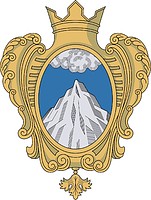 Совет Депутатов муниципального образования  Копорское сельское поселение Ломоносовского муниципального  района Ленинградской областитретий созывРЕШЕНИЕ От 29 сентября  2017 года                                                                   № 25                                   О проекте программы комплексногоразвития систем коммунальной инфраструктурымуниципального образования Копорское  сельское поселение Ломоносовского  муниципального района Ленинградской области и  назначении публичных слушаний	Руководствуясь Федеральным законом от 06.10.2003 № 131-ФЗ «Об общих принципах организации местного самоуправления в Российской Федерации» (с последующими изменениями и дополнениями), Уставом Муниципального образования Копорское сельское поселение Ломоносовского муниципального района Ленинградской области, Совет депутатов  Копорского сельского поселения РЕШИЛ:Принять проект  программы комплексного развития систем коммунальной  инфраструктуры муниципального образования Копорское сельское поселение Ломоносовского муниципального района Ленинградской области согласно приложению 1.Вынести рассмотрение проекта программы комплексного развития систем коммунальной инфраструктуры муниципального образования Копорское сельское поселение Ломоносовского муниципального района Ленинградской области на публичные слушания.Утвердить состав рабочей группы по работе с предложениями граждан по проекту программы комплексного развития систем коммунальной  инфраструктуры муниципального образования Копорское сельское поселение Ломоносовского муниципального района Ленинградской области согласно приложению 2.Утвердить Порядок учета предложений и участия граждан в обсуждении настоящего проекта решения согласно приложению 3.Опубликовать настоящий проект в районной газете «Ломоносовский районный вестник» и разместить на официальном сайте Копорского сельского поселения.       6.  Назначить публичные слушания по проекту программы комплексного   развития систем коммунальной инфраструктуры муниципального образования Копорское сельское поселение Ломоносовского муниципального района Ленинградской области на  30 октября  2017 года.      7.	 Местом проведения публичных слушаний определить помещение администрации Копорского сельского поселения  по адресу: Ленинградская область, Ломоносовский район, село Копорье. Начало слушаний в 15 часов 00 минут.     8. Организацию проведения публичных слушаний возложить на администрацию Копорского  сельского поселения.     9. Настоящее решение вступает в силу со дня официального опубликования.      Глава муниципального образования:                                А.В. ДикийПриложение №1к решению Совета депутатовКопорского сельского поселения            от «29» сентября 2017 г. № 25ПРОЕКТПрограмма комплексного РАЗВИТИЯСИСТЕМ КОММУНАЛЬНОЙ ИНФРАСТРУКТУРЫМУНИЦИПАЛЬНОГО ОБРАЗОВАНИЯКОПОРСКОЕ СЕЛЬСКОЕ ПОСЕЛЕНИЕЛОМОНОСОВСКОГО МУНИЦИПАЛЬНОГО РАЙОНАЛЕНИНГРАДСКОЙ ОБЛАСТИна период с 2016 пО 2026 ГОДРазработчик: ООО «ЯНЭНЕРГО»Заказчик: Администрация Копорскогосельского поселенияТОМ I(ПРОГРАММНЫЙ ДОКУМЕНТ)СОДЕРЖАНИЕПАСПОРТ	71.	ОБЩИЕ ПОЛОЖЕНИЯ	102.	ХАРАКТЕРИСТИКИ СОСТОЯНИЯ КОММУНАЛЬНОЙ ИНФРАСТРУКТУРЫ МО КОПОРСКОЕ СЕЛЬСКОЕ ПОСЕЛЕНИЕ	152.1	Характеристики существующей системы централизованного теплоснабжения Копорского сельского поселения	172.1.1	Источники теплоснабжения	172.1.2	Балансы тепловой мощности и тепловой нагрузки в зонах действия источников тепловой энергии	222.1.3	Топливные балансы источников тепловой энергии и система обеспечения топливом			242.1.4	Перспективные балансы тепловой мощности источников тепловой энергии и тепловой нагрузки	242.1.5	Тепловые сети и сооружения	262.1.6	Действующие тарифы и нормативы потребления коммунальной услуги в сфере теплоснабжения и горячего водоснабжения	342.1.7	Описание существующих технических и технологических проблем, возникающих в системах теплоснабжения	412.1.8	Предложения по строительству, реконструкции и техническому перевооружению источников тепловой энергии и тепловых сетей	422.2	Характеристики существующей системы хозяйственно-бытового водоснабжения	452.2.1	Источники водоснабжения	472.2.2	Сооружения очистки и подготовки воды	492.2.3	Насосные станции	512.2.4	Сети водоснабжения	522.2.5	Действующие тарифы и нормативы потребления коммунальной услуги в сфере водоснабжения	542.2.6	Баланс водоснабжения и потребления питьевой, технической воды	602.2.7	Описание существующих технических и технологических проблем, возникающих в системах водоснабжения Копорского сельского поселения	732.2.8	Предложения по строительству, реконструкции и техническому перевооружению сооружений и сетей водоснабжения	742.3	Характеристики существующей системы водоотведения Копорского сельского поселения	792.3.1	Канализационные очистные сооружения	802.3.2	Сети водоотведения	862.3.3	Действующие тарифы и нормативы потребления коммунальной услуги в сфере водоотведения	882.3.4	Балансы сточных вод в системе водоотведения	932.3.5	Описание существующих технических и технологических проблем, возникающих в системах водоотведения Копорского сельского поселения	982.3.6	Предложения по строительству, реконструкции и техническому перевооружению сооружений и сетей водоотведения	992.4	Характеристики существующей системы электроснабжения	1022.4.1	Характеристика энергосистемы, осуществляющей электроснабжение потребителей Ленинградской области	1022.4.2	Источники электроснабжения	1022.4.3	Электрические сети	1032.4.4	Действующие тарифы и нормативы потребления коммунальной услуги в сфере электроснабжения	1102.4.5	Фактический полезный отпуск электрической энергии на территории Ленинградской области ОАО «ПСК»	1132.4.6	Описание существующих технических и технологических проблем, возникающих в системах электроснабжения Копорское сельское поселение	1142.4.7	Предложения по строительству, реконструкции и техническому перевооружению сооружений и сетей электроснабжения	1142.5	Характеристики существующей системы газоснабжения	1182.5.1	Источники газоснабжения	1212.5.2	Сети газоснабжения	1232.5.3	Действующие тарифы и нормативы потребления коммунальной услуги в сфере газоснабжения	1232.5.4	Описание существующих технических и технологических проблем, возникающих в системах газоснабжения Копорского сельского поселения	1242.5.5	Предложения по строительству, реконструкции и техническому перевооружению сооружений и сетей газоснабжения	1252.6	Система утилизации, обезвреживания и захоронения ТКО	1322.6.1	Полигон утилизации, обезвреживания и захоронения ТКО	1322.6.2	Система сбора и вывоза крупногабаритных твердых коммунальных отходов населения			1332.6.3	Действующие тарифы и нормативы потребления коммунальной услуги в сфере утилизации, обезвреживания и захоронения ТКО	1342.6.4	Описание существующих технических и технологических проблем, возникающих в системе утилизации, обезвреживания и захоронения ТКО	1342.6.5	Предложения по строительству, реконструкции и техническому перевооружению в системе утилизации, обезвреживания и захоронения ТКО	1353.	ПЕРСПЕКТИВЫ РАЗВИТИЯ МУНИЦИПАЛЬНОГО ОБРАЗОВАНИЯ КОПОРСКОЕ СЕЛЬСКОЕ ПОСЕЛЕНИЕ И ПРОГНОЗ СПРОСА НА КОММУНАЛЬНЫЕ РЕСУРСЫ                                                                                                                                   1424.	ЦЕЛЕВЫЕ ПОКАЗАТЕЛИ РАЗВИТИЯ КОММУНАЛЬНОЙ ИНФРАСТРУКТУРЫ МУНИЦИПАЛЬНОГО ОБРАЗОВАНИЯ КОПОРСКОЕ СЕЛЬСКОЕ ПОСЕЛЕНИЕ        1554.1	В системе теплоснабжения:	1584.2	В системе водоснабжения:	1604.3	В системе водоотведения:	1624.4	В системе электроснабжения:	1644.5	В системе газоснабжения:	1665.	ПРОГРАММА ИНВЕСТИЦИОННЫХ ПРОЕКТОВ, ОБЕСПЕЧИВАЮЩИХ ДОСТИЖЕНИЕ ЦЕЛЕВЫХ ПОКАЗАТЕЛЕЙ                                                                       1685.1	Программа развития систем коммунальной инфраструктуры Копорского сельского поселения	1686.	ИСТОЧНИКИ ИНВЕСТИЦИЙ, ТАРИФЫ И ДОСТУПНОСТЬ ПРОГРАММЫ ДЛЯ НАСЕЛЕНИЯ                                                                                                                             1846.1	Краткое описание форм организации проектов	1846.2	Источники и объемы финансирования по проектам	1886.3	Прогноз расходов населения на коммунальные услуги	1897.	УПРАВЛЕНИЕ И КОНТРОЛЬ ЗА ХОДОМ РЕАЛИЗАЦИИ ПРОГРАММЫ         1917.1	Ответственные за реализацию Программы	1917.2	План-график основных работ по реализации Программы	1947.3	Порядок предоставления отчетности по выполнению Программы	1977.4	Порядок корректировки Программы	197ПАСПОРТПрограммы комплексного развития систем коммунальной инфраструктуры муниципального образования Копорское сельское поселение Ломоносовского муниципального района Ленинградской области на период с 2016 до 2026 годОБЩИЕ ПОЛОЖЕНИЯПрограмма комплексного развития систем коммунальной инфраструктуры муниципального образования Копорское сельское поселение Ломоносовского муниципального района Ленинградской области на период с 2016 до 2026 года (далее – Программа) разработана в соответствии с требованиями Градостроительного кодекса РФ, постановления Правительства РФ от 14.06.2013 года № 502 «Об утверждении требований к программам комплексного развития систем коммунальной инфраструктуры поселений, городских округов». При разработке Программы принимаются следующие определения и понятия.Программа комплексного развития систем коммунальной инфраструктуры поселения – документ, устанавливающий перечень мероприятий по строительству, реконструкции систем электро-, газо-, тепло-, водоснабжения и водоотведения, объектов, используемых для утилизации, обезвреживания и захоронения твердых бытовых отходов, которые предусмотрены соответственно схемами и программами развития единой национальной (общероссийской) электрической сети на долгосрочный период, генеральной схемой размещения объектов электроэнергетики, федеральной программой газификации, соответствующими межрегиональными, региональными программами газификации, схемами теплоснабжения, схемами водоснабжения и водоотведения, программами в области обращения с отходами.Система коммунальной инфраструктуры – комплекс технологически связанных между собой объектов и инженерных сооружений, предназначенных для осуществления поставок товаров и оказания услуг в сферах электро-, газо-, тепло-, водоснабжения и водоотведения до точек подключения (технологического присоединения) к инженерным системам электро-, газо-, тепло-, водоснабжения и водоотведения объектов капитального строительства, а также объекты, используемые для утилизации, обезвреживания и захоронения твердых бытовых отходов.Инвестиционная программа организации коммунального комплекса по развитию системы коммунальной инфраструктуры – программа финансирования строительства и (или) модернизации системы коммунальной инфраструктуры в целях реализации программы комплексного развития систем коммунальной инфраструктуры.Ответственность за разработку Программы и её утверждение закреплены за органами местного самоуправления. Инвестиционные программы организаций коммунального комплекса по развитию системы коммунальной инфраструктуры разрабатываются организациями коммунального комплекса, согласуется и представляется в орган регулирования или утверждается представительным органом муниципального образования.На основании утверждённой Программы орган местного самоуправления может определять порядок и условия разработки производственных и инвестиционных программ организаций коммунального комплекса с учётом местных особенностей и муниципальных правовых актов. Программа является базовым документом для разработки инвестиционных и производственных программ организаций коммунального комплекса сельского поселения.Утверждённая Программа является документом, на основании которого органы местного самоуправления и организации коммунального комплекса принимают решение о подготовке проектной документации на различные виды объектов капитального строительства (объекты производственного назначения – головные объекты систем коммунальной инфраструктуры и линейные объекты систем коммунальной инфраструктуры), о подготовке проектной документации в отношении отдельных этапов строительства, реконструкции и капитального ремонта перечисленных объектов капитального строительства.Логика разработки Программы базируется на необходимости достижения целевых уровней индикаторов состояния коммунальной инфраструктуры муниципального образования Копорское сельское поселение, которые одновременно являются индикаторами выполнения производственных и инвестиционных программ организациями коммунального комплекса при соблюдении ограничений по финансовой нагрузке на семейные и местный бюджет, то есть при обеспечении не только технической, но и экономической доступности коммунальных услуг для потребителей сельского поселения. Коммунальные системы являются масштабными и капиталоёмкими хозяйственными сферами. Отсюда достижение существенных изменений параметров их функционирования за ограниченный интервал времени затруднительно. В виду этого Программа рассматривается на длительном временном интервале – до 2026 года и подразумевает двухэтапную процедуру реализации в соответствии с генеральным планом развития (положением о территориальном планировании) муниципального образования Копорское сельское поселение.Целью разработки Программы является обеспечение надёжности, качества и эффективности работы коммунального комплекса в соответствии с планируемыми потребностями развития муниципального образования Копорское сельское поселение на период с 2016 по 2026 год, а также повышение качества жизни населения муниципального образования Копорское сельское поселение за счёт реализации мероприятий по развитию инженерной инфраструктуры поселения.Программа представляет собой увязанный по задачам, ресурсам и срокам осуществления перечень мероприятий, направленных на обеспечение функционирования и развития коммунальной инфраструктуры муниципального образования Копорское сельское поселение.Основными задачами Программы являются:инженерно-техническая оптимизация систем коммунальной инфраструктуры муниципального образования Копорское сельское поселение;взаимоувязанное по срокам и объёмам финансирования перспективное планирование развития систем коммунальной инфраструктуры муниципального образования Копорское сельское поселение;разработка мероприятий по комплексной реконструкции и модернизации систем коммунальной инфраструктуры муниципального образования Копорское сельское поселение;повышение надёжности коммунальных систем и качества коммунальных услуг муниципального образования Копорское сельское поселение;совершенствование механизмов развития энергосбережения и повышение энергоэффективности коммунальной инфраструктуры муниципального образования Копорское сельское поселение;повышение инвестиционной привлекательности коммунальной инфраструктуры муниципального образования Копорское сельское поселение;обеспечение сбалансированности интересов субъектов коммунальной инфраструктуры и потребителей муниципального образования Копорское сельское поселение.Формирование и реализация Программы базируются на следующих принципах:целевом – мероприятия и решения Программы должны обеспечивать достижение поставленных целей;системности – рассмотрение всех субъектов коммунальной инфраструктуры муниципального образования Копорское сельское поселение как единой системы с учетом взаимного влияния всех элементов Программы друг на друга;комплексности – формирование Программы в увязке с различными целевыми программами (областными, муниципальными, предприятий и организаций), реализуемыми на территории муниципального образования Копорское сельское поселение.Программа разработана в соответствии со следующими нормативно-правовыми актами и документами:федеральным законом от 21.07.2007 года № 185-ФЗ «О Фонде содействия реформированию жилищно-коммунального хозяйства»; постановлением Правительства РФ от 14.06.2013 года № 502 «Об утверждении требований к программам комплексного развития систем коммунальной инфраструктуры поселений, городских округов»;указом Президента Российской Федерации от 04.06.2008 года № 889 «О некоторых мерах по повышению энергетической и экологической эффективности российской экономики»;постановлением Правительства РФ от 09.06.2007 №360 «Об утверждении правил заключения и исполнения публичных договоров о подключении к системам коммунальной инфраструктуры»; постановлением Правительства РФ от 23.07.2007 года № 464 «Правила финансирования инвестиционных программ коммунального комплекса – производителей товаров и услуг в сфере электро- и (или) теплоснабжения»; постановлением Правительства РФ от 14.07.2008 года № 520 «Об основах ценообразования и порядке регулирования тарифов, надбавок и предельных индексов в сфере деятельности организаций коммунального комплекса»;постановлением Правительства РФ от 06.05.2011 года № 354 «О предоставлении коммунальных услуг собственникам и пользователям помещений в многоквартирных домах и жилых домов»;постановлением Правительства РФ от 27.08.2012 года № 857 «Об особенностях применения в 2012-2014 годах правил предоставления коммунальных услуг собственникам и пользователям помещений в многоквартирных домах и жилых домов;приказом Министерства регионального развития РФ от 14.04.2008 года № 48 «Об утверждении Методики проведения мониторинга выполнения производственных и инвестиционных программ организаций коммунального комплекса»;приказом Министерства регионального развития РФ от 10.07.2007 года № 45, содержащего методические рекомендации по разработке инвестиционных программ организаций коммунального комплекса и методические рекомендации по разработке производственных программ организаций коммунального комплекса;долгосрочными целевыми программами, реализуемыми на территории Ленинградской области;государственной программы Ленинградской области «Обеспечение устойчивого функционирования и развития коммунальной и инженерной инфраструктуры и повышение энергоэффективности в Ленинградской области». Срок реализации 2014-2029 годы;государственной программы Ленинградской области «Обеспечение устойчивого функционирования и развития коммунальной и инженерной инфраструктуры и повышение энергоэффективности в Ленинградской области». Срок реализации 2014-2029 годы.ХАРАКТЕРИСТИКИ СОСТОЯНИЯ КОММУНАЛЬНОЙ ИНФРАСТРУКТУРЫ МО КОПОРСКОЕ СЕЛЬСКОЕ ПОСЕЛЕНИЕСовокупное потребление коммунальных услуг определяется как сумма потребления услуг по всем категориям потребителей. Оценка совокупного потребления для целей программы комплексного развития проводится по трем основным категориям:население;бюджетные учреждения;прочие предприятия и организации.Объем потребления услуг потребителями категории «население» определяется как произведение планируемой на период численности населения или площади жилищного фонда на удельный объем потребления товаров (услуг) организаций коммунального комплекса:где:СПi – совокупное потребление i-й коммунальной услуги (теплоснабжения, водоснабжения, водоотведения и очистки сточных вод, электроснабжения, газоснабжения, захоронения ТКО) населением, в соответствующих единицах измерения в год;ОПi – определяющий показатель для i-й коммунальной услуги (численность населения, пользующегося i-й коммунальной услугой, площадь жилищного фонда, подключенного к i-й системе коммунальной инфраструктуры) в соответствующих единицах измерения;УОi – удельный объем потребления i-й коммунальной услуги в год, приведенной к определяющему показателю.Удельные объёмы потребления коммунальных услуг определяются на основании оценки фактической реализации коммунальных услуг населению по данным статистических наблюдений за ряд лет (3-5). В случае отсутствия достоверных данных в качестве удельных объемов потребления могут быть приняты утвержденные в установленном порядке нормативы потребления коммунальных услуг, приведенные к году. В этом случае также должно учитываться влияние мероприятий по энергосбережению (установка приборов учета, применение энергоэффективных осветительных приборов, утепление фасадов, автоматизация системы теплоснабжения и др.).При оценке перспективного совокупного потребления услуг организаций коммунального комплекса населением учитывается прогнозируемые значения численности населения и площади жилищного фонда с учётом его ввода и выбытия на рассматриваемый период.Оценка перспективного потребления коммунальных услуг бюджетными учреждениями поселения основывается на зависимости потребления коммунальных услуг между потребителями различных категорий. Расчёт осуществляется исходя из отношения объёмов потребления коммунальных услуг населением, как основного потребителя и прочими потребителями. Данная зависимость обуславливается тем, что развитие бюджетных учреждений определяется в первую очередь численностью населения. Оценка выполняется по формуле:где:ОП бюдж.i – объём потребления i-й коммунальной услуги бюджетными учреждениями в соответствующих ед. измерения в год;ОП бюдж. факт I – фактический объём потребления i-й коммунальной услуги бюджетными учреждениями за предыдущий период, в соответствующих ед. измерения в год;ОП нас. факт I – фактический объём потребления i-й коммунальной услуги населением за предыдущий период, в соответствующих ед. измерении в год;СПi – расчётная величина совокупного потребления i-й коммунальной услуги населением на рассматриваемый период.Потребление товаров и услуг организаций коммунального комплекса осуществляется не только населением, но и предприятиями и организациями  на территории поселения. Учитывая, что рассматриваемые отрасли являются инфраструктурными, потребление товаров и услуг обуславливается темпами роста экономики поселения. Исходя из этого, оценка потребления товаров и услуг прочими потребителями определяется по формуле:Иреализ.=Кэ×Иипп,где:Иреализ. – индекс изменения объемов реализации товаров и услуг организаций коммунального комплекса;Кэ – коэффициент эластичности, показывающий прирост потребления товаров и услуг организации коммунального комплекса в расчете на 1 процент прироста промышленного производства;Иипп – индекс изменения промышленного производства.Коэффициент эластичности определяется на основании данных за ряд лет, предшествующих расчету. Индекс изменения промышленного производства определяется на основании данных государственной статистики (Основные показатели социально-экономического положения городских округов и муниципальных районов Ленинградской области).Для оценки перспективных объёмов проанализировать сложившийся уровень потребления товаров и услуг организаций коммунального комплекса на территории поселения не представляется возможным в связи с тем, что фактические показатели потребления энергетических ресурсов населением и муниципальными бюджетными учреждениями не предоставлены.Характеристики существующей системы централизованного теплоснабжения Копорского сельского поселенияИсточники теплоснабженияЦентрализованным отоплением и горячим водоснабжением обеспечена часть многоквартирной жилой застройки и социально значимые объекты (школа, детский сад, здание администрации и пр.) с. Копорье. Теплоснабжение жителей индивидуальной жилой застройки и остальных населенных пунктов осуществляется за счет индивидуального печного отопления, в некоторых случаях – электроснабжения и индивидуальных котлов на жидком и твердом топливе. Централизованное горячее водоснабжение в постройках с печным отоплением отсутствует.Тепловые сети и котельная с. Копорье находятся в собственности организации ООО «ЛЭК».Организация ООО «Инженерно-энергетический комплекс» осуществляет эксплуатацию и обслуживание оборудования и сооружений централизованной системы теплоснабжения.В связи с прекращением деятельности ООО «ЛР ТЭК» по поставке коммунальных ресурсов с 01 декабря 2015 года (на основании Решения Совета депутатов муниципального образования Ломоносовский муниципальный район Ленинградской области № 51 от 28.10.2015 г. и Приказов Комитета по тарифам и ценовой политике Ленинградской области от 19 ноября 2015 года № 211-п и № 218-п) обязательства ООО «ЛР ТЭК» по договорам ресурсоснабження прекращаются невозможностью исполнения с 01 декабря 2015 года.С 01 декабря 2015 года поставка коммунальных ресурсов на объекты Абонентов ООО «ЛР ТЭК» осуществляется силами и за счет средств общества с ограниченной ответственностью «Инженерно-энергетический комплекс».На 01.01.2016 года на балансе ООО «Инженерно-энергетический комплекс» находятся следующие производственные фонды теплоэнергетического хозяйства: - котельная, работающая на природном газе;- тепловые сети от источника тепловой энергии.Теплоснабжение усадебной жилой застройки осуществляется от индивидуальных отопительных систем (печи, камины, котлы). Функциональная схема централизованного теплоснабжения потребителей Копорского сельского поселения представлена на рисунке 1.Рисунок 1 – Функциональная схема централизованного теплоснабжения потребителей Копорского сельского поселенияКотельная с. КопорьеНа территории МО Копорское сельское поселение действует один источник централизованного теплоснабжения.Централизованным отоплением и горячим водоснабжением обеспечена часть многоквартирной жилой застройки и социально значимые объекты с. Копорье.Установленная мощность котельной составляет 6,8 Гкал/ч.В таблице 1 представлены общие сведения по источнику тепловой энергии.Таблица 1 – Основные производственно-технические показатели котельной с. КопорьеРасположение: Ленинградская область, Ломоносовский район, с. Копорье. Тип котельной – отдельно стоящее здание.Данная централизованная система теплоснабжения представляет собой совокупность источника тепловой энергии и теплопотребляющих установок потребителей, технологически соединенных тепловыми сетями.Котельная предназначена для снабжения горячей водой жилых и социально-значимых зданий для нужд отопления и горячего водоснабжения. Система теплоснабжения закрытая, четырехтрубная.В котельной установлено три водогрейных котла серии «Турботерм», общей теплопроизводительностью 6,80 Гкал/ч.Водоснабжение котельной осуществляется из централизованной системы водоснабжения (ЦСВ). В качестве водоподготовительной установки (ВПУ) применяются два натрий-катионитовых фильтра Д=500 мм, работающие по схеме 1-ступенчатого Na-катионирования, производительностью 24 м3/сут.Резервное электропитание отсутствует, второй ввод отсутствует.Несанкционированный разбор теплоносителя из системы отопления отсутствует.Топливо котельной – природный газ. Резервное топливо – не предусмотрено. Существующая присоединенная нагрузка – 3,461 Гкал/ч. Общая протяженность тепловых сетей в 2-х трубном исчислении – 2365 м (отопление) и 2335 м (ГВС). Тепловые сети проложены подземным способом (бесканальная прокладка).Вид котельной представлен на рисунке 2.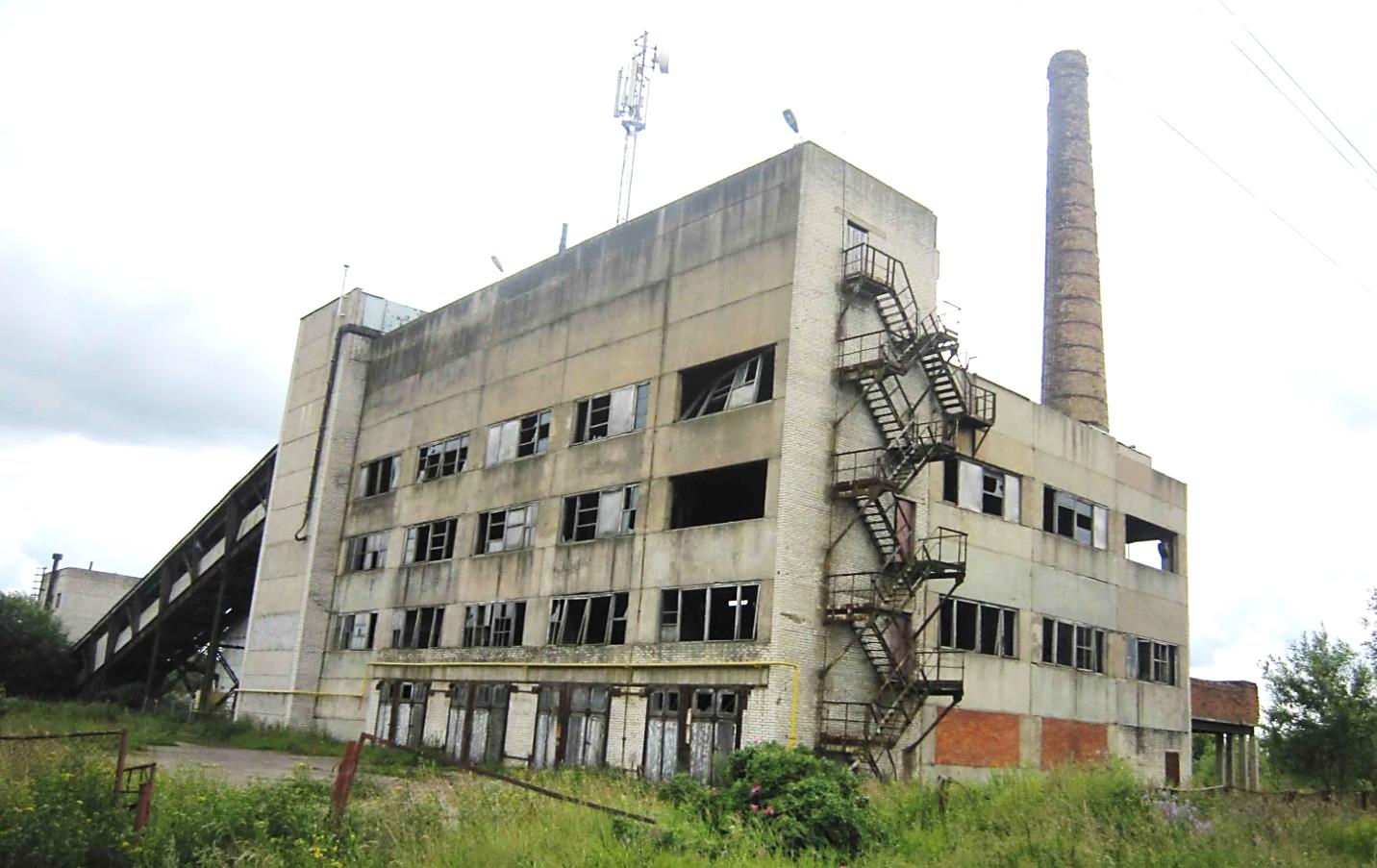 Рисунок 2 – Вид котельной с. КопорьеНа рисунке 3 представлены котлы «Турботерм».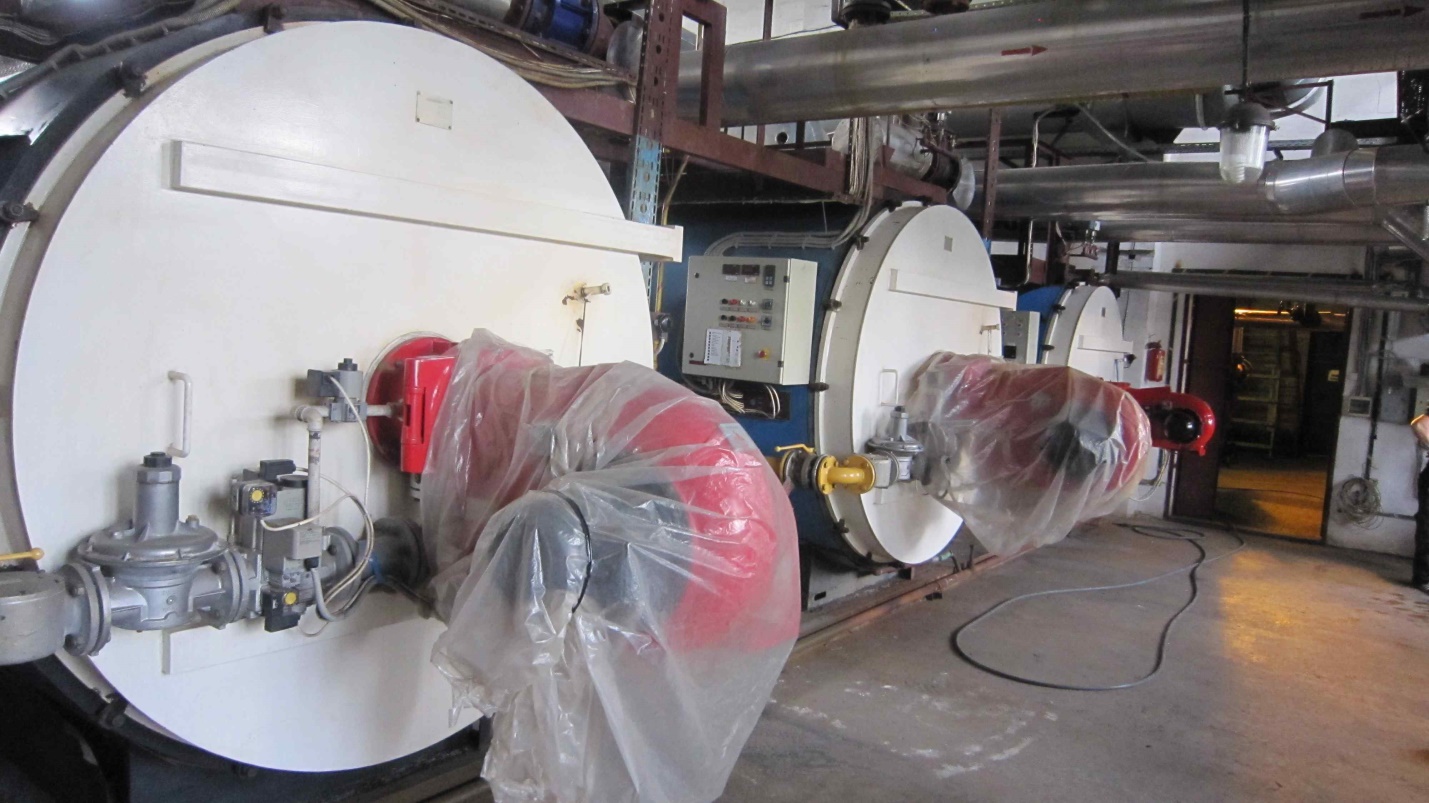 Рисунок 3 – Котлы «Турботерм»На рисунке 4 представлены насосы ГВС.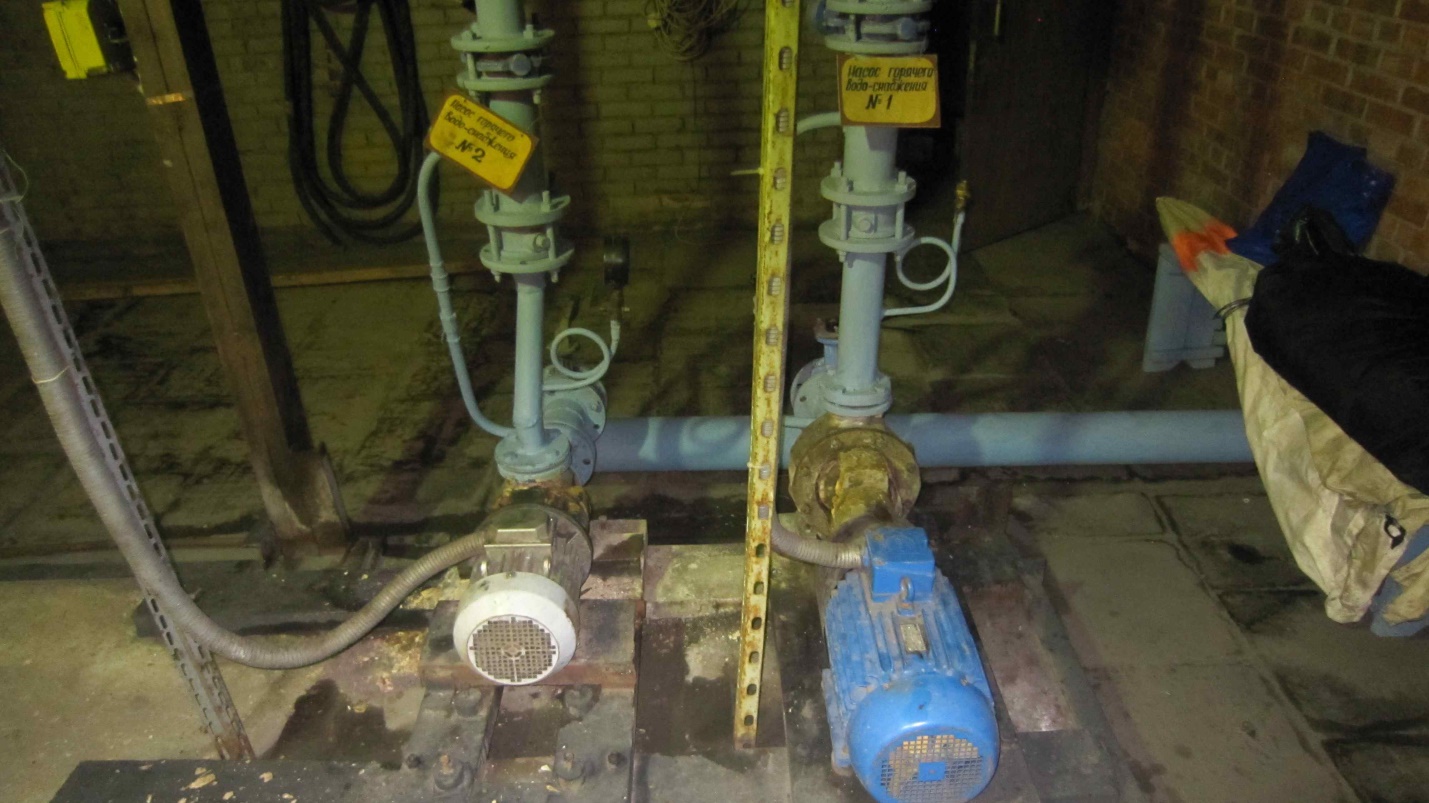 Рисунок 4 – Насосы ГВСОсновные характеристики оборудования котельной представлены в таблицах 2-4.Таблица 2 – Котловое оборудованиеТаблица 3 – Теплообменное оборудованиеТаблица 4 – Характеристики насосного оборудованияБалансы тепловой мощности и тепловой нагрузки в зонах действия источников тепловой энергииРасполагаемая тепловая мощность источников тепловой энергииВ Постановление Правительства РФ №154 от 22.02.2012 г., «О требованиях к схемам теплоснабжения, порядку их разработки и утверждения» вводит следующие понятия:Установленная мощность источника тепловой энергии – сумма номинальных тепловых мощностей всего принятого по акту ввода в эксплуатацию оборудования, предназначенного для отпуска тепловой энергии потребителям на собственные и хозяйственные нужды;Располагаемая мощность источника тепловой энергии - величина, равная установленной мощности источника тепловой энергии за вычетом объемов мощности, не реализуемой по техническим причинам, в том числе по причине снижения тепловой мощности оборудования в результате эксплуатации на продленном техническом ресурсе (снижение параметров пара перед турбиной, отсутствие рециркуляции в пиковых водогрейных котлоагрегатах и др.);Мощность источника тепловой энергии нетто - величина, равная располагаемой мощности источника тепловой энергии за вычетом тепловой нагрузки на собственные и хозяйственные нужды.Балансы установленной, располагаемой тепловой мощности и тепловой мощности нетто, потерь в тепловых сетях и присоединенной тепловой нагрузки по источникам тепловой энергии представлены в таблице 5.Таблица 5 – Баланс тепловой мощности нетто и тепловой нагрузки в горячей воде в зоне действия котельныхСреднегодовая загрузка оборудованияСреднегодовая загрузка оборудования определяется числом часов использования установленной тепловой мощности источника теплоснабжения.Число часов использования установленной тепловой мощности определяется как отношение выработанной источником теплоснабжения тепловой энергии в течение года к установленной тепловой мощности источника теплоснабжения.Анализ загрузки котлоагрегатов проводился исходя из соотношения номинальной производительности котла и фактической выработки тепловой энергии при расчетной температуре окружающего воздуха, наиболее холодной пятидневки.Результаты представлены в таблице 6.Таблица 6 Загрузка оборудования (за I квартал 2015 года)Анализ среднегодовой загрузки оборудования произвести невозможно, в связи с отсутствием данных по годовой выработке тепловой энергии на котельной с. Копорье.Способы учета тепла, отпущенного в тепловые сетиДля измерения расходов тепла на котельной с. Копорье установлен тепловычислитель марки ВКТ-7, который представлен на рисунке 5.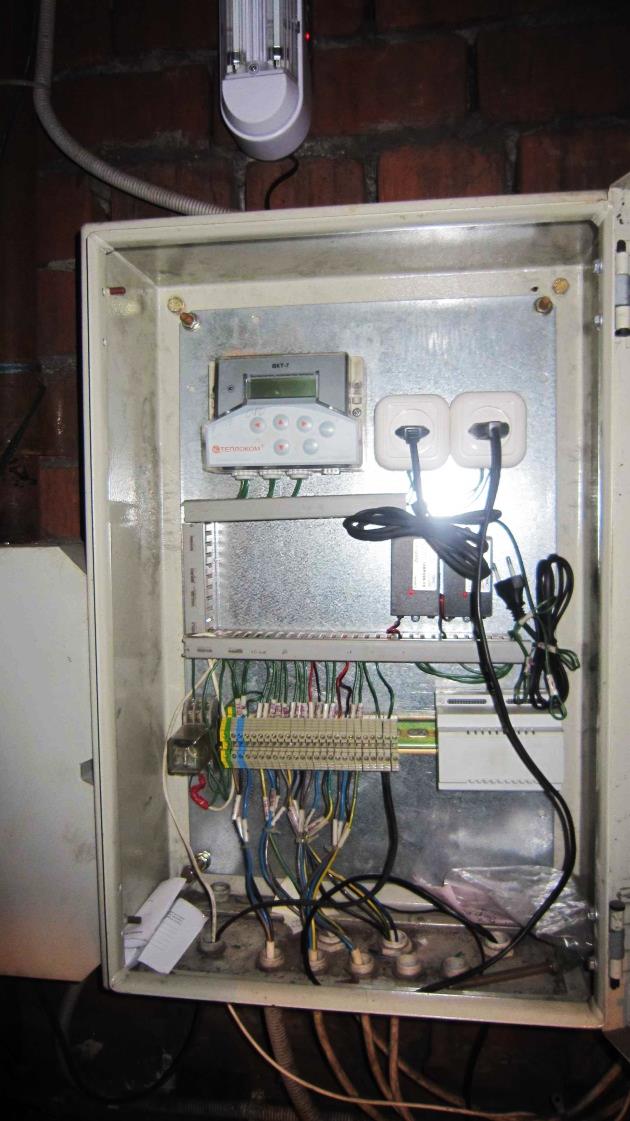 Рисунок 5 – Тепловычислитель марки ВКТ-7Топливные балансы источников тепловой энергии и система обеспечения топливомВ качестве основного вида топлива для котельной с. Копорье служит природный сетевой газ.Максимальный часовой расход природного газа котельной составляет 923 м3/ч. Давление газа после ГРП перед горелками – 19 мбар.Подача газа в котельную осуществляется по одному трубопроводу Ду 100, так как котельная относится ко второй категории (СНиП II-35-76); на вводе газопровода внутри помещения согласно СНиП 2.04.08-87 предусмотрен быстродействующий электромагнитный клапан типа КЗГЭМ-100.Для учета расхода газа в котельной установлен счетчик СГ-16М-1000.Для автоматического снижения давления газа и поддержания его на заданном уровне предусмотрен ГРП, расположенный вне котельной.Система газопроводов котельной оборудована продувочными и сбросными свечами, выведенными наружу в места, обеспечивающие безопасные условия для рассеивания газа.Отчет о расходе топлива на котельной с. Копорье по организации ООО «ЛР ТЭК» за первое полугодие 2015 года представлен в таблице 7.Таблица 7 – Потребление топлива котельной с. Копорье (I полугодие, 2015 г.)Резервное топливо для котельной с. Копорье не предусмотрено.Перспективные балансы тепловой мощности источников тепловой энергии и тепловой нагрузкиДанные базового уровня потребления тепла на цели теплоснабжения за I полугодие 2015 г. представлены в таблице 8.Таблица 8 – Данные базового уровня потребления тепла на цели теплоснабженияПримечание: Данные представленные в таблице 7 полностью соответствуют предоставленной информации от организации - ООО «ЛР ТЭК». Из таблицы видно, что данные представлены не корректно.Развитие системы централизованного теплоснабжения и горячего водоснабжения связано с запланированным строительством в с. Копорье новых многоквартирных жилых домов, многофункционального центра для пожилых людей, больницы, базы отдыха, ФОК с бассейном, а также будет переподключение существующих жилых многоквартирных домов. Перспективная тепловая нагрузка, подключаемая к существующему источнику тепловой энергии, представлена в таблице 9.Таблица 9 – Ожидаемые потребности тепловой энергииТепловые сети и сооруженияТепловые сети и котельная с. Копорье находятся в собственности организации – ООО «ЛЭК», обслуживанием и эксплуатацией занимается организация ООО «Инженерно-энергетический комплекс».В связи с прекращением деятельности ООО «ЛР ТЭК» по поставке коммунальных ресурсов с 01 декабря 2015 года (на основании Решения Совета депутатов муниципального образования Ломоносовский муниципальный район Ленинградской области №51 от 28.10.2015 и Приказов Комитета по тарифам и ценовой политике Ленинградской области от 19 ноября 2015 года №211-п и №218-п) уведомляем о том, что обязательства ООО «ЛР ТЭК» по договорам ресурсоснабження прекращаются невозможностью исполнения с 01 декабря 2015 года.С 01 декабря 2015 года поставка коммунальных ресурсов на объекты Абонентов ООО «ЛР ТЭК» осуществляется силами и за счет средств общества с ограниченной ответственностью «Инженерно-энергетический комплекс»Магистральные и распределительные трубопроводы тепловых сетей Копорского сельского поселения имеют общую протяженность в 2-х трубном исчислении – 2 365 м (отопление) и 2 335 м (ГВС).Магистральные тепловые сети от котельной имеют радиальную направленность, не имеют резервирования тепловой энергии. Внутриквартальные тепловые сети между собой не закольцованы, что не позволяет проводить переключения на время ремонтных работ. Тепловые сети имеют подземную прокладку в непроходных каналах. Изоляция теплосетей – минеральная вата. Состояние изоляции на основании визуального осмотра, неудовлетворительное.Тепловые сети с. Копорье находятся в неудовлетворительном состоянии.Характеристика тепловых сетей, имеющихся на территории Копорского сельского поселения представлена в таблице 10.Таблица 10 – Характеристика тепловых сетей Копорского сельского поселенияПараметры тепловых сетей, включая год начала эксплуатации, тип изоляции, тип прокладки, краткую характеристику грунтов в местах прокладки с выделением наименее надежных участковСистема теплоснабжения закрытая, четырехтрубная, ГВС присутствует. Характеристики участков тепловых сетей от котельной представлены в таблицах 11 и 12.Таблица 11 – Характеристика наружных трубопроводов системы отопления от котельной с. КопорьеТаблица 12 – Характеристика наружных трубопроводов системы горячего водоснабжения от котельной с. КопорьеОписание графиков регулирования отпуска тепла в тепловые сети с анализом их особенностейВ котельной Копорского сельского поселения регулирование отпуска тепловой энергии в тепловых сетях – качественное, т. е. производится изменение температуры теплоносителя в подающем трубопроводе в зависимости от температуры наружного воздуха.Источники теплоснабжения на территории Копорского сельского поселения работают по температурному графику 95/70оС.При данных графиках, существующем состоянии сетей и способе подключения потребителей обеспечивается оптимальный режим внутреннего воздуха помещений потребителей.Фактические температурные режимы отпуска тепла в тепловые сети и их соответствие утвержденным графикам регулирования отпуска тепла в тепловые сетиФактические температурные режимы отпуска, согласно сменным журналам, соответствуют утвержденному графику регулирования отпуска тепловой энергии в тепловые сети.Основной задачей регулирования отпуска теплоты в системах теплоснабжения является поддержание комфортной температуры и влажности воздуха в отапливаемых помещениях при изменяющихся на протяжении отопительного периода внешних климатических условиях и постоянной температуре воды, поступающей в систему горячего водоснабжения (ГВС) при переменном в течение суток расходе.Температурный график определяет режим работы тепловых сетей, обеспечивая центральное регулирование отпуска тепла. По данным температурного графика определяется температура подающей и обратной воды в тепловых сетях, а также в абонентском вводе в зависимости от температуры наружного воздуха.При центральном отоплении регулировать отпуск тепловой энергии на источнике можно двумя способами:- расходом или количеством теплоносителя. Данный способ регулирования называется количественным регулированием. При изменении расхода теплоносителя температура постоянна;- температурой теплоносителя. Данный способ регулирования называется качественным. При изменении температуры расход постоянный.В системе теплоснабжения Копорского сельского поселения используется второй способ регулирования - качественное регулирование, основным преимуществом которого является установление стабильного гидравлического режима работы тепловых сетей.Наиболее эффективным было бы внедрение качественно-количественное регулирования, которое обладает целым рядом преимуществ, однако данный способ регулирования не может быть внедрен в существующую систему теплоснабжения без ее значительной модернизации и применения новых технологических решений.Отдельно необходимо отметить, что на котельной с. Копорье, по данным, полученным от ресурсоснабжающей организации, фактический график регулирования отпуска тепла в тепловые сети соответствуют утвержденному графику.Расчетный температурный график в котловом контуре (1 контур): 110/75оС.Расчетный температурный график в системе теплоснабжения (2 контур): 95/70оС (Таблица 13).Температура ГВС во внутренних системах не ниже tгвс=50оС, расчетная температура tгвс=65оС.При существующей загрузке системы теплоснабжения и пропускной способности тепловых сетей данный температурный график (95/70оС) способен обеспечить поддержание комфортной температуры и влажности воздуха в отапливаемых помещениях.Таблица 13 – Температурный график тепловой сети от котельной с. Копорье (природный газ) при tнв=-26 оС.Действующие тарифы и нормативы потребления коммунальной услуги в сфере теплоснабжения и горячего водоснабженияТарифы на тепловую энергию для организаций, осуществляющих услуги теплоснабжения в муниципальном образовании утверждаются на календарный год соответствующим приказом комитета по тарифам и ценовой политике Правительства Ленинградской области.Тарифы на тепловую энергию, поставляемую потребителям муниципального образования Ломоносовский муниципальный район Ленинградской области в 2015 году, представлены в таблице 14.Таблица 14 – Тарифы на тепловую энергию в 2015 годуНормативы потребления коммунальных услуг в сфере теплоснабжения утверждены Постановлением Правительства Ленинградской области от 11.02.2013 года № 25. В таблице 15 приведены нормативы потребления коммунальных услуг по горячему водоснабжению.Таблица 15 – Нормативы потребления коммунальных услуг по горячему водоснабжениюВ таблице 16 приведены Тарифы на горячую воду, поставляемую теплоснабжающими организациями потребителям в 2015 году.Таблица 16 – Нормативы потребления тепловой энергии для населенияВ таблице 17 приведены Тарифы на горячую воду, поставляемую потребителям Ломоносовского муниципального района Ленинградской области в зоне теплоснабжения общества с ограниченной ответственностью «Ломоносовский районный топливно-энергетический комплекс» в 2015 году (с 01.12.2015 года – ООО «Инженерно-энергетический комплекс»).Таблица 17 – Нормативы потребления тепловой энергии для населенияВ таблице 18 приведены нормативы потребления тепловой энергии для населения.Таблица 18 – Нормативы потребления тепловой энергии для населенияОписание существующих технических и технологических проблем, возникающих в системах теплоснабженияНадежность системы теплоснабжения выражается частотой возникновения отказов и величиной снижения уровня работоспособности или уровня функционирования системы. Полностью работоспособное состояние - это состояние системы, при котором выполняются все заданные функции в полном объеме. Под отказом понимается событие, заключающееся в переходе системы теплоснабжения с одного уровня работоспособности на другой, белее низкий в результате выхода из строя одного или нескольких элементов системы. Событие, заключающееся в переходе системы теплоснабжения с одного уровня работоспособности на другой, отражающийся на теплоснабжении потребителей, является аварией. Таким образом, авария также является отказом, но с более тяжелыми последствиями.Основной причиной, приводящей к снижению надежного теплоснабжения, является высокий процент износа тепловых сетей. Основная причина этого - наружная коррозия теплопроводов, в первую очередь подающих линий водяных тепловых сетей, на которые, как показывает практика, приходится 80% всех повреждений.Для оценки надежности системы теплоснабжения используются такие показатели, как интенсивность отказов и относительный аварийный недоотпуск теплоты.Информация, необходимая для более подробного анализа надежности и безопасности системы теплоснабжения, теплоснабжающей организацией ООО «Инженерно-энергетический комплекс», не предоставлена.Объективная оценка надежности системы может быть произведена только при ведении тщательного учета всех аварий и отказов, возникающих в системе в процессе эксплуатации. Анализ зарегистрированных событий позволяет выявить наличие элементов пониженной надежности с целью принятия своевременных мер по замене или ремонту несовершенных и изношенных элементов системы. Учет аварий и отказов должен вестись на каждом предприятии в обязательном порядке.В системе централизованного теплоснабжения Копорского сельского поселения выявлены следующие недостатки, препятствующие надежному и экономичному функционированию системы:• значительный износ тепловых источников и тепловых сетей;• неэффективное использование тепловых ресурсов в муниципальных зданиях (социальная сфера) и жилом фонде – многие здания требуют ремонта, имеются потери тепла;• массовое старение оборудования, значительная часть которого отработала расчетные сроки и требует замены.В системе централизованного теплоснабжения единственным источником теплоснабжения является котельная, обеспечивающая теплоснабжение всего сельского поселения. При выходе из строя котельной или аварии на магистральной сети, теплоснабжение полностью прекращается. Использование автономных резервных стационарных и мобильных источников теплоснабжения, в том числе потребителей первой категории, в настоящий момент не предусмотрено. Домовые сети изношены и забиты окислами железа, что приводит к недотопу зданий, гидравлической разрегулированности системы и засорению обратного водопровода после прохождения домовых сетей.Котельная с. Копорье находится в удовлетворительном состоянии. Однако к 2020 г. рекомендуется произвести реконструкцию здания и оборудования котельной.Износ оборудования не позволяет эффективно использовать энергетические ресурсы при производстве и распределении тепловой энергии, тепловые сети нуждаются в реконструкции.Предложения по строительству, реконструкции и техническому перевооружению источников тепловой энергии и тепловых сетейНа территории Копорского сельского поселения планируется подключение новых абонентов. Необходимо строительство тепловых сетей от существующей магистрали до перспективных потребителей для обеспечения перспективных приростов тепловой нагрузки. В таблице 19 указано строительство новых участков тепловой сети.Таблица 19 – Строительство участков тепловой сети до перспективных потребителейСтроительство новых участков запланировано на срок до 2020 года.В качестве теплоизоляционного предлагается использовать пенополиуретановую (ППУ) или полимерминеральную (ППМ) изоляцию.Строительство или реконструкция тепловых сетей за счет перевода котельных в пиковый режим не предусматривается, так как отсутствуют пиковые водогрейные котельные. Повышение эффективности функционирования системы теплоснабжения обеспечивают мероприятия по реконструкции тепловых сетей в связи с окончанием срока службы и восстановление изоляции, (снижение фактических и нормативных потерь тепловой энергии через изоляцию трубопроводов при передаче тепловой энергии).В таблице 20 представлен перечень тепловых сетей от котельной с. Копорье, подлежащих замене в связи с исчерпанием эксплуатационного ресурса.Этапы замены сетей целесообразно осуществлять пятилетними периодами.На основании данной схемы теплоснабжения, теплоснабжающая организация должна составить инвестиционную программу по замене тепловых сетей.В связи с неудовлетворительным состоянием изоляционного покрытия сетей, температура теплоносителя, поступающего к потребителям не соответствует нормативным требованиям. Замена существующей ветхой теплоизоляции на пенополиуретановую, с низкой теплопроводностью и большим сроком эксплуатации, позволит получить существенное снижение потерь тепловой энергии в сетях.Таблица 20 – Участки тепловых сетей, подлежащие замене.Характеристики существующей системы хозяйственно-бытового водоснабженияСтруктура системы водоснабжения зависит от многих факторов, из которых главными являются следующие: расположение, мощность и качество воды источника водоснабжения, рельеф местности и кратность использования воды на промышленных предприятиях.На территории Копорского сельского поселения имущество водопроводно-канализационного хозяйства находится в собственности ОАО «Ломоносовская энергетическая компания». ООО «Инженерно-энергетический комплекс» осуществляет эксплуатацию и обслуживание оборудования и сооружений централизованной системы холодного и горячего водоснабжения в соответствии с договором аренды имущества № 09/12 от 14 декабря 2012 года с ОАО «Ломоносовская энергетическая компания».В связи с прекращением деятельности ООО «ЛР ТЭК» по поставке коммунальных ресурсов с 01 декабря 2015 года (на основании Решения Совета депутатов муниципального образования Ломоносовский муниципальный район Ленинградской области № 51 от 28.10.2015 г. и Приказов Комитета по тарифам и ценовой политике Ленинградской области от 19 ноября 2015 года № 211-п и № 218-п) обязательства ООО «ЛР ТЭК» по договорам ресурсоснабження прекращаются невозможностью исполнения с 01 декабря 2015 года.С 01 декабря 2015 года поставка коммунальных ресурсов на объекты Абонентов ООО «ЛР ТЭК» осуществляется силами и за счет средств общества с ограниченной ответственностью «Инженерно-энергетический комплекс».Для холодного водоснабжения населения и хозяйственного комплекса Копорского сельского поселения используются пресные подземные воды. Забор воды на хозяйственно-питьевые нужды осуществляется из подземных источников – артезианских скважин.Централизованным холодным водоснабжением частично обеспечены потребители села Копорье и деревень Ломаха, Подозванье, Широково. Централизованным горячим водоснабжением частично обеспечены потребители села Копорье.В селе Копорье и деревне Ломаха услуга по централизованному холодному водоснабжению предоставляется потребителям многоквартирной жилой застройки. По территории деревень Подозванье и Широково проложены сети холодного водоснабжения, и вода разбирается потребителями через водораспределительные колонки.В селе Копорье услуга по централизованному горячему водоснабжению предоставляется потребителям части многоквартирной жилой застройки.Схемы централизованного холодного и горячего водоснабжения в населённых пунктах поселения представлены в графических материалах.Холодное водоснабжение остальных населённых пунктов нецентрализованное, осуществляется от индивидуальных скважин и шахтных колодцев.На территории муниципального образования имеются многочисленные естественные водоёмы – пруды, которые в случае необходимости могут быть использованы как пожарные. Водоёмы требуют очистки и дноуглубления, устройства разворотных площадок с твёрдым покрытием и обеспечение подъезда пожарных машин.Выводы:Отмечается низкий процент охвата централизованными системами холодного т горячего водоснабжения потребителей поселения.Действующие системы хозяйственно-питьевого водоснабжения характеризуются высокой степенью износа водопроводных сетей и сооружений.Часть артезианских скважин и водопроводных сооружений находятся в аварийном состоянии.Необходима комплексная реконструкция существующих централизованных систем холодного и горячего водоснабжения населённых пунктов сельского поселения.Таким образом:централизованное холодное водоснабжение потребителей Копорского сельского поселения представлено одной эксплуатационной зоной – зоной эксплуатационной ответственности ООО «ЛР ТЭК» (с 01.12.2015 года – ООО «Инженерно-энергетический комплекс»).централизованное горячее водоснабжение потребителей Копорского сельского поселения представлено одной эксплуатационной зоной – зоной эксплуатационной ответственности ООО «ЛР ТЭК» (с 01.12.2015 года – ООО «Инженерно-энергетический комплекс»).Источники водоснабженияУслугу по централизованному холодному и горячему водоснабжению потребителям Копорского сельского поселения предоставляет «Инженерно-энергетический комплекс».Для централизованного холодного водоснабжения населения и хозяйственного комплекса Копорского сельского поселения используются пресные подземные воды. ООО «Инженерно-энергетический комплекс» осуществляет подъём воды из подземных источников – артезианских скважин. По сведениям о регистрации скважин, предоставленных Федеральным бюджетным учреждением «Территориальный фонд геологической информации по Северо-Западному Федеральному округу» Федерального агентства по недропользованию (Роснедра), скважины располагатся в деревне Подозванье (3 скважины 1972 г. и 1 скважина 1977 г.) и деревне Ломаха (1 скважина 1972 г.). Для эксплуатации в пробуренных скважинах принят ордовикский водоносный горизонт.На рисунке 6 представлен надземный павильон скважины в д. Ломаха.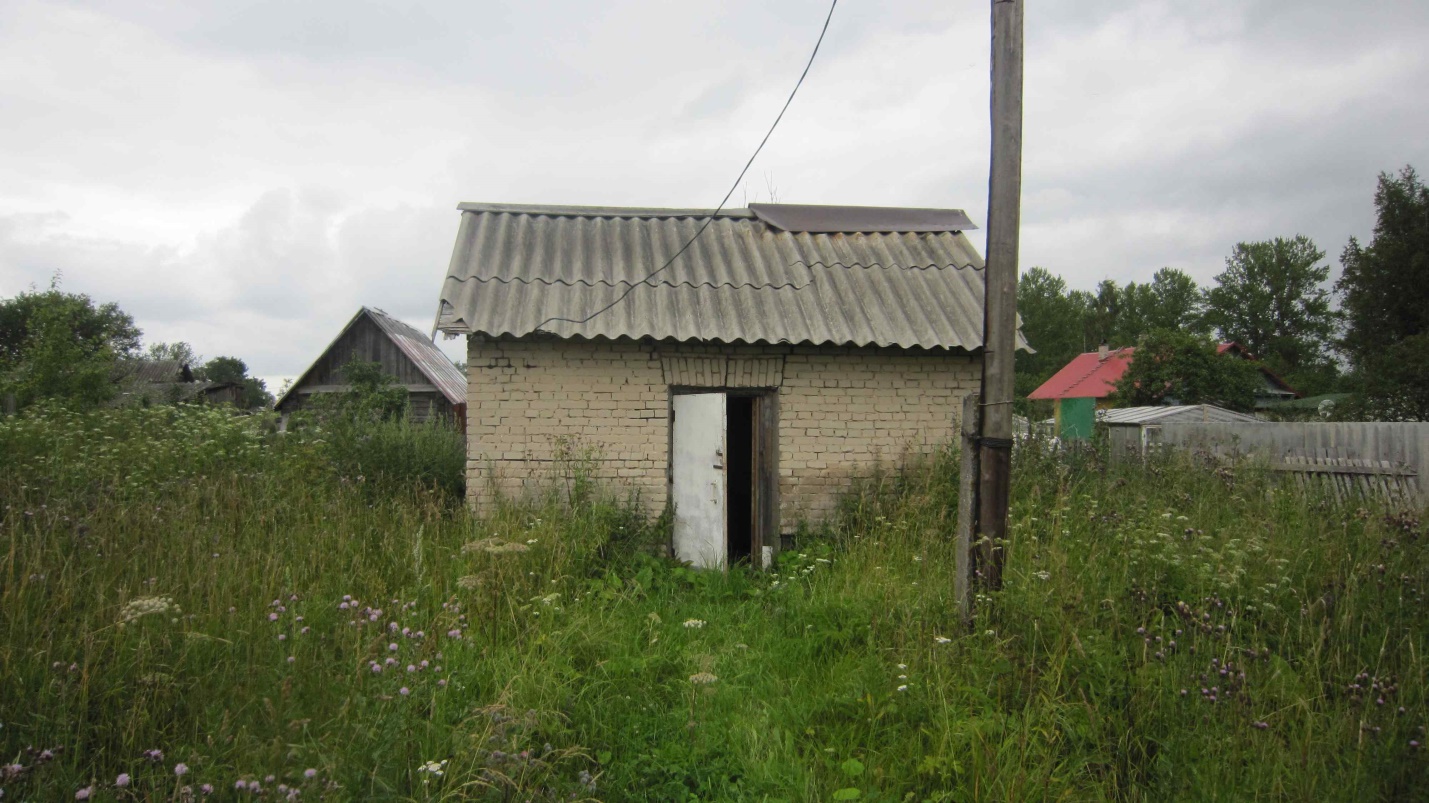 Рисунок 6 – Надземный павильон скважины в д. ЛомахаНа рисунке 7 представлены оголовок скважины, задвижка, манометр и установка обеззараживания воды, которая на момент разработки Программы комплексного развития не функционирует.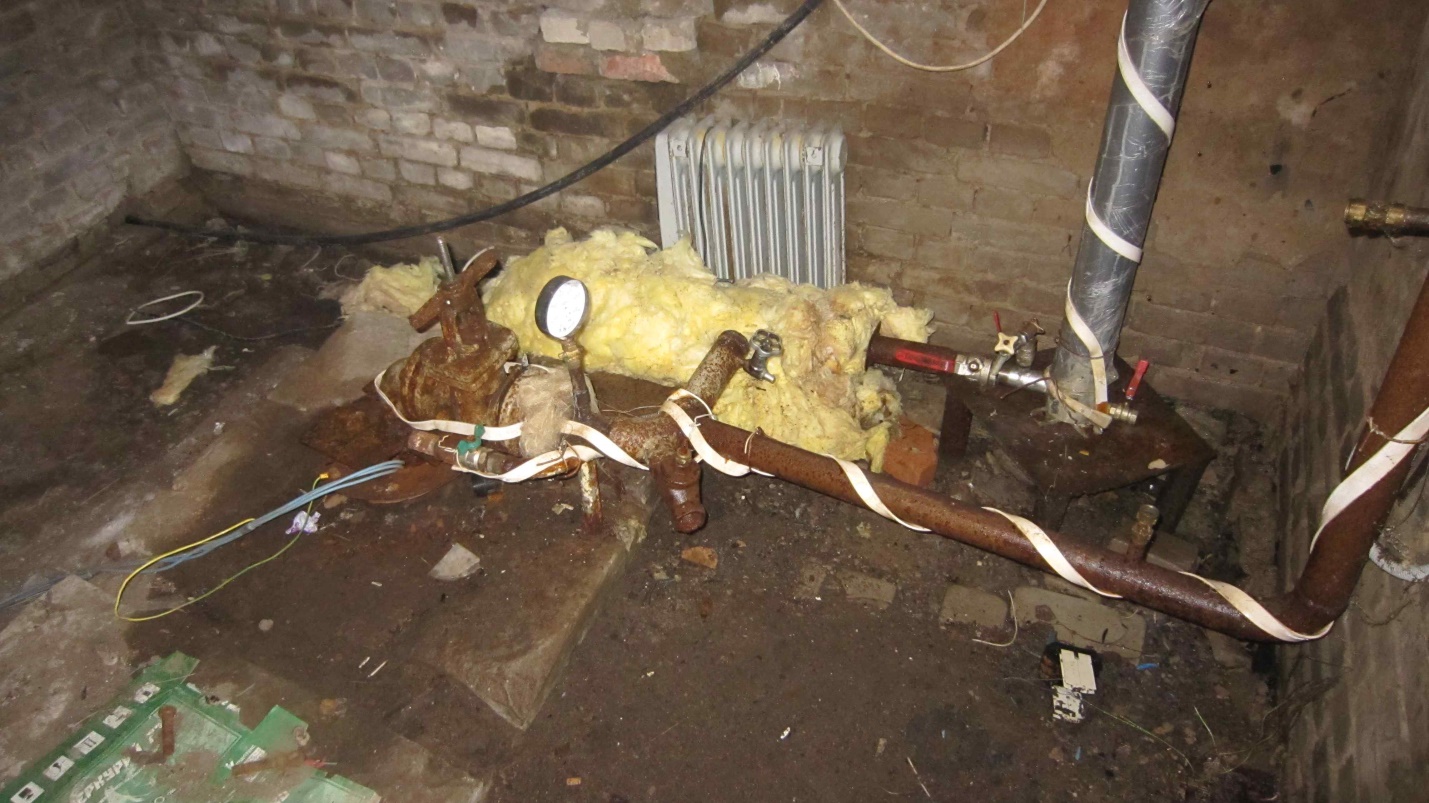 Рисунок 7 – Оголовок скважины, задвижка, манометр и установка обеззараживания водыВ соответствии с Законом Российской Федерации от 21.02.1992 года № 2395-1 «О недрах» для добычи подземных вод, используемых для целей питьевого и хозяйственно-бытового водоснабжения или технологического обеспечения водой объектов промышленности, необходимо наличие Лицензии на право пользования недрами, оформленной в соответствии с действующим законодательством. Информация о лицензиях на водопользование не предоставлена.В таблице 21 приведены перечень и технические характеристики существующих источников холодного водоснабжения и водозаборных сооружений в Копорском сельском поселении.Таблица 21 – Перечень и технические характеристики существующих источников холодного водоснабжения и водозаборных сооружений в Копорском сельском поселенииСкважины не обеспечены зонами санитарной охраны первого пояса. Территории водозаборных узлов не имеют ограждений, либо имеющиеся ограждения разрушены.Существующие артезианские скважины выработали нормативный срок эксплуатации и требуют капитального ремонта, либо бурения взамен них новых скважин.Приборы учёта отбора воды из скважин отсутствуют.Правила использования водных объектов общего пользования, расположенных на территории Ломоносовского муниципального района, для личных и бытовых нужд, утверждены постановлением главы администрации МО Ломоносовский муниципальный район от 27.02.2009 года № 652.Порядок предоставления гражданам информации об ограничениях водопользования на водных объектах общего пользования, расположенных на территории муниципального образования не утверждён.Общая производительность водозаборных сооружений Копорское сельское поселение составляет 2,568 тыс. м3 в сутки. На момент разработки Программы комплексного развития с учётом того, что одна скважина не эксплуатируется, общая производительность водозаборных сооружений Копорское сельское поселение составляет 2,184 тыс. м3 в сутки.В целом, объекты водоснабжения в Копорском сельском поселении имеют значительный моральный и физический износ в связи с тем, что срок эксплуатации оборудования и сооружений централизованного водоснабжения составляет более 40 лет при нормативном сроке эксплуатации 25 лет.Сооружения очистки и подготовки водыНа ВЗУ д. Подозванье в технологическом процессе обеззараживания воды используется хлорирование воды. Сведения и технические характеристики сооружений очистки и подготовки воды не предоставлены. В связи с этим провести оценку соответствия применяемой технологической схемы требованиям обеспечения нормативов качества не представляется возможным.Водоочистные сооружения и станции водоподготовки на ВЗУ д. Ломаха отсутствуют.При отборе на скважинах ВЗУ д. Подозванье регулярно производятся исследования холодной питьевой воды на соответствие СанПиН 2.1.4.1074-01. Исследования проводятся аккредитованной аналитической лабораторией ООО «Аква Стандарт» (Юридический адрес: 188514, Ленинградская область, Ломоносовский район, п. Ропша, Красносельское шоссе, д. 46. Фактический адрес: 188502, Ленинградская область, Ломоносовский район, д. Горбунки). Аттестат аккредитации: № РОСС RU.0001.516346. В таблице 22 приведены исследования холодной питьевой воды на соответствие СанПиН 2.1.4.1074-01., усреднённые за 2014 год.Таблица 22 – Исследования холодной питьевой воды на соответствие СанПиН 2.1.4.1074-01., усреднённые за 2014 годВ связи с тем, что холодная питьевая вода в селе Копорье, деревнях Подозванье и Широково не соответствует СанПиН 2.1.4.1074-01 по содержанию аммиака и окисляемости, необходимо провести реконструкцию водоочистных сооружений на ВЗУ д. Подозванье, либо строительство новых водоочистных сооружений.В связи с отсутствием водоочистных сооружений на ВЗУ д. Ломаха, необходима установка водоочистных сооружений.При строительстве водозаборных сооружений в населённых пунктах без централизованного водоснабжения необходимо предусмотреть в проектах укомплектование их водоочистными сооружениями.Все водоочистные сооружения необходимо укомплектовать устройствами обеззараживания воды.Насосные станцииНа территории Копорского сельского поселения имеются два водозаборных узла: ВЗУ д. Подозванье и ВЗУ д. Ломаха. ВЗУ д. Подозванье включает в себя четыре скважины, одна из которых на момент разработки Программы комплексного развития не эксплуатируется по причине выхода из строя насосного агрегата. Вода из скважин насосными агрегатами подаётся в два резервуара чистой воды, а оттуда – насосной станцией второго подъёма в водопроводную сеть и, далее, потребителям.ВЗУ д. Ломаха включает в себя одну скважину. Вода из скважины насосным агрегатом подаётся в водонапорную башню и потребителям.В таблице 23 приведены сведения о существующих насосных станциях.Таблица 23 – Сведения о существующих централизованных насосных станцияхСведения по объёмам подачи холодной и горячей воды в сеть за 2015 год предоставлены только за первое полугодие и составили 46,29 тыс. м3. Удельный расход электрической энергии для подачи холодной воды за первое полугодие 2015 года составил 1,63 кВт×ч/м3.За первое полугодие 2015 года подача горячей воды в сеть составила 12,16 тыс. м3. Удельный расход электрической энергии для подачи холодной воды за первое полугодие 2015 года составил 7,1 кВт×ч/м3.Сети водоснабженияСнабжение абонентов холодной питьевой водой осуществляется через централизованную систему сетей водопровода. На момент разработки Программы комплексного развития в Копорском сельском поселении общая протяжённость сетей холодного водоснабжения составила 19,7 км, горячего водоснабжения – 2,335 км в двухтрубном исполнении.Сети централизованного водоснабжения выполнены из стали, в основном с 1972 по 1985 гг., то есть срок эксплуатации таких участков трубопроводов от 30 и более лет.Количество абонентских вводов холодной питьевой воды составляет 47 ед., в том числе в:селе Копорье, деревнях Подозванье и Широково – 40 ед.;деревне Ломаха – 7 ед.Количество абонентских вводов горячей питьевой воды составляет 17 ед.Значительная часть сетей (38%) холодного водоснабжения была введена в эксплуатацию свыше 40 лет назад. Сети значительно изношены и подлежат замене и реконструкции.По данным, предоставленным Администрацией Копорского сельского поселения, износ сетей централизованного холодного водоснабжения составляет 55%, централизованного горячего водоснабжения – 42%.Распределение сетей централизованного холодного водоснабжения в Копорском сельском поселении по условным диаметрам участков трубопроводов представлено на рисунке 8.Рисунок 8 – Распределение сетей централизованного холодного водоснабжения в Копорском сельском поселении по условным диаметрам участков трубопроводовНабольшую долю (41%) в общем объёме сетей ХВС составляют участки трубопроводов условным диаметром 50 мм. Магистральные трубопроводы (Dy от 125 мм до 200 мм) составляют 29,3% в общем объёме сетей, а распределительные трубопроводы и ввода (Dy от 32 мм до 100 мм) – 70,7%.Распределение сетей централизованного горячего водоснабжения в селе Копорье по условным диаметрам участков трубопроводов представлено на рисунке 9.Рисунок 9 – Распределение сетей централизованного горячего водоснабжения в селе Копорье по условным диаметрам участков трубопроводовНабольшую долю (22%) в общем объёме сетей ГВС составляют участки трубопроводов условным диаметром 80 мм. Магистральные трубопроводы (Dy от 125 мм до 300 мм) составляют 45,9% в общем объёме сетей, а распределительные трубопроводы и ввода (Dy от 50 мм до 100 мм) – 54,1%.Также по территории Копорского сельского поселения проложен водовод от поверхностного водозабора из р. Систа, снабжение питьевой водой населения и организаций г. Сосновый Бор по которому осуществляет ЛАЭС (Ленинградская атомная электростанция). На водозаборе имеются фильтровально-очистные станции. При этом объёмы допустимого водозабора (до 60 тыс. м3/сутки) составляют менее 8% от среднего годового объёма стока реки на замыкающем створе участка (в устьевой области).Сведения по характеристикам участков трубопроводов водовода от поверхностного водозабора из р. Систа не предоставлено.Действующие тарифы и нормативы потребления коммунальной услуги в сфере водоснабженияСведения о тарифах коммунальной услуги в сфере холодного водоснабжения на территории Копорского сельского поселения приведены в таблице 24.Таблица 24 – Сведения о тарифах коммунальной услуги в сфере холодного водоснабжения на территории Копорского сельского поселения<*> Тариф указан без учета налога на добавленную стоимость.<**> Тарифы указаны с учетом налога на добавленную стоимость, выделяется в целях реализации пункта 6 статьи 168 Налогового кодекса Российской Федерации (часть вторая).Тарифы на питьевую воду и водоотведение общества с ограниченной ответственностью «Инженерно-энергетический комплекс» на 2016 год утверждены приказу комитета по тарифам и ценовой политике Ленинградской области от 11 декабря 2015 года N 416-п и приведены в таблице 25.Таблица 25 – Тарифы на питьевую воду и водоотведение общества с ограниченной ответственностью «Инженерно-энергетический комплекс» на 2016 годНормативы потребления коммунальных услуг в сфере холодного водоснабжения утверждены Постановлением Правительства Ленинградской области от 11.02.2013 года № 25. В таблице 26 приведены нормативы потребления коммунальных услуг по холодному водоснабжению.Таблица 26 – Нормативы потребления коммунальных услуг по холодному водоснабжению в Копорском сельском поселенииБаланс водоснабжения и потребления питьевой, технической водыОбщий водный баланс подачи и реализации воды, включая оценку и анализ структурных составляющих неучтенных расходов и потерь воды при ее производстве и транспортировкеСведения о подаче и реализации холодной воды в Копорском сельском поселении предоставлены только за первое полугодие 2015 года. В связи с этим в таблице 27 представлен общий водный баланс подачи и реализации холодной воды за первое полугодие 2015 года.Таблица 27 – Общий водный баланс подачи и реализации холодной водыОбъём подъёма воды из источников водоснабжения за I полугодие 2015 г. составил 46,2279 тыс. м3. Объём подъёма воды фактически продиктован потребностью в объёмах воды на реализацию (полезный отпуск) и компенсацию потерь воды. Высокий износ инфраструктуры водоснабжения Копорского сельского поселения предопределяет нерациональное использование ресурсов на обеспечение сельского поселения водой. Для реализации потребителям 1 куб. м воды предприятием из источников водоснабжения забирается около 1,2 куб. м воды. Таким образом, на каждый кубический метр полезно используемой воды приходится около 0,2 куб. м воды, теряемой при транспортировке, что, в свою очередь, увеличивает расход электроэнергии на работу насосного оборудования, а также загрузку головных сооружений и трубопроводов.Для сокращения и устранения непроизводительных затрат и потерь воды необходимо ежемесячно производить анализ структуры водопотребления, определять величину потерь воды в системах водоснабжения, оценивать объёмы полезного водопотребления и устанавливать плановые величины объективно неустранимых потерь воды. Важно отметить, что наибольшую сложность при выявлении аварийности представляет определение размера скрытых утечек воды из водопроводной сети. Их объёмы зависят от состояния водопроводной сети, возраста, материала труб, грунтовых и климатических условий и ряда других местных условий.Неучтённые и неустранимые расходы и потери из водопроводных сетей можно разделить на:полезные расходы;расходы на технологические нужды водопроводных сетей, в том числе:чистка резервуаров;промывка тупиковых сетей;на дезинфекцию, промывку после устранения аварий, плановых замен;расходы на ежегодные профилактические ремонтные работы, промывки;промывка канализационных сетей;тушение пожаров;испытание пожарных гидрантов.организационно – учётные расходы, в том числе:незарегистрированные средствами измерения;неучтённые из-за погрешности средств измерения;незарегистрированные средствами измерения квартирных водомеров;расходы на собственные хозяйственно – бытовые нужды.потери из водопроводных сетей:потери из водопроводных сетей в результате аварий;скрытые утечки из водопроводных сетей;утечки из уплотнения сетевой арматуры;расходы на естественную убыль при подаче воды по трубопроводам;утечки в результате аварий на водопроводных сетях, которые находятся на балансе абонентов до водомерных узлов.На рисунке 10 представлена структура подачи воды в сеть централизованного холодного водоснабжения за I полугодие 2015 года.Рисунок 10 – Структура подачи воды в сеть централизованного холодного водоснабжения за I полугодие 2015 года, тыс. м3Из рисунка 10 следует, что потери холодной воды при транспортировке составляют 20% от общего объёма подачи в сеть централизованного холодного водоснабжения.Территориальный водный баланс подачи воды по зонам действия водопроводных сооружений (годовой и в сутки максимального водопотребления)На территории Копорского сельского поселения функционирует две технологические зоны:технологическая зона холодного питьевого водоснабжения;технологическая зона горячего водоснабжения.В таблице 28 приведён территориальный баланс подачи (реализации) холодной воды за I полугодие 2015 года.Таблица 28 – Территориальный баланс подачи (реализации) холодной воды за I полугодие 2015 года, тыс. м3Основная доля объёма поднятой воды приходится на ВЗУ д. Подозванье (91,1%).В таблице 29 приведён территориальный баланс подачи (реализации) горячей воды за I полугодие 2015 года, тыс. м3.Таблица 29 – Территориальный баланс подачи (реализации) горячей воды за I полугодие 2015 года, тыс. м3Структурный баланс реализации горячей, питьевой, технической воды по группам абонентов с разбивкой на хозяйственно-питьевые нужды населения, производственные нужды юридических лиц и другие нужды сельского поселения (пожаротушение, полив и др.)Можно выделить четыре группы потребителей хозяйственно-питьевой (холодной и горячей) воды: население, собственные предприятия, бюджетные организации и прочие потребители.В связи с тем, что сведения об объёмах потребления холодной воды из централизованной системы холодного водоснабжения предоставлены только за I полугодие 2015 года, структурный баланс реализации холодной воды составлен также за этот период времени и представлен в таблице 30.Таблица 30 – Структурный баланс реализации холодной воды по группам потребителей с. Копорье, д. Подозванье, д. Широково за I квартал 2015 годаНа рисунке 11 представлена структура реализации воды из сетей централизованного холодного водоснабжения за I полугодие 2015 года.Рисунок 11 – Структура реализации воды из сетей централизованного холодного водоснабжения за I полугодие 2015 года, тыс. м3Из рисунка 11 следует, что 46% от общего объёма реализации воды приходится на население, и 44% на собственные предприятия, включая котельную, которая, в свою очередь, производит для реализации горячую воду потребителям села Копорское.В связи с тем, что сведения об объёмах потребления горячей воды из централизованной системы горячего водоснабжения предоставлены только за I полугодие 2015 года, структурный баланс реализации горячей воды составлен также за этот период времени и представлен в таблице 31.Таблица 31 – Структурный баланс реализации горячей воды по группам потребителей с. Копорье за I квартал 2015 годаИсходя из данных, представленных в таблице 31, можно сделать заключение, что 95,1% от всего объёма потребления горячей воды приходится на население.Расходы воды на пожаротушение от системы сельского водопровода рассчитаны в соответствии с требованиями СП 30.13330.2012 «СНиП 2.04.01-85* Внутренний водопровод и канализация зданий». В расчётное количество одновременных пожаров включены и пожары на промышленных предприятиях. При этом для предприятий, имеющих технические водозаборы, дополнительное пожаротушение осуществляется от сети промышленного водоснабжения.Продолжительность тушения пожара 3 часа; срок восстановления противопожарного запаса воды – не более 24 часов. Во время тушения пожара допускается сокращение расходов воды на технологические нужды промпредприятий, поливку и т. п. Неприкосновенный запас воды на пожаротушение хранится в резервуарах головных водопроводных сооружений. Пропуск противопожарных расходов должен учитываться при расчётах водопроводной сети.Для ряда объектов повышенной ответственности (объекты энерго- и водоснабжения, пожарное депо, больницы и т.д. – перечень объектов по СНиП II-7-81*) следует предусматривать пожарные резервуары местного значения – эти резервуары в данном масштабе не показываются. Расчёт расхода воды на пожаротушение приведён в таблице 32.Таблица 32 – Расходы воды на пожаротушениеВ соответствии с СП 30.13330.2012 «СНиП 2.04.01-85* Внутренний водопровод и канализация зданий» норма на полив улиц и зеленых насаждений принята 50 л/чел. в сутки. Вода на полив должна отбираться из поверхностных источников и в расчете хозяйственно-питьевого водопотребления не учитывается. Продолжительность поливомоечного периода совпадает, в среднем, с устойчивой температурой воздуха +10°С.Описание системы коммерческого приборного учета воды, отпущенной из сетей абонентам и анализ планов по установке приборов учётаВ соответствии с Федеральным законом Российской Федерации от 23 ноября 2009 года № 261-ФЗ «Об энергосбережении и повышении энергетической эффективности и о внесении изменений в отдельные законодательные акты Российской Федерации» рекомендуется установка узлов учёта воды на магистральных водопроводах и крупных абонентских врезках, а также переход на расчёты с управляющими компаниями за потреблённую воду по общедомовым приборам учёта. Качественный учёт позволяет снизить потери воды, находить места несанкционированного водоразбора, определить необходимые энергосберегающие мероприятия.На момент разработки Программы оснащённость зданий и сооружений приборами учёта составляет 60% от общего числа абонентов, а планы по установке узлов учёта отсутствуют. На объектах капитального строительства и на существующих домах, к которым планируется подвести централизованное водоснабжение, необходима установка общедомовых приборов учета холодной и горячей воды.Прогнозные балансы потребления горячей, питьевой, технической воды на срок не менее 10 лет с учетом различных сценариев развития сельского поселения, рассчитанные на основании расхода горячей, питьевой, технической воды в соответствии со СНиП 2.04.02-84 и СНиП 2.04.01-85, а также исходя из текущего объема потребления воды населением и его динамики с учетом перспективы развития и изменения состава и структуры застройкиПроектом Генерального плана Копорского сельского поселения предусмотрен один сценарий развития.Перспективным источником хозяйственно-питьевого и противопожарного водоснабжения населённых пунктов Копорского сельского поселения принимаются артезианские воды.В соответствии с СП 30.13330.2012 «СНиП 2.04.01-85* Внутренний водопровод и канализация зданий» нормы водопотребления приняты для:среднеэтажной жилой застройки – 230 л/чел. в сутки, в т. ч. 95 л/чел. в сутки горячей воды;индивидуальной жилой застройки – 190 л/чел. в сутки;сезонно проживающего населения – 150 л/чел. в сутки и полив 80 л/сут. на 0,01 га.Суточный коэффициент неравномерности принят 1,3 в соответствии с СП 31.13330.2012 «СНиП 2.04.02-84* Водоснабжение. Наружные сети и сооружения».Прогнозные балансы потребления горячей, питьевой и технической воды на срок до окончания 2029 года представлены в таблице 28.Расходы воды для планируемых объектов общественно-делового назначения рассчитаны по нормам СП 30.13330.2012 «СНиП 2.04.01-85* Внутренний водопровод и канализация зданий», исходя из планируемой численности работников.Для основных объектов социально-культурного обслуживания приняты следующие суточные нормы водопотребления: больницы – 200 л на одну койку;физкультурно-спортивные учреждения: 50 л на одного физкультурника и 100 л на одного спортсмена;магазины продовольственных товаров – 30 л на одного работающего в смену и непродовольственных товаров – 20 л на одного работающего в смену;столовые, кафе, рестораны – 12 л на одно условное блюдо;учреждения культуры и прочие предприятия бытового обслуживания – 15 л на одного работника.Расходы для всех объектов определены ориентировочно.Как следует из баланса, полученного в таблице 33, на расчётный срок ожидается увеличение общего потребления воды. Это связано с тенденцией увеличения численности населения и расширением зоны охвата потребителей населённых пунктов поселения услугой централизованного водоснабжения.Таблица 33 – Прогнозные балансы потребления горячей, питьевой и технической воды на срок до окончания 2026 годаСведения о фактическом и ожидаемом потреблении водыФактический объём поднятой холодной воды за I квартал 2015 года составил 46,2279 тыс. м3, потребление воды в средние сутки – 0,2533 тыс. м3, в сутки максимального водоразбора – 0,3040 тыс. м3. К окончанию 2026 года ожидаемый приём воды составит 522,53 тыс. м3/год, потребление воды в средние сутки – 1,43 тыс. м3/сут.Коэффициент суточной неравномерности принимается равным 1,2.Расходы воды на поливку улиц и зеленых насаждений определены по норме 70 л/сут/чел.Неучтённые расходы приняты в размере 10% от расхода воды на нужды населения.Расходы воды для нужд наружного пожаротушенияВ населённых пунктах с организованным водоснабжением, противопожарный водовод в соответствии с п. 3 ст. 68 Федерального закона «Технический регламент о требованиях пожарной безопасности» от 22.07.2008 № 123-ФЗ объединяется с хозяйственно питьевым и производственными водопроводами. Существующие заборные скважины сохраняются с планируемым использованием их для технического, резервного и пожарного водоснабжения.Расчётный расход воды на тушение пожара должен быть обеспечен при наибольшем расходе воды на другие нужды, кроме расходов воды на полив территорий и растений (производственные нужды).Для населённых пунктов при организации централизованной системы водоснабжения расход воды на пожаротушение предусматривается из водопровода, объединённого с хозяйственно питьевым и производственными водопроводами.Расстановка пожарных гидрантов предусматривается в соответствии с п. 16, п. 17 cт. 68 № 123-ФЗ вдоль автомобильных дорог, 2,5 м от края проезжей части и не ближе, чем 5 м от стен домов, размещением гидрантов вне зон возможных завалов.На остальной территории поселения для противопожарной защиты организуются пожарные водоёмы с обязательным устройством водозаборных площадок для подъезда не менее двух пожарных машин одновременно. Противопожарные водоёмы потребуют работы по очистке и работы по дноуглублению, устройства разворотных площадок с твердым покрытием.Согласно СНиП 2.01.51-90 площадь пожарных водоёмов должна составлять 3 000 куб. м на 1 кв. км территории.Для ряда объектов повышенной ответственности (объекты энерго- и водоснабжения, пожарное депо, больницы и т. д. – перечень объектов по СНиП II-7-81*) предусматриваются пожарные резервуары местного значения. Эти резервуары в данном масштабе не показываются.Для обеспечения пожаротушения на территории общего пользования садоводческого и дачного некоммерческого объединения граждан должны предусматриваться противопожарные водоёмы или резервуары вместимостью не менее 25 м3 при числе участков до 300 и не менее 60 м3 при числе участков более 300. Каждый водоём должен быть оборудован площадкой для установки пожарной техники, с возможностью забора воды насосами и организации подъезда не менее 2-х пожарных автомобилей.Прогноз распределения расходов воды на водоснабжение по типам абонентов, в том числе на водоснабжение жилых зданий, объектов общественно-делового назначения, промышленных объектов, исходя из фактических расходов горячей, питьевой, технической воды с учётом данных о перспективном потреблении горячей, питьевой, технической воды абонентамиПрогноз распределения расходов воды на водоснабжение по типам абонентов, исходя из фактических расходов горячей, питьевой, технической воды абонентами, представлен в таблице 34 и на рисунке 12.Таблица 34 – Прогноз распределения расходов воды на водоснабжение по типам абонентов на окончание 2026 годаРисунок 12 – Прогноз распределения расходов воды на водоснабжение по типам абонентов на окончание 2026 года, тыс. м3/год; %Сведения о фактических и планируемых потерях воды при её транспортировкеВ первом полугодии 2015 года потери воды в сетях хозяйственно-питьевой воды составили 9,1951 тыс. м3 или 20,0%. На момент разработки Схемы водоснабжения и водоотведения по данным, предоставленным Администрацией Копорского сельского поселения, износ сетей централизованного холодного водоснабжения составляет 55%, централизованного горячего водоснабжения – 42%. Высокий износ инфраструктуры водоснабжения Копорского сельского поселения предопределяет нерациональное использование ресурсов на обеспечение города водой. Для реализации потребителям 1 куб. м воды предприятием из водного объекта забирается более 1,2 куб. м воды. Таким образом, на каждый кубический метр полезно используемой воды приходится более 0,2 куб. м воды, теряемой при транспортировании, что, в свою очередь, увеличивает расход электроэнергии на работу насосного оборудования, а также загрузку головных сооружений и трубопроводов. Реализация мероприятий по энергосбережению и водосбережению позволит снизить потери воды, сократить объемы водопотребления, снизить нагрузку на водопроводные станции, повысив качество их работы, и расширить зону обслуживания при жилищном строительстве.Величина потерь холодной воды при её транспортировке к объёму отпуска в сеть представлена в таблице 35.Таблица 35 – Величина потерь холодной воды при её транспортировке к объёму отпуска в сетьПланируемые годовые потери воды при её транспортировке в % за год на планируемый период представлены на рисунке 13.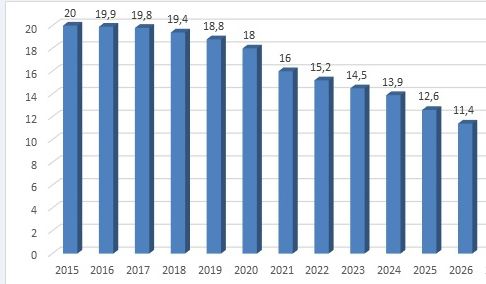 Рисунок 13 – Планируемые годовые потери воды при её транспортировке в % за год на планируемый периодСнижение потерь при транспортировке воды от водозабора до потребителя должно обеспечиваться реконструкцией изношенных сетей водоснабжения. При условии выполнения мероприятий по замене изношенных участков трубопроводов, ожидаемые потери на расчётный срок составят порядка 8% от общей выработки воды.Перспективные балансы водоснабжения (общий - баланс подачи и реализации горячей, питьевой, технической воды, территориальный - баланс подачи горячей, питьевой, технической воды по технологическим зонам водоснабжения, структурный - баланс реализации горячей, питьевой, технической воды по группам абонентов)Общий водный баланс подачи и реализации воды на период до окончания 2026 года представлен в таблице 36.Таблица 36 – Общий водный баланс подачи и реализации воды на период до окончания 2026 годаОписание существующих технических и технологических проблем, возникающих в системах водоснабжения Копорского сельского поселенияВ настоящее время основными проблемами в водоснабжении Копорского сельского поселения являются:малый охват населённых пунктов поселения услугой централизованного водоснабжения. Из семнадцати населённых пунктов поселения услуга централизованного холодного водоснабжения предоставляется только в четырех, централизованного горячего водоснабжения – в одном;холодная питьевая вода в селе Копорье, деревнях Подозванье и Широково не соответствует СанПиН 2.1.4.1074-01 по содержанию аммиака и окисляемости в связи с тем, что морально и физически устарело оборудование водоочистных сооружений на ВЗУ д. Подозванье. Необходимо в краткосрочной перспективе произвести замену или капитальный ремонт оборудования ВОС;отсутствуют сооружения очистки и подготовки воды на ВЗУ д. Ломаха. Необходимо строительство водоочистных сооружений;усреднённый процент износа сетей централизованного холодного водоснабжения составляет 55%, централизованного горячего водоснабжения – 42%. Участки трубопроводов сети централизованного водоснабжения, срок эксплуатации которых превышает 30 лет, нуждаются в замене;потери в сетях централизованного холодного водоснабжения составляют ≈20,0% при нормативных 8-10%;потери в сетях централизованного горячего водоснабжения составляют ≈15,4% при нормативных 8,6%.Предложения по строительству, реконструкции и техническому перевооружению сооружений и сетей водоснабженияВ целях обеспечения населённых пунктов Копорского сельского поселения достаточно гарантированной системой водоснабжения, а также, учитывая значительный износ водопроводных сетей и необходимость реконструкции и строительства водозаборных узлов, предлагаются следующие мероприятия:Мероприятия на срок до 2020 года:реконструкция (строительство) водоочистных сооружений и накопительных резервуаров, обеспечивающих нормативный запас питьевой воды для размещаемых социальных объектов и проектируемой индивидуальной жилой застройки с. Копорье, д. Широково, д. Подозванье;строительство водоочистных сооружений на ВЗУ д. Ломаха;развитие системы централизованного водоснабжения в с. Копорье, д. Широково, д. Подозванье и д. Ломаха, а также новое строительство в д. Мустово и д. Систо-Палкино;строительство артезианских скважин (ВЗУ д. Подозванье и ВЗУ д. Ломаха) взамен существующих и подлежащих тампонажу, так как существующие артезианские скважины пробурены в 1960-1970 годах, выработали свой ресурс, а также отсутствуют резервные источники обеспечения водоснабжения;строительство новых водопроводных сетей ХПВ в с. Копорье (7,56 км), д. Широково (5,85 км), д. Подозванье (0,6 км), д. Ломаха (3,22 км), д. Мустово (4,32 км) и д. Систо-Палкино (3,56 км);строительство новых водопроводных сетей ТВ в с. Копорье (7,56 км), д. Широково (5,85 км), д. Подозванье (0,6 км), д. Ломаха (3,22 км), д. Мустово (4,32 км) и д. Систо-Палкино (3,56 км);разработка проектов и обустройство зон санитарной охраны источников водоснабжения.Мероприятия на срок до конца 2026 года:строительство новых водопроводных сетей ХПВ в с. Копорье (1,21 км), д. Широково (7,75 км);строительство новых водопроводных сетей ТВ в с. Копорье (1,21 км), д. Широково (7,75 км).В соответствии с перспективой развития Копорского сельского поселения, а также в связи с проблемами в системах водоснабжения муниципального образования, составлен перечень мероприятий, который представлен в таблице 37 и на рисунке 14.Таблица 37 – Планируемые отборы воды ВЗУ в Копорском сельском поселении в 2026 годуРисунок 14 – Планируемые отборы воды ВЗУ в Копорском сельском поселении в 2026 году, тыс. м3/год; %Проектирование и монтаж систем водоочистных сооружений и обеззараживания воды на насосных станцияхИсходная вода из скважин ВЗУ д. Ломаха и ВЗУ д. Подозванье, а также очищенная вода на ВЗУ д. Подозванье не соответствует действующим нормам по содержанию аммиака и окисляемости. Это связано с тем, что оборудование водоочистных сооружений на ВЗУ д. Подозванье имеет большой физический износ, что снижает эффективность очистки воды, а на ВЗУ д. Ломаха ВОС отсутствуют. В связи с этим предлагается строительство станций водоочистки и финального обеззараживания воды установками ультрафиолетового облучения. Обеззараживание предлагается осуществлять гипохлоритом натрия, поскольку хлор является дезинфектантом пролонгированного действия, присутствие которого в воде исключает возможность ее повторного заражения при транспортировке потребителям. Гипохлорит натрия по своей эффективности аналогичен жидкому хлору, но не токсичен при низких концентрациях.Внедрение АСУ ТП и диспетчеризацииЦелью внедрения АСУ ТП водоснабжения является обеспечение надежного водоснабжения населения и промышленности сельского округа с минимальными эксплуатационными затратами. Переменная часть эксплуатационных затрат, зависящая от режима работы сооружений, включает расход электроэнергии на насосных станциях, утечки и нерациональные расходы воды, расход химических реагентов. Внедрение АСУ ТП позволит устранить перерасход электроэнергии, который обусловлен избыточными напорами воды, нерациональным распределением нагрузки между насосными станциями, а также работой насосных агрегатов при пониженных значениях КПД.Реконструкция ветхих участков сети водоснабженияПерекладка ветхих участков позволит сократить потери воды, также замена трубопроводов будет способствовать сохранению качества воды при транспортировке. Планируется реконструировать 13,34 км сетей водоснабжения.Строительство водозаборов с артезианскими скважинамиС учетом того, что существующие артезианские скважины пробурены в 1960-1970 годах, выработали свой ресурс и не имеется резервных источников обеспечения водоснабжения, предлагается строительство новых артезианских скважин.При выборе оборудования насосных станций следует отдать предпочтение насосным агрегатам, оснащённым частотно-регулируемым приводом с фильтрами высших гармоник.Оснащение насосного оборудования частотно-регулируемыми приводами с фильтрами высших гармоник позволит оптимизировать гидравлические режимы системы водоснабжения, снизить потребление электрической энергии, улучшить параметры качества электрической энергии в сети, увеличить срок службы насосных агрегатов.Частотно-регулируемые приводы на насосном оборудованииПредлагается оборудовать ЧРП насосные станции 1-го и 2-го подъёмов.К установке предлагаются преобразователи частоты DUNFOSS серии VLT AQUA Drive FC. Привод VLT AQUA Drive FC разработан для систем водоснабжения и водоотведения и подходит как для управления скоростью двигателя одного насоса, так и управления группой насосов. Частотный преобразователь VLT AQUA Drive FC позволяет обеспечить:Снижение пусковых перегрузок в насосной системе;Расчёт требуемой скорости двигателя с учётом токовых характеристик процесса;Оптимизацию потребления электроэнергии в системах с параллельными насосами;Обмен информацией о времени наработки в многодвигательных системах;Автоматизированный алгоритм очистки крыльчатки насоса;Предотвращение кавитации и «сухого» хода насоса;Резервирование в многодвигательных системах;Счётчики энергопотребления;Электрическую защиту двигателя;Заданный гидравлический режим в централизованной системе водоснабжения.Функция расчёта расхода позволяет частотному приводу играть роль расходомера и с достаточной точностью определять расход жидкости в трубопроводе. Таким образом, отпадает необходимость устанавливать дорогостоящие расходомеры в местах, где не требуется наличие приборов учёта.Характеристики существующей системы водоотведения Копорского сельского поселенияЦентрализованной системой водоотведения Копорского сельского поселения обеспечена только часть многоквартирной жилой застройки и социально значимые объекты (школа, детский сад, здание администрации и пр.) с. Копорье. На территории других населенных пунктов централизованной системы водоотведения не имеется.Схема централизованного водоотведения в населённом пункте поселения представлена в графических материалах.На территории Копорского сельского поселения услуги по водоотведению в с. Копорье осуществляло ООО «ЛР ТЭК». В связи с прекращением деятельности ООО «ЛР ТЭК» по поставке коммунальных ресурсов с 01 декабря 2015 года (на основании Решения Совета депутатов муниципального образования Ломоносовский муниципальный район Ленинградской области № 51 от 28.10.2015 г. и Приказов Комитета по тарифам и ценовой политике Ленинградской области от 19 ноября 2015 года № 211-п и № 218-п) обязательства ООО «ЛР ТЭК» по договорам ресурсоснабження прекращаются невозможностью исполнения с 01 декабря 2015 года.С 01 декабря 2015 года поставка коммунальных ресурсов на объекты Абонентов ООО «ЛР ТЭК» осуществляется силами и за счет средств общества с ограниченной ответственностью «Инженерно-энергетический комплекс».Хозяйственно-бытовые стоки с территории многоквартирной жилой застройки поступают по самотечным коллекторам на канализационную насосную станция (КНС), расположенную в центральной части с. Копорье (к западу от территории многоквартирной жилой застройки). Далее стоки по сетям напорной канализации поступают на канализационные очистные сооружения, расположенные в 250 м от западной границы с. Копорье.Мощность канализационных очистных сооружений составляет 700 м3/сут. Согласно данным ООО «ЛР ТЭК», фактический пропуск сточных вод через очистные сооружения (по расчету) составляет 290 м3/сутки. На КОС производится биологическая очистка на биофильтрах. Техническое состояние имеющихся КОС неудовлетворительное. Отдельные элементы сооружений в аварийном состоянии. Имеются протечки, бетонные конструкции имеют локальные разрушения. Производственное здание в аварийном состоянии. Год ввода в эксплуатацию 1971 г.Условно очищенные стоки сбрасываются в р. Копорка. На сброс имеется решение 47-01-03-00.007.Р-РСБХ-С-2013 02016/00 от 29 ноября 2013 года ООО «Ломоносовский районный топливно-энергетический комплекс» (ООО «ЛР ТЭК») для сброса воды в р. Копорка. Решение действительно до 01 августа 2018 года.Таким образом, централизованное водоотведение Копорского сельского поселения представлено одной эксплуатационной зоной:зона эксплуатационной ответственности ООО «Инженерно-энергетический комплекс».В структуре объёмов отведения сточных вод преобладают 2 категории потребителей: население и прочие (бюджетные) потребители.Контроль над составом сточных вод, а также оценка влияния стоков на гидрохимический режим водоёма осуществляется аккредитованной аналитической лабораторией ООО «Аква Стандарт» (Юридический адрес: 188514, Ленинградская область, Ломоносовский район, п. Ропша, Красносельское шоссе, д. 46. Фактический адрес: 188502, Ленинградская область, Ломоносовский район, д. Горбунки). Аттестат аккредитации: № РОСС RU.0001.516346.В населённых пунктах и районах населённых пунктов, неохваченных услугой централизованного водоотведения, для отвода хозяйственно-бытовых стоков используются выгребные ямы.В таблице 38 представлены перечень и техническое состояние объектов централизованного водоотведения.Таблица 38 – Перечень и техническое состояние объектов централизованного водоотведенияКанализационные очистные сооруженияСточные воды по самотечному коллектору поступают в приёмный резервуар КНС, откуда насосом подаются в приёмную камеру на КОС. Затем сточные воды поступают в двухсекционную горизонтальную песколовку, далее – в двухъярусные отстойники. Сточная жидкость отстаивается в осадочных желобах, имеющих донные щелевые отверстия, через которые задержанный осадок поступает в септическую камеру, где происходит его сбраживание и уплотнение. После отстойников сточная вода поступает на биофильтры.Биофильтр служит для фильтрации сточной жидкости через крупнозернистый загрузочный материал, покрытый биологической плёнкой, образованной колониями аэробных микроорганизмов. Необходимый для биологического процесса кислород воздуха подаётся в толщу загрузки путём естественной вентиляции, через открытую поверхность биофильтра и дренаж. После биофильтров сточная вода поступает во вторичные вертикальные отстойники, куда подается раствор хлорной извести для её обеззараживания.Сброженный осадок из двухъярусных отстойников удаляется на иловые площадки, задержанная во вторичных отстойниках биопленка из биофильтров накапливается и подается насосом в лоток перед двухъярусными отстойниками.Выпуск очищенных и обеззараженных сточных вод осуществляется в р. Копорку.Осуществляется очистка стоков:механическая очистка по принципу отстаивания, осаждения и удаления из сточных вод содержащихся твёрдых осадков;биологическая очистка по принципу разложения органических веществ до простейших элементов с последующим усвоением их микроорганизмами активного ила в аэробных условиях;обеззараживание.Система канализации Копорского сельского поселения состоит из самотечных коллекторов, по которым хозяйственно-бытовые стоки поступают на КНС, далее подаются на очистные сооружения.Выпуск недостаточно очищенных сточных вод после КОС осуществляется в р. Копорку. КОС практически не функционируют.Учёт объема сбрасываемых сточных вод осуществляется расчётным методом, согласованным с НЛБВУ (Невско-Ладожское бассейновое водное управление). Данных о количестве стоков, проходящих очистку, не имеется. Сточные воды относятся к категории – недостаточно-очищенные.В таблице 39 приведены характеристики оборудования действующих КОС в Копорском сельском поселении.Таблица 39 – Характеристики КОСНа рисунке 15 представлен гасящий колодец КОС.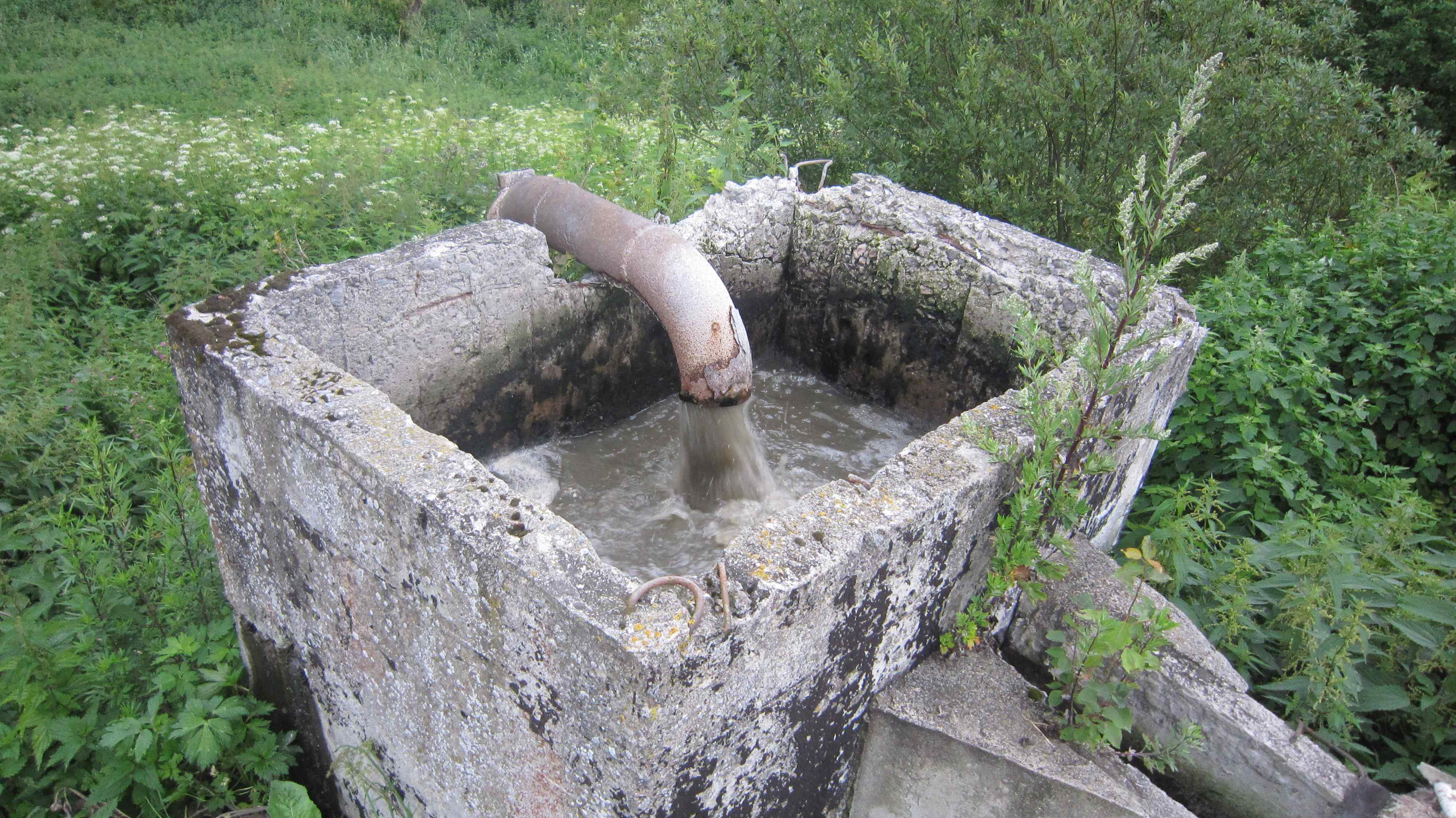 Рисунок 15 – Гасящий колодец КОСНа рисунке 16 представлены иловые карты КОС.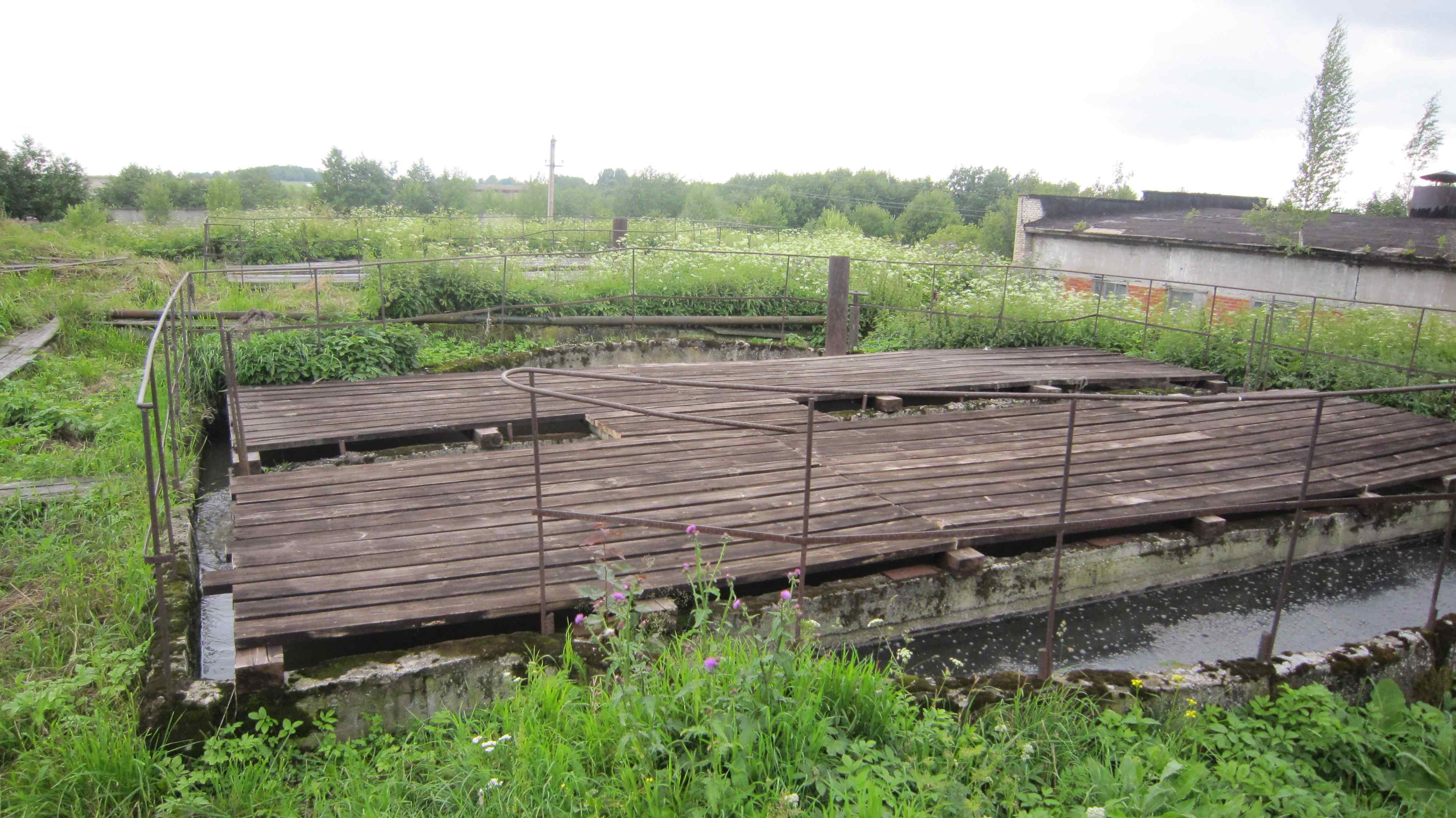 Рисунок 16 – Иловые карты КОСНа рисунке 17 представлено здание КОС.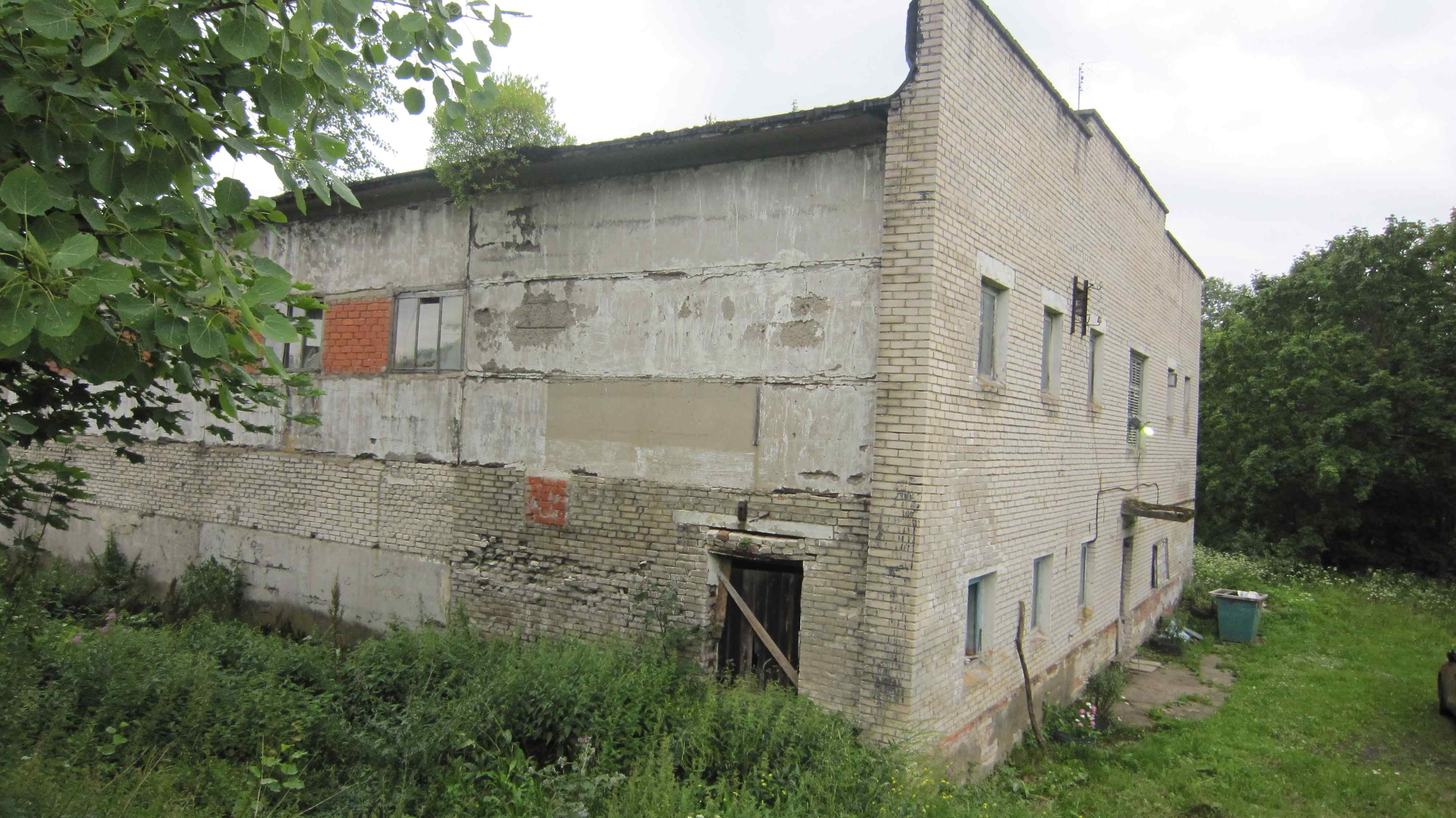 Рисунок 17 – Здание КОСНа рисунке 18 представлены отстойники КОС.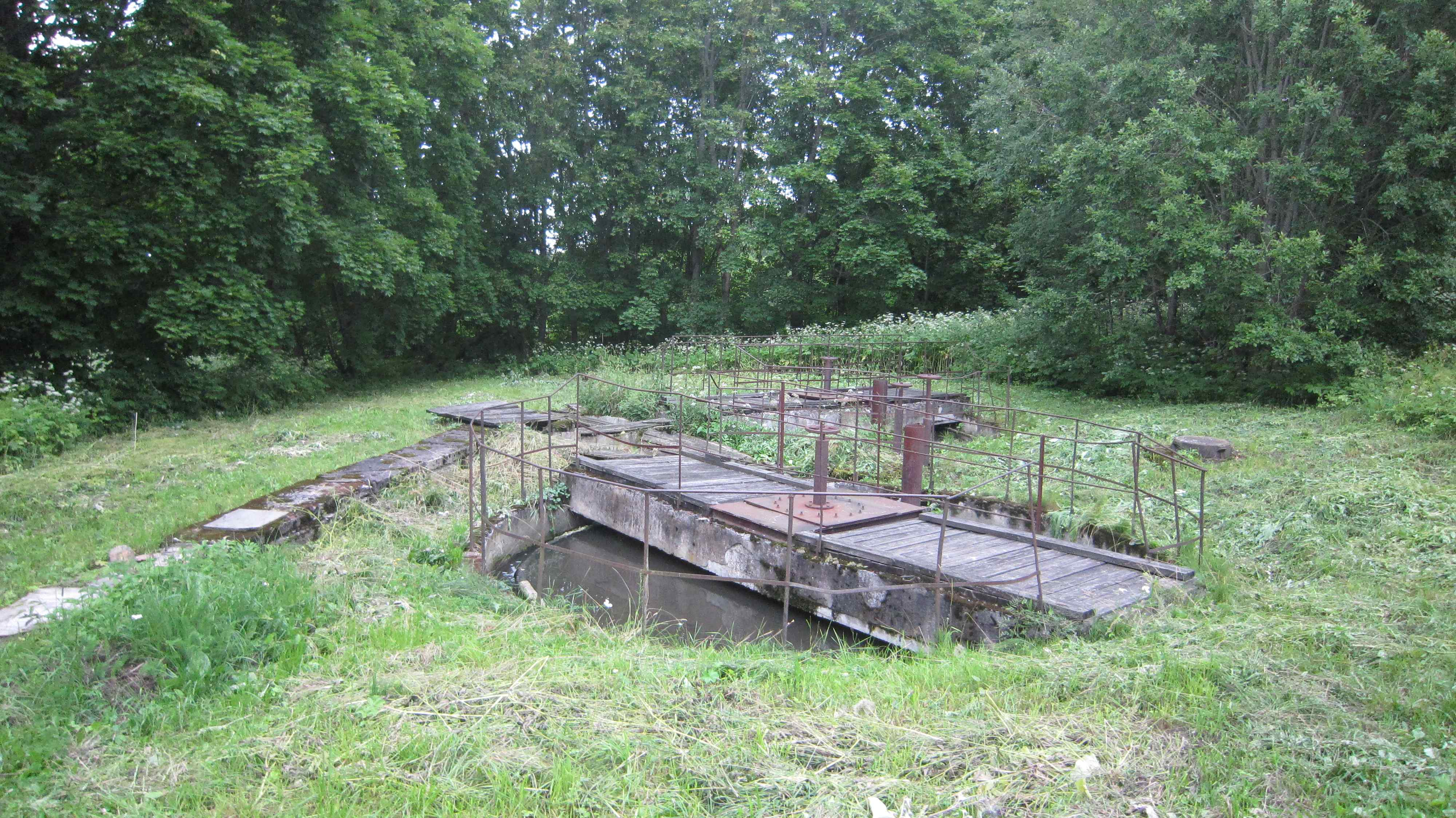 Рисунок 18 – Отстойники КОССведения по эффективности очистки сточных хозяйственно-бытовых вод, поступающих на КОС, предоставлены только по 2014 году. В связи с этим в таблице 40 представлены сведения по эффективности очистки сточных вод КОС в 2014 году.Таблица 40 – Сведения по эффективности очистки сточных вод КОС в 2014 годуКак следует из таблицы 40, низкая эффективность очистки сточных вод на КОС наблюдается по многим показателям вследствие физического и морального износа оборудования КОС.Сети водоотведенияОтвод и транспортировка хозяйственно-бытовых стоков от абонентов осуществляются через систему самотечных и напорных трубопроводов с установленными на них канализационными насосными станциями.Общая протяженность сетей хозяйственно-бытовой канализации на начало 2015 года составила 4,850 км. На рисунке 19 представлена структура сетей водоотведения Копорского сельского поселения в зависимости от условного диаметра трубопроводов.Рисунок 19 – Структура сетей водоотведения Копорского сельского поселения в зависимости от условного диаметра трубопроводов, м; %Наибольшую часть (70%) сетей водоотведения составляют участки трубопроводов условным диаметром 150 мм.Основными материалами трубопроводов являются асбестоцемент, чугун, сталь. Сведений по протяжённости участков сетей водоотведения, соответствующим материалам трубопроводов, не предоставлено.Велика доля трубопроводов, срок эксплуатации которых составляет 40 и более лет. Сведений по количеству аварий и инцидентов на сетях водоотведения за I квартал 2015 года не предоставлено.Канализационные коллекторы изношены и требуют реконструкции. В последнее время при замене или вновь прокладываемых трубопроводов водоотведения применяются трубы из пластмассы.На момент разработки Программы комплексного развития процент износа сетей водоотведения составляет 55%.Для отвода стоков используется одна канализационная насосная станция перекачки, находящиеся на балансе администрации Копорского сельского поселения (Рисунок 20).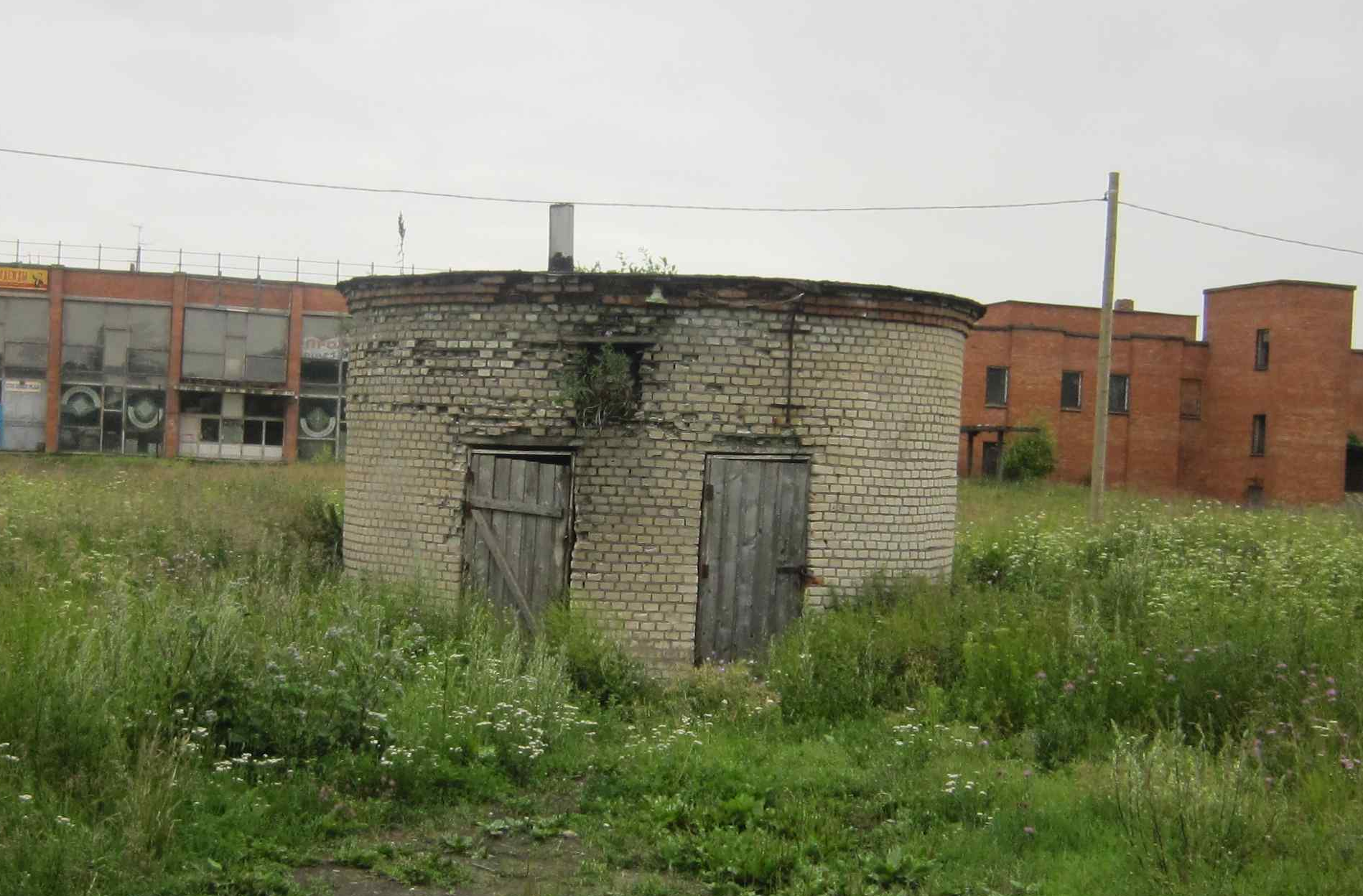 Рисунок 20 – Здание КНСНа момент разработки Программы комплексного развития существующая КНС находится в неудовлетворительном состоянии: прогнили металлические конструкции, пропускает гидроизоляция стен в машинном отделении, разрушается перегородочная стена между приемным и машинным отделением. Технические характеристики насосных агрегатов КНС не предоставлены.Функционирование и эксплуатация канализационных сетей систем централизованного водоотведения осуществляются на основании «Правил технической эксплуатации систем и сооружений коммунального водоснабжения и канализации», утвержденных приказом Госстроя РФ № 168 от 30.12.1999 г.Действующие тарифы и нормативы потребления коммунальной услуги в сфере водоотведенияНорматив на услугу водоотведения для населения устанавливаются исходя из нормативов потребления горячей и холодной воды.Тарифы на водоотведение, установленные для потребителей Копорского сельского поселения, приведены в таблице 41.Таблица 41 – Сведения о тарифах коммунальной услуги в сфере водоотведения на территории Копорского сельского поселенияТарифы на водоотведение общества с ограниченной ответственностью «Инженерно-энергетический комплекс» на 2016 год утверждены приказу комитета по тарифам и ценовой политике Ленинградской области от 11 декабря 2015 года N 416-п и приведены в таблице 42.Таблица 42 – Тарифы на питьевую воду и водоотведение общества с ограниченной ответственностью «Инженерно-энергетический комплекс» на 2016 годНормативы потребления коммунальных услуг в сфере холодногоНормативы потребления коммунальных услуг в сфере водоотведения утверждены Постановлением Правительства Ленинградской области от 11.02.2013 года № 25. В таблице 43 приведены нормативы потребления коммунальных услуг по водоотведению.Таблица 43 – Нормативы потребления коммунальных услуг по водоотведениюБалансы сточных вод в системе водоотведенияБаланс поступления сточных вод в централизованную систему водоотведения и отведения стоков по технологическим зонам водоотведенияВ Копорском сельском поселении существует только одна технологическая зона централизованного водоотведения:технологическая зона водоотведения ООО «Инженерно-энергетический комплекс».В связи с этим балансы поступления сточных вод в централизованную систему водоотведения и отведения стоков по технологическим зонам водоотведения имеют один вид.Баланс поступления сточных вод в централизованную систему водоотведения за первое полугодие 2015 года представлен в таблице 44 и на рисунке 21.Таблица 44 – Баланс поступления сточных вод в Копорском сельском поселении за первое полугодие 2015 годаРисунок 21 – Баланс поступления сточных вод в централизованную систему водоотведения за первое полугодие 2015 годаИз представленного баланса видно, что наибольшая часть сточных вод (88%) получена от населения.Оценка фактического притока неорганизованного стока (сточных вод, поступающих по поверхности рельефа местности) по технологическим зонам водоотведенияНеорганизованный сток – дождевые, талые и инфильтрационные воды, поступающие в системы коммунальной канализации через неплотности в элементах канализационной сети и сооружений.В связи с тем, что ООО «ЛР ТЭК» должного учёта объёмов сточных вод, принятых от потребителей данной услуги в сельском поселении, не вёл, то объёмы сточных вод рассчитываются по нормативу потребления или факту потребления холодной и горячей воды. В связи с этим оценить фактический приток неорганизованного стока не представляется возможным.Исходя из статистических данных по России, что объём неорганизованного стока в сельских поселениях в среднем составляет 10% от общего объёма сточных вод, можно сделать вывод, что приток неорганизованного стока за I-ое полугодие 2015 года составил порядка 3,028 тыс. м3.Сведения об оснащённости зданий, строений, сооружений приборами учёта принимаемых сточных вод и их применении при осуществлении коммерческих расчётовЗдания, строения и сооружения на территории Копорского сельского поселения не оборудованы приборами учёта принимаемых сточных вод. Организация, осуществляющая услугу по приёму сточных вод от абонентов поселения, для расчёта объёмов принятых стоков применяет данные индивидуальных приборов учёта ХВС и ГВС. Те абоненты, у которых отсутствуют индивидуальные счётчики воды и ГВС, оплачивают услуги по водоотведению, исходя из нормативных величин.На момент разработки Программы комплексного развития коммерческий учёт принимаемых сточных вод осуществляется в соответствии с действующим законодательством, и количество принятых сточных вод принимается равным количеству потребленной воды. Доля объёмов, рассчитанная данным способом, составляет 100%.Дальнейшее развитие коммерческого учёта сточных вод осуществляется в соответствии с федеральным законом «О водоснабжении и водоотведении» № 416 от 07.12.2011 года.Прогнозные балансы поступления сточных вод в централизованную систему водоотведения и отведения стоков по технологическим зонам водоотведения на срок до окончания 2016 года с учетом различных сценариев развития сельского поселенияРазвитие системы централизованного водоотведения на расчётный срок на территории рассматриваемых населённых пунктов Копорского сельского поселения планируется только в с. Копорье. Централизованным водоотведением на расчётный срок предлагается полностью обеспечить многоквартирный муниципальный жилищный фонд, проектируемые социально значимые объекты в с. Копорье. Для этого предлагается подключение трёх существующих многоквартирных жилых домов (с. Копорье д. №№ 1-3) и проектируемых объектов в с. Копорье (многофункционального центра «Копорская усадьба» для пожилых людей, больницы, базы отдыха, ФОК с бассейном) к сети централизованного водоотведения.Для прочих территорий существующей и проектируемой жилой застройки Копорского сельского поселения на расчётный срок предлагается децентрализованная система водоотведения посредством установки локальных очистных сооружений хозяйственно-бытовых стоков на территории каждого домовладения. При этом по мере благоустройства населённых мест следует учитывать возможность уменьшения общих объёмов жидких бытовых отходов, вывозимых из не канализованных объектов. Сбор и удаление жидких отходов следует осуществлять в соответствии с требованиями п.2.3. СанПиН 42-128-4690-88.Расчётные объемы сточных вод на первую очередь и расчётный срок приняты в соответствии со СНиП 2.04.03.85* «Канализация. Наружные сети и сооружения». Объём водоотведения от жилой и общественной застройки обеспеченной централизованным водоотведением принят по нормам водопотребления.Прогнозный баланс поступления сточных вод в централизованную систему водоотведения и отведения стоков по технологическим зонам водоотведения представлены в таблице 45.Таблица 45 – Прогнозный баланс поступления сточных водИз представленного баланса видно, что на расчётный срок до окончания 2016 года ожидается увеличение объёма принятых и очищенных сточных вод. Это связано с ожидаемым увеличением численности населения и расширением зоны охвата услугой централизованного водоотведения в селе Копорье.Сведения о фактическом и ожидаемом поступлении сточных вод в централизованную систему водоотведенияФактическое поступление сточных вод в централизованную систему отведения Копорского сельского поселения в I-ом полугодии 2015 года составило 30,282 тыс. м3.К окончанию 2026 года ожидаемое поступление сточных вод на КОС с. Копорье составит 304,82 тыс. м3/год.Расчётные расходы сточных вод, как и расходы воды, определены исходя из степени благоустройства жилой застройки. При этом удельные нормы водоотведения принимаются равными нормам водопотребления.Объёмы неорганизованного стока предусмотрены в размере 10%.Прогнозные объёмы хозяйственно-бытовых стоков Копорского сельского поселения представлены в таблице 46.Таблица 46 – Прогнозные объёмы хозяйственно-бытовых стоков Копорского сельского поселенияОписание структуры перспективного водоотведения Копорского сельского поселения (эксплуатационные и технологические зоны)В соответствии с требованиями к содержанию схем водоснабжения и водоотведения «технологическая зона водоотведения» – часть канализационной сети, принадлежащей организации, осуществляющей водоотведение, в пределах которой обеспечиваются приём, транспортировка, очистка и отведение сточных вод или прямой (без очистки) выпуск сточных вод в водный объект.Эксплуатационная зона – зона эксплуатационной ответственности организации, осуществляющей водоотведение, определенная по признаку обязанностей (ответственности) организации по эксплуатации централизованных систем водоотведения. Таким образом, на окончание 2026 года централизованная система водоотведения Копорского сельского поселения будет представлена одной эксплуатационной и технологической зоной водоотведения.Эксплуатационная зона:зона эксплуатационной ответственности ООО «Инженерно-энергетический комплекс».Технологические зоны:зона действия КОС с. Копорье;Расчёт требуемой мощности очистных сооружений исходя из данных о расчётном расходе сточных вод, дефицита (резерва) мощностей по технологическим зонам сооружений водоотведенияПроектная производительность КОС с. Копорье составляет 700 м3/сут., фактическая производительность ≈290 м3/сут. Оборудование КОС изношено и отсутствует полная технологическая цепочка очистки стоков. К окончанию 2026 года ожидается среднесуточное поступление сточных вод на очистку в объёме 835,0 м3/сут. Планируется внедрение блочно-модульных очистных сооружений производительностью 1 000 м3/сут. Запас по производительности составит 16,5%.В таблице 47 приведены сведения по предлагаемым к внедрению блочно-модульным очистным сооружениям.Таблица 47 – Сведения по канализационным очистным сооружениямАнализ резервов производственных мощностей очистных сооружений системы водоотведения и возможности расширения зоны их действияВ период с 2016 по 2026 годы ожидается увеличение объёмов по приёму сточных вод на канализационные очистные сооружения села Копорье со 183 куб. м в сутки до 835 куб. м в сутки с учётом неорганизованного стока.Так как существующие на момент разработки Программы комплексного развития канализационные очистные сооружения в селе Копорье находятся в неудовлетворительном состоянии, для их замены будут построены очистные сооружения полной биологической очистки с необходимым запасом производительности.Описание существующих технических и технологических проблем, возникающих в системах водоотведения Копорского сельского поселенияВ результате технического обследования объектов централизованной системы водоотведения, проведённого специалистами ООО «ЯНЭНЕРГО» Копорского сельского поселения данных выявлен ряд проблем:низкий процент охвата централизованными системами водоотведения потребителей поселения – на момент разработки Схемы водоснабжения и водоотведения отсутствует централизованная система водоотведения в тринадцати населённых пунктах: деревнях Ананьино, Воронкино, Заринское, Ивановское, Ирогощи, Кербуково, Климотино, Маклаково, Мустово, Новосёлки, Подмошье, Систо-Палкино и посёлок при ж/д ст. Копорье;действующие системы хозяйственно-бытовой канализации характеризуются высокой степенью износа канализационных сетей и сооружений. Усредненный процент износа сетей водоотведения составляет 100%. Сети водоотведения (4,850 км) практически выработали нормативный срок эксплуатации и подлежат замене полностью;на момент разработки Программы комплексного развития очистка стоков осуществляется не качественно.Предложения по строительству, реконструкции и техническому перевооружению сооружений и сетей водоотведенияПринципами развития централизованной системы водоотведения Копорского сельского поселения являются:- постоянное улучшение качества предоставления услуг водоотведения потребителям (абонентам);- удовлетворение потребности в обеспечении услугой водоотведения новых объектов капитального строительства;- постоянное совершенствование системы водоотведения путем планирования, реализации, проверки и корректировки технических решений и мероприятий.Основными задачами, решаемыми в Программе комплексного развития, являются:- обновление и строительство канализационной сети с целью повышения надежности и снижения количества отказов системы;- повышение энергетической эффективности системы водоотведения;- обеспечение доступа к услугам водоотведения новых потребителей.В соответствии с постановлением Правительства РФ от 05.09.2013 №782 «О схемах водоснабжения и водоотведения» (вместе с «Правилами разработки и утверждения схем водоснабжения и водоотведения», «Требованиями к содержанию схем водоснабжения и водоотведения») к целевым показателям развития централизованных систем водоотведения относятся:- показатели надежности и бесперебойности водоотведения;- показатели качества обслуживания абонентов;- показатели качества очистки сточных вод;- показатели эффективности использования ресурсов при транспортировке сточных вод;- соотношение цены реализации мероприятий инвестиционной программы и их эффективности - улучшение качества воды;- иные показатели, установленные федеральным органом исполнительной власти, осуществляющим функции по выработке государственной политики и нормативно-правовому регулированию в сфере жилищно-коммунального хозяйства.Развитие централизованной системы водоотведения Копорского сельского поселения предусматривается только в селе Копорье. Централизованным водоотведением на расчётный срок предлагается полностью обеспечить многоквартирный муниципальный жилищный фонд, проектируемые социально значимые объекты в селе Копорье.Для прочих территорий существующей и проектируемой жилой застройки Копорского сельского поселения на расчётный срок предлагается децентрализованная система водоотведения посредством установки локальных очистных сооружений хозяйственно-бытовых стоков на территории каждого домовладения. При этом по мере благоустройства населенных мест следует учитывать возможность уменьшения общих объёмов жидких бытовых отходов, вывозимых из не канализованных объектов.Физически изношенные сети канализации подлежат ремонту или замене.В ООО ««Инженерно-энергетический комплекс»» и Программе комплексного развития особое внимание уделяется исследованию проб воды стоков КОС с. Копорье, сбрасываемым в р. Копорка, необходима реконструкция системы очистки стоков.С целью улучшения экологической ситуации и повышению уровня благоустройства населения, необходимо проведение ряда мероприятий:Мероприятия на срок до 2020 года:строительство блочных биологических очистных сооружений в селе Копорье для достижения эффективной очистки сточных вод;реконструкция канализационной насосной станции села Копорье;реконструкция сети централизованного водоотведения муниципального жилищного фонда и социально значимых объектов, на участках существующей сети, отслуживших срок службы;строительство 1,44 км канализационных сетей для подключения существующих многоквартирных муниципальных жилых домов (с. Копорье д. №№ 1-3), размещаемых объектов с. Копорье.Также необходимо установить зоны санитарной охраны (ЗСО) на всех водозаборах и вокруг скважин, соблюдать режим ЗСО.Характеристики существующей системы электроснабженияХарактеристика энергосистемы, осуществляющей электроснабжение потребителей Ленинградской областиЭлектроснабжающие компании потребителей Копорского сельского поселения – ОАО «Петербургская сбытовая компания» и ОАО «РКС-энерго».Характеристики электроснабжающих компаний потребителей Копорского сельского поселения не предоставлены. В связи с этим ниже приводится описание энергосистемы, осуществляющей электроснабжение потребителей Ленинградской области.Электроснабжение потребителей, расположенных на территории Ленинградской области, осуществляется энергосистемой Санкт-Петербурга и Ленинградской области.Энергосистема Санкт-Петербурга и Ленинградской области вместе с энергосистемами Мурманской, Новгородской, Псковской, Архангельской и Калининградской областей, Республики Карелия и Республики Коми входит в состав ОЭС Северо-Запада. Режимом работы энергообъединения управляет ОДУ Северо-Запада. Энергосистема Санкт-Петербурга и Ленинградской области является самой крупной из энергосистем, входящих в ОЭС Северо-Запада, и находится в оперативно-диспетчерском управлении Ленинградского РДУ.Источники электроснабженияНа период разработки Программы на территории Ленинградской области осуществляют деятельность следующие субъекты электроэнергетики:компании, осуществляющие производство электроэнергии, - ОАО «ТГК-1» (филиал «Невский»), ОАО «ОГК-2», ОАО «Концерн Росэнергоатом», а также блокстанции соответствующих производств;сетевые компании - МЭС Северо-Запада, ОАО «Ленэнерго», ОАО «ЛОЭСК», а также другие владельцы электрических сетей.ОАО «Ленэнерго» является распределительной сетевой компанией, которой принадлежат сети 0,38 кВ, 6-10 кВ и 35-110 кВ в Санкт-Петербурге и на территории Ленинградской области. На период разработки Программы на территории Ленинградской области расположена 21 электростанция: шесть ГЭС и две ТЭЦ суммарной установленной мощностью 631 МВт и 692 МВт соответственно, находящиеся в собственности ОАО «ТГК-1», Киришская ГРЭС суммарной установленной мощностью 2100 МВт (конденсационная часть - 1800 МВт, теплофикационная - 300 МВт), находящаяся в собственности ОАО «ОГК-2», 10 блочно-модульных ТЭЦ суммарной установленной мощностью 373 МВт, находящиеся в собственности предприятий, ГТ-ТЭЦ суммарной установленной мощностью 18 МВт (г. Всеволожск), а также Ленинградская АЭС суммарной установленной мощностью 4000 МВт, которая является филиалом ОАО «Концерн Росэнергоатом».Все населенные пункты Копорского сельского поселения электрифицированы.В таблице 48 приведён перечень ТП 10 кВ по населённым пунктам.Таблица 48 – Перечень ТП 10 кВ по населенным пунктамЭлектрические сетиЦентрами питания сети 110 кВ Ломоносовского муниципального района являются: ЛАЭС;ПС 330/110 кВ № 9 «Западная» (на территории г. Санкт-Петербург);ПС 330/110 кВ № 42 «Гатчинская»;ПС 330/110 кВ № 7 «Кингисеппская».Источниками питания распределительной сети 10(6) кВ на территории Копорского сельского поселения являются: ПС 110/10 кВ № 353 «Водозабор-2» - обеспечивает электроснабжение д. Мустово и д. Систо-Палкино;ПС 110/10 кВ № 203 «Копорье» (трансформаторы мощностью 6,3х2 МВ∙А, год постройки – 1977) – обеспечивает электроснабжение всех остальных населенных пунктов поселения.ПС 110/10 кВ № 203 «Копорье» обслуживается филиалом ОАО «Ленэнерго» «Гатчинские электрические сети». Центром питания данной ПС является ЛАЭС. Согласно данных ОАО «Ленэнерго» на 2013 год:Загрузка трансформаторов ПС 110/10 кВ № 203 «Копорье» составляет (МВ×А): Т-1:0,0 и Т-2:1,37;Резерв мощности ПС 110/10 кВ № 203 «Копорье» составляет 5,25 МВ×А.В таблице 49 приведены резервы мощности ПС 110/10 кВ № 203 «Копорье».Таблица 49 – Резервы мощности ПС 110/10 кВ № 203 «Копорье»Тяговых подстанций ОАО «РЖД» на территории поселения нет.По территории Копорского сельского поселения проходят следующие воздушные линии электропередач напряжением 110-750 кВ:напряжением 750 кВ (федерального значения):ЛАЭС - ПС № 3 «Ленинградская» - по территории поселения 1,2 км;напряжением 110 кВ (регионального значения):2 ВЛ ЛАЭС - ГЭС XIII Нарвская - по территории поселения по 0,5 км;ЛАЭС - ПС № 353 «Водозабор-2» - по территории поселения 6,9 км;ПС № 353 «Водозабор-2» - ПС № 242 «Копанское озеро» по территории поселения 3,4 км;ЛАЭС - ПС № 242 «Копанское озеро» - по территории поселения 10,0 км;ПС № 169 «НИТИ» - ПС № 203 «Копорье» - по территории поселения 13,8 км;ПС № 203 «Копорье» - ПС № 306 «Велькота» по территории поселения 11,6 км.Общая протяженность сетей воздушных линий 110 кВ на территории Копорского сельского поселения составляет 43,3 км, воздушных линий 750 кВ – 1,2 км.Общая характеристика ПС 35-110 кВ на территории Ленинградской области приведена в таблице 50.Таблица 50 – Общая характеристика ПС 35-110 кВ на территории Ленинградской областиОбщая характеристика линий электропередачи 35-110 кВ на территории Ленинградской области приведена в таблице 51.Таблица 51 – Общая характеристика линий электропередачи 35-110 кВ на территории Ленинградской областиОтпуск электроэнергии и технологические потери на территории Ленинградской области представлен в таблице 52.Таблица 52 – Отпуск электроэнергии и технологические потери на территории Ленинградской областиПрогноз уровней электропотребления и электрических нагрузокПерспективные уровни электропотребления территории Ленинградской области разработаны ОДУ Северо-Запада совместно с Ленинградским РДУ и соответствуют базовому варианту развития энергосистемы Санкт-Петербурга и Ленинградской области, разработанному ОАО «Системный оператор единой энергетической системы» в рамках формирования схемы и программы развития Единой энергетической системы России на 2011-2017 годы.В соответствии со схемами территориального планирования муниципальных районов, генеральными планами поселений и городского округа, планами размещения производств, прогнозом роста нагрузок городского и сельского хозяйства, а также транспортных нагрузок максимум электрической нагрузки в 2015 году составит 4250 МВт, что на 70 МВт превышает уровень, разработанный ОДУ Северо-запада и Ленинградским РДУ.В таблице 53 приведена динамика электропотребления и максимумы нагрузки на территории Ленинградской области в 2011-2015 годы.Таблица 53 – Динамика электропотребления и максимумы нагрузки на территории Ленинградской области в 2011-2015 годыДинамика изменения нагрузки энергоузлов основной электрической сети до 2015 года представлена в таблице 54.Таблица 54 – Динамика изменения нагрузки энергоузлов основной электрической сети до 2015 года с учётом заявок на присоединение новых потребителей, МВтПеречень основных потребителей Ленинградской области приведён в таблице 55.Таблица 55 – Перечень основных потребителей Ленинградской областиРазвитие генерирующих источниковПеречень генерирующих мощностей, вводимых в эксплуатацию и выводимых в ремонт, на территории Ленинградской области на 2011-2015 годы сформирован в соответствии с Генеральной схемой размещения объектов электроэнергетики до 2020 года, одобренной распоряжением Правительства Российской Федерации от 22 февраля 2008 года N 215-р, Программой деятельности Государственной корпорации по атомной энергии «Росатом» на долгосрочный период, утверждённой постановлением Правительства Российской Федерации от 20 сентября 2008 года N 705, планами размещения производств на территории Ленинградской области, а также инвестиционными программами ОАО «ТГК-1» и ОАО «ОГК-2».Вводы мощности на ТЭЦ и ГЭС соответствуют Программе технического перевооружения и реконструкции электростанций ОАО «ТГК-1» от 25 февраля 2011 года. Часть оборудования ГЭС физически и морально устарела и требует замены или реконструкции. В соответствии с Программой технического перевооружения и реконструкции электростанций ОАО «ТГК-1» на Волховской ГЭС-6, Нижне-Свирской ГЭС-9, Лесогорской ГЭС-10, Светогорской ГЭС-11 и Нарвской ГЭС-13 планируется реконструкция и поэтапная замена гидроагрегатов. Суммарная мощность гидроэлектростанций Ленинградской области в 2015 году составила 671 МВт.В соответствии с инвестиционной программой ОАО «ОГК-2» в 2012 году на Киришской ГРЭС введена в эксплуатацию парогазовая установка суммарной мощностью 800 МВт, которая заменила энергоблок N 6 (установленная мощность - 300 МВт), паровая турбина которой переведена на пониженные параметры (с 300 МВт до 250 МВт) и включена в схему парогазовой установки суммарной мощностью 800 МВт с двумя газовыми турбинами мощностью до 300 МВт каждая. Таким образом, общая установленная мощность конденсационной части станции увеличилась с 1800 МВт до 2600 МВт.В 2016 году ОАО «Концерн Росэнергоатом» планируется ввод второго энергоблока на Ленинградской АЭС-2 (блок N 3 - 2018 год, блок N 4 - 2019 год). Демонтаж действующих энергоблоков ЛАЭС до 2015 года не предусматривался. Вывод из работы атомных энергоблоков РБМК-1000 Ленинградской АЭС планируется в 2018 году (блок N 1), 2020 году (блок N 2), 2029 году (блок N 3) и 2031 году (блок N 4).В связи с увеличением мощности производства серной кислоты на ООО «Промышленная группа «Фосфорит» дополнительно к существующей блочно-модульной ТЭЦ в 2014 году введён в эксплуатацию турбоагрегат номинальной мощностью 25 МВт.На остальных блочно-модульных ТЭЦ, расположенных на территории Ленинградской области, ввод и демонтаж турбоагрегатов до 2015 года производиться не будет.В соответствии с планами муниципальных образований до 2015 года предполагался ввод генерирующих установок комбинированной выработки электрической и тепловой энергии (когенерационных установок). Так, ООО «Эврика» в 2013 году в промзоне «Уткина Заводь» разработан проект на сооружение ГТ-ТЭЦ суммарной установленной мощностью 44 МВт (11 энергоустановок единичной мощностью по 4 МВт). ТЭЦ с газотурбинным оборудованием предназначена для электро- и теплоснабжения нового тепличного комбината. В настоящее время разрабатывается проект тепличного комплекса ООО «Эврика» с электроснабжением от собственной электростанции. Выдача мощности ГТ-ТЭЦ предполагается на напряжении 10 кВ.Анализ балансов мощности и электроэнергии Ленинградской области до 2016 годаПри формировании баланса электрической мощности и электроэнергии учитывается также экспорт электроэнергии в Финляндию в размере 9,6 млрд. кВт×ч при наибольшей величине передаваемой мощности 1450 МВт, а также приграничная торговля от каскада Вуоксинских ГЭС.Необходимая расчетная величина резерва мощности для ОЭС Северо-Запада в целом составляет 19% от нагрузки (максимум нагрузки + экспорт). Процент резерва на электростанциях Ленинградской области выше, чем в целом в ОЭС Северо-Запада.Таким образом, баланс электрической мощности и баланс электроэнергии Ленинградской области на 2011-2015 годы сложились с избытками, величина которых составляет от 840 до 2140 МВт и от 11,2 до 15,8 млрд. кВт×ч соответственно.Балансы электрической мощности и электроэнергии Ленинградской области имеют условный характер, так как Ленинградская АЭС, Киришская ГРЭС, Северная ТЭЦ используются для электроснабжения потребителей Ленинградской области, Санкт-Петербурга и всего Северо-Западного федерального округа.Баланс электрической мощности и баланс электроэнергии Ленинградской области на 2011-2015 годы приведены в таблицах 56 и 57.Таблица 56 – Баланс электрической мощности объектов, расположенных на территории Ленинградской области, в 2011-2015 годах, МВтТаблица 57 – Баланс электрической энергии Ленинградской области в 2011-2015 годах, млрд. кВт×чДействующие тарифы и нормативы потребления коммунальной услуги в сфере электроснабженияВ Копорском сельском поселении ресурсоснабжающей организацией, предоставляющей услугу по электроснабжению потребителей, является ОАО «Петербургская сбытовая компания» (ОАО «ПСК»).Тарифы на электрическую энергию представлены в таблице 58.Таблица 58 – Действующие тарифы на электрическую энергию ОАО «ПСК» в Копорском сельском поселенииНормативы потребления коммунальных услуг в сфере электроснабжения утверждены Постановлением Правительства Ленинградской области от 11.02.2013 года № 25. В таблицах 59 – 62 приведены нормативы потребления коммунальных услуг по электроснабжению.Таблица 59 – Нормативы потребления коммунальной услуги по электроснабжению в жилых помещениях в многоквартирных домах и жилых домах на территории Ленинградской области при отсутствии приборов учётаТаблица 60 – Нормативы потребления коммунальной услуги по электроснабжению на общедомовые нужды в многоквартирных домах на территории Ленинградской области при отсутствии приборов учёта (кВт×ч в месяц на один м2)Таблица 61 – Нормативы потребления коммунальной услуги по электроснабжению в жилых помещениях в многоквартирных домах и жилых домах на территории Ленинградской области, оборудованных электроводонагревателями, при отсутствии приборов учётаТаблица 62 – Нормативы потребления коммунальной услуги по электроснабжению при использовании земельных участков и надворных построек на территории Ленинградской области при отсутствии приборов учета (кВт×ч в месяц)Фактический полезный отпуск электрической энергии на территории Ленинградской области ОАО «ПСК»Фактический полезный отпуск электрической энергии на территории Ленинградской области ОАО «ПСК» в 2015 году в целом представлен в таблице 63.Таблица 63 – Фактический полезный отпуск электрической энергии на территории Ленинградской области ОАО «ПСК» в 2015 году* - Полезный отпуск с учётом объёма электрической энергии (мощности), приобретаемой в целях компенсации потерь в сетях.**- Полезный отпуск электроэнергии населению и потребителям, приравненным к населению.Описание существующих технических и технологических проблем, возникающих в системах электроснабжения Копорское сельское поселениеВ энергосистеме Копорского сельского поселения имеются проблемы, требующие решения:недостаточная пропускная способность по перетокам мощности в контрольных сечениях и отдельных элементах электрической сети.Предложения по строительству, реконструкции и техническому перевооружению сооружений и сетей электроснабженияВ соответствии с «Генеральной схемой размещения объектов электроэнергетики на период до 2020 года с перспективой до 2030», одобренной распоряжением Правительства Российской Федерации от 22 февраля 2008 г. № 215-р, планируется новое строительство: ВЛ 750 кВ Ленинградская АЭС-2 - ПС № 3 «Ленинградская» протяженностью 128 км (по территории поселения около 1,3 км). Данная ВЛ 750 кВ пройдет вдоль существующей ВЛ 750 кВ; ВЛ 330 кВ Ленинградская АЭС-2 - проектируемая ПС 330 кВ Усть-Луга по территории поселения около 11 км. Данная ВЛ 330 кВ пройдет севернее существующей ВЛ 110 кВ ЛАЭС - ПС № 242 «Копанское озеро».Согласно схеме территориального планирования Ломоносовского муниципального района, в части учета интересов Ленинградской области предусмотрена реконструкция ВЛ 110 кВ ПС № 242 «Копанское озеро» - ПС «Водозабор-2» - Ленинградская АЭС-2.Согласно инвестиционным программам ОАО «Ленэнерго» годы на территории Копорского сельского поселения на 2012-2017 не планируется новое строительство либо реконструкция существующих объектов электроэнергетики.Схема развития электрических сетей напряжением 6–10 кВ на территории Ломоносовского муниципального района области не разработана (ОАО «СевЗап НТЦ»).Расчет электрических нагрузок коммунально-бытовых потребителей нового жилищного строительства в разрезе населенных пунктов Копорского сельского поселения представлен в таблице 64.Таблица 64 – Электрические нагрузки коммунально-бытовых потребителей проектируемой жилой застройкиВблизи д. Широково планируется размещение промышленной площадью около 32 га, из них на 12 га первую очередь и 20 га на расчетный срок. Электрическая нагрузка новых промышленных предприятий на первую очередь и расчетный срок определена из расчета средней нагрузки 200 кВт на 1 га промышленной территории. Таким образом, электрическая нагрузка промышленных предприятий на первую очередь и расчетный срок составит: первая очередь - 2,4 МВт, расчетный срок - 4,0 МВт.На территории с. Копорье Копорского сельского поселения запланировано размещение ряда социально-значимых объектов: на первую очередь запланировано размещение многофункционального центра «Копорская усадьба» для пожилых людей, больницы, торгового центра, базы отдыха и физкультурно-оздоровительного комплекса с бассейном. Необходимая электрическая нагрузка по этим объектам составит: первая очередь – 0,4 МВт, расчетный срок – 0,4 МВт.Таким образом, общая дополнительная электрическая нагрузка на шинах 10 кВ источников электроснабжения с учетом роста нагрузок в связи с запланированным строительством на территориях указанных выше населенных пунктов составит:ПС 110/10 кВ № 203 «Копорье»: первая очередь – 3,69 МВА, расчетный срок – 6,43 МВА;ПС 110/10 кВ № 353 «Водозабор-2»: первая очередь – 0,19 МВА, расчетный срок – 0,19 МВА.С учетом полученных значений электрической нагрузки на источниках электроснабжения, необходимой для реализации запланированного строительства, а также учитывая существующую загрузку источников питания (ПС 110 кВ), заключенные договора на технологическое присоединение, решения «Схемы и программы перспективного развития электроэнергетики Ленинградской области на 2011–2015 годы», утвержденных постановлением Правительства Ленинградской области от 28 декабря 2011г. № 466, инвестиционные программам ОАО «Ленэнерго» на 2012-2017 годы проектом генерального плана предлагается реконструкция ПС 110/10 кВ № 203 «Копорье» с установкой трансформаторов 2∙10,0 МВ∙А на расчетный срок. Укрупненные показатели расхода электроэнергии коммунально-бытовых потребителей, предусматривающие электропотребление жилыми и общественными зданиями, предприятиями коммунально-бытового обслуживания, объектами транспортного обслуживания, наружным освещением, составят: первая очередь – 10,14 млн. кВт×ч в год, расчетный срок – 12,96 млн. кВт×ч в год.Мероприятия в сфере электроснабжения федерального значения:до 2020 г.:ВЛ 750 кВ Ленинградская АЭС-2 - ПС № 3 «Ленинградская» протяженностью 128 км (по территории поселения около 1,4 км). Данная ВЛ 750 кВ пройдет вдоль существующей ВЛ 750 кВ; ВЛ 330 кВ Ленинградская АЭС-2 - проектируемая ПС 330 кВ Усть-Луга по территории поселения около 11 км. Данная ВЛ 330 кВ пройдет севернее существующей ВЛ 110 кВ ЛАЭС - ПС № 242 «Копанское озеро».Администрацией Копорского сельского поселения предусмотрено одно мероприятие, направленное на снижение потребления электрической энергии и повышении энергетической эффективности систем наружного освещения населённых пунктов и внутреннего освещения муниципальных зданий:Замена ламп накаливания на энергосберегающие, (поэтапная замена люминесцентных ламп, ламп ДРЛ, ДНаТ на энергосберегающие, в т. ч. светодиодные):из бюджета Копорского сельского поселения:деревня Климотино – 12,0 тыс. руб.деревня Мустово – 9,0 тыс. руб.деревня Подозванье – 12,0 тыс. руб.деревня Систо-Палкино – 10,0 тыс. руб.из бюджета Ленинградской области:деревня Климотино – 108,0 тыс. руб.деревня Мустово – 81,0 тыс. руб.деревня Подозванье – 108,0 тыс. руб.деревня Систо-Палкино – 90,0 тыс. руб.Характеристики существующей системы газоснабженияЗапад Ленинградской областиНа территории Ленинградской области реализуется Подпрограмма «Газификация Ленинградской области в 2014-2018 годах» (в ред. Постановления Правительства Ленинградской области от 14.11.2014 года N 526).Газоснабжение потребителей Копорского сельского поселения природным газом осуществляется от Единой системы газоснабжения России. Газоснабжающей организацией является ООО «Газпром трансгаз Санкт-Петербург», газораспределительными организациями – АО «Газпром газораспределение Ленинградская область» и ОАО «Гатчинагаз».ООО «Газпром трансгаз Санкт-Петербург» - крупнейший газовый оператор Северо-Запада, является дочерним предприятием ПАО «Газпром».ПАО «Газпром газораспределение Ленинградская область» - ведущая организация Ленинградской области, осуществляющая транспортировку природного газа потребителям, техническое обслуживание и эксплуатацию оборудования и газовых сетей, обеспечивающая безопасную и бесперебойную эксплуатацию систем газоснабжения и реализующая крупномасштабные планы газификации региона.Данные о газификации жилищного фонда на территории Ленинградской области на 01.01.2015 года представлены в таблице 65.Таблица 65 – Данные о газификации жилищного фонда на территории Ленинградской области на 01.01.2015 годаПо данным технического паспорта газового хозяйства Ленинградской области по состоянию на 01.01.2015 газифицировано природным газом 667 коммунально-бытовых предприятий, 378 котельных, 353 промышленных предприятия и 26 сельскохозяйственных объектов.В целях повышения социально-экономических показателей Правительство Ленинградской области совместно с ПАО «Газпром» (ранее – ОАО «Газпром») последовательно реализует стратегический план газификации Ленинградской области, что способствует росту экономики региона и улучшению качества жизни населения за счет создания комфортных условий проживания. Основным направлением развития газификации Ленинградской области является создание разветвленной сети системы газораспределения и газопотребления.В 2012 году в рамках сотрудничества Ленинградской области и ПАО «Газпром» построено 474,8 км распределительных и межпоселковых газопроводов, 5 котельных переведено на природный газ, газифицировано природным газом 5 860 квартир и домовладений. Объем финансирования на объекты газификации и теплоэнергетики в целом составил 2 078 млн. руб., в том числе на объекты газификации 1 398 млн. руб., на объекты теплоэнергетики 680,0 млн. руб.Проблемы газификации Ленинградской области во многом связаны с тем, что объекты газификации - частный сектор, небольшие населенные пункты, расположены точечно на большой территории. Это влечет за собой значительные расходы на прокладку магистральных и межпоселковых газопроводов.В целях повышения эффективности использования финансовых средств Администрацией Ленинградской области совместно с подразделениями ПАО «Газпром» подписана программа развития газоснабжения и газификации Ленинградской области на период до 2016 года.В рамках программы планируется дальнейшее расширение сети газораспределения и газопотребления, направленное на повышение уровня газификации Ленинградской области.В соответствии с программой развития газоснабжения и газификации Ленинградской области на период до 2015 года за счет средств АО «Газпром» планируется осуществить строительство межпоселковых газопроводов, а средства областного бюджета будут направлены на строительство газораспределительной структуры внутри населенных пунктов, газификацию квартир и домовладений, перевод котельных на природный газ.В программу включено 33 объекта, благодаря строительству которых будет улучшено газоснабжение 82 населенных пунктов с населением более 110 тысяч человек. В рамках данной подпрограммы планируется газифицировать 40 населенных пунктов.Транспортировку сжиженных углеводородных газов (СУГ) для бытовых нужд населения Ленинградской области осуществляет ООО «ЛОГазинвест» - 100% дочернее общество АО «Газпром газораспределение Ленинградская область». Компания снабжает более 350 000 абонентов на территории Ленинградской области, является крупнейшей организацией в Ленинградской области, работающей на рынке поставки и продажи СУГ.По данным отчета ООО «ЛОГазинвест» на 01.01.2015 года для газоснабжения жилых домов действует 2087 резервуаров СУГ.На территории Ленинградской области расположены 3 газонаполнительные станции, фактическая производительность которых составляет 12541,0 тонны в год. Объём реализации сжиженных углеводородных газов населению составляет 9 176,6 тонны.Характеристика системы газоснабжения сжиженным газом (СУГ) по состоянию на 01.01.2015 года приведена в таблице 66.Таблица 66 – Характеристика системы газоснабжения сжиженным газом (СУГ)Источники газоснабженияГазоснабжение потребителей Копорского сельского поселения производится от существующей ГРС Копорье, подключенной газопроводом-отводом к магистральному газопроводу Кохтла-Ярве-Ленинград I (через газопровод-отвод большего диаметра ГРС Сосновый Бор - Кохтла-Ярве - Ленинград I). Газопровод-отвод к ГРС Сосновый Бор частично проходит по территории Копорского сельского поселения.Магистральных газопроводов на территории Копорского сельского поселения нет.Технические характеристики ГРС Копорье и газопроводов-отводов приведены в таблицах 67 – 68.Таблица 67 –Технические характеристики газораспределительной станцииТаблица 68 –Технические характеристики газопроводов-отводовГазификация поселения осуществляется в соответствии с «Генеральной схемой газоснабжения и газификации Ленинградской области» до 2015 года.В настоящее время от ГРС Копорье построены межпоселковые газопроводы к с. Копорье, д. Подозванье, а также вдоль автомобильной дороги Петродворец - Кейкино к ГРП д. Глобицы (Лопухинское сельское поселение).Газоснабжение конечных потребителей осуществляется только в с. Копорье - сетевой природный газ подается в котельную и населению части многоквартирной жилой застройки для нужд пищеприготовления.Централизованное газоснабжение сжиженным углеводородным газом на территории поселения отсутствует.Жители Копорского сельского поселения, необеспеченные централизованным газоснабжением (природным газом), используют для нужд пищеприготовления сжиженный углеводородный баллонный газ.Сведения о количестве газифицированных жилых домов по населенным пунктам представлены в таблице 69.Таблица 69 – Перечень благоустроенных многоквартирных жилых домовВсего газифицировано сетевым природным газом 616 квартир. Уровень газификации жилого фонда сетевым природным газом составляет 67%.Согласно паспорту муниципального образования Копорское сельское поселение потребление сетевого природного газа за 2013 год составило 8834 тыс. м3, из этого котельной 852 тыс. м3, населением – 1780 тыс. м3, прочими потребителями – 6202 тыс. м3.Сети газоснабженияХарактеристики и сведения по техническому состоянию газопроводов, проложенных по территории Копорского сельского поселения не предоставлены.Действующие тарифы и нормативы потребления коммунальной услуги в сфере газоснабженияТарифы на природный газ для потребителей Ленинградской области приведены в таблице 70.Таблица 70 – Тарифы на природный газ для потребителей Ленинградской областиПостановлением Правительства Ленинградской области от 29 декабря 2007 г. № 349 установлены нормативы потребления коммунальных услуг по газоснабжению гражданами, проживающими в многоквартирных домах или жилых домах на территории Ленинградской области, при отсутствии приборов учета. Сведения по нормативам приведены в таблице 71.Таблица 71 – Нормативы потребления коммунальных услуг по газоснабжению гражданами, проживающими в многоквартирных домах или жилых домах на территории Ленинградской области, при отсутствии приборов учетаОписание существующих технических и технологических проблем, возникающих в системах газоснабжения Копорского сельского поселенияГлавной проблемой в системе газоснабжения в Ленинградской области является низкий охват потребителей услугой централизованного газоснабжения природным сетевым газом.Проблемы газификации Ленинградской области во многом связаны с тем, что объекты газификации - частный сектор, небольшие населенные пункты, расположены точечно на большой территории. Это влечет за собой значительные расходы на прокладку магистральных и межпоселковых газопроводов.В целях повышения эффективности использования финансовых средств Администрацией Ленинградской области совместно с подразделениями ПАО «Газпром» подписана программа развития газоснабжения и газификации Ленинградской области на период до 2016 года.В рамках программы планируется дальнейшее расширение сети газораспределения и газопотребления, направленное на повышение уровня газификации Ленинградской области.В соответствии с программой развития газоснабжения и газификации Ленинградской области за счет средств ПАО «Газпром» планируется осуществить строительство межпоселковых газопроводов, а средства областного бюджета будут направлены на строительство газораспределительной структуры внутри населенных пунктов, газификацию квартир и домовладений, перевод котельных на природный газ.Предложения по строительству, реконструкции и техническому перевооружению сооружений и сетей газоснабженияОтсутствие газификации в населенных пунктах существенно влияет на качество жизни населения Копорского сельского поселения.В 2005 году была разработана «Генеральная схема газоснабжения и газификации Ленинградской области» до 2015 года, согласно которой газоснабжение населенных пунктов Копорского сельского поселения предусматривается от существующей ГРС Копорье.В соответствии с «Генеральной схемой газоснабжения и газификации Ленинградской области» до 2015 года планировалось газифицировать сетевым природным газом д. Ивановское и д. Подмошье.Схемой газоснабжения и газификации планируется достижение следующих перспективных показателей в разрезе рассматриваемых населенных пунктов (см. таблицу 65).Таблица 72 –Перспективные показатели газификации В настоящее время эта схема скорректирована до 2025 года и утверждена Председателем Правления ПАО «Газпром». На территории Копорского сельского поселения в дополнение к газификации сетевым природным газом отмеченных выше населенных пунктов решено газифицировать д. Ананьино, д. Воронкино, д. Заринское, д. Ирогощи, д. Кербуково, д. Климотино, п. ст. Копорье, д. Ломаха, д. Маклаково, д. Новосёлки, д. Подозванье, д. Широково, а также ЗАО «УИМП-Керамика». Схемой территориального планирования Ленинградской области, утверждённой постановлением Правительства Ленинградской области от 29 декабря 2012 г. № 460, запланировано строительство межпоселковых газопроводов до указанных населенных пунктов до 2030 года.Проектом предлагается строительство межпоселковых газопроводов к населенным пунктам и строительство внутрипоселковых распределительных сетей газоснабжения от проектируемых ГРП для подачи сетевого природного газа населению внутри населенных пунктов:до 2020 г.:с. Копорье, д. Подозванье, д. Широково, п. ст. Копорье, д. Ивановское, д. Подмошье, д. Заринское, д. Ломаха, д. Ананьино, д. Воронкино, д. Новосёлки, д. Кербуково и участок ЗАО «УИМП-Керамика»;до 2026 г.:с. Копорье, д. Широково, д. Климотино, д. Ломаха (Куммолово), д. Ирогощи, д. Маклаково.Строительства муниципальных котельных, работающих на сетевом природном газе, на территории Копорского сельского поселения не запланировано.Газоснабжение промышленных предприятий проектируемой производственной зоны не запланировано. Возможность газификации промышленных предприятий должна быть определена на следующих стадиях проектирования при размещения конкретных предприятий. Увеличение потребления сетевого природного газа котельной с. Копорье с учетом дополнительной выработки тепла для планируемых к размещению многофункционального центра «Копорская усадьба» для пожилых людей, больницы, базы отдыха, ФОК с бассейном и подключаемых жилых многоквартирных домов (с. Копорье д. №№ 1-3) к системе централизованного отопления и горячего водоснабжения составит на первую очередь и расчетный срок составит 692,4 тыс. м3/год.Объемы газопотребления на территории Копорского сельского поселения определены в соответствии с Региональными нормативами градостроительного проектирования Ленинградской области. Показатель потребления газа, м3/год на 1 человека принят:при наличии централизованного горячего водоснабжения – 120;при отсутствии горячего водоснабжения – 250.Расчет газопотребления коммунально-бытовых потребителей по населенным пунктам Копорского сельского поселения на 1 очередь и расчетный срок представлен в таблице 73.Таблица 73 – Расчёт годового газопотребления коммунально-бытовых потребителей Развитие инфраструктуры газового хозяйства (прокладка газопроводов, устройство ГРП\ШРП) должно решаться в увязке со сроками строительства новых объектов.Мероприятия в сфере газоснабжения регионального значения:до 2020 г:строительство межпоселкового газопровода длиной 2,5 км до д. Широково со строительством ГРП;строительство межпоселкового газопровода длиной 1,8 км до п. ст. Копорье со строительством ГРП;строительство межпоселкового газопровода длиной 0,4 км до земельного участка ЗАО «УИМП-Керамика» со строительством ГРП;строительство межпоселкового газопровода длиной 1,4 км до д. Новосёлки со строительством ГРП;строительство межпоселкового газопровода длиной 0,2 км до д. Кербуково со строительством ГРП;строительство межпоселкового газопровода длиной 2,3 км до д. Заринское со строительством ГРП;строительство межпоселкового газопровода длиной 1,9 км до д. Ломаха со строительством ГРП;строительство межпоселкового газопровода длиной 2,7 км до д. Ананьино со строительством ГРП;строительство межпоселкового газопровода длиной 1,3 км до д. Воронкино со строительством ГРП;строительство межпоселкового газопровода длиной 2,9 км до д. Ивановское со строительством ГРП;строительство межпоселкового газопровода длиной 1,6 км до д. Подмошье со строительством ГРП;до 2026 г.:строительство межпоселкового газопровода длиной 1,3 км до д. Климотино со строительством ГРП;строительство межпоселкового газопровода длиной 3,1 км до д. Ломаха (Куммолово) со строительством ГРП;строительство межпоселкового газопровода длиной 2,1 км до д. Ирогощи со строительством ГРП;строительство межпоселкового газопровода длиной 2,0 км до д. Маклаково со строительством ГРП;строительство межпоселкового газопровода до д. Ручьи (Кингисеппский муниципальный район) длиной по территории поселения 6,1 км.Для обеспечения газом коммунально-бытовых потребителей проектом генерального плана предлагается проведение следующих мероприятий местного значения поселения:до 2020 г.:разработать схемы газификации газифицируемых населенных пунктов Копорского сельского поселения;строительство внутрипоселковых распределительных газопроводов для подачи сетевого природного газа населению многоквартирных жилых домов (с. Копорье д. №№ 1-3) и проектируемой индивидуальной жилой застройки с. Копорье – 8,42 км;строительство внутрипоселковых распределительных газопроводов для подачи сетевого природного газа населению существующей и проектируемой индивидуальной жилой застройки д. Широково – 5,6 км;строительство внутрипоселковых распределительных газопроводов для подачи сетевого природного газа населению существующей индивидуальной жилой застройки п. ст. Копорье – 1,86 км;строительство внутрипоселковых распределительных газопроводов для подачи сетевого природного газа населению существующей индивидуальной жилой застройки д. Новосёлки – 0,17 км;строительство внутрипоселковых распределительных газопроводов для подачи сетевого природного газа населению существующей индивидуальной жилой застройки д. Кербуково – 0,4 км;строительство внутрипоселковых распределительных газопроводов для подачи сетевого природного газа населению существующей и проектируемой индивидуальной жилой застройки д. Заринское – 0,98 км;строительство внутрипоселковых распределительных газопроводов для подачи сетевого природного газа населению существующей и проектируемой индивидуальной жилой застройки д. Ломаха – 3,8км;строительство внутрипоселковых распределительных газопроводов для подачи сетевого природного газа населению существующей и проектируемой индивидуальной жилой застройки д. Ананьино –1,06 км;строительство внутрипоселковых распределительных газопроводов для подачи сетевого природного газа населению существующей индивидуальной жилой застройки д. Воронкино – 2,54 км;строительство внутрипоселковых распределительных газопроводов для подачи сетевого природного газа населению существующей индивидуальной жилой застройки д. Ивановское – 2,18 км;строительство внутрипоселковых распределительных газопроводов для подачи сетевого природного газа населению существующей и проектируемой индивидуальной жилой застройки д. Подмошье – 3,65 км;строительство внутрипоселковых распределительных газопроводов для подачи сетевого природного газа населению существующей индивидуальной жилой застройки д. Подозванье – 2,04 км;на расчетный срок (до 2026 г.):строительство внутрипоселковых распределительных газопроводов для подачи сетевого природного газа населению проектируемой индивидуальной жилой застройки с. Копорье – 0,93 км;строительство внутрипоселковых распределительных газопроводов для подачи сетевого природного газа населению проектируемой индивидуальной жилой застройки д. Широково – 8,2 км;строительство внутрипоселковых распределительных газопроводов для подачи сетевого природного газа населению существующей и проектируемой индивидуальной жилой застройки д. Климотино – 3,34 км;строительство внутрипоселковых распределительных газопроводов для подачи сетевого природного газа населению проектируемой индивидуальной жилой застройки д. Ломаха (Куммолово) – 0,2 км;строительство внутрипоселковых распределительных газопроводов для подачи сетевого природного газа населению существующей и проектируемой индивидуальной жилой застройки д. Ирогощи – 3,2 км;строительство внутрипоселковых распределительных газопроводов для подачи сетевого природного газа населению существующей и проектируемой индивидуальной жилой застройки д. Маклаково – 2,27 км.Система утилизации, обезвреживания и захоронения ТКОВ поселении сложилась напряжённая ситуация с коммунальными отходами, учёт и контроль за обращением которых затруднён. Кроме того, в течение тёплого периода года (с апреля по октябрь) население поселения значительно возрастает за счёт сезонного населения. Отходы производства и потребления вывозятся на коммерческую свалку в г. Сосновый Бор, действующую с 1968 г., в настоящее время запланирована её рекультивация и закрытие. Основным методом утилизации твёрдых коммунальных отходов на перспективу остаётся захоронение отходов на одном из близлежащих лицензированных полигонов.Стихийные свалки отходов, как правило, располагаются в местах массового отдыха населения, на автобусных остановках и около железнодорожных платформ, в зелёных зонах и в кюветах автомобильных дорог. Показатель суммарного загрязнения почвы на территории большинства свалок варьирует от опасного до чрезвычайно опасного уровня загрязнения.Для благоустройства территории администрация поселения на протяжении последних лет года занимается ликвидацией несанкционированных свалок на территории поселения, в том числе по устранению нарушений по представлениям Федеральной службой по надзору в сфере защиты прав потребителей и благополучия человека.Для Копорского сельского поселения до сих пор не разработана Генеральная схема санитарной очистки территории, хотя необходимость разработки такого документа определена «Санитарными правилами содержания территорий населённых мест» (СанПиН 42-128-4690-88).Объектами санитарной очистки являются территории домовладений, уличные и микрорайонные проезды, объекты общественного назначения, территории предприятий, учреждений и организаций, объекты садово-паркового хозяйства, места общественного пользования, места отдыха населения.Полигон утилизации, обезвреживания и захоронения ТКОИспользуется только один способ обезвреживания ТКО – путём захоронения на полигонах и несанкционированных свалках. Имеется мусоросортировочный пункт. Ежегодный объём ТКО составляет ≈1,0 тыс. тонн.На территории индивидуальной застройки отходы собираются и вывозятся по бестарной системе. Норма накопления бытовых отходов для населения составляет 1,5 куб. м. в год на человека.Сезонный состав и объём отходов характеризуется увеличением пищевых компонентов за «дачный сезон» с максимумом осенью и минимумом в начале весны.Удаление КГО из домовладений следует производить по мере их накопления, но не реже одного раза в неделю, п. 2.2.9. СанПиН 42-128-4690-88. Требуется организация вывоза ТКО и КГО из сектора частной застройки.Система сбора и вывоза крупногабаритных твердых коммунальных отходов населенияСистема сбора и вывоза коммунальных отходов от населения – контейнерная и бесконтейнерная. Жилые дома населённых пунктов обслуживают управляющие компании. Вывоз и утилизацию твёрдых коммунальных отходов (ТКО) осуществляет ООО «Сервис-Плюс». Договор на вывоз ТКО от жителей многоквартирных домов данная организация заключает с управляющей компанией, и жители многоквартирных домов оплачивают этот вид услуг.Сбор ТКО населения проживающего в муниципальном благоустроенном жилищном фонде с. Копорье, д. Широково и д. Ломаха осуществляется в мусоросборники (контейнеры) объёмом 0,75 м3. На территории населённых пунктов для размещения контейнеров должны быть выделены специальные площадки, которые должны соответствовать СанПиН 42-128-4690-88 п.2.1.3, быть обеспечены удобными подъездами для транспорта. Площадка должна быть открытой, с водонепроницаемым покрытием и ограждённой. В таблице 74 указаны сведения о накоплении твёрдых коммунальных отходов.Таблица 74 – Сведения о накоплении твёрдых коммунальных отходовКоличество контейнеров достаточно для сбора ТКО населения проживающего в муниципальном благоустроенном жилищном фонде. Для вывоза твёрдых коммунальных отходов применяется спецтехника. Санитарную обработку баков осуществляет рабочий по благоустройству при администрации.В остальных населённых пунктах отходы вывозятся эпизодически по разовым заявкам.Вывоз крупногабаритных отходов (КГО) от населения осуществляется по мере накопления спецавтотранспортом ГАЗ-53. Временное накопление КГО осуществляется на контейнерных площадках рядом с контейнерами для сбора ТКО. Удаление КГО из домовладений следует производить по мере их накопления, но не реже одного раза в неделю согласно п. 2.2.9. СанПиН 42-128-4690-88.Действующие тарифы и нормативы потребления коммунальной услуги в сфере утилизации, обезвреживания и захоронения ТКОСведений по действующим тарифам в сфере утилизации, обезвреживания и захоронения ТКО в Копорском сельском поселении не предоставлено.Норма накопления коммунальных отходов для населения согласно Своду правил СП 42.13330.2011 (СНиП 2.07.01–89* «Планировка и застройка городских и сельских поселений»), составляет 1,5 куб. м. в год на человека. Данная норма является завышенной и предназначена для укрупненных расчётов и планирования. Для учёта отходов, образующихся в результате деятельности предприятий и организаций, может быть использовано типичное соотношение между объёмами отходов от населения и предприятий – 70:30. В этом случае норма накопления отходов, учитывающая все источники их образования, составит 320 кг/год (1,53 м3/год) на 1 человека постоянно проживающего населения.Таким образом, объём ТКО на перспективу в 2026 году составит 763,2 т/год (3 649,05 м3/год) или 2,09 т/сут. (10,0 м3/сут.).Описание существующих технических и технологических проблем, возникающих в системе утилизации, обезвреживания и захоронения ТКОВ Копорском сельском поселении на момент разработки Программы комплексного развития в системе утилизации, обезвреживания и захоронения ТКО определены следующие технические и технологические проблемы:Несанкционированные свалки не рекультивированы, пополняются отходами и являются источниками загрязнения воздуха, почв, поверхностных и подземных вод, а также пожаров.Система сбора и вывоза отходов потребления не отвечает санитарно-гигиеническим и техническим требованиям по ряду пунктов:сбор и вывоз КГО от населения не организован в полном объёме;Необходим более полный охват объектов санитарной очистки организованной системой обращения с отходами.Не организован сбор и захоронение биологических отходов с соблюдением санитарно-эпидемиологических норм и правил.Не организован сбор и обезвреживание медицинских отходов.Не решён вопрос о мусороудалении твёрдых и жидких бытовых отходов из частного сектора.Предложения по строительству, реконструкции и техническому перевооружению в системе утилизации, обезвреживания и захоронения ТКОНа территории рассматриваемых населённых пунктов Копорского сельского поселения в целом сложилась относительно благоприятная экологическая обстановка.Уровень техногенного загрязнения, степень загрязнения вод, уровень негативного влияния лесоэксплуатации, изменённость ландшафтов остаётся на среднем уровне для всех рассматриваемых населённых пунктов и прилежащих к ним территориям. Основными причинами низкого качества питьевой воды, подаваемой населению поселения, являются антропогенное загрязнение поверхностных и подземных вод, факторы природного характера, отсутствие или ненадлежащее состояние зон санитарной охраны водоисточников, использование старых технологических решений водоподготовки в условиях ухудшения качества воды и снижения класса источника водоснабжения, низкое санитарно-техническое состояние существующих водопроводных сетей и сооружений. В связи с отсутствием средств для финансирования работ по замене изношенных водопроводных сетей в необходимом объёме, происходит нерациональное использование природных ресурсов, вызванное, в том числе, высокими потерями воды при транспортировке.В настоящее время предусматриваются 3 основных метода обезвреживания отходов:- обезвреживание на полигонах;- биотермическая переработка в компост (биотопливо и органическое удобрение) на мусороперерабатывающих заводах;- сжигание на специализированных мусоросжигательных заводах с утилизацией тепла.Методы обезвреживания коммунальных отходов выбирают на основе технико-экономических обоснований в зависимости от местных условий и санитарных требований.Строительство сооружений по промышленной переработке коммунальных отходов экономически целесообразно для городов с населением свыше 250 тыс. чел. с размещением их в промышленной зоне городов.Строительство мусороперерабатывающих заводов оправдано при условии гарантированного потребления компоста городским озеленением, колхозами и совхозами, расположенными в пригородной зоне.Строительство мусоросжигательных заводов следует предусматривать в городах, в которых по климатическим условиям и санитарно-эпидемиологическим требованиям метод сжигания является наиболее надежным (курортные зоны, города Крайнего Севера и города с особыми санитарно-эпидемиологическими условиями).Поскольку полигоны твердых коммунальных отходов являются природоохранными сооружениями, предназначенными для изоляции и обезвреживания ТКО, и должны гарантировать санитарно-эпидемиологическую безопасность населения, к ним предъявляется ряд требований.Участок под полигон должен иметь санитарно-эпидемиологичекое заключение о соответствии его санитарным правилам и соответствующую санитарно-защитную зону (от 500 до 1000 м в зависимости от уровня обустройства полигона необходимым комплексом сооружений и мероприятий по охране окружающей среды и здоровья населения).В состав основных сооружений полигона входят подъездная дорога, участок складирования ТКО, хозяйственная зона, инженерные сооружения и коммуникации.Участок складирования должен быть защищен от поверхностных стоков, для чего предусматривается проектирование водоотводной канавы.Ограждения, проектируемые по периметру полигона, обеспечивают недопустимость проникновения на полигон.Хозяйственная зона проектируется на пересечении подъездной дороги с границей полигона. В хозяйственной зоне размещаются бытовые и производственные помещения, обязательными объектами являются контрольно-пропускной пункт с весовой и устройством дозиметрического контроля, контрольно-дезинфицирующая зона на выезде с полигона, пожарный водоем.Инженерные сети и сооружения: водоснабжение – возможно обеспечение привозной водой; канализация – с использованием системы канализации или контрольно-регулирующего пруда; освещение – постоянное для территории хозяйственной зоны, временная схема – для участков складирования.Возможность снижения капитальных и эксплуатационных расходов при строгом соблюдении экологических и санитарно-гигиенических норм в большинстве случаев при этом достигается созданием централизованной системы обезвреживания ТКО для группы населенных пунктов.С целью обеспечения санитарно-эпидемиологического благополучия населения Копорского сельского поселения и дальнейшего развития жилищного строительства, необходимо:рекультивировать территории, на которой ранее располагалась несанкционированная свалка;осуществлять увеличение процента охвата населения услугами по сбору и вывозу коммунальных отходов и мусора до 100%, с дальнейшей утилизацией мусора на полигон промышленных и коммунальных отходов;установить на территории поселения дополнительные мусорные контейнеры вместимостью 0,75 м. куб. для сбора мусора на улицах поселения, а также обязать каждое предприятие торговли, общественного питания и иные учреждения и организации установить урны для сбора мусора.Бесконтейнерный способ предусматривает накопление отходов на площадке для временного хранения и вывоз их мусоровозом. Для сбора ТКО населения, в том числе и сезонного, преимущественно рекомендуется контейнерная система сбора отходов с установкой контейнеров типа КК-0,75 (объёмом 0,75 м3 с металлической крышкой) или аналогичных. Увеличение числа контейнеров необходимо осуществить одновременно с переоборудованием существующих контейнерных площадок путём организации твёрдого покрытия и постепенной замены старых контейнеров на новые по (10 - 20% от общего числа контейнеров в год).Затраты на транспортировку отходов могут достигать 80% от общих затрат на сбор, вывоз, утилизацию и захоронение отходов. Сбор и удаление отходов от населения должно осуществляться в сроки, предусмотренные санитарными правилами и правилами уборки населённых мест. Рекомендуется предусмотреть в соответствии с техническими возможностями обслуживающей организации использование не менее одного нового мусоровоза типа КО-415, КО-440-4 или аналогичного, оборудованного системой взвешивания и системой идентификации контейнеров КК-0,75.При наличии технической возможности на расчётный срок рекомендуется организация раздельного сбора двух потоков (в отдельные контейнеры):•	«сухих» вторичных ресурсов (изделия из стекла, пластика, бумаги или металлов) на промышленную переработку в специализированные закрытые контейнеры типа КК-0,75;•	«прочих» отходов (включая пищевые и упаковочные материалы) в имеющиеся контейнеры различного объёма.Селективный сбор ТКО от населения и разделение отходов организаций на раздельные потоки в настоящее время нецелесообразно. Так, любой компонент «сухих» отходов требует профессиональной дополнительной сортировки по сортам с одновременным удалением остаточных загрязняющих фракций, что делает бессмысленным их раздельный вывоз. Выделение потока «влажных» отходов на биологическую переработку не рекомендуется, в связи с активным использованием компостирования населением неблагоустроенного фонда.Наиболее оптимизированным на расчётный срок является вариант вывоза «прочих» отходов 3 раза в неделю (в зимнее время, с увеличением периодичности в «дачный сезон» до 5 раз в неделю) и сигнальная система вывоза «сухих» отходов (раз в 1 - 3 недели по мере наполнения контейнера).При изначально небольшом уровне участия населения в раздельном сборе заполнение контейнера вторичными ресурсами будет происходить достаточно долго – одну, две недели или даже более. Столь редкий вывоз «сухих» отходов не ухудшит санитарной обстановки на контейнерной площадке, поскольку доля фракций, подверженных гниению, в этих контейнерах минимальна. Селективный сбор ТКО может быть наиболее успешно внедрён в районах новой застройки, в которых ранее контейнерная система отсутствовала.Установка больших контейнеров К-20 или К-27 для крупногабаритных отходов (КГО) рациональна только при организации достаточного пространства на контейнерных площадках как для контейнера, так и для удобного подъезда специализированных транспортных средств в любое время года. Для вывоза КГО населения с. Копорье и д. Широково потребуется использование одного мусоровоза типа МСК-16 или аналогичной машины.Рекомендуется заключить договор на сбор и транспортировку ТКО и КГО на лицензированный полигон с лицензированной организацией, которая уже обладает необходимым парков коммунальных машин. В перспективе в качестве такой организации может выступить и управляющая новым полигоном компания. Графики работы мусоровозов должны вывешиваться обслуживающей организацией на каждой их остановке с указанием телефонов ответственных за перевозку отходов лиц.Для сбора ТКО организаций и учреждений рекомендуется контейнерная система сбора отходов. Организации обязаны заключать договоры со специализированными предприятиями по вывозу твёрдых бытовых отходов.Также желательно способствовать организации передвижных или стационарных пунктов по приёму вторичного сырья (сбор макулатуры, стекла, металлов) потребителями данных вторичных ресурсов.Жидкие коммунальные отходы (ЖКО) от всех неканализированных домовладений следует вывозить на очистные сооружения поселения, поля ассенизации или специализированные сливные станции. Для сбора ЖКО в не канализируемых домовладениях устраиваются дворовые помойницы со съёмной или открывающейся крышкой (не ближе 50 м от источников водоснабжения). Таким образом, для вывоза ЖКО можно рекомендовать заключение договоров с населением с использованием одной вакуумной машины типа КО-520-1 или аналогичной техники (КО-522Б, КО-503В-2, КО-515А, и другие).Размещение урн следует организовать как у входов строений общественного пользования, так и у многоквартирных домов, а также на участках зелёных насаждений.Согласно приказу Федеральной службы по надзору в сфере природопользования от 16 августа 2011 года № 610 (во исполнение поручения Министра природных ресурсов и экологии Российской Федерации Трутнева Ю.П. от 14 июля 2011 г. № 01-15/50-пр о разработке комплекса мер с целью недопущения накопления экологического ущерба на территориях субъектов Российской Федерации и о предупреждении несанкционированного размещения твёрдых коммунальных отходов на территории субъектов Российской Федерации) на территории поселения на 1 очередь необходимо выявить и ликвидировать любые имеющиеся несанкционированные свалки.Вопросы организации утилизации и переработки коммунальных и промышленных отходов относятся к вопросам местного значения Ломоносовского муниципального района согласно ст. 15 Федерального закона Российской Федерации от 6 октября 2003 года № 131-ФЗ «Об общих принципах организации местного самоуправления в Российской Федерации».В соответствии с Федеральным законом Российской Федерации от 6 октября 2003 года № 131-ФЗ к вопросам местного значения поселения относится организация сбора и вывоза коммунальных отходов и мусора.Нормы накопления коммунальных отходов на 1 человека представлены в таблице 75.Таблица 75 – Нормы накопления коммунальных отходовМероприятия поселения в сфере санитарной очистки до 2020 года должны включать в соответствии с требованиями СанПиН 42-128-4690-88:на 2020 год:создание новых контейнерных площадок в д. Ананьино, д. Заринское, д. Ивановское, д. Ирогощи, д. Климотино, д. Маклаково, д. Мустово, д. Подмошье, д. Подозванье, д. Систо-Палкино, пос. ст. Копорье;разработка генеральной схемы санитарной очистки территории поселения, доукомплектование контейнерами контейнерных площадок в соответствии с рекомендациями данной генеральной схемы;обеспечение необходимой уборочной техникой для выполнения работ по летней и зимней механизированной уборке населённых пунктов.на 2026 год:реконструкция контейнерных площадок с установкой контейнеров для селективного сбора ТБО в с. Копорье и д. Широково.Организация (с привлечением предпринимателей) сбора потенциальных вторичных ресурсов на последующую переработку.Контейнерные площадка должны быть оборудованы ограждением, препятствующим проникновению на территорию животных, навесами для защиты от влаги, твёрдым покрытием и удобными подъездами для мусоровозного транспорта в любое время года.Количество контейнеров для сбора мусора рассчитывается по формуле:N=K1× K2×Пгод/Vконт×t/365, где:K1 – коэффициент неравномерности, 1,25K2 – коэффициент, учитывающий число контейнеров, находящихся в ремонте, 1,05Пгод – годовое накопление отходов, м3Vконт – объём одного контейнера, м3t – периодичность вывоза мусора, раз, 1,4По каждому из населённых пунктов на 2020 и 2026 годы произведён расчёт необходимого количества контейнеров для ТКО (Таблица 76). Данные расчёты учитывают только потребности постоянно проживающего населения. С учётом неуклонного роста потребления количество человек, приходящихся на 1 контейнер, при установке контейнера в районах с благоустроенным жилищным фондом, к 2020 г. должно составить не более 220 человек, а к 2026 г. – до 200 человек. В районах с неблагоустроенным жилищным фондом и в частном секторе количество человек, приходящихся на 1 контейнер к 2020 г. должно составить 25 человек, а к 2026 г. – до 20 человек.Таблица 76 – Прогнозируемое количество контейнеров для ТКОПЕРСПЕКТИВЫ РАЗВИТИЯ МУНИЦИПАЛЬНОГО ОБРАЗОВАНИЯ КОПОРСКОЕ СЕЛЬСКОЕ ПОСЕЛЕНИЕ И ПРОГНОЗ СПРОСА НА КОММУНАЛЬНЫЕ РЕСУРСЫРазвитие муниципального образования может быть определено в виде нескольких подходов, из которых наибольший интерес представляют следующие два. Развитие муниципального образования это:Выход на новый качественный уровень, через проявление воли субъекта, расположенного внутри, т. е. преимущественно, через органы местного самоуправления.Увеличение количественных показателей уже имеющихся форм организации жизнеобеспечения, и за счет внешнего воздействия, т. е. преимущественно на основании решений органов государственной власти.При первом подходе процесс развития, это процесс в значительной степени определяемый волей субъекта, находящегося внутри объекта развития. При втором подходе понятие развития содержит процесс изменений, преимущественно под действием внешних сил. И первый, и второй подход определяет некоторые закономерные процессы изменения, однако в первом случае в большей степени предполагается проявление, чьей-либо воли. Во втором случае процесс развивается преимущественно под действием внешних обстоятельств. В этой связи необходимо особо отметить, что тот и другой подходы к развитию муниципального образования предполагает наличие составляющей, которая связана с природой самого объекта развития, и в силу своей природы может быть изменена. С этой точки зрения корректно говорить о возможных объективно реализуемых сценариях развития. Таким образом, внешнее и внутреннее влияние на объективный процесс развития необходимо понимать относительно: как долю соответствующего влияния на реализацию того или иного сценария развития.Таким образом, приходим к выводу, что местное самоуправление – это источник развития муниципальных образований в правильной трактовке понятия «развития». Итак, развитие в правильном понимании связано с местным самоуправлением, т.е. развитие и по существу, и в соответствии с законодательством – функции местного самоуправления. Тогда встает вопрос о субъекте, обеспечивающим исполнение этой функции и о масштабах деятельности по развитию.Развитие муниципального образования можно свести к трем основным позициям.Первая заключается в том, что под комплексным социально- экономическим развитием понимается развитее инфраструктуры муниципального образования. К представителям этого направления принципиально можно отнести и тех, кто под комплексным социально–экономическим развитием понимает развитее не только инфраструктуры муниципального образования, но и хозяйственной деятельности органов местного самоуправления посредствам управления муниципальной собственностью и ведениям собственной хозяйственной деятельности.Эти позиции объединены основе того что развитие муниципального образования как целостной социально–экономической системы представителями этого направления не считается главной задачей. Как бы широко ни ставился вопрос о ведении хозяйственной деятельности органами местного самоуправления, эта деятельность не может обеспечить все направления жизни деятельности поселения.Вторая сводится к тому, что под комплексным социально-экономическим развитием муниципального образования в отношении поселений понимается «генеральный план застройки» или «генеральный план капитального строительства». Последние термины до недавнего времени широко применялись. Введение в Федеральном законе нового термина ставит вопрос о его соотношении другими терминами, в том числе и с приведенными выше.Понятие «комплексное социально–экономическое развитие муниципального образования» введено для перехода от государственного управления на местах к новому институту власти в государстве – местному самоуправлению. Термины «генеральный план застройки», «генеральный план капитального строительства» и им подобные не могут претендовать на то, чтобы под ними понималось комплексное социально–экономическое развитие по двум основаниям:эти планы были планами строительства объектов материальной культуры и не закрывали очень многие направления жизни муниципального образования;в условиях административной экономики генеральные планы государственного строительства отражали, по существу, интересы того ведомства, которое разрабатывало эти планы.По этим основаниям комплексное социально–экономическое развитие муниципального образования не может быть сведено к привычным для нас терминам «генеральные планы», так как разработчики последних не рассматривали поселение ни как целостную социально–экономическую систему, ни даже комплексно.Третья заключается в том, что муниципальные образования понимается как целостное социально-экономическое явление, которое имеет свои внутренние законы развития, и если гражданам (жителям поселения) законам предоставлено право ставить вопросы развития муниципального образования, то понятие «комплексное социально - экономическое развитие муниципального образования» должно относиться не к отдельным сферам жизни деятельности муниципального образования, а ко всему муниципальному образованию, включая наряду с традиционно муниципальными сферами жизнедеятельности (такие как коммунальное хозяйство) и иные сферы, том числе взаимодействия с органами государственной власти, органами местного самоуправления других муниципальных образований, экономическими структурами различных форм собственности, формирование и развитие системы подготовки жителей к местному самоуправлению, развитие духовной жизни муниципального образования и др.Муниципальные образования должны развиваться гармонично.Федеральным законом комплексное социально–экономическое развитие отнесено к вопросам местного значения со всеми вытекающими из этого правовыми и имущественными последствиями. Таким образом, законодатель предоставил возможность населению в полной мере нести ответственность за развитие поселения.Муниципальные образования получили право определять собственную стратегию развития, разрабатывать и реализовывать собственные проекты и планы развития. Это представляет особые требования к органам местного самоуправления, так как на них в этом случае ложится очень высокая ответственность за судьбу муниципального образования.Под устойчивым развитием муниципальных образований понимается не только достижение гармонии с окружающей природной средой, но и формирование устойчивой экономической основы развития муниципальных образований с учётом интересов и потребностей будущих поколений. Под устойчивостью здесь понимается возможность поселения сопротивляться внешним и внутренним негативным политическим и экономическим факторам.Комплексное социально-экономическое развитие муниципального образования отнесено ФЗ № 131 в качестве вопроса местного значения к предметам ведения муниципальных образований.Под комплексным социально–экономическим развитием муниципального образования понимается управляемый процесс изменений в различных сферах жизни муниципального образования, направленный на достижение определённого уровня развития социальной (включая духовную) и экономической сфер на территории муниципального образования, с наименьшим ущербом для природных ресурсов и наибольшим уровнем удовлетворения коллективных потребностей населения и интересов государства.Цель развития поселения – удовлетворение потребностей населения в тех или иных ценностях материальной и духовной культуры.В Программе социально-экономического развития Копорского сельского поселения прогноз сценарных условий социально-экономического развития поселения разработан на основании сценарных условий, основных параметров прогноза социально–экономического развития Российской Федерации и предельных уровней цен (тарифов) на услуги компаний инфраструктурного сектора, утвержденных в мае 2014 года Министерством экономического развития Российской Федерации.При разработке сценариев развития Копорского сельского поселения помимо основных показателей социально-экономического развития учитывались макроэкономические тенденции, таким образом, были разработаны 4 сценария на вариантной основе:Вариант 1 – эволюционный (инерционный) – прямое пролонгирование основных параметров социально-экономического развития Копорского сельского поселения, имевших место в ретроспективе;Вариант 2 – инфраструктурный – преимущественное развитие инфраструктурной базы Копорского сельского поселения;Вариант 3 – партнёрский – развитие механизмов государственно-частного партнерства, привлечение новых инвесторов, частного бизнеса к участию в программе в сочетании с усилением их роли в выработке и принятии решений;Вариант 4 – комплексный – включает элементы всех трех сформулированных выше базовых вариантов.Основные ограничения для роста в варианте 1 (эволюционном) во многом связаны со слабой инвестиционной активностью в Копорском сельском поселении.Вариант 2 (инфраструктурный) учитывает развитие инфраструктурной базы сельского поселения на фоне низкой инвестиционной активности, соответствующей параметрам развития последних лет.Вариант 3 (партнерский) предусматривает активную фазу развития институтов государственно-частного партнерства; создание на территории Копорского сельского поселения индустриально-промышленного парка с сетью функционирующих на его базе различных видов промышленных производств; развитие инфраструктуры для интенсификации развития малого и среднего бизнеса; реализацию крупных инвестиционных проектов.Вариант 4 (комплексный) тестирует воздействие на социально-экономическое развитие Копорского сельского поселения всех трех сформулированных выше базовых вариантов.Основные предпосылки четвертого варианта:•	создание новых производств в обрабатывающей промышленности, сельском хозяйстве, пищевой промышленности;•	опережающий рост инвестиций в ключевые сектора на территории района.•	расширение грантовой поддержки малого и среднего бизнеса;•	значительный рост числа и выручки предприятий малого бизнеса, расширение ниш.Ключевыми должны стать рост финансирования инфраструктуры, развитие человеческого капитала, общая доступность ресурсов для инвестиций, что позволит повысить конкурентоспособность экономики.Основные отличия в четырёх вариантах прогноза состоят в темпах роста инвестиционной активности.Наиболее предпочтительным сценарием социально-экономического развития Копорского сельского поселения является комплексный, основным приоритетом которого выступает сбалансированное развития территории.Комплекс мероприятий по повышению инвестиционной привлекательности Копорского сельского поселения должен включать:Мониторинг, анализ и информационно-разъяснительная работаНалоговое стимулированиеЛьготы по арендеФинансовая поддержка, господдержка, госзаказ, госгарантииОрганизационно-структурное содействиеПривлекательной для повышения инвестиционной привлекательности бизнеса рассматривается государственно-частное партнерство, в частности такая форма его организации как контракты. Контракты как административный договор, заключаемый между государством (органом местного самоуправления) и частной фирмой на осуществление определённых общественно необходимых и полезных видов деятельности. Наибольший интерес вызывают контракты на выполнение работ, оказание общественных услуг, управление, поставку продукции для государственных нужд, оказание технической помощи. В административных контрактных отношениях права собственности не передаются частному партнёру, расходы и риски полностью несёт государство, тогда как по договору он получает право на оговариваемую долю в доходе, прибыли или собираемых платежах.В качестве приоритетных форм государственно-частного партнерства рассматриваются:проекты на длительные сроки действия соглашений о партнерстве (от 10 – 15 до 20 и более лет, в случае концессий – до 50 лет);проекты под конкретный объект (порт, дорога, объект социальной инфраструктуры), который должен быть завершен к установленному сроку;распределение ответственности между партнерами: государство устанавливает цели проекта с позиций общественных интересов и определяет стоимостные и качественные параметры, осуществляет мониторинг реализации проектов, а частный партнер берет на себя оперативную деятельность на разных стадиях проекта - разработка, финансирование, строительство и эксплуатация, управление, практическая реализация услуг потребителям.Отдельный комплекс мероприятий по повышению инвестиционной привлекательности развития Копорского сельского поселения охватывает взаимодействие с финансовым сектором.Важным инструментом стимулирования развития малого и среднего бизнеса является информационная поддержка в форме организации и поддержки выпуска периодических изданий, специализирующихся на освещении проблем малого и среднего предпринимательства, публикации нормативных правовых актов РФ, ЛО о порядке их применения, а также иных мероприятий, направленных на информационное обеспечение субъектов малого и среднего предпринимательства.Создание в сельском поселении информационных систем, информационно-телекоммуникационных сетей и банков данных в целях обеспечения субъектов малого и среднего предпринимательства и организаций, образующих инфраструктуру поддержки субъектов малого и среднего предпринимательства, информацией:1) о реализации федеральных, республиканских, межмуниципальных и муниципальных программ развития субъектов малого и среднего предпринимательства;2) о количестве субъектов малого и среднего предпринимательства и об их классификации по видам экономической деятельности;3) о числе замещенных рабочих мест в субъектах малого и среднего предпринимательства в соответствии с их классификацией по видам экономической деятельности;4) об обороте товаров (работ, услуг), производимых субъектами малого и среднего предпринимательства, в соответствии с их классификацией по видам экономической деятельности;5) о финансово-экономическом состоянии субъектов малого и среднего предпринимательства;6) об организациях, образующих инфраструктуру поддержки субъектов малого и среднего предпринимательства;7) иного характера (экономической, правовой, статистической, производственно-технологической информацией, информацией в области маркетинга, необходимой для развития субъектов малого и среднего предпринимательства).Данную информацию планируется размещать в сети Интернет на официальном сайте Копорского сельского поселения.Повышение конкурентоспособности субъектов малого и среднего бизнеса, продвижение его продукции, предусматривает также:организацию и проведение презентационных встреч и иных мероприятий с потенциальными инвесторами, способствующих развитию и привлечению инвестиций в предпринимательство; участие в международных и межрегиональных ярмарках, конгрессах, выставках и форумах;подготовку выставочных экспозиций, характеризующих потенциал поселения;субсидирование расходов на участие в зарубежных и российских выставках, форумах;субсидирование расходов на изготовление выставочной экспозиции.Многие местные вопросы поселения могут более эффективно решать совместными усилиями. Сотрудничество между поселениями может осуществляться также для совместной защиты общих интересов перед органами государственной власти, обмена опытом работы и т.п. Оно может принимать формы союзов, ассоциаций, хозяйственных обществ и др.Однако кооперация лишь внутри муниципального района недостаточна. Поскольку Ленинградская область является крупным промышленным центром с наличием развитой сети обрабатывающих производств и предприятий всероссийского значения поселению необходимо организация и участие в крупных межмуниципальных союзах регионального значения.С точки зрения экономической теории подобные механизмы позволяют получать больший эффект за счет экономии на масштабе, которая может достигаться в том числе и в результате формирования совокупного спроса от нескольких поселений. Если ёмкость рынка каждого из поселений недостаточно велика, чтобы обеспечивать оптимальный объём производства какого-либо вида услуг, то это приведет к увеличению цены на данные услуги. Следовательно, для каждого отдельно взятого поселения стоимость самостоятельного производства услуг будет выше, чем покупка этих услуг у «оптового» производителя. В конечном счете, это позволяет снизить налоговое бремя для домохозяйств и предприятий каждого конкретного муниципалитета.Эффект масштаба для региональной экономики в виде развитого межмуниципального рынка – это и современные форматы торговли, и перспективные производства товаров потребительского рынка. Немаловажным фактором является укрупнение и повышение эффективности локальных рынков: труда, недвижимости – большая емкость, разнообразие возможностей для участников рынка внутри республики, широкие возможности наращивать современные компетенции.Важнейшее значение имеет «инфраструктурный эффект». Проекты строительства новых энергомощностей, транспортных комплексов и информационных узлов, оправданны и имеют большую экономическую отдачу именно для более крупных территориальных образований. То же касается образовательной и особенно инновационной инфраструктуры.Наиболее значимыми рисками-угрозами социально-экономическому развитию Копорского сельского поселения на период до 2026 года выступают:Население:миграция трудоспособного населения и, прежде всего, наиболее инициативной молодежи в столичные города;недостаток специалистов рабочих специальностей;недостаток высококвалифицированных специалистов среднего и высшего звена управления в целлюлозно-бумажной, строительных материалов и пищевой индустрии;высокий уровень безработицы;Инженерная инфраструктура:износ части инженерной инфраструктуры сельского поселения (незавершенное строительство сетей ливневой канализации и отсутствие соответствующих очистных сооружений);плохое состояние внутриквартальных дорог; Социальная инфраструктура:плохое состояние материальных ресурсов в сфере: здравоохранения, социального обеспечения, детских яслей и садов, школ, искусства и культуры, спорта и досуга;низкий уровень финансовых средств, направляемых на социальное развитие; низкий уровень общественной безопасности;Экономика:монопрофильный характер развития экономической сферы;отсутствие возможности привлечения инвестиционных ресурсов под долгосрочные промышленные инвестиционные проекты;отсутствие рынков капитала, слабое развитие финансовой сферы, включающей организацию по реализации финансового лизинга, страховые компании, эффективные фонды развития малого предпринимательства, поддержки инноваций;недостаток высокоспециализированных специалистов в сфере консалтинга.Основными приоритетами развития Копорского сельского поселения в целом является сохранение и развитие накопленного производственного, трудового, инфраструктурного потенциала, использование его для освоения новых видов экономической деятельности, сопряженных с профильными производственными системами, расширения диапазона производственной деятельности в обрабатывающей промышленности, развития сферы услуг и элементов сервисной экономики.Дальнейшее развитие территории невозможно без современных инструментов развития и диверсификации промышленных секторов экономики. Планируется, что основные предприятия и организации, направленные на стимулирование инвестиционного и инновационного потенциалов территории, будут расположены в сельском поселении.В перспективе до 2026 года в Копорском сельском поселении должна быть создана благоустроенная и комфортная среда жизнедеятельности населения, обеспечивающая дальнейший рост уровня и качества жизни населения, должно быть обеспечено развитие конкурентной экономики, позволяющее сохранить и укрепить имеющийся производственный потенциал, достичь лидирующих позиций в развивающихся отраслях экономики.В экономической политике основным приоритетом в работе Администрации Копорского сельского поселения станет привлечение инвестиций.Проводимая инвестиционная политика в среднесрочной перспективе будет направлена на развитие экономической базы территории, прежде всего промышленного и инфраструктурного потенциала, путем технологической модернизации и диверсификации экономики на основе устойчивого роста инвестиций.Исходя из поставленной цели, в сфере инвестиций определены следующие основные задачи:– улучшение инвестиционного климата и создание благоприятной для инвестиций среды;– сокращение административных барьеров, препятствующих инвестиционному процессу в республике;– развитие инфраструктуры для инвестиций; – совершенствование системы привлечения, поддержки и сопровождения инвестиционных проектов; – формирование приоритетных региональных инвестиционных проектов;– совершенствование информационного обеспечения инвестиционного процесса;– координация действий региональных органов исполнительной власти и органов местного самоуправления по развитию инвестиционной деятельности в Копорском сельском поселении.В целях снижения давления инфраструктурных ограничений на экономическое и социальное развитие предусматривается создание механизмов для реализации региональных и муниципальных инвестиционных проектов, направленных на развитие транспортной, энергетической, коммунальной, а также социальной инфраструктур.Особое внимание будет уделено созданию и развитию в Копорском сельском поселении системы государственно-частного партнерства. Для привлечения инвестиций главной задачей является создание благоприятной среды, способствующей привлечению ресурсов из различных источников. Модернизация экономики, создание новых производств требуют качественно нового подхода к организации инвестиционного планирования в Копорском сельском поселении. Нужна не только системная готовность к приёму инвестиций, но и формирование целевого спроса на них в конкретных сегментах экономики. Решению этих задач призваны способствовать институты инвестиционной инфраструктуры, важнейшее назначение которых – создать условия для реализации долгосрочных инвестиционных проектов.Для достижения поставленных целей особую актуальность приобретают вопросы эффективного использования предлагаемых Правительствами Ленинградской области и Российской Федерации возможностей для привлечения инвестиций из федерального бюджета. В этой связи планируется поднять на качественно новый, более высокий уровень работу с федеральными и региональными органами исполнительной власти по включению объектов в программные мероприятия федеральных целевых программ, государственных программ, федеральной адресной инвестиционной программы, являющихся инструментами реализации приоритетных задач в области государственного, экономического, экологического, социального и культурного развития.Основной объём капитальных вложений в Копорском сельском поселении в 2016-2026 годах будут формировать крупные проекты развития и корпоративные инвестиционные программы со сроками полной реализации за горизонтом прогнозного периода.Кроме того, значительные объемы вложений в инженерную и социальную инфраструктуру поселения (порядка 1,3 млрд. за весь период реализации Стратегии) в прогнозном периоде обеспечат инвестиционные мероприятия, планируемые в рамках федеральных и региональных программ, а также в рамках федерального субсидирования строительства и реконструкции капитальных объектов государственной и муниципальной собственности.Основные варианты реализации целевых приоритетов социально-экономического развития Копорского сельского поселения определяются несколькими ключевыми факторами: степенью развития и реализации сравнительных преимуществ экономики Копорского сельского поселения;динамикой развития транспортной и энергетической инфраструктуры;интенсивностью повышения качества человеческого капитала и формирования среднего класса;природными условиями территории.Наряду с прогнозами территориального развития поселения важное значение при разработке программы комплексного развития систем коммунальной инфраструктуры играет оценка потребления товаров и услуг организаций коммунального комплекса. Во-первых, объёмы потребления должны быть обеспечены соответствующими производственными мощностями организаций коммунального комплекса. Системы коммунальной инфраструктуры должны обеспечивать снабжение потребителей товарами и услугами в соответствии с требованиями к их качеству, в том числе круглосуточное и бесперебойное снабжение. Во-вторых, прогнозные объемы потребления товаров и услуг должны учитываться при расчете надбавок к тарифам, которые являются одним из основных источников финансирования инвестиционных программ организаций коммунального комплекса.Характеристика демографической ситуации, сложившейся на территории, а именно динамика численности, уровень естественного и механического прироста, половозрастная структура, являются важным этапом в оценке социально–экономического развития территории.Потенциал роста численности населения Копорского сельского поселения обосновывается следующими факторами:- наличием предпосылок для развития градообразующей базы Копорского сельского поселения с созданием новых рабочих мест, а именно:- тенденциями развития существующих и создания новых сельскохозяйственных предприятий;- инвестиционной привлекательностью территории Копорского сельского поселения для строительства общественно-деловых и рекреационных объектов;- близостью к г. Санкт-Петербург с его мощным производственным, деловым и научным потенциалом;- возможностью освоения территории муниципального образования под жилое строительство, в основном, индивидуальной застройки.Ресурсами для увеличения численности населения могут быть как естественный прирост населения при увеличении рождаемости и снижения смертности, так и механический прирост населения за счет миграции из муниципальных образований Ленинградской области, г. Санкт-Петербург и других регионов.Основными целями регулирования демографического развития Копорского сельского поселения должны являться:-	увеличение продолжительности жизни, в том числе здорового (активного) образа жизни жителей Копорского сельского поселения,-	повышение рождаемости, а также оптимизация миграционного движения населения с учётом интересов социального и экономического развития поселения.Задачами регулирования демографического развития должны быть:-	создание системы формирования, активного сохранения, укрепления или восстановления здоровья людей, реализации потенциала здоровья людей для ведения активной профессиональной, социальной и личной жизни;-	снижение смертности населения, особенно мужчин трудоспособного возраста.-	повышение социального престижа материнства и отцовства, полноценной супружеской семьи с детьми;-	создание социально-экономических условий, при которых родители могли бы полностью реализовать свою потребность в детях и успешно воспитать двоих и более детей;-	развитие государственной помощи семьям, имеющим детей, в том числе в решении жилищных проблем;-	обеспечение потребностей семей в медико-социальных и других услугах, связанных с рождением и воспитанием детей;-	улучшение репродуктивного здоровья населения, в том числе снижения уровня бесплодия с учетом применения современных медицинских технологий;-	формирование единой демографической, семейной и информационной политики в интересах семьи с детьми.-	обеспечение соответствия количественных и качественных характеристик миграционных потоков целям социального и экономического развития Копорского сельского поселения;-	более полное использование трудового потенциала лиц предпенсионного и младшего пенсионного возраста;-	создание условий, обеспечивающих продолжительную, активную жизнь лиц пожилого возраста.Проведенный анализ первоисточников, а также детализация их оценок применительно к территории муниципального образования позволили определить диапазон вероятных значений численности населения Копорского сельского поселения на перспективу расчётного срока.В таблице 77 представлена динамика численности населения Копорского сельского поселения с 2010 по 2016 гг.Таблица 77 – Динамика численности населенияНа динамику численности населения влияют три компонента демографического развития: рождаемость, смертность и миграция.ЦЕЛЕВЫЕ ПОКАЗАТЕЛИ РАЗВИТИЯ КОММУНАЛЬНОЙ ИНФРАСТРУКТУРЫ МУНИЦИПАЛЬНОГО ОБРАЗОВАНИЯ КОПОРСКОЕ СЕЛЬСКОЕ ПОСЕЛЕНИЕРезультаты реализации Программы определяются с достижением уровня запланированных технических и финансово-экономических целевых показателей.Перечень целевых показателей с детализацией по системам коммунальной инфраструктуры принят согласно Методическим рекомендациям по разработке программ комплексного развития систем коммунальной инфраструктуры муниципальных образований, утв. Приказом Министерства регионального развития Российской Федерации от 06.05.2011 г. № 204, к которым относятся:критерии доступности коммунальных услуг для населения;показатели спроса на коммунальные ресурсы и перспективные нагрузки;величины новых нагрузок;показатели качества поставляемого ресурса;показатели степени охвата потребителей приборами учета;показатели надежности поставки ресурсов;показатели эффективности производства и транспортировки ресурсов;показатели эффективности потребления коммунальных ресурсов;показатели воздействия на окружающую среду.При формировании требований к конечному состоянию коммунальной инфраструктуры Копорского сельского поселения применяются показатели и индикаторы в соответствии с Методикой проведения мониторинга выполнения производственных и инвестиционных программ организаций коммунального комплекса, утвержденной приказом Министерства регионального развития Российской Федерации от 14.04.2008 № 48.Целевые показатели устанавливаются по каждому виду коммунальных услуг и периодически корректируются.Удельные расходы по потреблению коммунальных услуг отражают достаточный для поддержания жизнедеятельности объем потребления населением материального носителя коммунальных услуг.Охват потребителей услугами используется для оценки качества работы систем жизнеобеспечения.Уровень использования производственных мощностей, обеспеченность приборами учета, характеризуют сбалансированность коммунальных систем.Качество оказываемых услуг организациями коммунального комплекса характеризует соответствие качества оказываемых услуг установленным требованиями, эпидемиологическим нормам и правилам.Надёжность обслуживания систем жизнеобеспечения характеризует способность коммунальных объектов обеспечивать жизнедеятельность Копорского сельского поселения без существенного снижения качества среды обитания при любых воздействиях извне, то есть оценкой возможности функционирования коммунальных систем практически без аварий, повреждений, других нарушений в работе.Надёжность работы объектов коммунальной инфраструктуры характеризуется обратной величиной:интенсивностью отказов (количеством аварий и повреждений на единицу масштаба объекта, например, на 1 км инженерных сетей);износом коммунальных сетей, протяженностью сетей, нуждающихся в замене;долей ежегодно заменяемых сетей; уровнем потерь и неучтенных расходов.Ресурсная эффективность определяет рациональность использования ресурсов, характеризуется следующими показателями: удельный расход электроэнергии, удельный расход топлива.Реализация мероприятий по системе электроснабжения Копорского сельского поселения позволит достичь следующего эффекта:обеспечение бесперебойного электроснабжения; обеспечение энергосбережения;повышение качества и надёжности электроснабжения;снижение уровня потерь;снижение количества аварий на 1 км сетей в год;минимизация воздействия на окружающую среду.Результатами реализации мероприятий по развитию системы теплоснабжения Копорского сельского поселения являются:повышение надёжности и обеспечение бесперебойной работы объектов теплоснабжения за счёт уменьшения количества функциональных отказов до рациональных значений;улучшение качества жилищно-коммунального обслуживания населения по системе теплоснабжения;повышение ресурсной эффективности предоставления услуг теплоснабжения;обеспечение энергосбережения;снижение уровня потерь и неучтённых расходов тепловой энергии;снижение количества аварий на 1 км сетей в год;минимизации воздействия на окружающую среду.Результатами реализация мероприятий по развитию системы водоснабжения Копорского сельского поселения являются:обеспечение бесперебойной подачи качественной воды от источника до потребителя;улучшение качества коммунального обслуживания населения по системе водоснабжения;обеспечение энергосбережения;снижение уровня потерь и неучтённых расходов воды;минимизации воздействия на окружающую среду;обеспечение возможности подключения строящихся объектов к системе водоснабжения при гарантированном объеме заявленной мощности.Результатами реализация мероприятий по развитию системы водоотведения Копорского сельского поселения являются:обеспечение возможности подключения строящихся объектов к системе водоотведения при гарантированном объеме заявленной мощности;повышение надёжности и обеспечение бесперебойной работы объектов водоотведения;уменьшение техногенного воздействия на среду обитания;улучшение качества жилищно-коммунального обслуживания населения по системе водоотведения;обеспечение энергосбережения.Реализация программных мероприятий по развитию системы захоронения (утилизации) ТКО обеспечит улучшение экологической обстановки в Копорском сельском поселении.Реализация программных мероприятий по развитию системы газоснабжения Копорского сельского поселения позволит достичь следующего эффекта:обеспечение надёжности и бесперебойности газоснабжения;снижение износа основных фондов;снижение количества аварий на 1 км сетей в год;минимизации воздействия на окружающую среду.Количественные значения целевых показателей определены с учётом выполнения всех мероприятий Программы в запланированные сроки. К ключевым из них относятся:В системе теплоснабжения:Надёжность обслуживания - количество аварий и повреждений на 1 км сетей в год: 2015 г. – 1,64; 2026 г. – 0,1 ед./км.Удельный уровень потерь: 2015 г. – 20,0%; 2026 г. – не более 8,0%.Удельный вес сетей, нуждающихся в замене: 2015 г. – 80,0%; 2026 г. – не более 15%.Обеспеченность потребителей приборами учёта: 2015 г. – 6,3%; 2026 г. – 100%.Оптимизация технической структурыЗаблаговременно развивать систему теплоснабжения в соответствии с прогнозируемыми масштабами реконструкций и строительства;Обеспечить достаточные, но не избыточные резервы мощностей на всех стадиях технологической цепочки для подключения новых абонентов и выполнения требований по параметрам надежности и эффективности услуг теплоснабжения;Обеспечить сочетание централизованного и децентрализованного теплоснабжения в зависимости от плотности тепловых нагрузок в различных районах теплоснабжения сельского поселения;Обеспечить соответствие мощности устанавливаемых котельных подключаемым нагрузкам.Параметры надёжностиОбеспечить показатели надёжности тепловых сетей не ниже требований, установленных в СНиП 41-02-2003 «Тепловые сети», в т. ч.:по частоте инцидентов в эксплуатационном режиме, в т. ч. по частоте нарушения технологических режимов, не выше чем 0,03 инцидента /км в год;по частоте аварий в эксплуатационном режиме (или вероятности безаварийной работы) не выше чем 0,1 аварий/система в год;по готовности системы теплоснабжения к отопительному сезону не ниже 0,98 по отношению к самому удаленному от источника потребителю;по готовности системы теплоснабжения нести максимальную нагрузку не ниже 0,95;по способности системы препятствовать развитию инцидента в аварию не ниже 0,99;по способности системы препятствовать развитию проектной аварии с максимальным ущербом (или способность системы минимизировать ущерб в результате проектной аварии) не ниже 0,99.Параметры энергетической эффективностиПовысить эффективность системы теплоснабжения (без учёта потерь на источниках теплоснабжения) до 92%;Снизить потери в магистральных, распределительных и внутриквартальных тепловых сетях (сетях горячего водоснабжения) до 8%;Обеспечить снижение потерь тепла от небаланса спроса и предложения до минимума за счёт внедрения средств автоматизации и систем регулирования;Внедрить систему скидок по оплате услуг теплового комфорта жителям, реализующим за собственные средства меры по утеплению квартир или экономии горячей воды.Параметры качества обслуживанияПредоставлять услуги теплового комфорта с максимальной ориентацией на индивидуальные пожелания потребителей;Организовать постоянный приборный мониторинг уровня комфорта у потребителей и обеспечить систематическую коррекцию оплаты услуг комфорта в зависимости от качества услуги;Устанавливать термостатические вентили желающим для обеспечения индивидуальных параметров комфорта;Снизить перерывы в снабжении горячей водой до 7 дней в году. Обеспечить соблюдение нормативных требований по параметрам горячей воды. Снизить претензии потребителей по качеству горячего водоснабжения;Организовать взаимодействие с поставщиками, позволяющее контролировать соблюдение параметров поставляемого теплоносителя.Параметры экономической эффективностиПовысить производительность труда в 1,5 раза за счёт применения новых технологий, мер по сокращению аварийных и плановых ремонтов;Привлечь долгосрочные внебюджетные инвестиции в размере, достаточном для решения сформулированных в данной Программе задач;Обеспечить собираемость платежей за услуги теплоснабжения на уровне не менее 95%;Обеспечить стабильность финансовых отношений с поставщиками тепловой энергии, чтобы ликвидировать угрозу отключения платежеспособных абонентов или снижения для них параметров теплового комфорта;Обеспечить возмещение капитальных затрат на модернизацию системы теплоснабжения в значительной мере за счёт снижения издержек в реальном выражении в результате повышения энергетической и общеэкономической эффективности деятельности.В системе водоснабжения:В соответствии с постановлением Правительства РФ от 05.09.2013 № 782 «О схемах водоснабжения и водоотведения» (вместе с «Правилами разработки и утверждения схем водоснабжения и водоотведения», «Требованиями к содержанию схем водоснабжения и водоотведения») к целевым показателям развития централизованных систем водоснабжения относятся:показатели качества питьевой воды;показатели надежности и бесперебойности водоснабжения;показатели качества обслуживания абонентов;показатели эффективности использования ресурсов, в том числе сокращения потерь воды при транспортировке;соотношение цены реализации мероприятий инвестиционной программы и их эффективности – улучшение качества воды;иные показатели, установленные федеральным органом исполнительной власти, осуществляющим функции по выработке государственной политики и нормативно-правовому регулированию в сфере жилищно-коммунального хозяйства.Целевые показатели централизованной системы водоснабжения приведены в таблице 78.Таблица 78 – Целевые показатели централизованной системы водоснабженияОптимизация технической структурыОбеспечить достаточные резервы мощностей на всех стадиях технологической цепочки водоснабжения с учетом развития нового строительства и требований по надежности и эффективности этих услуг;Формировать стратегию развития и модернизации системы водоснабжения, исходя из требований стандартов качества, надежности и эффективности;Способствовать процессу оснащения потребителей приборами учета.Параметры ресурсоэффективностиОбеспечить снижение потерь воды;Организовать постоянный приборный мониторинг утечек;Снизить удельные расходы на электроэнергию в 2 раза;Обеспечить все желающие домохозяйства возможностью установки квартирных приборов учета, организация их поверки и обслуживания;Организовать установку водосберегающей арматуры;Предложить домохозяйствам, получающим воду без приборов учета, договора об обеспечении услугами комфортного водоснабжения, включающего систему скидок за установку водосберегающего оборудования;Снизить средний объём потребления воды на одного проживающего в сутки на 5%.Параметры надежности и качества обслуживанияОбеспечить бесперебойное снабжение абонентов услугами водоснабжения;Снизить повреждаемость водопроводных сетей в 3 раза;Снизить показатель затопления квартир из-за неисправности водопровода;Снизить количество жалоб по услугам водоснабжения до 20 на 1000 чел. в год;Обеспечить подключение новых абонентов к системе водоснабжения в срок не более 6 недель со дня подачи заявления и наличия технической и технологической возможности;Осуществить переход преимущественно на предупредительные ремонты и внедрение системы раннего оповещения о формировании чрезвычайных ситуаций;Снизить расходы на аварийно-восстановительные работы;Безусловно соблюдать нормативные требования по параметрам качества воды и требования по охране окружающей среды;Для потребителей, не оснащенных приборами учёта, организовать постоянный приборный мониторинг качества услуг водоснабжения.Корректировать оплату услуг в зависимости от результатов мониторинга.Параметры экономической эффективностиПовысить реализацию воды на одного занятого не менее, чем в два раза за счёт роста производительности труда;Обеспечить уровень квалификации сотрудников, соответствующий новым требованиям к системе управления;Обеспечить привлечение долгосрочных внебюджетных инвестиций в размере, достаточном для решения сформулированных в данной Программе задач;Возмещать капитальные затраты в модернизацию системы водоснабжения в значительной мере за счёт снижения издержек в результате повышения энергетической и общеэкономической эффективности деятельности;Обеспечить собираемость платежей за услуги водоснабжения на уровне не менее 95%.В системе водоотведения:В соответствии с постановлением Правительства РФ от 05.09.2013 № 782 «О схемах водоснабжения и водоотведения» (вместе с «Правилами разработки и утверждения схем водоснабжения и водоотведения», «Требованиями к содержанию схем водоснабжения и водоотведения») к целевым показателям развития централизованных систем водоотведения относятся:показатели надёжности и бесперебойности водоснабжения;показатели качества обслуживания абонентов;показатели качества очистки сточных вод;показатели эффективности использования ресурсов при транспортировке сточных вод;соотношение цены реализации мероприятий инвестиционной программы и их эффективности - улучшение качества воды;иные показатели, установленные федеральным органом исполнительной власти, осуществляющим функции по выработке государственной политики и нормативно-правовому регулированию в сфере жилищно-коммунального хозяйства.Целевые показатели централизованной системы водоотведения приведены в таблице 79.Таблица 79 – Целевые показатели развития централизованной системы водоотведенияОптимизация технической структурыОбеспечить достаточные резервы мощностей на всех стадиях технологической цепочки водоотведения с учётом развития нового строительства и требований по надёжности и эффективности этих услуг;Формировать стратегию развития и модернизации системы водоотведения, исходя из требований стандартов качества, надёжности и эффективности.Параметры надежности и качества обслуживанияОсуществить реконструкцию канализационных очистных сооружений и канализационных сетей;Снизить показатель отказов в сетях канализации;Снизить количество жалоб по услугам канализации до 5 на 1000 чел. в год;Обеспечить подключение новых абонентов к системе канализации в течение не более 6 недель;Осуществить переход преимущественно на предупредительные ремонты и внедрение системы раннего оповещения о формировании чрезвычайных ситуаций;Снизить расходы на аварийно-восстановительные работы;Для потребителей, не оснащенных приборами учета, организовать постоянный приборный мониторинг качества услуг водоотведения.Корректировать оплату услуг в зависимости от результатов мониторинга.Параметры экономической эффективностиОбеспечить уровень квалификации сотрудников, соответствующий новым требованиям к системе управления;Обеспечить привлечение долгосрочных внебюджетных инвестиций в размере, достаточном для решения сформулированных в данной программе задач;Возмещать капитальные затраты в модернизацию системы канализации в значительной мере за счёт снижения издержек в результате повышения энергетической и общеэкономической эффективности деятельности;Обеспечить собираемость платежей за услуги водоотведения на уровне не менее 95%.В системе электроснабжения:Оптимизация технической структурыЗапустить в эксплуатацию системы моделирования и управления электрическими нагрузками;Обеспечить адекватность резервов мощностей и пространственного баланса спроса и предложения мощности;Оптимизировать в соответствии с новейшими достижениями техники технологическую структуру системы электроснабжения: число и мощности распределительных пунктов, трансформаторных подстанций, сетей по уровням напряжения.Параметры энергетической эффективностиОбеспечить снижение технических и коммерческих потерь электроэнергии в распределительных сетях низкого напряжения до 8 – 10%;Осуществить замену парка приборов учёта на класс точности 0,5 – 1,0;Осуществить разделение физических и коммерческих потерь;Расширить использование тарифов по зонам суток;Оптимизировать реактивные и активные потери на базе применения новых информационных технологий.Параметры надёжности и качества обслуживанияОбеспечить пропускную способность электрических сетей, достаточную для покрытия роста потребляемой мощности электробытовыми приборами домохозяйств по мере роста их благосостояния;Обеспечить необходимое резервирование мощности и электрические связи, гарантирующие бесперебойное снабжение населения электроэнергией;Обеспечить сокращение максимальной годовой продолжительности отключения абонента до 10 часов в год. Ввести компенсацию абонентам за превышение этих сроков;Обеспечить сокращение средней продолжительности одного отключения до 3 часов;Обеспечить безусловное соблюдение требуемых нормативными документами параметров качества электроэнергии и эксплуатации электроустановок;Сократить сроки подключения новых застройщиков до 6 недель со дня подачи заявления на технологическое присоединение.Параметры экономической эффективностиПовысить производительность труда (число занятых на 1 км сетей) в 1,5 раза;Обеспечить привлечение долгосрочных внебюджетных инвестиций в размере, достаточном для решения сформулированных в данной Программе задач;Возместить капитальные затраты в модернизацию системы электроснабжения в значительной мере за счёт снижения издержек в результате повышения энергетической и общеэкономической эффективности деятельности;Обеспечить собираемость платежей за услуги электроснабжения на уровне не менее 95%.В системе газоснабжения:Оптимизация технической структурыопределение источников финансирования работ по газификации и способов привлечения финансовых ресурсов, создание и отработка инвестиционного механизма, обеспечивающего устойчивое развитие и работу газораспределительных систем при оптимальном соотношении различных источников финансирования. Обеспечить адекватность резервов мощностей и пространственного баланса спроса и предложения мощности;Оптимизировать в соответствии с новейшими достижениями техники технологическую структуру системы газоснабжения: число и производительность газораспределительных пунктов.Параметры надёжности и качества обслуживанияОбеспечить пропускную способность газовых сетей, достаточную для покрытия роста потребления газа домохозяйствами по мере роста их благосостояния;Обеспечить бесперебойное снабжение населения газом;Обеспечить доступность для потребителей к подключению услуги централизованного газоснабжения;Организация широкой пропаганды правил безопасности пользования газом в быту среди населения через сеть технических кабинетов, местную и многотиражную печать, радио и телевидение;Взаимоотношения с федеральными органами исполнительной власти с целью создания экономических, организационных и правовых условий, обеспечивающих эффективное функционирование системы газоснабжения;Планово-предупредительный ремонт газовых сетей и сооружений предприятий;Оптимальное развитие системы газоснабжения;Внедрение энергосберегающих технологий, оборудования и приборов;Реконструкции объектов газового хозяйства;Рациональное использование и учёт расхода и качества газа, внедрение вычислительных комплексов с автоматическими корректорами расхода;Техническое обслуживание, мониторинг, диагностика и ремонт систем газоснабжения;Создание информационной системы газораспределительных организаций;Применение передового программного и информационного обеспечения;Разработка стандартов, норм, правил и инструкций по вопросам газификации, газоснабжения и эксплуатации газовых хозяйств;Организация технического обслуживания газопроводов, сооружений на них, газового оборудования и приборов у потребителей газа.Параметры экономической эффективностиПовысить производительность труда (число занятых на 1 км сетей) в 1,5 раза;Обеспечить привлечение долгосрочных внебюджетных инвестиций в размере, достаточном для решения сформулированных в данной Программе задач;Возместить капитальные затраты в модернизацию системы газоснабжения в значительной мере за счёт снижения издержек в результате повышения энергетической и общеэкономической эффективности деятельности;Обеспечить собираемость платежей за услуги газоснабжения на уровне не менее 95%.ПРОГРАММА ИНВЕСТИЦИОННЫХ ПРОЕКТОВ, ОБЕСПЕЧИВАЮЩИХ ДОСТИЖЕНИЕ ЦЕЛЕВЫХ ПОКАЗАТЕЛЕЙПрограмма развития систем коммунальной инфраструктуры Копорского сельского поселенияВ соответствии с действующим законодательством, в объём финансовых потребностей на реализацию мероприятий настоящей программы включается весь комплекс расходов, связанных с проведением мероприятий. К таким расходам относятся:проектно-изыскательские работы;строительно-монтажные работы;работы по замене оборудования с улучшением технико-экономических характеристик;приобретение материалов и оборудования;пусконаладочные работы;расходы, не относимые на стоимость основных средств (аренда земли на срок строительства и т.п.);дополнительные налоговые платежи, возникающие от увеличения выручки в связи с реализацией программы.Таким образом, финансовые потребности включают в себя сметную стоимость реконструкции и строительства производственных объектов централизованных систем водоснабжения. Кроме того, финансовые потребности включают в себя добавочную стоимость с учётом инфляции, налог на прибыль, необходимые суммы кредитов.Стоимость строительства, реконструкции, модернизации, капитального ремонта сетей теплоснабжения, водоснабжения, водоотведения, газоснабжения рассчитана на основании НЦС 81-02-13-2014, НЦС 81-02-14-2014, НЦС 81-02-15-2014 Укрупненных нормативов цен строительства НЦС-2014, утвержденных приказом Министерства строительства и жилищно-коммунального хозяйства РФ от 28 августа 2014 г. № 506/пр.В показателях учтена вся номенклатура затрат, которые предусматриваются действующими нормативными документами в сфере ценообразования для выполнения основных, вспомогательных и сопутствующих этапов работ для строительства наружных сетей водоснабжения и канализации в нормальных (стандартных) условиях, не осложненных внешними факторами.Нормативы разработаны на основе ресурсно-технологических моделей, в основу которых положена проектно-сметная документация по объектам-представителям. Проектно-сметная документация объектов-представителей имеет положительное заключение государственной экспертизы и разработана в соответствии с действующими нормами проектирования.Приведённые показатели предусматривают стоимость строительных материалов, затраты на оплату труда рабочих и эксплуатацию строительных машин (механизмов), накладные расходы и сметную прибыль, а также затраты на строительство временных титульных зданий и сооружений и дополнительные затраты на производство работ в зимнее время, затраты, связанные с получением заказчиком и проектной организацией исходных данных, технических условий на проектирование и проведение необходимых согласований по проектным решениям, расходы на страхование строительных рисков, затраты на проектно-изыскательские работы и экспертизу проекта, содержание службы заказчика строительства и строительный контроль, резерв средств на непредвиденные работы и затраты.Стоимость материалов учитывает все расходы (отпускные цены, наценки снабженческо-сбытовых организаций, расходы на тару, упаковку и реквизит, транспортные, погрузочно-разгрузочные работы и заготовительно-складские расходы), связанные с доставкой материалов, изделий, конструкций от баз (складов) организаций-подрядчиков или организаций-поставщиков до приобъектного склада строительства.Оплата труда рабочих-строителей и рабочих, управляющих строительными машинами, включает в себя все виды выплат и вознаграждений, входящих в фонд оплаты труда.Укрупнёнными нормативами цены строительства не учтены и, при необходимости, могут учитываться дополнительно: прочие затраты подрядных организаций, не относящиеся к строительно-монтажным работам (командировочные расходы, перевозка рабочих, затраты по содержанию вахтовых поселков), плата за землю и земельный налог в период строительства.Компенсационные выплаты, связанные с подготовкой территории строительства (перенос инженерных сетей и т.д.), а также дополнительные затраты, возникающие в особых условиях строительства (в удаленных от существующей инфраструктуры населенных пунктах, а также стесненных условиях производства работ) следует учитывать дополнительно.При оценке стоимости учтена стоимость демонтажа реконструируемой сети диаметрами до 300 мм с применением коэффициента 1,25, диаметрами от 300 мм – с применением коэффициента 1,5.Расчёт произведён исходя из глубины заложения 3 м. Способ производства земляных работ: в застроенной части города с вывозом разработанного грунта, с погрузкой и привозом для обратной засыпки на расстояние 5 км;в свободной от застройки местности – работа в отвал.Основные виды работ по устройству сетей водоснабжения:земляные работы по устройству траншеи;устройство основания под трубопроводы (щебёночного с водоотливом из траншей при производстве земляных работ);прокладка трубопроводов;устройство изоляции трубопроводов;установка фасонных частей;установка запорной арматуры;установка компенсаторов;для сетей водоснабжения предусмотрена промывка трубопроводов с дезинфекцией;устройство колодцев и камер в соответствии с требованиями нормативных документов, а также их оклеечная гидроизоляция;для сетей водоснабжения диаметром до 400 мм включительно - устройство колодцев с установкой пожарных гидрантов;устройство камер для трубопроводов диаметром более 400 мм.Расчёт произведён исходя из прокладки сетей в две нитки.Расчёт произведен без учёта налога на добавленную стоимость.Для приведения базовых цен НЦС 81-02-13-2014, 81-02-14-2014 и НЦС 81-02-15-2014 на 01.01.2014 к текущим ценам и ценам периода проведения работ использованы индексы цен производителей по видам экономической деятельности по строке «Капитальные вложения (инвестиции)», используемые для прогноза социально-экономического развития Российской Федерации, от даты уровня цен принятого в НЦС до планируемой даты начала строительства, предусмотренные Прогнозом долгосрочного социально-экономического развития Российской Федерации на период до 2030 года (разработан Минэкономразвития РФ) и Прогнозом социально-экономического развития Российской Федерации на плановый период 2015 и 2016 годов (разработан Минэкономразвития РФ) (Таблица 80).Таблица 80 – Поправочный индекс цен, использованный при оценке стоимости мероприятийПрограмма развития систем теплоснабжения Копорского сельского поселения.Инвестиции в строительство, реконструкцию и техническое перевооружение источников тепловой энергии представлены в таблице 81.Таблица 81 – Инвестиции в реконструкцию и техническое перевооружение источников тепловой энергииИнвестиции в строительство и реконструкцию тепловых сетей представлены в таблице 82.Таблица 82 – Инвестиции в строительство и реконструкцию тепловых сетей*Инвестиции в развитие индивидуального теплоснабжения, в данной схеме теплоснабжения не учитываются.*Стоимость капитальных вложений в новое строительство, реконструкцию и модернизацию объектов централизованных систем теплоснабжения Копорского сельского поселения основана на сведениях о средних ценах на оборудование, находящихся в открытом доступе в сети Интернет, и при внедрении данных мероприятий подлежат уточнению.Капитальные вложения в системы теплоснабжения на период реализации Программы комплексного развития Копорского сельского поселения составят 111 714,12 тыс. руб.Программа развития системы водоснабжения Копорского сельского поселения.Программой комплексного развития предусматривается строительство и ремонт артезианских скважин.Для водоснабжения каждого посёлка необходимо бурение не менее двух скважин, одна из которых – рабочая, другая – резервная. Обустройство одной скважины и одного павильона в 2013 году в размере 17 250 тыс. руб. (ООО «Геоисток»). С учётом коэффициента-дефлятора стоимость обустройства одного водозаборного устройства (две скважины + два павильона) в ценах 2015 года составит 46 610 тыс. руб.В расчётах объёмов капитальных вложений в строительство, реконструкцию и модернизацию объектов централизованных систем водоснабжения учтены:стоимость доставки;стоимость строительно-монтажных работ (СМР);стоимость работ по шеф-монтажу;стоимость пуско-наладочных работ (ПНР).Стоимость указана в ценах 2013 года. Для приведения к ценам 2015 года применён коэффициент (дефлятор), равный 1,351 (1,068×1,1×1,15).В таблице 83 приведён расчёт капитальных вложений в строительство водоочистных сооружений в зависимости от производительности.Таблица 83 – Расчёт капитальных вложений в строительство ВОС*В таблице произведён расчёт в ценах 2015 года.Программа развития систем водоснабжения Копорского сельского поселения представлена в таблице 84. Стоимость проектных, изыскательских работ не учтена.Таблица 84 – Объемы капитальных вложений в систему водоснабженияКапитальные вложения в системы водоснабжения на период реализации Программы комплексного развития Копорского сельского поселения составят 503 807,00 тыс. руб.Программа развития систем водоотведения Копорского сельского поселенияПрограмма развития систем водоотведения Копорского сельского поселения представлена в таблице 85.Таблица 85 – Объемы капитальных вложений в систему водоотведенияКапитальные вложения в систему водоотведения на период реализации Программы комплексного развития Копорского сельского поселения составят 108 915,00 тыс. руб.Программа развития системы электроснабжения Копорского сельского поселенияПрограмма развития системы электроснабжения Копорского сельского поселения представлена в таблице 86.Таблица 86 – Программа развития системы электроснабжения Копорского сельского поселенияКапитальные вложения в систему электроснабжения на период реализации Программы комплексного развития Копорского сельского поселения составят 430,00 тыс. руб.Программа развития системы газоснабжения Копорского сельского поселенияПрограмма развития системы газоснабжения Копорского сельского поселения представлена в таблице 87.Таблица 87 – Программа развития системы газоснабжения Копорского сельского поселенияКапитальные вложения в систему газоснабжения на период реализации Программы комплексного развития Копорского сельского поселения составят 274 462,00 тыс. руб.Программа развития системы утилизации, обезвреживания и захоронения ТКО Копорского сельского поселенияПрограмма развития системы утилизации, обезвреживания и захоронения ТКО Копорского сельского поселения представлена в таблице 88.Таблица 88 – Программа развития системы утилизации, обезвреживания и захоронения ТКО Копорского сельского поселения Капитальные вложения в систему утилизации, обезвреживания и захоронения ТКО на период реализации Программы комплексного развития Копорского сельского поселения составят 16 870,00 тыс. руб.Программы развития систем электроснабжения Копорского сельского поселения не предоставлены. В связи с этим невозможно провести оценку объемов капитальных вложений в данные системы коммунальной инфраструктуры.Развитие систем электроснабжения и газоснабжения в Копорском сельском поселении также будет производиться по программам и на средства:сетевых компаний – МЭС Северо-Запада, АО «Ленэнерго», АО «ЛОЭСК»;ПАО «Газпром», АО «Газпром газораспределение Ленинградская область», ОАО «Гатчинагаз», ООО «ЛОГазинвест».Свод капитальных вложений по реализации Программы комплексного развития систем коммунальной инфраструктуры муниципального образования Копорское сельское поселение Ломоносовского муниципального района Ленинградской области на период с 2016 по 2026 год представлен в таблице 89.Таблица 89 – Свод капитальных вложений по реализации Программы комплексного развития систем коммунальной инфраструктуры муниципального образования Копорское сельское поселение Ломоносовского муниципального района Ленинградской области на период с 2016 по 2026 годИСТОЧНИКИ ИНВЕСТИЦИЙ, ТАРИФЫ И ДОСТУПНОСТЬ ПРОГРАММЫ ДЛЯ НАСЕЛЕНИЯКраткое описание форм организации проектовИнвестиционные проекты, включенные в Программу, могут быть реализованы в следующих формах:проекты, реализуемые действующими на территории Копорского сельского поселения организациями;проекты, выставляемые на конкурс для привлечения сторонних инвесторов (в том числе организации, индивидуальные предприниматели, по договору коммерческой концессии (подрядные организации, определенные на конкурсной основе);проекты, для реализации которых создаются организации с участием Копорского сельского поселения;проекты, для реализации которых создаются организации с участием действующих ресурсоснабжающих организаций.Основной формой реализации Программы является разработка инвестиционных программ организаций коммунального комплекса (водоснабжения, водоотведения), организаций, осуществляющих регулируемые виды деятельности в сфере электроснабжения, теплоснабжения, газоснабжения, утилизации и захоронения ТКО.Выбор формы реализации инвестиционных проектов определяется структурой источников финансирования мероприятий и степенью участия организаций коммунального комплекса в их реализации.Выбор формы реализации инвестиционных проектов должен основываться совокупной оценке следующих критериев:источник финансирования инвестиционных проектов (бюджетный, внебюджетный);технологическая связанность реализуемых инвестиционных проектов с существующей коммунальной инфраструктурой;экономическая целесообразность выбора формы реализации инвестиционных проектов, основанная на сопоставлении расходов на организацию данных форм.Особенности принятия инвестиционных программ организаций коммунального комплексаИнвестиционная программа организации коммунального комплекса по развитию системы коммунальной инфраструктуры – определяемая органами местного самоуправления для организации коммунального комплекса программа финансирования строительства и (или) модернизации системы коммунальной инфраструктуры и объектов, используемых для утилизации (захоронения) бытовых отходов, в целях реализации программы комплексного развития систем коммунальной инфраструктуры (далее также - инвестиционная программа).Инвестиционные программы организаций коммунального комплекса утверждаются органами местного самоуправления.Согласно требованиям Федерального закона от 30.12.2004 № 210-ФЗ «Об основах регулирования тарифов организаций коммунального комплекса» на основании программы комплексного развития систем коммунальной инфраструктуры органы местного самоуправления разрабатывают технические задания на разработку инвестиционных программ организаций коммунального комплекса, на основании которых организации разрабатывают инвестиционные программы и определяют финансовые потребности на их реализацию.Источниками покрытия финансовых потребностей инвестиционных программ являются надбавки к тарифам для потребителей и плата за подключение к сетям инженерной инфраструктуры. Предложения о размере надбавки к ценам (тарифам) для потребителей и соответствующей надбавке к тарифам на товары и услуги организации коммунального комплекса, а также предложения о размерах тарифа на подключение к системе коммунальной инфраструктуры и тарифа организации коммунального комплекса на подключение подготавливает орган регулирования.Особенности принятия инвестиционных программ организаций, осуществляющих регулируемые виды деятельности в сфере теплоснабженияИнвестиционная программа организации, осуществляющей регулируемые виды деятельности в сфере теплоснабжения, - программа финансирования мероприятий организации, осуществляющей регулируемые виды деятельности в сфере теплоснабжения, по строительству, капитальному ремонту, реконструкции и (или) модернизации источников тепловой энергии и (или) тепловых сетей в целях развития, повышения надежности и энергетической эффективности системы теплоснабжения, подключения теплопотребляющих установок потребителей тепловой энергии к системе теплоснабжения.Инвестиционные программы организаций, осуществляющих регулируемые виды деятельности в сфере теплоснабжения, согласно требованиям Федерального закона от 27.07.2010 № 190-ФЗ «О теплоснабжении», утверждаются органами государственной власти субъектов Российской Федерации по согласованию с органами местного самоуправления.Правила согласования и утверждения инвестиционных программ организаций, осуществляющих регулируемые виды деятельности в сфере теплоснабжения, утверждает Правительство Российской Федерации.Источниками покрытия финансовых потребностей инвестиционных программ организаций - производителей товаров и услуг в сфере теплоснабжения определяются согласно Правилам, утвержденным Постановлением Правительства РФ от 23.07.2007 № 464 «Об утверждении правил финансирования инвестиционных программ организаций коммунального комплекса - производителей товаров и услуг в сфере теплоснабжения».Инвестиционные проекты в сфере теплоснабжения планируется реализовать за счет внебюджетных источников. Возможность реализации инвестиционных проектов в сфере теплоснабжения с привлечением сторонних инвесторов на конкурсной основе должна рассматриваться с учетом условий договоров аренды имущественного комплекса. Особенности принятия инвестиционных программ субъектов электроэнергетикиИнвестиционная программа субъектов электроэнергетики – совокупность всех намечаемых к реализации или реализуемых субъектом электроэнергетики инвестиционных проектов.Правительство РФ в соответствии с требованиями Федерального закона от 26.03.2003 № 35-ФЗ «Об электроэнергетике» устанавливает критерии отнесения субъектов электроэнергетики к числу субъектов, инвестиционные программы которых (включая определение источников их финансирования) утверждаются уполномоченным федеральным органом исполнительной власти и (или) органами исполнительной власти субъектов Российской Федерации, и порядок утверждения (в том числе порядок согласования с органами исполнительной власти субъектов Российской Федерации) инвестиционных программ и осуществления контроля за реализацией таких программ.Правила утверждения инвестиционных программ субъектов электроэнергетики, в уставных капиталах которых участвует государство, и сетевых организаций утверждены Постановлением Правительства РФ от 01.12.2009 № 977.Источниками покрытия финансовых потребностей инвестиционных программ субъектов электроэнергетики являются инвестиционные ресурсы, включаемые в регулируемые тарифы.Инвестиционные проекты в сфере электроснабжения планируется реализовать за счёт внебюджетных источников и технологически связанных с инфраструктурой действующих на территории сельского поселения территориальных сетевых организаций.Исходя из приведенных условий инвестиционные проекты, реализуемые в системе электроснабжения Копорского сельского поселения, целесообразно осуществлять действующими сетевыми организациями.Особенности принятия программ газификации муниципальных образований и специальных надбавок к тарифам организаций, осуществляющих регулируемые виды деятельности в сфере газоснабженияВ целях дальнейшего развития газификации регионов и в соответствии со статьей 17 Федерального закона от 31.03.1999 года № 69-ФЗ «О газоснабжении в Российской Федерации» Правительство Российской Федерации  своим Постановлением от  03.05.2001 г. № 335 «О порядке установления специальных надбавок к тарифам на транспортировку газа газораспределительными организациями для финансирования программ газификации» установило, что в тарифы на транспортировку газа по газораспределительным сетям могут включаться, по согласованию с газораспределительными организациями, специальные надбавки, предназначенные для финансирования программ газификации, утверждаемых органами исполнительной власти субъектов Российской Федерации.Программы газификации – это комплекс мероприятий и деятельность, направленные на осуществление перевода потенциальных потребителей на использование природного газа и поддержание надежного и безопасного газоснабжения существующих потребителей.Средства, привлекаемые за счёт специальных надбавок, направляются на финансирование газификации жилищно-коммунального хозяйства, предусмотренной указанными программами.Размер специальных надбавок определяется органами исполнительной власти субъектов Российской Федерации по методике, утверждаемой Федеральной службой по тарифам.Специальные надбавки включаются в тарифы на транспортировку газа по газораспределительным сетям, установленные для соответствующей газораспределительной организации.Методика определения размера специальных надбавок к тарифам на услуги по транспортировке газа по газораспределительным сетям для финансирования программ газификации разработана во исполнение Федерального закона от 31.03.1999 года № 69-ФЗ «О газоснабжении в Российской Федерации», Постановления Правительства Российской Федерации от 03.05.2001 года № 335 «О порядке установления специальных надбавок к тарифам на транспортировку газа газораспределительными организациями для финансирования программ газификации» и утверждена приказом ФСТ от 18.11.2008 года № 264-э/5.Источники и объемы финансирования по проектамПри рассматриваемой форме реализации инвестиционных проектов наиболее эффективными по критерию минимизации стоимости ресурсов для потребителей сельского поселения будут являться механизмы их финансирования:с привлечением бюджетных средств (для оплаты части инвестиционных проектов или оплаты процентов по заемным средствам):Общий объем финансирования программных мероприятий за период 2016-2026 гг. составляет 1 080 198,12 тыс. руб., в т. ч. в:системе теплоснабжения – 111 714,12 тыс. руб.;системе водоснабжения – 503 807,00 тыс. руб.;системе водоотведения – 108 915,00 тыс. руб.;системе электроснабжения – 430,00 тыс. руб.;системе газоснабжения – 338 462,00 тыс. руб.;системе утилизации, обезвреживания и захоронения ТКО – 16 870,00 тыс. руб.К источникам финансирования программных мероприятий относятся:бюджеты различных уровней – 252 034,78 тыс. руб.;средства предприятий – 636 737,83 тыс. руб.;прочие источники финансирования – 191 425,51 тыс. руб. с привлечением внебюджетных источников:за счёт платы (тарифа) на подключение вновь создаваемых (реконструируемых) объектов недвижимости к системам коммунальной инфраструктуры и тарифов организации коммунального комплекса на подключение; надбавки к ценам (тарифам) для потребителей товаров и услуг организаций коммунального комплекса и надбавок к тарифам на товары и услуги организаций коммунального комплекса;привлечённые средства (кредиты);средства организаций и других инвесторов (прибыль, амортизационные отчисления, снижение затрат за счет реализации проектов).Иные механизмы финансирования инвестиционных проектов предполагают включение в расходы на их реализацию платы за привлечение заёмных средств инвесторов (кредитных организаций), увеличивая стоимость ресурсов для потребителей.Объёмы финансирования инвестиций по проектам Программы определены в ценах отчётного года, носят оценочный характер и подлежат ежегодному уточнению, исходя из возможностей бюджетов и степени реализации мероприятий.В 1 квартале текущего года, следующего за отчётным, Программа ежегодно корректируется Координатором по итогам фактического финансирования из всех видов источников.Прогноз расходов населения на коммунальные услугиДоля расходов населения на коммунальные услуги в совокупном доходе семьи в каждом конкретном году рассчитывается по фактическим статистическим данным, содержащимся в форме 22-ЖКХ (сводная) конкретного муниципального образования, а также статистическим данным о его социально-экономическом развитии (в части численности населения и среднедушевых доходов населения).Так как статистические данные по форме 22-ЖКХ Копорского сельского поселения не предоставлены, в открытом доступе данные также отсутствуют, спрогнозировать расходы населения на коммунальные услуги не представляется возможнымСогласно Приказу Министерства регионального развития Российской Федерации от 23 августа 2010 г. № 378 «Об утверждении методических указаний по расчёту предельных индексов изменения размера платы граждан за коммунальные услуги» оценка доступности для граждан прогнозируемой платы за коммунальные услуги по критерию «доля расходов на коммунальные услуги в совокупном доходе семьи» проводится путем сопоставления прогнозируемой доли расходов средней семьи (среднего домохозяйства) на жилищно-коммунальные услуги (а в их составе на коммунальные услуги) в среднем прогнозном доходе семьи со значением соответствующего критерия.Если рассчитанная доля прогнозных расходов средней семьи на коммунальные услуги в среднем прогнозном доходе семьи в рассматриваемом муниципальном образовании превышает заданное значение данного критерия, то необходим пересмотр проекта тарифов ресурсоснабжающих организаций или выделение дополнительных бюджетных средств на выплату субсидий и мер социальной поддержки населению.При определении критерия доли расходов на жилищно-коммунальные услуги, а в их составе на коммунальные услуги в конкретных субъектах Российской Федерации и муниципальных образованиях учитываются среднедушевые доходы населения в них, а также обеспеченность коммунальными услугами и особенности их предоставления.УПРАВЛЕНИЕ И КОНТРОЛЬ ЗА ХОДОМ РЕАЛИЗАЦИИ ПРОГРАММЫОтветственные за реализацию ПрограммыСистема управления Программой и контроль хода ее выполнения определяется в соответствии с требованиями действующего федерального, регионального и муниципального законодательства.Механизм реализации Программы базируется на принципах разграничения полномочий и ответственности всех исполнителей Программы.Заказчиком Программы является Администрация Копорского сельского поселения. Ответственным за реализацию Программы является Администрация Копорского сельского поселения. При реализации Программы назначаются координаторы Программы, обеспечивающее общее управление реализацией конкретных мероприятий Программы. Координаторы Программы несут ответственность за своевременность и эффективность действий по реализации программных мероприятий, а также за достижение утвержденных значений целевых показателей эффективности развития систем коммунальной инфраструктуры Копорского сельского поселения.Программа реализуется Администрацией Копорского сельского поселения, а также предприятиями коммунального комплекса Копорского сельского поселения, в том числе теплоснабжающей организацией и субъектами электроэнергетики муниципального образования. Также администрацией МО Копорское сельское поселение проводится согласование Программы (на стадии утверждения) с ресурсоснабжающими организациями, согласно Графику (таблица 90).Таблица 90 График согласования проекта ПКР систем коммунальной инфраструктуры Копорского сельского поселения с ресурсоснабжающими организациямиОсновными функциями Администрации Копорского сельского поселения по реализации Программы являются:оценка эффективности использования финансовых средств;вынесение заключения по вопросу возможности выделения бюджетных средств на реализацию Программы.реализация мероприятий Программы;подготовка и уточнение перечня программных мероприятий и финансовых потребностей на их реализацию;организационное, техническое и методическое содействие организациям, участвующим в реализации Программы;обеспечение взаимодействия органов местного самоуправления Копорского сельского поселения и организаций, участвующих в реализации Программы;обеспечение взаимодействия органов местного самоуправления Копорского сельского поселения, Комитета по тарифам и ценовой политики Ленинградской области (Лен РТК) по заключению на инвестиционные программы организаций коммунального комплекса, участвующих в реализации Программы;мониторинг и анализ реализации Программы;сбор информации о ходе выполнения производственных и инвестиционных программ организаций в рамках проведения мониторинга Программы;осуществление оценки эффективности Программы и расчёт целевых показателей и индикаторов реализации Программы;подготовка проекта соглашения с организациями коммунального комплекса на реализацию инвестиционных программ;подготовка заключения об эффективности реализации Программы;подготовка докладов о ходе реализации Программы главе администрации муниципального образования и предложений о её корректировке.осуществление мероприятий в сфере информационного освещения и сопровождения реализации Программы.В рамках осуществляемых полномочий Администрация Копорского сельского поселения подготавливает соответствующие необходимые документы для использования организациями, участвующими в реализации Программы.Общий контроль за ходом реализации Программы осуществляет Глава Копорского сельского поселения.Финансовое обеспечение мероприятий Программы осуществляется за счёт средств бюджета Копорского сельского поселения, бюджета Ломоносовского муниципального района, а также средств организаций коммунального комплекса, осуществляющих деятельность на территории Копорского сельского поселения, включённых в соответствующие проекты инвестиционных программ. Инвестиционными источниками организаций коммунального комплекса являются амортизация, прибыль, а также заёмные средства.К реализации мероприятий могут привлекаться средства регионального и федерального бюджетов в рамках финансирования региональных и федеральных программ по развитию систем коммунальной инфраструктуры.Объёмы финансирования Программы за счёт средств бюджета Копорского сельского поселения носят прогнозный характер и подлежат уточнению в установленном порядке при формировании и утверждении проекта бюджета Копорского сельского поселения на очередной финансовый год.Финансирование расходов на реализацию Программы осуществляется в порядке, установленном бюджетным процессом Копорского сельского поселения, а также долгосрочными финансово-хозяйственными планами организаций коммунального комплекса, осуществляющих свою деятельность на территории Копорского сельского поселения.Инструментом реализации Программы являются инвестиционные и производственные программы организаций коммунального комплекса (в том числе в сферах электро-, тепло-, газо-, водоснабжения, водоотведения, очистки сточных вод, утилизации (захоронения) твердых бытовых отходов). Одним из источников финансирования таких программ организаций коммунального комплекса являются тарифы, в том числе долгосрочные, надбавки к тарифам, инвестиционные составляющие в тарифах, утвержденные с учётом их доступности для потребителей, а также тариф на подключение (плата за подключение) к системе коммунальной инфраструктуры, получаемая от застройщиков.При недоступности тарифов или надбавок частичное финансирование осуществляется за счёт бюджетных источников. Установление тарифов на товары (услуги) организаций коммунального комплекса в сферах электро-, тепло-, газо-, водоснабжения, водоотведения, очистки сточных вод, утилизации (захоронения) твердых бытовых отходов, на долгосрочную перспективу, а также надбавок к тарифам (инвестиционных составляющих) должно сопровождаться заключением соглашения между, соответственно, Администрацией Копорского сельского поселения или Комитетом по тарифам и ценовой политики Ленинградской области и организацией коммунального комплекса.В данном соглашении (кроме прав, обязанностей и ответственностей сторон) должны найти отражение следующие условия: долгосрочные параметры регулирования деятельности организации коммунального комплекса; целевые показатели обеспечения надежности, сбалансированности систем, эффективности деятельности, обеспечения экологической безопасности, энергосбережения и повышения энергетической эффективности, достижение которых должно быть обеспечено в результате реализации программы, и их значения; перечень мероприятий программы и их стоимость; объёмы и источники финансирования мероприятий (в том числе, собственные средства организации коммунального комплекса, бюджетные средства, заёмные средства); условия пересмотра программы и долгосрочных тарифов; контроль над исполнением программы (порядок, формы, параметры и ответственные лица).В области теплоснабжения механизм реализации мероприятий программ должен соответствовать требованиям: Федерального закона от 27.07.2010 г. № 190-ФЗ «О теплоснабжении», Правил согласования и утверждения инвестиционных программ организаций, осуществляющих регулируемые виды деятельности в сфере теплоснабжения, Основ ценообразования в сфере теплоснабжения, Правил регулирования цен (тарифов) в сфере теплоснабжения, утверждаемых Правительством РФ.План-график основных работ по реализации ПрограммыВ таблице 91 приведён План-график основных работ по реализации Программы.Таблица 91 – План-график основных работ по реализации ПрограммыПлан-график работ по реализации Программы должен соответствовать срокам, определенным в Программах инвестиционных проектов в электроснабжении, теплоснабжении, водоснабжении, водоотведении, газоснабжении, утилизации (захоронении) ТКО. Реализация программы осуществляется поэтапно:1 этап – 2016-2020 годы;2 этап – 2021-2026 годы.Утверждение тарифов, принятие решений по выделению бюджетных средств, подготовка и проведение конкурсов на привлечение инвесторов, в том числе по договорам концессии, осуществляется в соответствии с порядком, установленным в нормативных правовых актах Ломоносовского муниципального района Ленинградской области, Копорского сельского поселения.Порядок предоставления отчетности по выполнению ПрограммыПредоставление отчётности по выполнению мероприятий Программы осуществляется в рамках ежегодного мониторинга.Целью мониторинга выполнения Программы является ежегодный контроль ситуации в сфере коммунального хозяйства, а также анализ выполнения мероприятий по модернизации и развитию коммунального комплекса, предусмотренных Программой.На основе результатов мониторинга выполнения Программы Администрацией Копорского сельского поселения формируется информационная аналитическая база об изменении целевых показателей Программы. Данная информационная база используется для оценки Программы, а также для принятия решений о её корректировке.Порядок предоставления отчётности и формы отчетности по выполнению Программы устанавливаются муниципальными правовыми актами Администрации Копорского сельского поселения.Отчётным периодом реализации инвестиционных программ является календарный год. В случае отклонения фактической реализации инвестиционных программ от их плановых значений Исполнители в рассматриваемый срок представляют пояснительную записку, обосновывающую причины данных отклонений, а также предложения по корректировке Программы. Отчёт предоставляется в бумажной и электронной формах.Порядок корректировки ПрограммыВнесение изменений в Программу (корректировка Программы) осуществляется по итогам анализа отчёта о ходе выполнения Программы путём внесения изменений в соответствующее Решение Совета депутатов Копорского сельского поселения, которым утверждена Программа.Корректировка Программы осуществляется в случаях:отклонений в выполнении мероприятий Программы в предшествующий период;приведения объёмов финансирования Программы в соответствие с фактическим уровнем цен и фактическими условиями бюджетного финансирования;снижения результативности и эффективности использования средств бюджетной системы;уточнения мероприятий, сроков реализации, объёмов финансирования мероприятий.Координаторы в течение 2 месяцев после утверждения отчёта о ходе выполнения Программы составляют предложения по её корректировке и представляют их для утверждения в установленном порядке.Приложение №1к решению Совета депутатовКопорского сельского поселения           от « 29 » сентября 2017г. № 25ПРОЕКТПрограмма комплексного РАЗВИТИЯСИСТЕМ КОММУНАЛЬНОЙ ИНФРАСТРУКТУРЫМУНИЦИПАЛЬНОГО ОБРАЗОВАНИЯКОПОРСКОЕ СЕЛЬСКОЕ ПОСЕЛЕНИЕЛОМОНОСОВСКОГО МУНИЦИПАЛЬНОГО РАЙОНАЛЕНИНГРАДСКОЙ ОБЛАСТИна период с 2016 пО 2026 ГОДРазработчик: ООО «ЯНЭНЕРГО»Заказчик: Администрация Копорскогосельского поселенияТОМ ii(ОБОСНОВЫВАЮЩИЕ МАТЕРИАЛЫ)ХАРАКТЕРИСТИКА МУНИЦИПАЛЬНОГО ОБРАЗОВАНИЯ КОПОРСКОЕ СЕЛЬСКОЕ ПОСЕЛЕНИЕ МУНИЦИПАЛЬНОГО ОБРАЗОВАНИЯ ЛОМОНОСОВСКИЙ МУНИЦИПАЛЬНЫЙ РАЙОН ЛЕНИНГРАДСКОЙ ОБЛАСТИОфициальное наименование муниципального образования в соответствии с Уставом – муниципальное образование Копорское сельское поселение муниципального образования Ломоносовский муниципальный район Ленинградской области. Сокращённое наименование муниципального образования – МО «Копорское сельское поселение». В текстовых материалах Программы комплексного развития используется наименование муниципального образования в соответствии с областным законом от 24 декабря 2004 г. № 117-оз «Об установлении границ и наделении соответствующим статусом муниципального образования Ломоносовский муниципальный район и муниципальных образований в его составе» (с изменениями от 27 июня 2013 г.) – Копорское сельское поселение, а также сокращенное наименование в соответствии с Уставом.Копорское сельское поселение входит в состав Ломоносовского муниципального района Ленинградской области и расположено в юго-западной его части. Копорское сельское поселение граничит:на севере – с Сосновоборским городским округом и Лебяженским городским поселением;на востоке – с Лопухинским сельским поселением;на юго-востоке – с Волосовским муниципальным районом;на юго-западе – с Кингисеппским муниципальным районом.На рисунке 1 представлена карта Копорского сельского поселения.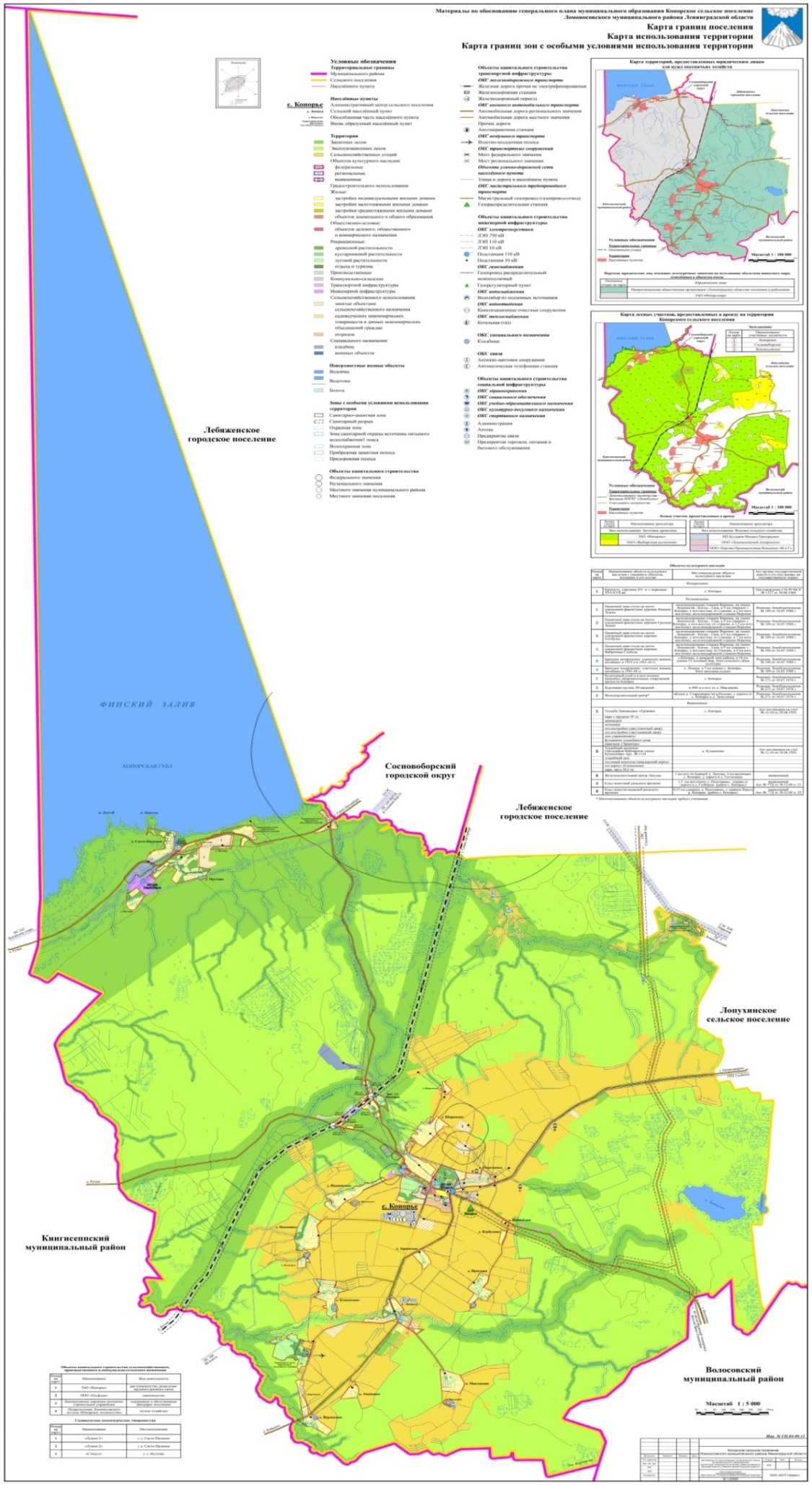 Рисунок 22 – Карта Копорского сельского поселенияВ состав Копорского сельского поселения входят 17 населённых пунктов, в том числе один посёлок при железнодорожной станции, село и 15 деревень. Административным центром Копорского сельского поселения является село Копорье. Село Копорье расположено в центральной части Копорского сельского поселения.Численность постоянного проживающего населения на территории Копорского сельского поселения по состоянию на 01.01.2016 года составляет 2 370 человек.В таблице 1 представлен перечень населённых пунктов Копорского сельского поселения. Сведения о численности населения в населённых пунктах Копорского сельского поселения предоставлены на 01.01.2011 года.Таблица 90 – Перечень населённых пунктов Копорского сельского поселения87,9% от общей численности населения муниципального образования проживает в селе Копорье. Оставшиеся 12,1% населения проживают в остальных 16 населенных пунктах.Также на территории Копорского сельского поселения расположены населённые пункты, не указанные в законе Ленинградской области от 24 декабря 2004 г. № 117-оз:Урочище Готобужи, расположенное в северо-восточной части Копорского сельского поселения на границе с Лопухинским сельским поселением.Деревня Куммолово, расположенная в юго-западной части поселения, снята с учёта 15.12.1986 г. решением Ленинградского облсовета № 479 от 15.12.1986 г. Деревня Керново, расположенная в северной части поселения на границе с Сосновоборским городским округом, снята с учёта 12.11.1974 г. решением Ленинградского облсовета от 12.11.1974 г. На территории деревни проживет около 78 чел. сезонного населения.Урочище Юрьево, расположенное в центральной части поселения севернее д. Широково. На территории урочища проживают около 48 чел. сезонного населения.Урочище Пярнушки расположено в северной части поселения. На территории урочища проживет около 78 чел. сезонного населения.Данные территории имеют статус земель населённых пунктов и не отнесены Росреестром ни к одному существующему населённому пункту.На графических материалах проекта генерального плана данные территории обозначены как территории вновь образуемых населённых пунктов.До присвоения наименования в соответствии с Федеральным законом от 18 декабря 1997 года № 152-ФЗ «О наименовании географических объектов» территория урочища Пярнушки и деревни Керново отнесены к д. Мустово, территория урочища Готобужи – к д. Ширково, территория деревни Куммолово – к д. Ломаха. Проектные наименования данных населённых пунктов: д. Пярнушки, д. Керново, д. Готобужи, д. Куммолово.Территорию урочища Юрьево предлагается объединить с д. Широково.В соответствии с законом Ленинградской области от 15 июня 2010 года № 32-оз «Об административно-территориальном устройстве Ленинградской области и порядке его изменения» (с изменениями и дополнениями от 27 июня 2013 г.) наименование вновь образованного населённого пункта или переименование населённого пункта производится Федеральным Законом или актом Правительства Российской Федерации, принимаемым в порядке, предусмотренном федеральным законодательством о наименованиях географических объектов. Населённый пункт является вновь образованным на основании правового акта о присвоении ему наименования в порядке, установленном Федеральным Законом от 18 декабря 1997 года № 152-ФЗ «О наименованиях географических объектов». При рассмотрении Законодательным собранием Ленинградской области предложения о присвоении наименования населенный пункт является вновь образуемым; необходимым условием принятия решения об одобрении предложения о присвоении наименования вновь образуемому населенному пункту является наличие обособленной территории в границах населенных пунктов. До присвоения вновь образуемому населенному пункту наименования соответствующая территория учитывается за тем населенным пунктом, с которым она связана в административном или хозяйственном отношении.При рассмотрении предложений о присвоении наименований вновь образованным населенным пунктам или о переименовании населенных пунктов Законодательным собранием Ленинградской области запрашивается и учитывается мнение Губернатора Ленинградской области и соответствующего муниципального района или городского округа.Мнение Губернатора Ленинградской области оформляется в форме правового акта Губернатора, мнение муниципального района и городского округа оформляется правовым актом соответствующего представительного органа.Фактически слившиеся населённые пункты могут быть объединены в один населённый пункт путём принятия областного закона с сохранением наименования одного из них при выполнении следующих условий:наличие таких населённых пунктов в границах одного сельского, городского поселения;ходатайство представительных органов местного самоуправления соответствующих поселений;наличие в утвержденном генеральном плане соответствующего муниципального образования предложений по объединению населённых пунктов.По территории поселения проходят 7 автомобильных дорог общего пользования регионального значения: Волосово – Гомонтово – Копорье – Керново, Копорье – Ручьи, Подъезд к д. Куммолово, Подъезд к с. Копорье, Подъезд к д. Подмошье, Санкт-Петербург – Ручьи, Петродворец – Кейкино.Ландшафт территории представляет собой холмистую равнину c абсолютными отметками от 90 до 130 м, чередование холмов и гряд беспорядочно ориентировано. В растительном покрове преобладают еловые и сосновые леса, местами встречаются небольшие участки елово-широколиственных лесов и черно-ольшаников.Промышленность сельского поселения не развита, на территории Копорского сельского поселения отсутствуют промышленные предприятия.В муниципальном образовании работают детские дошкольные учреждения, общеобразовательные школы, культурно-информационный центр, библиотеки, фельдшерско-акушерские пункты.КлиматНа территории Копорского сельского поселения климат переходный от континентального к морскому, с умеренно тёплым летом и продолжительной с оттепелями зимой. Весна и осень имеют затяжной характер. Значительное влияние на погодные условия оказывает Финский залив, что характеризуется смягчением температурного режима поселения.По данным метеостанции Старое Гарколово (Вистинское сельское поселение Кингисеппского муниципального района) самый тёплый месяц – июль со среднемесячной температурой +16,7°С, самый холодный месяц – январь со среднемесячной температурой -7,8°С. Среднегодовая температура составляет +4,4°С. Продолжительность безморозного периода в Копорском сельском поселении составляет не менее 133 дней.Глубина сезонного промерзания почвы в среднем 0,5 м.Климатические условия благоприятны для летних видов отдыха. Продолжительность комфортного периода составляет 56 – 65 дней. Для зимних видов отдыха территория является относительно благоприятной и лимитируется продолжительностью залегания снежного покрова и числом дней с неблагоприятными погодными условиями.В соответствии с климатическим районированием для строительства территория Копорского сельского поселения относится к строительно-климатической зоне IIВ (СП 131.13330.2012. «Строительная климатология». Актуализированная версия СНиП 23-01-99*). Расчётные температуры для проектирования отопления и вентиляции составляют соответственно -30,6°C и 14 – 15°C. Сезонная глубина промерзания почвы – 46 – 85 см. По снеговой нагрузке Копорское сельское поселение входит в III район для расчётов в строительстве в соответствии со СП 20.13330.2011 «Нагрузки и воздействия» (Актуализированная редакция СНиП 2.01.07-85, приложение 5 «Районирование территории Российской Федерации по весу снегового покрова»), что характеризует более благоприятные условия, чем в среднем по области.В течение года преобладают ветры южного, юго-западного и западного направлений. Летом также увеличивается повторяемость северо-восточных ветров, зимой – юго-восточных и восточных.Повторяемость штилей невелика в течение всего года, и в среднем за год составляет от 3 до 7%. Средняя годовая скорость ветра составляет 5 м/с. Среднемесячные скорости ветра в течение года изменяются незначительно от 4,5 м/с в августе до 5,7 м/с в ноябре. Повторяемость штормовых ветров от 14 до 20 м/с составляет от 1,33 до 1,21% по данным метеостанции Лебяжье (Лебяженское городское поселение).Сила штормовых ветров достигает 13 – 19, реже 20 – 27 м/с. Продолжительность штормов не более суток, иногда осенью до 3-х суток. Наибольшее число дней с сильным ветром приходится на октябрь.Состав земельКопорское сельское поселение расположено в пределах Северо-Запада Русской платформы – в южной части склона Балтийского кристаллического щита, который в данной местности залегает практически горизонтально.Современный рельеф территории Копорского сельского поселения обусловлен структурным рельефом дочетвертичного времени и в общих чертах повторят его. Впоследствии этот рельеф был преобразован ледниковой экзарацией и аккумуляцией, а также озерно-аллювиальными образованиями.Дочетвертичный рельеф в пределах поселения представлен Балтийско-Ладожской котловиной. Поверхность котловины имеет спокойный характер с небольшими колебаниями абсолютных высот с пологим наклоном.Ландшафт территории представляет собой холмистую равнину c абсолютными отметками от 90 до 130 м, чередование холмов и гряд беспорядочно ориентировано. В растительном покрове преобладают еловые и сосновые леса, местами встречаются небольшие участки елово-широколиственных лесов и черно-ольшаников.Выводы:Большая часть земель Копорского сельского поселения является благоприятной для строительства.Территория условно благоприятная для строительства – к данной категории относится примерно ¼ часть земель сельского поселения. Здесь неблагоприятными факторами для застройки являются близкое к поверхности залегание грунтовых вод, наличие просадочных грунтов, а так же слабовсхолмленная поверхность.Территории неблагоприятные для строительства – занимает ¼ часть территории Копорского сельского поселения, распространены повсеместно на территории поселения. В данную группу входит территория побережья вдоль Финского залива, участки месторождений полезных ископаемых и участки с близким залеганием грунтовых вод.Территория Копорского сельского поселения довольно благоприятна для освоения в связи с отсутствием опасных геологических явлений.ПромышленностьНа территории Копорского сельского поселения отсутствуют промышленные предприятия.Сельское хозяйствоОсновным градообразующим предприятием, осуществляющим сельскохозяйственную деятельность, является ЗАО «Копорье». Специализация – животноводство и растениеводство. Среднесписочная численность работников 90 чел. Среднемесячная заработная плата работников составляет 13 835,8 руб.Также на территории Копорского сельского поселения  имеются животноводческая ферма в д. Широково ООО «Псофида», которая специализируется на свиноводстве. Численность занятых – около 100 чел. Среднемесячная заработная плата работников составляет – 18 500 руб.Приоритетным направлением в развитии агропромышленного комплекса является животноводство.Потребительский комплекс и предпринимательствоПо состоянию на 1 января 2013 г. на территории Копорского сельского поселения функционируют 4 предприятий малого бизнеса (см. таблицу 2). Общее количество занятых в малом бизнесе составляет 26 чел.Таблица 91 – Перечень малых предприятий Копорского сельского поселенияОсновной сферой деятельности малых предприятий является розничная торговля.Транспорт, связь дорожное хозяйствоАвтомобильные дороги общего пользованияПо данным комитета по дорожному хозяйству Ленинградской области по территории Копорского сельского поселения проходят следующие автомобильные дороги общего пользования регионального значения:Волосово – Гомонтово – Копорье – Керново – III технической категории. Ширина полосы отвода составляет не менее 11 м от оси автомобильной дороги слева и справа. Придорожная полоса составляет 50 м от полосы отвода автомобильной дороги.Копорье – Ручьи – IV технической категории. Ширина полосы отвода составляет не менее 9,5 м от оси автомобильной дороги слева и справа. Придорожная полоса составляет 50 м от полосы отвода автомобильной дороги.Подъезд к д. Куммолово - IV технической категории. Ширина полосы отвода составляет не менее 9,5 м от оси автомобильной дороги слева и справа. Придорожная полоса составляет 50 м от полосы отвода автомобильной дороги.Подъезд к с. Копорье - IV технической категории. Ширина полосы отвода составляет не менее 9,5 м от оси автомобильной дороги слева и справа. Придорожная полоса составляет 50 м от полосы отвода автомобильной дороги.Подъезд к д. Подмошье - IV технической категории. Ширина полосы отвода составляет не менее 9,5 м от оси автомобильной дороги слева и справа. Придорожная полоса составляет 50 м от полосы отвода автомобильной дороги.Санкт-Петербург – Ручьи - III технической категории. Ширина полосы отвода составляет не менее 9,5 м от оси автомобильной дороги слева и справа. Придорожная полоса составляет 50 м от полосы отвода автомобильной дороги.Петродворец – Кейкино – II и III технической категории. Ширина полосы отвода составляет не менее 14 м и 11 от оси автомобильной дороги слева и справа. Придорожная полоса составляет 75 м и 50 м от полосы отвода автомобильной дороги.Железнодорожный транспортПо территории Копорского сельского поселения проходит с севера на юго-запад железнодорожная линия Санкт-Петербург – Ораниенбаум – Калище - Котлы, представленная двумя однопутными участками: участок «Санкт-Петербург – Калище» электрифицирован;участок «Калище – Котлы» с тепловозной тягой.По вышеперечисленным участкам осуществляется, главным образом, пригородное движение пассажирских поездов.В настоящее время ООО «Севзаптранспроект» проработан вариант переноса трассы Калище – Копорье за пределы режимной расчетной зоны новой площадки ЛАЭС.Улично-дорожная сетьС. КопорьеСхема улично-дорожной сети с. Копорье лишена четкой геометрической характеристики и представляет собой функционально связанные, но изолированные друг от друга жилые зоны, соединенные автомобильными дорогами. Такое устройство улично-дорожной сети можно отнести к комбинированному типу.С запада на восток проходят 2 основные улицы – ул. Благодатная и отходящая от нее в центре села ул. Старосельская. Улицы делят поселок на 2 части: северную и южную.В северной части, где преимущественно расположена индивидуальная жилая застройка, связь с основным общественно-деловым центром села осуществляется через ул. Старосельская (в западной части) и ул. Благодатная (в восточной части). Эти улицы можно отнести к главным улицам. Жилые территории связаны с главными улицами посредствам основных улиц в жилой застройке: ул. Зеленая, ул. Яблоневая, ул. Питерская, ул. Хуторская, ул. Урожайная, ул. Новая, ул. Ясная, ул. Сиреневая, ул. Полевая в жилой застройке.В южной части, где сконцентрирована основная многоэтажная жилая застройка, объекты образования и общественно-делового назначения, улично-дорожная сеть более структурирована (кроме территории, занятой огородами). К главным улицам в этой части можно отнести ул. Благодатная и безымянные улицы, проходящие перпендикулярно и параллельно к ул. Благодатная. Эти три улицы формируют основной уличный каркас южной части населенного пункта, ограничивая квартал общественно-деловой и многоквартирной застройки в центре села.Общая протяжённость улично-дорожной сети с. Копорье составляет 3,08 км.Д. АнаньиноУлично-дорожная сеть д. Ананьино представляет собой прямоугольную схему, характеризующуюся наличием параллельно расположенных улиц и отсутствием ярко выраженного центра. Общая протяжённость улично-дорожной сети д. Ананьино составляет 1,08 км. Д. ВоронкиноУлично-дорожная сеть д. Воронкино представляет собой линейную схему, при которой улицы пересекаются под углом 90º. От основных улиц, вытянутых в меридиональном направлении (ул. Садовая, ул. Лесная, ул. Луговая и др.), отходят проезды (ул. Дачная и др.), обеспечивающие связь территорий застройки индивидуальными жилыми домами с основными улицами. Общая протяжённость улично-дорожной сети д. Воронкино составляет 2,66 км. Д. ЗаринскоеОсновные улицы в деревне Заринское также представляет собой линейную схему, вытянутую с севера на юг. Автомобильные проезды соединяют территории застройки индивидуальными жилыми домами друг с другом и автомобильной дорогой регионального значения Петродворец – Кейкино.Д. ИвановскоеКаркас улично-дорожной сети д.  Ивановская представляет собой автомобильную дорогу местного значения, выполняющую функцию основной улицы в границах населенного пункта, вытянутую с запада на восток. От нее отходят проезды, обеспечивающие связь территорий застройки индивидуальными жилыми домами с основными улицами. Общая протяжённость улично-дорожной сети д. Ивановское составляет 1,48 км.Д. ИрогощиСхема улично-дорожной сети д. Ирогощи лишена четкой геометрической характеристики и структуры и представляет собой проезды, соединяющие территории застройки индивидуальными жилыми домами друг с другом и автомобильными дорогами местного значения поселения. Общая протяжённость улично-дорожной сети д. Игорощи  составляет 1,54 км.Д. КербуковоКаркас улично-дорожной сети д.  Кербуково представляет собой автомобильную дорогу местного значения, выполняющую функцию основной улицы в границах населенного пункта, вытянутую с севера на юг. Общая протяжённость улично-дорожной сети д. Кербуково составляет 1,48 км.Д. КлимотиноСхема улично-дорожной сети д. Климотино лишена четкой геометрической характеристики и структуры и представляет собой проезды, соединяющие территории застройки индивидуальными жилыми домами друг с другом и автомобильными дорогами местного значения поселения. Общая протяжённость улично-дорожной сети д. Климотино  составляет 2,44 км.Д. ЛомахаКаркас улично-дорожной сети д. Ломаха представляют собой 2 основные улицы: ул. Центральная (вытянутая с севера на юг) и ул. Лесная (вытянутая с запада на восток), пересекающиеся в южной части деревни. От них отходят проезды, обеспечивающие связь жилых домов с основными улицами. Общая протяжённость улично-дорожной сети д. Ломаха составляет 1,06 км.Д. МаклаковоОсновная улица в деревне Маклаково (автомобильная дорога местного значения, выполняющая функцию основной улицы в границах населенного пункта) вытянута с северо-запада на юго-восток и делит деревню на 2 равные части. Остальные улицы расходятся от начала основной улицы у северной границы деревни, вытянуты вдоль западной и северной границдомами с основной улицей и автомобильной дорогой местного значения. Общая протяжённость улично-дорожной сети д. Маклаково составляет 0,56 км.Д. МустовоДеревня расположена вдоль южной границы автомобильной дороги регионального значения Санкт-Петербург – Ручьи. Схема улично-дорожной сети д. Мустово лишена четкой геометрической характеристики и структуры и представляет собой проезды, соединяющие территории застройки индивидуальными жилыми домами друг с другом и автомобильными дорогами регионального и местного значения. Общая протяжённость улично-дорожной сети д. Мустово составляет 2,56 км.Д. НовосёлкиКаркас улично-дорожной сети д.  Новосёлки представляет собой автомобильную дорогу местного значения, выполняющую функцию основной улицы в границах населенного пункта, вытянутую с севера на юг. Протяженность улицы составляет 0,1 км.Д. ПодмошьеОсновная улица деревни Подмошье вытянута с северо-востока на юго-запад, от нее отходят проезды, соединяющие территории застройки индивидуальными жилыми домами друг с другом и автомобильными дорогами местного значения. Две части деревни  соединены между собой автомобильной дорогой местного значения. Общая протяжённость улично-дорожной сети д. Подмошье составляет 1,16 км.Д. ПодозваньеОсновная улица в д. Подозванье фактически является продолжением ул. Благодатная (с. Копорье) и вытянута с запада на восток. От нее отходят проезды, соединяющие территории застройки индивидуальными жилыми домами и основную улицу. Общая протяжённость улично-дорожной сети д. Подозванье составляет 0,74 км.Д. Систо-ПалкиноОсновные дороги в д. Систо-Палкино вытянуты вдоль р. Систа. Проезды в жилой застройке соединяют территории индивидуальных жилых домов с основными улицами и автомобильной дорогой регионального значения Санкт-Петербург – Ручьи. Общая протяжённость улично-дорожной сети д. Систо-Палкино  составляет 2,46 км. Д. ШироковоОсновная улица в д. Широково вытянута с юго-запада на северо-восток и изогнута под углом 90 о в северной части деревни. От нее отходят проезды, соединяющие территории застройки индивидуальными жилыми домами и основную улицу. Общая протяжённость улично-дорожной сети д. Широково  составляет 1,66 км.Пос. ст. КопорьеДеревня разделена на несколько частей железнодорожной веткой (вытянутой с северо-востока на юго-запад) и автомобильными дорогами Копорье – Ручьи и Волосово – Гомонтово – Копорье – Керново. Таким образом, роль основных улиц выполняют перечисленные автомобильные дороги регионального значения. Проезды в жилой застройке соединяют территории застройки индивидуальными жилыми домами с автомобильными дорогами.  Общая протяжённость улично-дорожной сети п. ст. Копорье составляет 1,68 км.Основные характеристики состояния улично-дорожной сети населенных пунктов Копорского сельского поселения (в соответствии с перечнем автомобильных дорог общего пользования местного назначения, расположенных на территории Копорского сельского поселения, утвержденным постановлением местной администрации от 18 мая 2012 года № 23) представлены в таблице 3.Таблица 92 – Улично-дорожная сеть населённых пунктов Копорскогоо сельского поселенияОбщая протяжённость улично-дорожной сети в населённых пунктах Копорского сельского поселения составляет 28,28 км. Состояние улиц и дорог большинства населенных пунктов неудовлетворительное: проезжие части дорог не имеют капитального покрытия, нет тротуаров и освещения.Транспортное обслуживание населенияУслуги по перевозке населения предоставляют два перевозчика: ООО «РОС–АВТО» - маршрут № 677А и ИП Мхитарян Ж.А. - маршрут № 421, № 681 (Таблица 93).Таблица 93 – Перечень междугородних автобусных маршрутовАвтомобильный транспортОбъекты дорожного хозяйстваВ настоящее время на территории Копорского сельского поселения расположена автозаправочная станция в с. Копорье Станции технического обслуживания автотранспорта отсутствуют.Места хранения транспортаХранение личного автотранспорта населением осуществляется на территориях личных подсобных хозяйств граждан, придомовых территориях, частично на территориях внутренних дворов среднеэтажной многоквартирной застройки. Часть населения хранит автомобили в индивидуальных гаражах, расположенных в восточной части с. Копорье (около 2,18 га).Также на территории с. Копорье находятся зоны хранения автомобильного транспорта, принадлежащего ЗАО «Копорье» (в автохозяйстве зарегистрировано 12 единиц транспортных средств).Социальная сфераОбразование, здравоохранение, культура, социальная защита, молодежная политика, физкультура и спорт.ОбразованиеВ Копорском сельском поселении расположены три образовательных учреждения: детское дошкольное учреждение, средняя общеобразовательная школа и музыкальная школа (с. Копорье).Количество мест в муниципальном дошкольном образовательном учреждении «Детский сад № 16» составляет 280, количество воспитанников – 84. Наполняемость – 30 % (Таблица 94).Количество мест в Копорской сельской общеобразовательной школе – 660, количество учащихся – 136. Наполняемость составляет 21 %. Школу посещают дети из других населённых пунктов Копорского сельского поселения (подвозятся школьным автобусом).Количество мест в Копорской музыкальной школе составляет 30, количество учащихся – 21. Наполняемость – 70%.Основываясь на нормах расчёта учреждений и предприятий обслуживания, заложенных в Региональных нормативах градостроительного проектирования Ленинградской области, утверждённых постановлением Правительства Ленинградской области от 22 марта 2012 г. № 83, (с изменениями и дополнениями от 11 февраля 2013 г.) фактическая обеспеченность местами в детских дошкольных учреждениях на территории сельских поселений должна составлять 33-40 мест на 1000 жителей. Обеспеченность местами в общеобразовательных учреждениях должна составлять 61 место на 1000 жителей. Нормативное количество мест во внешкольных учреждениях должно составлять 10 % от общего числа школьников. В таблице 5 представлен анализ обеспеченности населения Копорского сельского поселения местами в образовательных учрежденияхТаблица 94 – Обеспеченность населения Копорского сельского поселения образовательными учреждениямиНаполняемость образовательных учреждений Копорского сельского поселения достаточно низкая из-за специфики демографической структуры населения. Однако при дальнейшем росте численности населения фактическая наполняемость образовательных учреждений будет постепенно увеличиваться.ЗдравоохранениеОбъекты здравоохранения на территории Копорского сельского поселения представлены амбулаторией на 19 посещений в смену и ФАП на 9 посещений в смену (Таблица 95).Станций скорой помощи на территории Копорского сельского поселения нет. Население обслуживается МУЗ «Ломоносовская ЦРБ», расположенным в г. Ломоносов.Таблица 95 – Характеристика лечебно-профилактических учреждений Копорского сельского поселенияВ таблице 7 представлены нормативные показатели обеспеченности населения Копорского сельского поселения объектами здравоохранения.Таблица 96 – Обеспеченность населения Копорского сельского поселения учреждениями здравоохраненияМощность амбулатории составляет 19 посещений в смену. Согласно «Социальным нормативам и нормам», одобренным распоряжением Правительства Российской Федерации от 3 июля . № 1063-р (в редакции распоряжения Правительства Российской Федерации от 14 июля 2001 № 942-р), мощность амбулаторно-поликлинических учреждений оценивается, исходя из 18,15 посещений в смену на 1000 населения. Нормативный показатель мощности амбулаторно-поликлинических учреждений Копорского селького поселения составляет 44 посещения в смену.Обеспеченность населения фельдшерско-акушерскими пунктами и аптечными пунктами соответствует Региональным нормативам градостроительного проектирования Ленинградской области.КультураВ настоящее время на территории Копорского сельского поселения расположены Дом культуры (с. Копорье), библиотека (с. Копорье) и музей «Копорская крепость» (Таблица 97).Таблица 97 – Обеспеченность населения учреждениями культурыСогласно Региональным нормативам градостроительного проектирования Ленинградской области, утверждённым постановлением Правительства Ленинградской области № 83 от 22 марта ., нормативное количество книг в библиотечном фонде сельских поселений с численностью населения от 1000 до 3000 человек составляет 6-7,5 тыс. единиц хранения, таким образом, нормативное количество книг составляет 18 тыс. экземпляров. Фактическая обеспеченность населения библиотечным фондом составляет 8 тыс. экземпляров (44,4% от норматива). Обеспеченность населения учреждениями культуры определяется, исходя из норматива 50 м2 на 1000 человек, таким образом, нормативная площадь учреждений культуры составляет 121 м2. Площадь Дома культуры, расположенного в с. Копорье, составляет 5100 м2. Таким образом, фактическая обеспеченность значительно превышает нормативные показатели.Молодежная политика, физкультура и спортПо данным, представленным местной администрацией Копорского сельского поселения, в с. Копорье расположен один спортивный зал площадью 136 м2 (в здании школы) и стадион площадью 3,42 га (при школе). Согласно методике определения нормативной потребности субъектов Российской Федерации в объектах социальной инфраструктуры, одобренной распоряжением Правительства Российской Федерации от 19 октября 1999 г. № 1683-р (с изменениями и дополнениями от 23 ноября 2009 г.), при определении нормативной потребности в объектах физической культуры и спорта используются усредненные нормы и нормативы (Таблица 98).Таблица 98 – Фактическая и нормативная обеспеченность населения спортивными сооружениямиОбеспеченность населения плоскостными спортивными сооружениями составляет 72,7% от норматива. Обеспеченность спортивными залами – 38,9%. Плавательных бассейнов на территории поселения нет. Исходя из средних размеров спортивных объектов, для достижения нормативных показателей на территории Копорского сельского поселения необходимо размещение 2 спортивных залов, бассейна и плоскостных спортивных сооружений.Работа с молодёжью в Копорском сельском поселении проводится на базе Дома культуры и школы. Специализированные организации по работе с молодёжью на территории поселения отсутствуют.На территории с. Копорье расположен футбольный клуб «Копорец», число посещающих секцию – 150 чел. и секция борьбы дзюдо, где занимаются 30 чел.В соответствии с Региональными нормативами градостроительного проектирования Ленинградской области, утвержденными постановлением Правительства Ленинградской области № 83 от 22 марта 2012 г. (с изменениями и дополнениями от 11 февраля 2013 г.), на каждую 1000 жителей городских и сельских поселений должно приходиться 25 м2 общей площади учреждений органов по делам молодежи 2 рабочих места (педагог, тренер, социальный работник). Для обеспечения молодёжи учреждениями по месту жительства необходимо размещение подростковых клубов на территории Копорского сельского поселения площадью не менее 60 м2.ПРОГНОЗ ЧИСЛЕННОСТИ НАСЕЛЕНИЯ И ТРУДОВЫХ РЕСУРСОВ В КОПОРСКОМ СЕЛЬСКОМ ПОСЕЛЕНИЕ НА ПЕРИОД С 2016 ПО 2026 ГОДХарактеристика демографической ситуации, сложившейся на территории, а именно динамика численности, уровень естественного и механического прироста, половозрастная структура, являются важным этапом в оценке социально–экономического развития территории.Потенциал роста численности населения Копорского сельского поселения обосновывается следующими факторами:- наличием предпосылок для развития градообразующей базы Копорского сельского поселения с созданием новых рабочих мест, а именно:- тенденциями развития существующих и создания новых сельскохозяйственных предприятий;- инвестиционной привлекательностью территории Копорского сельского поселения для строительства общественно-деловых и рекреационных объектов;- близостью к г. Санкт-Петербург с его мощным производственным, деловым и научным потенциалом;- возможностью освоения территории муниципального образования под жилое строительство, в основном, индивидуальной застройки.Ресурсами для увеличения численности населения могут быть как естественный прирост населения при увеличении рождаемости и снижения смертности, так и механический прирост населения за счет миграции из муниципальных образований Ленинградской области, г. Санкт-Петербург и других регионов.Основными целями регулирования демографического развития Копорского сельского поселения должны являться:-	увеличение продолжительности жизни, в том числе здорового (активного) образа жизни жителей Копорского сельского поселения,-	повышение рождаемости, а также оптимизация миграционного движения населения с учётом интересов социального и экономического развития поселения.Задачами регулирования демографического развития должны быть:-	создание системы формирования, активного сохранения, укрепления или восстановления здоровья людей, реализации потенциала здоровья людей для ведения активной профессиональной, социальной и личной жизни;-	снижение смертности населения, особенно мужчин трудоспособного возраста.-	повышение социального престижа материнства и отцовства, полноценной супружеской семьи с детьми;-	создание социально-экономических условий, при которых родители могли бы полностью реализовать свою потребность в детях и успешно воспитать двоих и более детей;-	развитие государственной помощи семьям, имеющим детей, в том числе в решении жилищных проблем;-	обеспечение потребностей семей в медико-социальных и других услугах, связанных с рождением и воспитанием детей;-	улучшение репродуктивного здоровья населения, в том числе снижения уровня бесплодия с учетом применения современных медицинских технологий;-	формирование единой демографической, семейной и информационной политики в интересах семьи с детьми.-	обеспечение соответствия количественных и качественных характеристик миграционных потоков целям социального и экономического развития Копорского сельского поселения;-	более полное использование трудового потенциала лиц предпенсионного и младшего пенсионного возраста;-	создание условий, обеспечивающих продолжительную, активную жизнь лиц пожилого возраста.Варианты развития Копорского сельского поселения могут быть различны, как с ростом, так и со снижением численности населения. Развитие централизованной системы водоснабжения напрямую зависит от вариантов прироста численности населения поселения. На 01.01.2016 года численность населения поселения составила 2 370 человек.Проведённый анализ первоисточников и детализация их оценок применительно к территории муниципального образования, позволили определить диапазон вероятных значений численности населения Копорского сельского поселения на перспективу расчётного срока.На рисунке 2 представлена динамика численности населения Копорского сельского поселения на 1 января каждого года.Рисунок 23 – Динамика численности населения Копорского сельского поселения на 1 января каждого года, человекНа рисунке 2 наблюдается снижение численности населения.На динамику численности населения влияют три компонента демографического развития: рождаемость, смертность и миграция.Проектная численность населения Копорского сельского поселения определялась на основе прогноза естественного и механического движения населения с учётом демографических тенденций и прогноза экономического развития муниципального образования.Прогноз численности населения Копорского сельского поселения является важным аспектом для обоснования вариантов решения задач территориального планирования. Определение перспективной численности населения необходимо для расчёта нормативных характеристик сети объектов социальной инфраструктуры на первую очередь и на расчётный срок, и для определения перечня предлагаемых мероприятий по достижению нормативных параметров обеспечения населения основными видами обслуживания.Основными задачами социально-экономической политики, проводимой на территории поселения, является обеспечение комфортной среды жизнедеятельности населения на территории поселения, проведение мероприятий, направленных на сдерживание депопуляционных процессов, стимулированию рождаемости и снижению смертности.Проектом генерального плана рассматривается два сценария социально-экономического развития: умеренно-оптимистичный и оптимистичный.Умеренно-оптимистичный сценарийУмеренно-оптимистичный сценарий развития предполагает улучшение демографической ситуации за счёт увеличения показателей рождаемости и снижения смертности.По данному сценарию численность населения в 2020 году составит 2 450 человек, в 2026 году – 2 577 человек (Таблица 99).Таблица 99 – Прогнозные показатели демографического развития Копорского сельского поселения по умеренно-оптимистичному сценарию на 1 января каждого годаК 2020 г. произойдёт увеличение коэффициента рождаемости до 6,5 чел. на тысячу жителей, далее будет происходить постепенное увеличение рождаемости. Произойдёт снижение смертности до 8,7 к 2020 г., затем произойдёт снижение до 8,6 к 2026 г. Однако наличие большой доли населения старше трудоспособного возраста будет оказывать влияние на показатели смертности.Миграционные процессы будут оставаться на современном уровне.Оптимистичный сценарийОптимистичный сценарий предполагает сохранение положительных тенденций, а также проведение политики, направленной на повышения качества жизнедеятельности на территории поселения. Появление новых рабочих мест приведет к повышению привлекательности поселения для работы и проживания, и росту миграционного притока в поселение и сокращению оттока молодежи.В таблице 11 приведены демографические показатели по оптимистичному сценарию развития.Таблица 100 – Прогнозные показатели демографического развития Копорского сельского поселения по оптимистичному сценарию на 1 января каждого годаУвеличение численности населения будет происходить за счёт повышения миграционного прироста населения в большей мере, чем за счёт естественного прироста населения. Коэффициент смертности на 01.01 2026 г. сократится до 8,8 чел. на тысячу жителей, рождаемость увеличится до 9 чел. на тыс. жителей.Таким образом, численность населения на 01.01.. составит 3 530 чел., 20326 г. – 4 460 чел.Проектом Генерального плана в качестве основного сценария развития выбран оптимистичный сценарий.В Копорском сельском поселении на период реализации Программы комплексного развития прогнозируется рост уровня рождаемости и сокращение уровня смертности, что соответствует Концепции демографического развития Российской Федерации до 2035 года. Рост численности населения муниципального образования будет происходить за счёт увеличения миграционного прироста населения, а также обусловлен механическим притоком за счёт реализации инвестиционных проектов, что приведёт к созданию новых рабочих мест на территории поселения.Численность населения муниципального образования на 01.01.2020 года составит 3,53 тыс. чел., на 01.01.2030 года – 4,46 тыс. чел. Данный прогноз соответствует прогнозным демографическим показателям в отношении Копорского сельского поселения с учётом корректировки на различные периоды первой очереди Генерального плана.Прогнозируемая численность постоянно проживающего населения Копорского сельского поселения в разрезе населённых пунктов представлена в таблице 12.Таблица 101 – Проектная численность постоянно проживающего населения Копорского сельского поселения в разрезе населённых пунктовПРОГНОЗ РАЗВИТИЯ СОЦИАЛЬНОЙ ИНФРАСТРУКТУРЫ КОПОРСКОГО СЕЛЬСКОГО ПОСЕЛЕНИЯ НА ПЕРИОД С 2016 ГОДА ПО 2026 ГОДВ Программе социально-экономического развития Копорского сельского поселения прогноз сценарных условий социально-экономического развития разработан на основании сценарных условий, основных параметров прогноза социально–экономического развития Российской Федерации и предельных уровней цен (тарифов) на услуги компаний инфраструктурного сектора, утвержденных в мае 2014 года Министерством экономического развития Российской Федерации.При разработке сценариев развития Копорского сельского поселения, помимо основных показателей социально-экономического развития, учитывались макроэкономические тенденции, таким образом, были разработаны 3 сценария на вариантной основе:Вариант 1 – инерционный сценарий.Инерционный сценарий коррелирует с аналогичным сценарием социально-экономического развития Российской Федерации, предполагающим достаточно умеренные (рост ВВП не более 3,6% в год) темпы роста экономики. В этих условиях вплоть до 2030 года экономика Ленинградской области также будет расти умеренными темпами в пределах 3–4 % ВРП в год.Такие темпы прироста будут выше среднего по России, что связано с высокой инвестиционной и миграционной привлекательностью региона, а также высоким потенциалом роста у базовых секторов экономики Ленинградской области – транспортно-логистического комплекса, обрабатывающих производств и сферы услуг.Инерционный сценарий может быть реализован без существенного падения темпов роста ВРП (не ниже 3,5% в год) и без мобилизации внешних инвестиций в экономику области.Основным итогом инерционного сценария может стать закрепление существующей модели экономического развития Ленинградской области, то есть ключевая роль будет отводиться транспортно-логистическому комплексу и значительной ориентации на развитие рынка Санкт-Петербурга. Основой экономики будут оставаться традиционные отрасли и старопромышленные предприятия в обрабатывающих секторах. Ставка на традиционные отрасли потребует больших объемов инвестиций в модернизацию и маркетинг предприятий для продвижения продукции на рынке, в первую очередь, в силу высокой конкуренции со стороны иностранных производителей традиционной продукции (в условиях вступления России в ВТО).В пространственном развитии продолжится дальнейшее «размывание» границ города и области. При этом будет усиливаться тенденция стягивания населения в агломеративный пояс Санкт-Петербурга и дальнейшего уменьшения населения в удаленных от границ города муниципальных районах области.Ключевые источники развития в рамках инерционного сценария:инвестирование в существующие «точки роста» — перспективные отрасли и территории;управляемая оптимизация системы расселения отдельных территорий области;сокращение неэффективных расходов, жесткое бюджетирование и совершенствование системы государственного управления;опережающее развитие инфраструктуры, прежде всего транспортно-логистической инфраструктуры, вдоль международных транспортных коридоров.Ключевые риски и проблемы инерционного сценария: отсутствие новых источников роста экономики, неразвитость инновационных секторов экономики; ограниченные темпы роста отраслей и секторов региональной традиционной специализации;высокая зависимость от экономической ситуации на энерго-сырьевых рынках, которые являются высоковолатильными;рост конкуренции с Санкт-Петербургом на рынке труда;рост территориальных диспропорций;«вынесение» проблем из ядра агломерации на периферию: формирование в Ленинградской области обширных «спальных» районов для работников из Санкт-Петербурга, перераспределение в пользу последнего подоходного налога, уплачиваемого по месту работы, рост бюджетных расходов на предоставление бюджетных услуг жителям «спальных» районов;рост доли низкотехнологичных рабочих мест и, соответственно, рост потребности в низкоквалифицированной рабочей силе.Данная потребность может быть удовлетворена только за счёт миграционного притока населения. Причем есть все основания прогнозировать, что в миграционном притоке будет постоянно возрастать доля мигрантов из-за пределов Российской Федерации, что чревато формированием целого комплекса проблем, связанных с социально-культурной адаптацией мигрантов.Особенность инерционного сценария заключается в том, что он не обеспечивает устойчивости социально-экономического развития области, опирается на усиление эксплуатации «портфеля» доступных ресурсов, его экстенсивное расширение. Данный сценарий вряд ли приведет к изменению качества экономического и социального роста.Вариант 2 – Форсированный инновационный сценарий.Форсированный инновационный сценарий характеризуется повышенной нормой накопления, макроэкономической нестабильностью и ростом долгов частного сектора. Среднегодовые темпы роста российской экономики, по этому сценарию, возрастают до 4,8% ВВП в год, рост экономики Ленинградской области — на уровне до 6% ВРП в год. В рамках данного сценария предполагается более интенсивный приток в регион государственных и частных инвестиций. Сценарий предполагает и более благоприятные демографические тренды, связанные с существенным увеличением численности населения и снижением убыли трудоспособного населения, в первую очередь за счет интенсификации миграционного прироста. Форсированный инновационный сценарий социально-экономического развития Ленинградской области предполагает развертывание в структуре экономики региона новых инновационных секторов, способных расти с темпом, превышающим 10–15% в год. Причем данные сектора экономики должны обеспечивать вклад в ВРП области на уровне 20–25%, в другом случае они не смогут существенно повлиять на темпы роста экономики региона. Число занятых в таких инновационных секторах должно быть весьма значительным: 10–15% от общего числа занятых в экономике региона. Очевидно, что форсированный инновационный сценарий предполагает создание и развитие в Ленинградской области нескольких кластеров (радиационные технологии, медицинское приборостроение, фармацевтика и др.) — конкурентоспособных игроков на глобальном уровне, а также развитие двух-трех инновационных городов. Развертывание инновационных зон реализуемо при мобилизации крупных капитальных вложений. Концентрация трудовых ресурсов, обладающих ключевыми современными квалификациями, перестройка региона по инновационной модели, обеспечение быстрого роста урбанизации невозможны в короткие сроки. Поэтому форсированный инновационный сценарий требует огромных инвестиций и организационно-проектных усилий и не может быть реализован в короткие сроки. В любом случае подобный сценарий должен быть связан с принципиально иной структурой кооперации с Санкт-Петербургом и может быть реализован только при условии интенсивного вынесения исследовательской и производственной деятельности в сфере высоких технологий из Санкт-Петербурга на площадки в Ленинградской области.Ключевыми источниками развития в рамках данного сценария являются реализация проектов инновационной экономики и значительные инвестиции в человеческий капитал. Форсированный инновационный сценарий потребует от региона приложения значительных усилий по привлечению большого объема инвестиций в экономику области.Ключевые риски и проблемы форсированного сценария:Высокая зависимость от внешних инвестиций и проектных инициатив, высокий уровень затрат на формирование инфраструктуры инновационной экономики и концентрации инновационных кадров.Высокая инерционность в развитии поселений Ленинградской области, трудности в их перестройке по инновационной модели развития.Неподготовленность среды для развития инновационной экономики: отсутствие технологических заделов, исследовательских кадров, штаб-квартир и производственных подразделений мобильных инновационно-технологических компаний и пр.Вариант 3 – Реалистичный инновационный сценарийРеалистичный инновационный сценарий характеризуется усилением инвестиционной направленности экономического роста и более высокими — по сравнению с иными вариантами инновационного сценария — долгосрочными темпами роста российской экономики (4,3% ВВП в год). Экономика Ленинградской области также будет расти относительно высокими темпами — в пределах 4,5–5% ВРП в год.Сценарий направлен на создание конкурентоспособных высокотехнологичных производств и развитие современной транспортно-логистической инфраструктуры. В рамках данного сценария факторы инновационного развития должны стать ключевыми источниками экономического роста Ленинградской области, что позволит повысить эффективность человеческого капитала и улучшить социальные параметры развития региона.Реалистичный инновационный сценарий предполагает не только концентрацию ресурсов области на существующих точках роста, но и создание условий для появления новых источников развития экономической и социальной сфер региона.Кроме модернизации и обновления традиционных промышленных секторов для повышения их конкурентоспособности на мировых рынках, Ленинградской области необходимо вложиться в следующий шаг развития (инновационные зоны и кластеры, развитие образования, в том числе в сфере подготовки инженерных кадров; следующее поколение инфраструктурных объектов — форматная торговля, логистика; новая рекреация и туристические продукты). Основой реалистичного инновационного сценария в пространственном развитии Ленинградской области должна стать разработка единой стратегии развития агломеративного пояса с Санкт-Петербургом и сокращение дисбалансов в развитии отдельных территорий области.Ключевые источники развития в рамках сценария: Инвестирование в технологическое развитие и инновационную экономику.Внедрение новых форматов и современных сервисов в секторе транспорта и логистики, потребительского рынка и сферы услуг.Дифференциация и приоритизация проектов развития для различных территорий (поддержка инфраструктурных проектов для удаленных территорий, внедрение новых механизмов по стимулированию предпринимательской активности и проч.).Формирование агломеративных образований по границам области и Санкт-Петербурга.Повышение связанности территорий и реализация обширной инфраструктурной программы (обновление коммунальных систем, дорожной сети, развитие хордовых дорог и др.).Ключевые риски и проблемы реалистичного сценария:Высокая организационная и управленческая сложность.Большой объем инвестиций (инфраструктура, развитие, образовательные программы).«Долгие» инвестиции в инновационный сектор.Реалистичный инновационный сценарий — это ставка Ленинградской области на опережающее развитие, работа в зоне стратегических вызовов и возможностей, а не в операционно-тактической зоне. Для закрепления и наращивания экономического потенциала и создания условий для развития человеческого капитала необходима работа в логике стратегического целеполагания и управления проектами развития, а также активное инвестирование в долгосрочное инновационное развитие. Делая выбор в пользу реалистичного инновационного сценария, Ленинградская область получает возможность самостоятельного определения тех направлений, которые предстоит развивать.В 2016 – 2017 гг. ключевыми должны стать рост финансирования инфраструктуры, развитие человеческого капитала, общая доступность ресурсов для инвестиций, что позволит повысить конкурентоспособность экономики.Основные отличия в четырёх вариантах прогноза состоят в темпах роста инвестиционной активности.Наиболее предпочтительным сценарием социально-экономического развития Копорского сельского поселения является комплексный, основным приоритетом которого выступает сбалансированное развития территории.Комплекс мероприятий по повышению инвестиционной привлекательности Копорского сельского поселения должен включать:Мониторинг, анализ и информационно-разъяснительная работаНалоговое стимулированиеЛьготы по арендеФинансовая поддержка, господдержка, госзаказ, госгарантииОрганизационно-структурное содействиеПривлекательной для повышения инвестиционной привлекательности бизнеса рассматривается государственно-частное партнерство, в частности такая форма его организации как контракты. Контракты как административный договор, заключаемый между государством (органом местного самоуправления) и частной фирмой на осуществление определённых общественно необходимых и полезных видов деятельности. Наибольший интерес вызывают контракты на выполнение работ, оказание общественных услуг, управление, поставку продукции для государственных нужд, оказание технической помощи. В административных контрактных отношениях права собственности не передаются частному партнёру, расходы и риски полностью несёт государство, тогда как по договору он получает право на оговариваемую долю в доходе, прибыли или собираемых платежах. В качестве приоритетных форм государственно-частного партнерства рассматриваются:проекты на длительные сроки действия соглашений о партнерстве (от 10 - 15 до 20 и более лет, в случае концессий - до 50 лет);проекты под конкретный объект (порт, дорога, объект социальной инфраструктуры), который должен быть завершен к установленному сроку;распределение ответственности между партнерами: государство устанавливает цели проекта с позиций общественных интересов и определяет стоимостные и качественные параметры, осуществляет мониторинг реализации проектов, а частный партнер берет на себя оперативную деятельность на разных стадиях проекта - разработка, финансирование, строительство и эксплуатация, управление, практическая реализация услуг потребителям.Отдельный комплекс мероприятий по повышению инвестиционной привлекательности развития Копорского сельского поселения охватывает взаимодействие с финансовым сектором.Важным инструментом стимулирования развития малого и среднего бизнеса является информационная поддержка в форме организации и поддержки выпуска периодических изданий, специализирующихся на освещении проблем малого и среднего предпринимательства, публикации нормативных правовых актов РФ, ЛО о порядке их применения, а также иных мероприятий, направленных на информационное обеспечение субъектов малого и среднего предпринимательства.Создание в сельском поселении информационных систем, информационно-телекоммуникационных сетей и банков данных в целях обеспечения субъектов малого и среднего предпринимательства и организаций, образующих инфраструктуру поддержки субъектов малого и среднего предпринимательства, информацией:1) о реализации федеральных, областных, межмуниципальных и муниципальных программ развития субъектов малого и среднего предпринимательства;2) о количестве субъектов малого и среднего предпринимательства и об их классификации по видам экономической деятельности;3) о числе замещенных рабочих мест в субъектах малого и среднего предпринимательства в соответствии с их классификацией по видам экономической деятельности;4) об обороте товаров (работ, услуг), производимых субъектами малого и среднего предпринимательства, в соответствии с их классификацией по видам экономической деятельности;5) о финансово-экономическом состоянии субъектов малого и среднего предпринимательства;6) об организациях, образующих инфраструктуру поддержки субъектов малого и среднего предпринимательства;7) иного характера (экономической, правовой, статистической, производственно-технологической информацией, информацией в области маркетинга, необходимой для развития субъектов малого и среднего предпринимательства).Данную информацию планируется размещать в сети Интернет на официальном сайте Копорского сельского поселения.Повышение конкурентоспособности субъектов малого и среднего бизнеса, продвижение его продукции, предусматривает также:организацию и проведение презентационных встреч и иных мероприятий с потенциальными инвесторами, способствующих развитию и привлечению инвестиций в предпринимательство; участие в международных и межрегиональных ярмарках, конгрессах, выставках и форумах;подготовку выставочных экспозиций, характеризующих потенциал сельского поселения;субсидирование расходов на участие в зарубежных и российских выставках, форумах;субсидирование расходов на изготовление выставочной экспозиции.Многие местные вопросы сельские поселения могут более эффективно решать совместными усилиями. Сотрудничество между сельскими поселениями может осуществляться также для совместной защиты общих интересов перед органами государственной власти, обмена опытом работы и т.п. Оно может принимать формы союзов, ассоциаций, хозяйственных обществ и др.Однако кооперация лишь внутри муниципального района недостаточна. Поскольку Ленинградская область является крупным промышленным центром с наличием развитой сети обрабатывающих производств и предприятий всероссийского значения сельскому поселению необходимо организация и участие в крупных межмуниципальных союзах регионального значения.С точки зрения экономической теории подобные механизмы позволяют получать больший эффект за счет экономии на масштабе, которая может достигаться в том числе и в результате формирования совокупного спроса от нескольких сельских поселений. Если емкость рынка каждого из поселений недостаточно велика, чтобы обеспечивать оптимальный объем производства какого-либо вида услуг, то это приведет к увеличению цены на данные услуги. Следовательно, для каждого отдельно взятого поселения стоимость самостоятельного производства услуг будет выше, чем покупка этих услуг у «оптового» производителя. В конечном счете, это позволяет снизить налоговое бремя для домохозяйств и предприятий каждого конкретного муниципалитета.Эффект масштаба для региональной экономики в виде развитого межмуниципального рынка – это и современные форматы торговли, и перспективные производства товаров потребительского рынка. Немаловажным фактором является укрупнение и повышение эффективности локальных рынков: труда, недвижимости – большая емкость, разнообразие возможностей для участников рынка внутри республики, широкие возможности наращивать современные компетенции.Важнейшее значение имеет «инфраструктурный эффект». Проекты строительства новых энергомощностей, транспортных комплексов и информационных узлов, оправданны и имеют большую экономическую отдачу именно для более крупных территориальных образований. То же касается образовательной и особенно инновационной инфраструктуры.Наиболее значимыми рисками-угрозами социально-экономическому развитию Копорского сельского поселения на период до 2026 года выступают:Население:миграция трудоспособного населения и, прежде всего, наиболее инициативной молодежи в столичные города;недостаток специалистов рабочих специальностей;недостаток высококвалифицированных специалистов среднего и высшего звена управления;высокий уровень безработицы.Инженерная инфраструктура:износ части инженерной инфраструктуры сельского поселения;плохое состояние внутриквартальных дорог.Социальная инфраструктура:плохое состояние материальных ресурсов в сфере: здравоохранения, социального обеспечения;низкий уровень финансовых средств, направляемых на социальное развитие; низкий уровень общественной безопасности.Экономика:монопрофильный характер развития экономической сферы;отсутствие возможности привлечения инвестиционных ресурсов под долгосрочные промышленные инвестиционные проекты;отсутствие рынков капитала, слабое развитие финансовой сферы, включающей организацию по реализации финансового лизинга, страховые компании, эффективные фонды развития малого предпринимательства, поддержки инноваций;недостаток высокоспециализированных специалистов в сфере консалтинга.Основными приоритетами развития Копорского сельского поселения в целом является сохранение и развитие накопленного производственного, трудового, инфраструктурного потенциала, использование его для освоения новых видов экономической деятельности, сопряженных с профильными производственными системами, расширения диапазона производственной деятельности в обрабатывающей промышленности, развития сферы услуг и элементов сервисной экономики.Дальнейшее развитие территории невозможно без современных инструментов развития и диверсификации промышленных секторов экономики. Планируется, что основные предприятия и организации, направленные на стимулирование инвестиционного и инновационного потенциалов территории, будут расположены в сельском поселении.В перспективе до 2026 года в Копорском сельском поселении должна быть создана благоустроенная и комфортная среда жизнедеятельности населения, обеспечивающая дальнейший рост уровня и качества жизни населения, должно быть обеспечено развитие конкурентной экономики, позволяющее сохранить и укрепить имеющийся производственный потенциал, достичь лидирующих позиций в развивающихся отраслях экономики.В экономической политике основным приоритетом в работе Администрации Копорского сельского поселения станет привлечение инвестиций.Проводимая инвестиционная политика в среднесрочной перспективе будет направлена на развитие экономической базы территории, прежде всего промышленного и инфраструктурного потенциала, путем технологической модернизации и диверсификации экономики на основе устойчивого роста инвестиций.Исходя из поставленной цели, в сфере инвестиций определены следующие основные задачи:улучшение инвестиционного климата и создание благоприятной для инвестиций среды;сокращение административных барьеров, препятствующих инвестиционному процессу в республике;развитие инфраструктуры для инвестиций;совершенствование системы привлечения, поддержки и сопровождения инвестиционных проектов;формирование приоритетных региональных инвестиционных проектов;совершенствование информационного обеспечения инвестиционного процесса;координация действий региональных органов исполнительной власти и органов местного самоуправления по развитию инвестиционной деятельности в Копорском сельском поселении.В целях снижения давления инфраструктурных ограничений на экономическое и социальное развитие предусматривается создание механизмов для реализации региональных и муниципальных инвестиционных проектов, направленных на развитие транспортной, энергетической, коммунальной, а также социальной инфраструктур.Особое внимание будет уделено созданию и развитию в Копорском сельском поселении системы государственно-частного партнерства. Приоритетным направлением станет строительство индустриального парка. Для привлечения инвестиций главной задачей является создание благоприятной среды, способствующей привлечению ресурсов из различных источников. Модернизация экономики, создание новых производств требуют качественно нового подхода к организации инвестиционного планирования в Копорском сельском поселении. Нужна не только системная готовность к приему инвестиций, но и формирование целевого спроса на них в конкретных сегментах экономики. Решению этих задач призваны способствовать институты инвестиционной инфраструктуры, важнейшее назначение которых – создать условия для реализации долгосрочных инвестиционных проектов.Для достижения поставленных целей особую актуальность приобретают вопросы эффективного использования предлагаемых Правительствами Ленинградской области и Российской Федерации возможностей для привлечения инвестиций из федерального бюджета. В этой связи планируется поднять на качественно новый, более высокий уровень работу с федеральными и региональными органами исполнительной власти по включению объектов в программные мероприятия федеральных целевых программ, государственных программ, федеральной адресной инвестиционной программы, являющихся инструментами реализации приоритетных задач в области государственного, экономического, экологического, социального и культурного развития.Наряду с прогнозами территориального развития поселения важное значение при разработке программы комплексного развития систем коммунальной инфраструктуры играет оценка потребления товаров и услуг организаций коммунального комплекса. Во-первых, объемы потребления должны быть обеспечены соответствующими производственными мощностями организаций коммунального комплекса. Системы коммунальной инфраструктуры должны обеспечивать снабжение потребителей товарами и услугами в соответствии с требованиями к их качеству, в том числе круглосуточное и бесперебойное снабжение. Во-вторых, прогнозные объемы потребления товаров и услуг должны учитываться при расчете надбавок к тарифам, которые являются одним из основных источников финансирования инвестиционных программ организаций коммунального комплекса.ХАРАКТЕРИСТИКИ СОСТОЯНИЯ КОММУНАЛЬНОЙ ИНФРАСТРУКТУРЫ КОПОРСКОГО СЕЛЬСКОГО ПОСЕЛЕНИЯСовокупное потребление коммунальных услуг определяется как сумма потребления услуг по всем категориям потребителей. Оценка совокупного потребления для целей программы комплексного развития проводится по трем основным категориям:население;бюджетные учреждения;прочие предприятия и организации.Объем потребления услуг потребителями категории «население» определяется как произведение планируемой на период численности населения или площади жилищного фонда на удельный объем потребления товаров (услуг) организаций коммунального комплекса: где:СПi – совокупное потребление i-й коммунальной услуги (теплоснабжения, водоснабжения, водоотведения и очистки сточных вод, электроснабжения, газоснабжения, захоронения ТКО) населением, в соответствующих единицах измерения в год;ОПi – определяющий показатель для i-й коммунальной услуги (численность населения, пользующегося i-й коммунальной услугой, площадь жилищного фонда, подключенного к i-й системе коммунальной инфраструктуры) в соответствующих единицах измерения;УОi – удельный объем потребления i-й коммунальной услуги в год, приведенной к определяющему показателю.Удельные объемы потребления коммунальных услуг определяются на основании оценки фактической реализации коммунальных услуг населению по данным статистических наблюдений за ряд лет (3-5). В случае отсутствия достоверных данных в качестве удельных объемов потребления могут быть приняты утвержденные в установленном порядке нормативы потребления коммунальных услуг, приведенные к году. В этом случае также должно учитываться влияние мероприятий по энергосбережению (установка приборов учета, применение энергоэффективных осветительных приборов, утепление фасадов, автоматизация системы теплоснабжения и др.).При оценке перспективного совокупного потребления услуг организаций коммунального комплекса населением учитывается прогнозируемые значения численности населения и площади жилищного фонда с учетом его ввода и выбытия на рассматриваемый период.Оценка перспективного потребления коммунальных услуг бюджетными учреждениями поселения основывается на зависимости потребления коммунальных услуг между потребителями различных категорий. Расчет осуществляется исходя из отношения объемов потребления коммунальных услуг населением, как основного потребителя и прочими потребителями. Данная зависимость обуславливается тем, что развитие бюджетных учреждений определяется в первую очередь численностью населения. Оценка выполняется по формуле:где:ОП бюдж.i – объем потребления i-й коммунальной услуги бюджетными учреждениями в соответствующих ед. измерения в год;ОП бюдж. факт I – фактический объем потребления i-й коммунальной услуги бюджетными учреждениями за предыдущий период, в соответствующих ед. измерения в год;ОП нас. факт I – фактический объем потребления i-й коммунальной услуги населением за предыдущий период, в соответствующих ед. измерении в год;СПi – расчетная величина совокупного потребления i-й коммунальной услуги населением на рассматриваемый период.Потребление товаров и услуг организаций коммунального комплекса осуществляется не только населением, но и предприятиями и организациями  на территории поселения. Учитывая, что рассматриваемые отрасли являются инфраструктурными, потребление товаров и услуг обуславливается темпами роста экономики поселения. Исходя из этого, оценка потребления товаров и услуг прочими потребителями определяется по формуле:Иреализ.=Кэ×Иипп,где:Иреализ. – индекс изменения объемов реализации товаров и услуг организаций коммунального комплекса;Кэ – коэффициент эластичности, показывающий прирост потребления товаров и услуг организации коммунального комплекса в расчете на 1 процент прироста промышленного производства;Иипп – индекс изменения промышленного производства.Коэффициент эластичности определяется на основании данных за ряд лет, предшествующих расчету. Индекс изменения промышленного производства определяется на основании данных государственной статистики (Основные показатели социально-экономического положения сельских поселений и муниципальных районов Ленинградской области).Для оценки перспективных объёмов проанализировать сложившийся уровень потребления товаров и услуг организаций коммунального комплекса на территории поселения не представляется возможным в связи с тем, что фактические показатели потребления энергетических ресурсов населением и муниципальными бюджетными учреждениями не предоставлены.Характеристики существующей системы централизованного теплоснабжения Копорского сельского поселенияИсточники теплоснабженияЦентрализованным отоплением и горячим водоснабжением обеспечена часть многоквартирной жилой застройки и социально значимые объекты (школа, детский сад, здание администрации и пр.) с. Копорье. Теплоснабжение жителей индивидуальной жилой застройки и остальных населенных пунктов осуществляется за счет индивидуального печного отопления, в некоторых случаях – электроснабжения и индивидуальных котлов на жидком и твердом топливе. Централизованное горячее водоснабжение в постройках с печным отоплением отсутствует.Тепловые сети и котельная с. Копорье находятся в собственности организации ООО «ЛЭК».Организация ООО «Инженерно-энергетический комплекс» осуществляет эксплуатацию и обслуживание оборудования и сооружений централизованной системы теплоснабжения.В связи с прекращением деятельности ООО «ЛР ТЭК» по поставке коммунальных ресурсов с 01 декабря 2015 года (на основании Решения Совета депутатов муниципального образования Ломоносовский муниципальный район Ленинградской области № 51 от 28.10.2015 г. и Приказов Комитета по тарифам и ценовой политике Ленинградской области от 19 ноября 2015 года № 211-п и № 218-п) обязательства ООО «ЛР ТЭК» по договорам ресурсоснабження прекращаются невозможностью исполнения с 01 декабря 2015 года.С 01 декабря 2015 года поставка коммунальных ресурсов на объекты Абонентов ООО «ЛР ТЭК» осуществляется силами и за счет средств общества с ограниченной ответственностью «Инженерно-энергетический комплекс».На 01.01.2015 года на балансе ООО «Инженерно-энергетический комплекс» находятся следующие производственные фонды теплоэнергетического хозяйства: - котельная, работающая на природном газе;- тепловые сети от источника тепловой энергии.Теплоснабжение усадебной жилой застройки осуществляется от индивидуальных отопительных систем (печи, камины, котлы). Функциональная схема централизованного теплоснабжения потребителей Копорского сельского поселения представлена на рисунке 3.Рисунок 24 – Функциональная схема централизованного теплоснабжения потребителей Копорского сельского поселенияКотельная с. КопорьеНа территории МО Копорское сельское поселение действует один источник централизованного теплоснабжения.Централизованным отоплением и горячим водоснабжением обеспечена часть многоквартирной жилой застройки и социально значимые объекты с. Копорье.Установленная мощность котельной составляет 6,8 Гкал/ч.В таблице 13 представлены общие сведения по источнику тепловой энергии.Таблица 102 – Основные производственно-технические показатели котельной с. КопорьеРасположение: Ленинградская область, Ломоносовский район, с. Копорье. Тип котельной – отдельно стоящее здание.Данная централизованная система теплоснабжения представляет собой совокупность источника тепловой энергии и теплопотребляющих установок потребителей, технологически соединенных тепловыми сетями.Котельная предназначена для снабжения горячей водой жилых и социально-значимых зданий для нужд отопления и горячего водоснабжения. Система теплоснабжения закрытая, четырехтрубная.В котельной установлено три водогрейных котла серии «Турботерм», общей теплопроизводительностью 6,80 Гкал/ч.Водоснабжение котельной осуществляется из централизованной системы водоснабжения (ЦСВ). В качестве водоподготовительной установки (ВПУ) применяются два натрий-катионитовых фильтра Д=500 мм, работающие по схеме 1-ступенчатого Na-катионирования, производительностью 24 м3/сут.Резервное электропитание отсутствует, второй ввод отсутствует.Несанкционированный разбор теплоносителя из системы отопления отсутствует.Топливо котельной – природный газ. Резервное топливо – не предусмотрено. Существующая присоединенная нагрузка – 3,461 Гкал/ч. Общая протяженность тепловых сетей в 2-х трубном исчислении – 2365 м (отопление) и 2335 м (ГВС). Тепловые сети проложены подземным способом (бесканальная прокладка).Вид котельной представлен на рисунке 4.Рисунок 25 – Вид котельной с. КопорьеНа рисунке 5 представлены котлы «Турботерм».Рисунок 26 – Котлы «Турботерм»На рисунке 6 представлены насосы ГВС.Рисунок 27 – Насосы ГВСОсновные характеристики оборудования котельной представлены в таблицах 14-16.Таблица 103 – Котловое оборудованиеТаблица 104 – Теплообменное оборудованиеТаблица 105 – Характеристики насосного оборудованияТепловые сети и сооруженияТепловые сети и котельная с. Копорье находятся в собственности организации – ООО «ЛЭК», обслуживанием и эксплуатацией занимается организация ООО «Инженерно-энергетический комплекс».В связи с прекращением деятельности ООО «ЛР ТЭК» по поставке коммунальных ресурсов с 01 декабря 2015 года (на основании Решения Совета депутатов муниципального образования Ломоносовский муниципальный район Ленинградской области №51 от 28.10.2015 и Приказов Комитета по тарифам и ценовой политике Ленинградской области от 19 ноября 2015 года №211-п и №218-п) уведомляем о том, что обязательства ООО «ЛР ТЭК» по договорам ресурсоснабження прекращаются невозможностью исполнения с 01 декабря 2015 года.С 01 декабря 2015 года поставка коммунальных ресурсов на объекты Абонентов ООО «ЛР ТЭК» осуществляется силами и за счет средств общества с ограниченной ответственностью «Инженерно-энергетический комплекс»Магистральные и распределительные трубопроводы тепловых сетей Копорского сельского поселения имеют общую протяженность в 2-х трубном исчислении – 2 365 м (отопление) и 2 335 м (ГВС).Магистральные тепловые сети от котельной имеют радиальную направленность, не имеют резервирования тепловой энергии. Внутриквартальные тепловые сети между собой не закольцованы, что не позволяет проводить переключения на время ремонтных работ. Тепловые сети имеют подземную прокладку в непроходных каналах. Изоляция теплосетей – минеральная вата. Состояние изоляции на основании визуального осмотра, неудовлетворительное.Тепловые сети с. Копорье находятся в неудовлетворительном состоянии.Характеристика тепловых сетей, имеющихся на территории Копорского сельского поселения представлена в таблице 17.Таблица 106 – Характеристика тепловых сетей МО Копорское сельское поселениеПараметры тепловых сетей, включая год начала эксплуатации, тип изоляции, тип прокладки, краткую характеристику грунтов в местах прокладки с выделением наименее надежных участковСистема теплоснабжения закрытая, четырехтрубная, ГВС присутствует. Характеристики участков тепловых сетей от котельной представлены в таблицах 18 и 19.Таблица 107 – Характеристика наружных трубопроводов системы отопления от котельной с. КопорьеТаблица 108 – Характеристика наружных трубопроводов системы горячего водоснабжения от котельной с. КопорьеОписание графиков регулирования отпуска тепла в тепловые сети с анализом их особенностейВ котельной Копорского сельского поселения регулирование отпуска тепловой энергии в тепловых сетях – качественное, т. е. производится изменение температуры теплоносителя в подающем трубопроводе в зависимости от температуры наружного воздуха.Источники теплоснабжения на территории Копорского сельского поселения работают по температурному графику 95/70оС.При данных графиках, существующем состоянии сетей и способе подключения потребителей обеспечивается оптимальный режим внутреннего воздуха помещений потребителей.Фактические температурные режимы отпуска тепла в тепловые сети и их соответствие утвержденным графикам регулирования отпуска тепла в тепловые сетиФактические температурные режимы отпуска, согласно сменным журналам, соответствуют утвержденному графику регулирования отпуска тепловой энергии в тепловые сети.Основной задачей регулирования отпуска теплоты в системах теплоснабжения является поддержание комфортной температуры и влажности воздуха в отапливаемых помещениях при изменяющихся на протяжении отопительного периода внешних климатических условиях и постоянной температуре воды, поступающей в систему горячего водоснабжения (ГВС) при переменном в течение суток расходе.Температурный график определяет режим работы тепловых сетей, обеспечивая центральное регулирование отпуска тепла. По данным температурного графика определяется температура подающей и обратной воды в тепловых сетях, а также в абонентском вводе в зависимости от температуры наружного воздуха.При центральном отоплении регулировать отпуск тепловой энергии на источнике можно двумя способами:- расходом или количеством теплоносителя. Данный способ регулирования называется количественным регулированием. При изменении расхода теплоносителя температура постоянна;- температурой теплоносителя. Данный способ регулирования называется качественным. При изменении температуры расход постоянный.В системе теплоснабжения Копорского сельского поселения используется второй способ регулирования - качественное регулирование, основным преимуществом которого является установление стабильного гидравлического режима работы тепловых сетей.Наиболее эффективным было бы внедрение качественно-количественное регулирования, которое обладает целым рядом преимуществ, однако данный способ регулирования не может быть внедрен в существующую систему теплоснабжения без ее значительной модернизации и применения новых технологических решений.Отдельно необходимо отметить, что на котельной с. Копорье, по данным, полученным от ресурсоснабжающей организации, фактический график регулирования отпуска тепла в тепловые сети соответствуют утвержденному графику.Расчетный температурный график в котловом контуре (1 контур): 110/75оС.Расчетный температурный график в системе теплоснабжения (2 контур): 95/70оС (Таблица 13).Температура ГВС во внутренних системах не ниже tгвс=50оС, расчетная температура tгвс=65оС.При существующей загрузке системы теплоснабжения и пропускной способности тепловых сетей данный температурный график (95/70оС) способен обеспечить поддержание комфортной температуры и влажности воздуха в отапливаемых помещениях.Таблица 109 – Температурный график тепловой сети от котельной с. Копорье (природный газ) при tнв=-26оС.Описание существующих технических и технологических проблем, возникающих в системах теплоснабжения Копорского сельского поселенияНадежность системы теплоснабжения выражается частотой возникновения отказов и величиной снижения уровня работоспособности или уровня функционирования системы. Полностью работоспособное состояние - это состояние системы, при котором выполняются все заданные функции в полном объеме. Под отказом понимается событие, заключающееся в переходе системы теплоснабжения с одного уровня работоспособности на другой, белее низкий в результате выхода из строя одного или нескольких элементов системы. Событие, заключающееся в переходе системы теплоснабжения с одного уровня работоспособности на другой, отражающийся на теплоснабжении потребителей, является аварией. Таким образом, авария также является отказом, но с более тяжелыми последствиями.Основной причиной, приводящей к снижению надежного теплоснабжения, является высокий процент износа тепловых сетей. Основная причина этого - наружная коррозия теплопроводов, в первую очередь подающих линий водяных тепловых сетей, на которые, как показывает практика, приходится 80% всех повреждений.Для оценки надежности системы теплоснабжения используются такие показатели, как интенсивность отказов и относительный аварийный недоотпуск теплоты.Информация, необходимая для более подробного анализа надежности и безопасности системы теплоснабжения, теплоснабжающей организацией ООО «ЛР ТЭК» (с 01.12.2015 года – ООО «Инженерно-энергетический комплекс»), не предоставлена.Объективная оценка надежности системы может быть произведена только при ведении тщательного учета всех аварий и отказов, возникающих в системе в процессе эксплуатации. Анализ зарегистрированных событий позволяет выявить наличие элементов пониженной надежности с целью принятия своевременных мер по замене или ремонту несовершенных и изношенных элементов системы. Учет аварий и отказов должен вестись на каждом предприятии в обязательном порядке.В системе централизованного теплоснабжения муниципального образования Копорское сельское поселение выявлены следующие недостатки, препятствующие надежному и экономичному функционированию системы:• значительный износ тепловых источников и тепловых сетей;• неэффективное использование тепловых ресурсов в муниципальных зданиях (социальная сфера) и жилом фонде – многие здания требуют ремонта, имеются потери тепла;• массовое старение оборудования, значительная часть которого отработала расчетные сроки и требует замены.В системе централизованного теплоснабжения единственным источником теплоснабжения является котельная, обеспечивающая теплоснабжение всего сельского поселения. При выходе из строя котельной или аварии на магистральной сети, теплоснабжение полностью прекращается. Использование автономных резервных стационарных и мобильных источников теплоснабжения, в том числе потребителей первой категории, в настоящий момент не предусмотрено. Домовые сети изношены и забиты окислами железа, что приводит к недотопу зданий, гидравлической разрегулированности системы и засорению обратного водопровода после прохождения домовых сетей.Котельная с. Копорье находится в удовлетворительном состоянии. Однако к 2020 г. рекомендуется произвести реконструкцию здания и оборудования котельной.Износ оборудования не позволяет эффективно использовать энергетические ресурсы при производстве и распределении тепловой энергии, тепловые сети нуждаются в реконструкции.Предложения по строительству, реконструкции и техническому перевооружению источников тепловой энергии и тепловых сетейНа территории Копорского сельского поселения планируется подключение новых абонентов. Необходимо строительство тепловых сетей от существующей магистрали до перспективных потребителей для обеспечения перспективных приростов тепловой нагрузки. В таблице 21 указано строительство новых участков тепловой сети.Таблица 110 – Строительство участков тепловой сети до перспективных потребителейСтроительство новых участков запланировано на срок до 2020 года.В качестве теплоизоляционного предлагается использовать пенополиуретановую (ППУ) или полимерминеральную (ППМ) изоляцию.Строительство или реконструкция тепловых сетей за счет перевода котельных в пиковый режим не предусматривается, так как отсутствуют пиковые водогрейные котельные. Повышение эффективности функционирования системы теплоснабжения обеспечивают мероприятия по реконструкции тепловых сетей в связи с окончанием срока службы и восстановление изоляции, (снижение фактических и нормативных потерь тепловой энергии через изоляцию трубопроводов при передаче тепловой энергии).В таблице 22 представлен перечень тепловых сетей от котельной с. Копорье, подлежащих замене в связи с исчерпанием эксплуатационного ресурса.Этапы замены сетей целесообразно осуществлять пятилетними периодами.На основании данной схемы теплоснабжения, теплоснабжающая организация должна составить инвестиционную программу по замене тепловых сетей.В связи с неудовлетворительным состоянием изоляционного покрытия сетей, температура теплоносителя, поступающего к потребителям не соответствует нормативным требованиям. Замена существующей ветхой теплоизоляции на пенополиуретановую, с низкой теплопроводностью и большим сроком эксплуатации, позволит получить существенное снижение потерь тепловой энергии в сетях.Таблица 111 – Участки тепловых сетей, подлежащие заменеХарактеристики существующей системы хозяйственно-бытового водоснабжения Копорского сельского поселенияСтруктура системы водоснабжения зависит от многих факторов, из которых главными являются следующие: расположение, мощность и качество воды источника водоснабжения, рельеф местности и кратность использования воды на промышленных предприятиях.На территории Копорского сельского поселения имущество водопроводно-канализационного хозяйства находится в собственности ОАО «Ломоносовская энергетическая компания». ООО «Инженерно-энергетический комплекс» осуществляет эксплуатацию и обслуживание оборудования и сооружений централизованной системы холодного и горячего водоснабжения в соответствии с договором аренды имущества № 09/12 от 14 декабря 2012 года с ОАО «Ломоносовская энергетическая компания».В связи с прекращением деятельности ООО «ЛР ТЭК» по поставке коммунальных ресурсов с 01 декабря 2015 года (на основании Решения Совета депутатов муниципального образования Ломоносовский муниципальный район Ленинградской области № 51 от 28.10.2015 г. и Приказов Комитета по тарифам и ценовой политике Ленинградской области от 19 ноября 2015 года № 211-п и № 218-п) обязательства ООО «ЛР ТЭК» по договорам ресурсоснабження прекращаются невозможностью исполнения с 01 декабря 2015 года.С 01 декабря 2015 года поставка коммунальных ресурсов на объекты Абонентов ООО «ЛР ТЭК» осуществляется силами и за счет средств общества с ограниченной ответственностью «Инженерно-энергетический комплекс».Для холодного водоснабжения населения и хозяйственного комплекса Копорского сельского поселения используются пресные подземные воды. Забор воды на хозяйственно-питьевые нужды осуществляется из подземных источников – артезианских скважин.Централизованным холодным водоснабжением частично обеспечены потребители села Копорье и деревень Ломаха, Подозванье, Широково. Централизованным горячим водоснабжением частично обеспечены потребители села Копорье.В селе Копорье и деревне Ломаха услуга по централизованному холодному водоснабжению предоставляется потребителям многоквартирной жилой застройки. По территории деревень Подозванье и Широково проложены сети холодного водоснабжения, и вода разбирается потребителями через водораспределительные колонки.В селе Копорье услуга по централизованному горячему водоснабжению предоставляется потребителям части многоквартирной жилой застройки.Схемы централизованного холодного и горячего водоснабжения в населённых пунктах поселения представлены в графических материалах.Холодное водоснабжение остальных населённых пунктов нецентрализованное, осуществляется от индивидуальных скважин и шахтных колодцев.На территории муниципального образования имеются многочисленные естественные водоёмы – пруды, которые в случае необходимости могут быть использованы как пожарные. Водоёмы требуют очистки и дноуглубления, устройства разворотных площадок с твёрдым покрытием и обеспечение подъезда пожарных машин.Выводы:Отмечается низкий процент охвата централизованными системами холодного т горячего водоснабжения потребителей поселения.Действующие системы хозяйственно-питьевого водоснабжения характеризуются высокой степенью износа водопроводных сетей и сооружений.Часть артезианских скважин и водопроводных сооружений находятся в аварийном состоянии.Необходима комплексная реконструкция существующих централизованных систем холодного и горячего водоснабжения населённых пунктов сельского поселения.Таким образом:централизованное холодное водоснабжение потребителей Копорского сельского поселения представлено одной эксплуатационной зоной – зоной эксплуатационной ответственности ООО «Инженерно-энергетический комплекс» с 01.12.2015 года.централизованное горячее водоснабжение потребителей Копорского сельского поселения представлено одной эксплуатационной зоной – зоной эксплуатационной ответственности ООО «Инженерно-энергетический комплекс» с 01.12.2015 года.Источники водоснабженияУслугу по централизованному холодному и горячему водоснабжению потребителям Копорского сельского поселения предоставляет «Инженерно-энергетический комплекс» с 01.12.2015 года.Для централизованного холодного водоснабжения населения и хозяйственного комплекса Копорского сельского поселения используются пресные подземные воды. ООО «Инженерно-энергетический комплекс» осуществляет подъём воды из подземных источников – артезианских скважин. По сведениям о регистрации скважин, предоставленных Федеральным бюджетным учреждением «Территориальный фонд геологической информации по Северо-Западному Федеральному округу» Федерального агентства по недропользованию (Роснедра), скважины располагатся в деревне Подозванье (3 скважины 1972 г. и 1 скважина 1977 г.) и деревне Ломаха (1 скважина 1972 г.). Для эксплуатации в пробуренных скважинах принят ордовикский водоносный горизонт.На рисунке 7 представлен надземный павильон скважины в д. Ломаха.Рисунок 28 – Надземный павильон скважины в д. ЛомахаНа рисунке 8 представлены оголовок скважины, задвижка, манометр и установка обеззараживания воды, которая на момент разработки Программы комплексного развития не функционирует.Рисунок 29 – Оголовок скважины, задвижка, манометр и установка обеззараживания водыВ соответствии с Законом Российской Федерации от 21.02.1992 года № 2395-1 «О недрах» для добычи подземных вод, используемых для целей питьевого и хозяйственно-бытового водоснабжения или технологического обеспечения водой объектов промышленности, необходимо наличие Лицензии на право пользования недрами, оформленной в соответствии с действующим законодательством. Информация о лицензиях на водопользование не предоставлена.В таблице 23 приведены перечень и технические характеристики существующих источников холодного водоснабжения и водозаборных сооружений в Копорском сельском поселении.Таблица 112 – Перечень и технические характеристики существующих источников холодного водоснабжения и водозаборных сооружений в Копорском сельском поселенииСкважины не обеспечены зонами санитарной охраны первого пояса. Территории водозаборных узлов не имеют ограждений, либо имеющиеся ограждения разрушены.Существующие артезианские скважины выработали нормативный срок эксплуатации и требуют капитального ремонта, либо бурения взамен них новых скважин.Приборы учёта отбора воды из скважин отсутствуют.Правила использования водных объектов общего пользования, расположенных на территории Ломоносовского муниципального района, для личных и бытовых нужд, утверждены постановлением главы администрации МО Ломоносовский муниципальный район от 27.02.2009 года № 652.Порядок предоставления гражданам информации об ограничениях водопользования на водных объектах общего пользования, расположенных на территории муниципального образования не утверждён.Общая производительность водозаборных сооружений Копорское сельское поселение составляет 2,568 тыс. м3 в сутки. На момент разработки Программы комплексного развития с учётом того, что одна скважина не эксплуатируется, общая производительность водозаборных сооружений Копорское сельское поселение составляет 2,184 тыс. м3 в сутки.В целом, объекты водоснабжения в Копорском сельском поселении имеют значительный моральный и физический износ в связи с тем, что срок эксплуатации оборудования и сооружений централизованного водоснабжения составляет более 40 лет при нормативном сроке эксплуатации 25 лет.Сооружения очистки и подготовки водыНа ВЗУ д. Подозванье в технологическом процессе обеззараживания воды используется хлорирование воды. Сведения и технические характеристики сооружений очистки и подготовки воды не предоставлены. В связи с этим провести оценку соответствия применяемой технологической схемы требованиям обеспечения нормативов качества не представляется возможным.Водоочистные сооружения и станции водоподготовки на ВЗУ д. Ломаха отсутствуют.При отборе на скважинах ВЗУ д. Подозванье регулярно производятся исследования холодной питьевой воды на соответствие СанПиН 2.1.4.1074-01. Исследования проводятся аккредитованной аналитической лабораторией ООО «Аква Стандарт» (Юридический адрес: 188514, Ленинградская область, Ломоносовский район, п. Ропша, Красносельское шоссе, д. 46. Фактический адрес: 188502, Ленинградская область, Ломоносовский район, д. Горбунки). Аттестат аккредитации: № РОСС RU.0001.516346. В таблице 24 приведены исследования холодной питьевой воды на соответствие СанПиН 2.1.4.1074-01., усреднённые за 2014 год.Таблица 113 – Исследования холодной питьевой воды на соответствие СанПиН 2.1.4.1074-01., усреднённые за 2014 годВ связи с тем, что холодная питьевая вода в селе Копорье, деревнях Подозванье и Широково не соответствует СанПиН 2.1.4.1074-01 по содержанию аммиака и окисляемости, необходимо провести реконструкцию водоочистных сооружений на ВЗУ д. Подозванье, либо строительство новых водоочистных сооружений.В связи с отсутствием водоочистных сооружений на ВЗУ д. Ломаха, необходима установка водоочистных сооружений.При строительстве водозаборных сооружений в населённых пунктах без централизованного водоснабжения необходимо предусмотреть в проектах укомплектование их водоочистными сооружениями.Все водоочистные сооружения необходимо укомплектовать устройствами обеззараживания воды.Насосные станцииНа территории Копорского сельского поселения имеются два водозаборных узла: ВЗУ д. Подозванье и ВЗУ д. Ломаха. ВЗУ д. Подозванье включает в себя четыре скважины, одна из которых на момент разработки Программы комплексного развития не эксплуатируется по причине выхода из строя насосного агрегата. Вода из скважин насосными агрегатами подаётся в два резервуара чистой воды, а оттуда – насосной станцией второго подъёма в водопроводную сеть и, далее, потребителям.ВЗУ д. Ломаха включает в себя одну скважину. Вода из скважины насосным агрегатом подаётся в водонапорную башню и потребителям.В таблице 25 приведены сведения о существующих насосных станциях.Таблица 114 – Сведения о существующих централизованных насосных станцияхСведения по объёмам подачи холодной и горячей воды в сеть за 2015 год предоставлены только за первое полугодие и составили 46,29 тыс. м3. Удельный расход электрической энергии для подачи холодной воды за первое полугодие 2015 года составил 1,63 кВт×ч/м3.За первое полугодие 2015 года подача горячей воды в сеть составила 12,16 тыс. м3. Удельный расход электрической энергии для подачи холодной воды за первое полугодие 2015 года составил 7,1 кВт×ч/м3.Сети водоснабженияСнабжение абонентов холодной питьевой водой осуществляется через централизованную систему сетей водопровода. На момент разработки Программы комплексного развития в Копорском сельском поселении общая протяжённость сетей холодного водоснабжения составила 19,7 км, горячего водоснабжения – 2,335 км в двухтрубном исполнении.Сети централизованного водоснабжения выполнены из стали, в основном с 1972 по 1985 гг., то есть срок эксплуатации таких участков трубопроводов от 30 и более лет.Количество абонентских вводов холодной питьевой воды составляет 47 ед., в том числе в:селе Копорье, деревнях Подозванье и Широково – 40 ед.;деревне Ломаха – 7 ед.Количество абонентских вводов горячей питьевой воды составляет 17 ед.Значительная часть сетей (38%) холодного водоснабжения была введена в эксплуатацию свыше 40 лет назад. Сети значительно изношены и подлежат замене и реконструкции.По данным, предоставленным Администрацией Копорского сельского поселения, износ сетей централизованного холодного водоснабжения составляет 55%, централизованного горячего водоснабжения – 42%.Распределение сетей централизованного холодного водоснабжения в Копорском сельском поселении по условным диаметрам участков трубопроводов представлено на рисунке 9.Рисунок 30 – Распределение сетей централизованного холодного водоснабжения в Копорском сельском поселении по условным диаметрам участков трубопроводовНабольшую долю (41%) в общем объёме сетей ХВС составляют участки трубопроводов условным диаметром 50 мм. Магистральные трубопроводы (Dy от 125 мм до 200 мм) составляют 29,3% в общем объёме сетей, а распределительные трубопроводы и ввода (Dy от 32 мм до 100 мм) – 70,7%.Распределение сетей централизованного горячего водоснабжения в селе Копорье по условным диаметрам участков трубопроводов представлено на рисунке 10.Рисунок 31 – Распределение сетей централизованного горячего водоснабжения в селе Копорье по условным диаметрам участков трубопроводовНабольшую долю (22%) в общем объёме сетей ГВС составляют участки трубопроводов условным диаметром 80 мм. Магистральные трубопроводы (Dy от 125 мм до 300 мм) составляют 45,9% в общем объёме сетей, а распределительные трубопроводы и ввода (Dy от 50 мм до 100 мм) – 54,1%.Также по территории Копорского сельского поселения проложен водовод от поверхностного водозабора из р. Систа, снабжение питьевой водой населения и организаций г. Сосновый Бор по которому осуществляет ЛАЭС (Ленинградская атомная электростанция). На водозаборе имеются фильтровально-очистные станции. При этом объёмы допустимого водозабора (до 60 тыс. м3/сутки) составляют менее 8% от среднего годового объёма стока реки на замыкающем створе участка (в устьевой области).Сведения по характеристикам участков трубопроводов водовода от поверхностного водозабора из р. Систа не предоставлено.Предложения по строительству, реконструкции и техническому перевооружению сооружений и сетей водоснабженияВ целях обеспечения населённых пунктов Копорского сельского поселения достаточно гарантированной системой водоснабжения, а также, учитывая значительный износ водопроводных сетей и необходимость реконструкции и строительства водозаборных узлов, предлагаются следующие мероприятия:Мероприятия на срок до 2020 года:реконструкция (строительство) водоочистных сооружений и накопительных резервуаров, обеспечивающих нормативный запас питьевой воды для размещаемых социальных объектов и проектируемой индивидуальной жилой застройки с. Копорье, д. Широково, д. Подозванье;строительство водоочистных сооружений на ВЗУ д. Ломаха;развитие системы централизованного водоснабжения в с. Копорье, д. Широково, д. Подозванье и д. Ломаха, а также новое строительство в д. Мустово и д. Систо-Палкино;строительство артезианских скважин (ВЗУ д. Подозванье и ВЗУ д. Ломаха) взамен существующих и подлежащих тампонажу, так как существующие артезианские скважины пробурены в 1960-1970 годах, выработали свой ресурс, а также отсутствуют резервные источники обеспечения водоснабжения;строительство новых водопроводных сетей ХПВ в с. Копорье (7,56 км), д. Широково (5,85 км), д. Подозванье (0,6 км), д. Ломаха (3,22 км), д. Мустово (4,32 км) и д. Систо-Палкино (3,56 км);строительство новых водопроводных сетей ТВ в с. Копорье (7,56 км), д. Широково (5,85 км), д. Подозванье (0,6 км), д. Ломаха (3,22 км), д. Мустово (4,32 км) и д. Систо-Палкино (3,56 км);разработка проектов и обустройство зон санитарной охраны источников водоснабжения.Мероприятия на срок до конца 2026 года:строительство новых водопроводных сетей ХПВ в с. Копорье (1,21 км), д. Широково (7,75 км);строительство новых водопроводных сетей ТВ в с. Копорье (1,21 км), д. Широково (7,75 км).В соответствии с перспективой развития Копорского сельского поселения, а также в связи с проблемами в системах водоснабжения муниципального образования, составлен перечень мероприятий, который представлен в таблице 26 и на рисунке 11.Таблица 115 – Планируемые отборы воды ВЗУ в Копорском сельском поселении в 2026 годуРисунок 32 – Планируемые отборы воды ВЗУ в Копорском сельском поселении в 2026 году, тыс. м3/год; %Проектирование и монтаж систем водоочистных сооружений и обеззараживания воды на насосных станцияхИсходная вода из скважин ВЗУ д. Ломаха и ВЗУ д. Подозванье, а также очищенная вода на ВЗУ д. Подозванье не соответствует действующим нормам по содержанию аммиака и окисляемости. Это связано с тем, что оборудование водоочистных сооружений на ВЗУ д. Подозванье имеет большой физический износ, что снижает эффективность очистки воды, а на ВЗУ д. Ломаха ВОС отсутствуют. В связи с этим предлагается строительство станций водоочистки и финального обеззараживания воды установками ультрафиолетового облучения. Обеззараживание предлагается осуществлять гипохлоритом натрия, поскольку хлор является дезинфектантом пролонгированного действия, присутствие которого в воде исключает возможность ее повторного заражения при транспортировке потребителям. Гипохлорит натрия по своей эффективности аналогичен жидкому хлору, но не токсичен при низких концентрациях.Внедрение АСУ ТП и диспетчеризацииЦелью внедрения АСУ ТП водоснабжения является обеспечение надежного водоснабжения населения и промышленности сельского округа с минимальными эксплуатационными затратами. Переменная часть эксплуатационных затрат, зависящая от режима работы сооружений, включает расход электроэнергии на насосных станциях, утечки и нерациональные расходы воды, расход химических реагентов. Внедрение АСУ ТП позволит устранить перерасход электроэнергии, который обусловлен избыточными напорами воды, нерациональным распределением нагрузки между насосными станциями, а также работой насосных агрегатов при пониженных значениях КПД.Реконструкция ветхих участков сети водоснабженияПерекладка ветхих участков позволит сократить потери воды, также замена трубопроводов будет способствовать сохранению качества воды при транспортировке. Планируется реконструировать 13,34 км сетей водоснабжения.Строительство водозаборов с артезианскими скважинамиС учетом того, что существующие артезианские скважины пробурены в 1960-1970 годах, выработали свой ресурс и не имеется резервных источников обеспечения водоснабжения, предлагается строительство новых артезианских скважин.При выборе оборудования насосных станций следует отдать предпочтение насосным агрегатам, оснащённым частотно-регулируемым приводом с фильтрами высших гармоник.Оснащение насосного оборудования частотно-регулируемыми приводами с фильтрами высших гармоник позволит оптимизировать гидравлические режимы системы водоснабжения, снизить потребление электрической энергии, улучшить параметры качества электрической энергии в сети, увеличить срок службы насосных агрегатов.Частотно-регулируемые приводы на насосном оборудованииПредлагается оборудовать ЧРП насосные станции 1-го и 2-го подъёмов.К установке предлагаются преобразователи частоты DUNFOSS серии VLT AQUA Drive FC. Привод VLT AQUA Drive FC разработан для систем водоснабжения и водоотведения и подходит как для управления скоростью двигателя одного насоса, так и управления группой насосов. Частотный преобразователь VLT AQUA Drive FC позволяет обеспечить:Снижение пусковых перегрузок в насосной системе;Расчёт требуемой скорости двигателя с учётом токовых характеристик процесса;Оптимизацию потребления электроэнергии в системах с параллельными насосами;Обмен информацией о времени наработки в многодвигательных системах;Автоматизированный алгоритм очистки крыльчатки насоса;Предотвращение кавитации и «сухого» хода насоса;Резервирование в многодвигательных системах;Счётчики энергопотребления;Электрическую защиту двигателя;Заданный гидравлический режим в централизованной системе водоснабжения.Функция расчёта расхода позволяет частотному приводу играть роль расходомера и с достаточной точностью определять расход жидкости в трубопроводе. Таким образом, отпадает необходимость устанавливать дорогостоящие расходомеры в местах, где не требуется наличие приборов учёта.Характеристики существующей системы водоотведения Копорского сельского поселенияЦентрализованной системой водоотведения Копорского сельского поселения обеспечена только часть многоквартирной жилой застройки и социально значимые объекты (школа, детский сад, здание администрации и пр.) с. Копорье. На территории других населенных пунктов централизованной системы водоотведения не имеется.Схема централизованного водоотведения в населённом пункте поселения представлена в графических материалах.На территории Копорского сельского поселения услуги по водоотведению в с. Копорье осуществляло ООО «ЛР ТЭК». В связи с прекращением деятельности ООО «ЛР ТЭК» по поставке коммунальных ресурсов с 01 декабря 2015 года (на основании Решения Совета депутатов муниципального образования Ломоносовский муниципальный район Ленинградской области № 51 от 28.10.2015 г. и Приказов Комитета по тарифам и ценовой политике Ленинградской области от 19 ноября 2015 года № 211-п и № 218-п) обязательства ООО «ЛР ТЭК» по договорам ресурсоснабження прекращаются невозможностью исполнения с 01 декабря 2015 года.С 01 декабря 2015 года поставка коммунальных ресурсов на объекты Абонентов ООО «ЛР ТЭК» осуществляется силами и за счет средств общества с ограниченной ответственностью «Инженерно-энергетический комплекс».Хозяйственно-бытовые стоки с территории многоквартирной жилой застройки поступают по самотечным коллекторам на канализационную насосную станция (КНС), расположенную в центральной части с. Копорье (к западу от территории многоквартирной жилой застройки). Далее стоки по сетям напорной канализации поступают на канализационные очистные сооружения, расположенные в 250 м от западной границы с. Копорье.Мощность канализационных очистных сооружений составляет 700 м3/сут. Согласно данным ООО «ЛР ТЭК», фактический пропуск сточных вод через очистные сооружения (по расчету) составляет 290 м3/сутки. На КОС производится биологическая очистка на биофильтрах. Техническое состояние имеющихся КОС неудовлетворительное. Отдельные элементы сооружений в аварийном состоянии. Имеются протечки, бетонные конструкции имеют локальные разрушения. Производственное здание в аварийном состоянии. Год ввода в эксплуатацию 1971 г.Условно очищенные стоки сбрасываются в р. Копорка. На сброс имеется решение 47-01-03-00.007.Р-РСБХ-С-2013 02016/00 от 29 ноября 2013 года ООО «Ломоносовский районный топливно-энергетический комплекс» (ООО «ЛР ТЭК», с 01.12.2015 г. – ООО «Инженерно-энергетический комплекс») для сброса воды в р. Копорка. Решение действительно до 01 августа 2018 года.Таким образом, централизованное водоотведение Копорского сельского поселения представлено одной эксплуатационной зоной:зона эксплуатационной ответственности ООО «Инженерно-энергетический комплекс» с 01.12.2015 г..В структуре объёмов отведения сточных вод преобладают 2 категории потребителей: население и прочие (бюджетные) потребители.Контроль над составом сточных вод, а также оценка влияния стоков на гидрохимический режим водоёма осуществляется аккредитованной аналитической лабораторией ООО «Аква Стандарт» (Юридический адрес: 188514, Ленинградская область, Ломоносовский район, п. Ропша, Красносельское шоссе, д. 46. Фактический адрес: 188502, Ленинградская область, Ломоносовский район, д. Горбунки). Аттестат аккредитации: № РОСС RU.0001.516346.В населённых пунктах и районах населённых пунктов, неохваченных услугой централизованного водоотведения, для отвода хозяйственно-бытовых стоков используются выгребные ямы.В таблице 27 представлены перечень и техническое состояние объектов централизованного водоотведения.Таблица 116 – Перечень и техническое состояние объектов централизованного водоотведенияКанализационные очистные сооруженияСточные воды по самотечному коллектору поступают в приёмный резервуар КНС, откуда насосом подаются в приёмную камеру на КОС. Затем сточные воды поступают в двухсекционную горизонтальную песколовку, далее – в двухъярусные отстойники. Сточная жидкость отстаивается в осадочных желобах, имеющих донные щелевые отверстия, через которые задержанный осадок поступает в септическую камеру, где происходит его сбраживание и уплотнение. После отстойников сточная вода поступает на биофильтры.Биофильтр служит для фильтрации сточной жидкости через крупнозернистый загрузочный материал, покрытый биологической плёнкой, образованной колониями аэробных микроорганизмов. Необходимый для биологического процесса кислород воздуха подаётся в толщу загрузки путём естественной вентиляции, через открытую поверхность биофильтра и дренаж. После биофильтров сточная вода поступает во вторичные вертикальные отстойники, куда подается раствор хлорной извести для её обеззараживания.Сброженный осадок из двухъярусных отстойников удаляется на иловые площадки, задержанная во вторичных отстойниках биопленка из биофильтров накапливается и подается насосом в лоток перед двухъярусными отстойниками.Выпуск очищенных и обеззараженных сточных вод осуществляется в р. Копорку.Осуществляется очистка стоков:механическая очистка по принципу отстаивания, осаждения и удаления из сточных вод содержащихся твёрдых осадков;биологическая очистка по принципу разложения органических веществ до простейших элементов с последующим усвоением их микроорганизмами активного ила в аэробных условиях;обеззараживание.Система канализации Копорского сельского поселения состоит из самотечных коллекторов, по которым хозяйственно-бытовые стоки поступают на КНС, далее подаются на очистные сооружения.Выпуск недостаточно очищенных сточных вод после КОС осуществляется в р. Копорку. КОС практически не функционируют.Учёт объема сбрасываемых сточных вод осуществляется расчётным методом, согласованным с НЛБВУ (Невско-Ладожское бассейновое водное управление). Данных о количестве стоков, проходящих очистку, не имеется. Сточные воды относятся к категории – недостаточно-очищенные.В таблице 28 приведены характеристики оборудования действующих КОС в Копорском сельском поселении.Таблица 117 – Характеристики КОСНа рисунке 12 представлен гасящий колодец КОС.Рисунок 33 – Гасящий колодец КОСНа рисунке 13 представлены иловые карты КОС.Рисунок 34 – Иловые карты КОСНа рисунке 14 представлено здание КОС.Рисунок 35 – Здание КОСНа рисунке 15 представлены отстойники КОС.Рисунок 36 – Отстойники КОССведения по эффективности очистки сточных хозяйственно-бытовых вод, поступающих на КОС, предоставлены только по 2014 году. В связи с этим в таблице 29 представлены сведения по эффективности очистки сточных вод КОС в 2014 году.Таблица 118 – Сведения по эффективности очистки сточных вод КОС в 2014 годуКак следует из таблицы 29, низкая эффективность очистки сточных вод на КОС наблюдается по многим показателям вследствие физического и морального износа оборудования КОС.Сети водоотведенияОтвод и транспортировка хозяйственно-бытовых стоков от абонентов осуществляются через систему самотечных и напорных трубопроводов с установленными на них канализационными насосными станциями.Общая протяженность сетей хозяйственно-бытовой канализации на начало 2015 года составила 4,850 км. На рисунке 16 представлена структура сетей водоотведения Копорского сельского поселения в зависимости от условного диаметра трубопроводов.Рисунок 37 – Структура сетей водоотведения Копорского сельского поселения в зависимости от условного диаметра трубопроводов, м; %Наибольшую часть (70%) сетей водоотведения составляют участки трубопроводов условным диаметром 150 мм.Основными материалами трубопроводов являются асбестоцемент, чугун, сталь. Сведений по протяжённости участков сетей водоотведения, соответствующим материалам трубопроводов, не предоставлено.Велика доля трубопроводов, срок эксплуатации которых составляет 40 и более лет. Сведений по количеству аварий и инцидентов на сетях водоотведения за I квартал 2015 года не предоставлено.Канализационные коллекторы изношены и требуют реконструкции. В последнее время при замене или вновь прокладываемых трубопроводов водоотведения применяются трубы из пластмассы.На момент разработки Программы комплексного развития процент износа сетей водоотведения составляет 55%.Для отвода стоков используется одна канализационная насосная станция перекачки, находящиеся на балансе администрации Копорского сельского поселения (Рисунок 20).Рисунок 38 – Здание КНСНа момент разработки Программы комплексного развития существующая КНС находится в неудовлетворительном состоянии: прогнили металлические конструкции, пропускает гидроизоляция стен в машинном отделении, разрушается перегородочная стена между приемным и машинным отделением. Технические характеристики насосных агрегатов КНС не предоставлены.Функционирование и эксплуатация канализационных сетей систем централизованного водоотведения осуществляются на основании «Правил технической эксплуатации систем и сооружений коммунального водоснабжения и канализации», утвержденных приказом Госстроя РФ № 168 от 30.12.1999 г.Описание существующих технических и технологических проблем, возникающих в системах водоотведенияВ результате технического обследования объектов централизованной системы водоотведения, проведённого специалистами ООО «ЯНЭНЕРГО» Копорского сельского поселения данных выявлен ряд проблем:низкий процент охвата централизованными системами водоотведения потребителей поселения – на момент разработки Схемы водоснабжения и водоотведения отсутствует централизованная система водоотведения в тринадцати населённых пунктах: деревнях Ананьино, Воронкино, Заринское, Ивановское, Ирогощи, Кербуково, Климотино, Маклаково, Мустово, Новосёлки, Подмошье, Систо-Палкино и посёлок при ж/д ст. Копорье;действующие системы хозяйственно-бытовой канализации характеризуются высокой степенью износа канализационных сетей и сооружений. Усредненный процент износа сетей водоотведения составляет 100%. Сети водоотведения (4,850 км) практически выработали нормативный срок эксплуатации и подлежат замене полностью;на момент разработки Программы комплексного развития очистка стоков осуществляется не качественно.Предложения по строительству, реконструкции и техническому перевооружению сооружений и сетей водоотведенияПринципами развития централизованной системы водоотведения Копорского сельского поселения являются:- постоянное улучшение качества предоставления услуг водоотведения потребителям (абонентам);- удовлетворение потребности в обеспечении услугой водоотведения новых объектов капитального строительства;- постоянное совершенствование системы водоотведения путем планирования, реализации, проверки и корректировки технических решений и мероприятий.Основными задачами, решаемыми в Программе комплексного развития, являются:- обновление и строительство канализационной сети с целью повышения надежности и снижения количества отказов системы;- повышение энергетической эффективности системы водоотведения;- обеспечение доступа к услугам водоотведения новых потребителей.В соответствии с постановлением Правительства РФ от 05.09.2013 №782 «О схемах водоснабжения и водоотведения» (вместе с «Правилами разработки и утверждения схем водоснабжения и водоотведения», «Требованиями к содержанию схем водоснабжения и водоотведения») к целевым показателям развития централизованных систем водоотведения относятся:- показатели надежности и бесперебойности водоотведения;- показатели качества обслуживания абонентов;- показатели качества очистки сточных вод;- показатели эффективности использования ресурсов при транспортировке сточных вод;- соотношение цены реализации мероприятий инвестиционной программы и их эффективности - улучшение качества воды;- иные показатели, установленные федеральным органом исполнительной власти, осуществляющим функции по выработке государственной политики и нормативно-правовому регулированию в сфере жилищно-коммунального хозяйства.Развитие централизованной системы водоотведения Копорского сельского поселения предусматривается только в селе Копорье. Централизованным водоотведением на расчётный срок предлагается полностью обеспечить многоквартирный муниципальный жилищный фонд, проектируемые социально значимые объекты в селе Копорье.Для прочих территорий существующей и проектируемой жилой застройки Копорского сельского поселения на расчётный срок предлагается децентрализованная система водоотведения посредством установки локальных очистных сооружений хозяйственно-бытовых стоков на территории каждого домовладения. При этом по мере благоустройства населенных мест следует учитывать возможность уменьшения общих объёмов жидких бытовых отходов, вывозимых из не канализованных объектов.Физически изношенные сети канализации подлежат ремонту или замене.В ООО ««Инженерно-энергетический комплекс»» и Программе комплексного развития особое внимание уделяется исследованию проб воды стоков КОС с. Копорье, сбрасываемым в р. Копорка, необходима реконструкция системы очистки стоков.С целью улучшения экологической ситуации и повышению уровня благоустройства населения, необходимо проведение ряда мероприятий:Мероприятия на срок до 2020 года:строительство блочных биологических очистных сооружений в селе Копорье для достижения эффективной очистки сточных вод;реконструкция канализационной насосной станции села Копорье;реконструкция сети централизованного водоотведения муниципального жилищного фонда и социально значимых объектов, на участках существующей сети, отслуживших срок службы;строительство 1,44 км канализационных сетей для подключения существующих многоквартирных муниципальных жилых домов (с. Копорье д. №№ 1-3), размещаемых объектов с. Копорье.Также необходимо установить зоны санитарной охраны (ЗСО) на всех водозаборах и вокруг скважин, соблюдать режим ЗСО.Характеристики существующей системы электроснабжения Копорского сельского поселенияХарактеристика энергосистемы, осуществляющей электроснабжение потребителей Ленинградской областиЭлектроснабжающие компании потребителей Копорского сельского поселения – ОАО «Петербургская сбытовая компания» и ОАО «РКС-энерго».Характеристики электроснабжающих компаний потребителей Копорского сельского поселения не предоставлены. В связи с этим ниже приводится описание энергосистемы, осуществляющей электроснабжение потребителей Ленинградской области.Электроснабжение потребителей, расположенных на территории Ленинградской области, осуществляется энергосистемой Санкт-Петербурга и Ленинградской области.Энергосистема Санкт-Петербурга и Ленинградской области вместе с энергосистемами Мурманской, Новгородской, Псковской, Архангельской и Калининградской областей, Республики Карелия и Республики Коми входит в состав ОЭС Северо-Запада. Режимом работы энергообъединения управляет ОДУ Северо-Запада. Энергосистема Санкт-Петербурга и Ленинградской области является самой крупной из энергосистем, входящих в ОЭС Северо-Запада, и находится в оперативно-диспетчерском управлении Ленинградского РДУ.Источники электроснабженияНа период разработки Программы на территории Ленинградской области осуществляют деятельность следующие субъекты электроэнергетики:компании, осуществляющие производство электроэнергии – ОАО «ТГК-1» (филиал «Невский»), ОАО «ОГК-2», ОАО «Концерн Росэнергоатом», а также блокстанции соответствующих производств;сетевые компании – МЭС Северо-Запада, ОАО «Ленэнерго», ОАО «ЛОЭСК», а также другие владельцы электрических сетей.ОАО «Ленэнерго» является распределительной сетевой компанией, которой принадлежат сети 0,38 кВ, 6-10 кВ и 35-110 кВ в Санкт-Петербурге и на территории Ленинградской области. На период разработки Программы на территории Ленинградской области расположена 21 электростанция: шесть ГЭС и две ТЭЦ суммарной установленной мощностью 631 МВт и 692 МВт соответственно, находящиеся в собственности ОАО «ТГК-1», Киришская ГРЭС суммарной установленной мощностью 2100 МВт (конденсационная часть - 1800 МВт, теплофикационная - 300 МВт), находящаяся в собственности ОАО «ОГК-2», 10 блочно-модульных ТЭЦ суммарной установленной мощностью 373 МВт, находящиеся в собственности предприятий, ГТ-ТЭЦ суммарной установленной мощностью 18 МВт (г. Всеволожск), а также Ленинградская АЭС суммарной установленной мощностью 4000 МВт, которая является филиалом ОАО «Концерн Росэнергоатом».Все населенные пункты Копорского сельского поселения электрифицированы.В таблице 30 приведён перечень ТП 10 кВ по населённым пунктам.Таблица 119 – Перечень ТП 10 кВ по населенным пунктамЭлектрические сетиЦентрами питания сети 110 кВ Ломоносовского муниципального района являются: ЛАЭС;ПС 330/110 кВ № 9 «Западная» (на территории г. Санкт-Петербург);ПС 330/110 кВ № 42 «Гатчинская»;ПС 330/110 кВ № 7 «Кингисеппская».Источниками питания распределительной сети 10(6) кВ на территории Копорского сельского поселения являются: ПС 110/10 кВ № 353 «Водозабор-2» - обеспечивает электроснабжение д. Мустово и д. Систо-Палкино;ПС 110/10 кВ № 203 «Копорье» (трансформаторы мощностью 6,3х2 МВ∙А, год постройки – 1977) – обеспечивает электроснабжение всех остальных населенных пунктов поселения.ПС 110/10 кВ № 203 «Копорье» обслуживается филиалом ОАО «Ленэнерго» «Гатчинские электрические сети». Центром питания данной ПС является ЛАЭС. Согласно данным ОАО «Ленэнерго» на 2013 год:Загрузка трансформаторов ПС 110/10 кВ № 203 «Копорье» составляет (МВ×А): Т-1:0,0 и Т-2:1,37;Резерв мощности ПС 110/10 кВ № 203 «Копорье» составляет 5,25 МВ×А.В таблице 31 приведены резервы мощности ПС 110/10 кВ № 203 «Копорье».Таблица 120 – Резервы мощности ПС 110/10 кВ № 203 «Копорье»Тяговых подстанций ОАО «РЖД» на территории поселения нет.По территории Копорского сельского поселения проходят следующие воздушные линии электропередач напряжением 110-750 кВ:напряжением 750 кВ (федерального значения):ЛАЭС - ПС № 3 «Ленинградская» - по территории поселения 1,2 км;напряжением 110 кВ (регионального значения):2 ВЛ ЛАЭС - ГЭС XIII Нарвская - по территории поселения по 0,5 км;ЛАЭС - ПС № 353 «Водозабор-2» - по территории поселения 6,9 км;ПС № 353 «Водозабор-2» - ПС № 242 «Копанское озеро» по территории поселения 3,4 км;ЛАЭС - ПС № 242 «Копанское озеро» - по территории поселения 10,0 км;ПС № 169 «НИТИ» - ПС № 203 «Копорье» - по территории поселения 13,8 км;ПС № 203 «Копорье» - ПС № 306 «Велькота» по территории поселения 11,6 км.Общая протяженность сетей воздушных линий 110 кВ на территории Копорского сельского поселения составляет 43,3 км, воздушных линий 750 кВ – 1,2 км.Общая характеристика ПС 35-110 кВ на территории Ленинградской области приведена в таблице 32.Таблица 121 – Общая характеристика ПС 35-110 кВ на территории Ленинградской областиОбщая характеристика линий электропередачи 35-110 кВ на территории Ленинградской области приведена в таблице 33.Таблица 122 – Общая характеристика линий электропередачи 35-110 кВ на территории Ленинградской областиОтпуск электроэнергии и технологические потери на территории Ленинградской области представлен в таблице 34.Таблица 123 – Отпуск электроэнергии и технологические потери на территории Ленинградской областиПрогноз уровней электропотребления и электрических нагрузокПерспективные уровни электропотребления территории Ленинградской области разработаны ОДУ Северо-Запада совместно с Ленинградским РДУ и соответствуют базовому варианту развития энергосистемы Санкт-Петербурга и Ленинградской области, разработанному ОАО «Системный оператор единой энергетической системы» в рамках формирования схемы и программы развития Единой энергетической системы России на 2011-2017 годы.В соответствии со схемами территориального планирования муниципальных районов, генеральными планами поселений и городского округа, планами размещения производств, прогнозом роста нагрузок городского и сельского хозяйства, а также транспортных нагрузок максимум электрической нагрузки в 2015 году составит 4250 МВт, что на 70 МВт превышает уровень, разработанный ОДУ Северо-запада и Ленинградским РДУ.В таблице 35 приведена динамика электропотребления и максимумы нагрузки на территории Ленинградской области в 2011-2015 годы.Таблица 124 – Динамика электропотребления и максимумы нагрузки на территории Ленинградской области в 2011-2015 годыДинамика изменения нагрузки энергоузлов основной электрической сети до 2015 года представлена в таблице 36.Таблица 125 – Динамика изменения нагрузки энергоузлов основной электрической сети до 2015 года с учётом заявок на присоединение новых потребителей, МВтПеречень основных потребителей Ленинградской области приведён в таблице 37.Таблица 126 – Перечень основных потребителей Ленинградской областиРазвитие генерирующих источниковПеречень генерирующих мощностей, вводимых в эксплуатацию и выводимых в ремонт, на территории Ленинградской области на 2011-2015 годы сформирован в соответствии с Генеральной схемой размещения объектов электроэнергетики до 2020 года, одобренной распоряжением Правительства Российской Федерации от 22 февраля 2008 года N 215-р, Программой деятельности Государственной корпорации по атомной энергии «Росатом» на долгосрочный период, утверждённой постановлением Правительства Российской Федерации от 20 сентября 2008 года N 705, планами размещения производств на территории Ленинградской области, а также инвестиционными программами ОАО «ТГК-1» и ОАО «ОГК-2».Вводы мощности на ТЭЦ и ГЭС соответствуют Программе технического перевооружения и реконструкции электростанций ОАО «ТГК-1» от 25 февраля 2011 года. Часть оборудования ГЭС физически и морально устарела и требует замены или реконструкции. В соответствии с Программой технического перевооружения и реконструкции электростанций ОАО «ТГК-1» на Волховской ГЭС-6, Нижне-Свирской ГЭС-9, Лесогорской ГЭС-10, Светогорской ГЭС-11 и Нарвской ГЭС-13 планируется реконструкция и поэтапная замена гидроагрегатов. Суммарная мощность гидроэлектростанций Ленинградской области в 2015 году составила 671 МВт.В соответствии с инвестиционной программой ОАО «ОГК-2» в 2012 году на Киришской ГРЭС введена в эксплуатацию парогазовая установка суммарной мощностью 800 МВт, которая заменила энергоблок N 6 (установленная мощность - 300 МВт), паровая турбина которой переведена на пониженные параметры (с 300 МВт до 250 МВт) и включена в схему парогазовой установки суммарной мощностью 800 МВт с двумя газовыми турбинами мощностью до 300 МВт каждая. Таким образом, общая установленная мощность конденсационной части станции увеличилась с 1800 МВт до 2600 МВт.В 2016 году ОАО «Концерн Росэнергоатом» планируется ввод второго энергоблока на Ленинградской АЭС-2 (блок N 3 - 2018 год, блок N 4 - 2019 год). Демонтаж действующих энергоблоков ЛАЭС до 2015 года не предусматривался. Вывод из работы атомных энергоблоков РБМК-1000 Ленинградской АЭС планируется в 2018 году (блок N 1), 2020 году (блок N 2), 2029 году (блок N 3) и 2031 году (блок N 4).В связи с увеличением мощности производства серной кислоты на ООО «Промышленная группа «Фосфорит» дополнительно к существующей блочно-модульной ТЭЦ в 2014 году введён в эксплуатацию турбоагрегат номинальной мощностью 25 МВт.На остальных блочно-модульных ТЭЦ, расположенных на территории Ленинградской области, ввод и демонтаж турбоагрегатов до 2015 года производиться не будет.В соответствии с планами муниципальных образований до 2015 года предполагался ввод генерирующих установок комбинированной выработки электрической и тепловой энергии (когенерационных установок). Так, ООО «Эврика» в 2013 году в промзоне «Уткина Заводь» разработан проект на сооружение ГТ-ТЭЦ суммарной установленной мощностью 44 МВт (11 энергоустановок единичной мощностью по 4 МВт). ТЭЦ с газотурбинным оборудованием предназначена для электро- и теплоснабжения нового тепличного комбината. В настоящее время разрабатывается проект тепличного комплекса ООО «Эврика» с электроснабжением от собственной электростанции. Выдача мощности ГТ-ТЭЦ предполагается на напряжении 10 кВ.Анализ балансов мощности и электроэнергии Ленинградской области до 2016 годаПри формировании баланса электрической мощности и электроэнергии учитывается также экспорт электроэнергии в Финляндию в размере 9,6 млрд. кВт×ч при наибольшей величине передаваемой мощности 1450 МВт, а также приграничная торговля от каскада Вуоксинских ГЭС.Необходимая расчетная величина резерва мощности для ОЭС Северо-Запада в целом составляет 19% от нагрузки (максимум нагрузки + экспорт). Процент резерва на электростанциях Ленинградской области выше, чем в целом в ОЭС Северо-Запада.Таким образом, баланс электрической мощности и баланс электроэнергии Ленинградской области на 2011-2015 годы сложились с избытками, величина которых составляет от 840 до 2140 МВт и от 11,2 до 15,8 млрд. кВт×ч соответственно.Балансы электрической мощности и электроэнергии Ленинградской области имеют условный характер, так как Ленинградская АЭС, Киришская ГРЭС, Северная ТЭЦ используются для электроснабжения потребителей Ленинградской области, Санкт-Петербурга и всего Северо-Западного федерального округа.Баланс электрической мощности и баланс электроэнергии Ленинградской области на 2011-2015 годы приведены в таблицах 38 и 39.Таблица 127 – Баланс электрической мощности объектов, расположенных на территории Ленинградской области, в 2011-2015 годах, МВтТаблица 128 – Баланс электрической энергии Ленинградской области в 2011-2015 годах, млрд. кВт×чОписание существующих технических и технологических проблем, возникающих в системах электроснабженияВ энергосистеме Копорского сельского поселения имеются проблемы, требующие решения:недостаточная пропускная способность по перетокам мощности в контрольных сечениях и отдельных элементах электрической сети.Предложения по строительству, реконструкции и техническому перевооружению сооружений и сетей электроснабженияВ соответствии с «Генеральной схемой размещения объектов электроэнергетики на период до 2020 года с перспективой до 2030», одобренной распоряжением Правительства Российской Федерации от 22 февраля 2008 г. № 215-р, планируется новое строительство: ВЛ 750 кВ Ленинградская АЭС-2 - ПС № 3 «Ленинградская» протяженностью 128 км (по территории поселения около 1,3 км). Данная ВЛ 750 кВ пройдет вдоль существующей ВЛ 750 кВ; ВЛ 330 кВ Ленинградская АЭС-2 - проектируемая ПС 330 кВ Усть-Луга по территории поселения около 11 км. Данная ВЛ 330 кВ пройдет севернее существующей ВЛ 110 кВ ЛАЭС - ПС № 242 «Копанское озеро».Согласно схеме территориального планирования Ломоносовского муниципального района, в части учета интересов Ленинградской области предусмотрена реконструкция ВЛ 110 кВ ПС № 242 «Копанское озеро» - ПС «Водозабор-2» - Ленинградская АЭС-2.Согласно инвестиционным программам ОАО «Ленэнерго» годы на территории Копорского сельского поселения на 2012-2017 не планируется новое строительство либо реконструкция существующих объектов электроэнергетики.Схема развития электрических сетей напряжением 6–10 кВ на территории Ломоносовского муниципального района области не разработана (ОАО «СевЗап НТЦ»).Расчет электрических нагрузок коммунально-бытовых потребителей нового жилищного строительства в разрезе населенных пунктов Копорского сельского поселения представлен в таблице 40.Таблица 129 – Электрические нагрузки коммунально-бытовых потребителей проектируемой жилой застройкиВблизи д. Широково планируется размещение промышленной площадью около 32 га, из них на 12 га первую очередь и 20 га на расчетный срок. Электрическая нагрузка новых промышленных предприятий на первую очередь и расчетный срок определена из расчета средней нагрузки 200 кВт на 1 га промышленной территории. Таким образом, электрическая нагрузка промышленных предприятий на первую очередь и расчетный срок составит: первая очередь - 2,4 МВт, расчетный срок - 4,0 МВт.На территории с. Копорье Копорского сельского поселения запланировано размещение ряда социально-значимых объектов: на первую очередь запланировано размещение многофункционального центра «Копорская усадьба» для пожилых людей, больницы, торгового центра, базы отдыха и физкультурно-оздоровительного комплекса с бассейном. Необходимая электрическая нагрузка по этим объектам составит: первая очередь – 0,4 МВт, расчетный срок – 0,4 МВт.Таким образом, общая дополнительная электрическая нагрузка на шинах 10 кВ источников электроснабжения с учетом роста нагрузок в связи с запланированным строительством на территориях указанных выше населенных пунктов составит:ПС 110/10 кВ № 203 «Копорье»: первая очередь – 3,69 МВА, расчетный срок – 6,43 МВА;ПС 110/10 кВ № 353 «Водозабор-2»: первая очередь – 0,19 МВА, расчетный срок – 0,19 МВА.С учетом полученных значений электрической нагрузки на источниках электроснабжения, необходимой для реализации запланированного строительства, а также учитывая существующую загрузку источников питания (ПС 110 кВ), заключенные договора на технологическое присоединение, решения «Схемы и программы перспективного развития электроэнергетики Ленинградской области на 2011–2015 годы», утвержденных постановлением Правительства Ленинградской области от 28 декабря 2011г. № 466, инвестиционные программам ОАО «Ленэнерго» на 2012-2017 годы проектом генерального плана предлагается реконструкция ПС 110/10 кВ № 203 «Копорье» с установкой трансформаторов 2∙10,0 МВ×А на расчетный срок. Укрупненные показатели расхода электроэнергии коммунально-бытовых потребителей, предусматривающие электропотребление жилыми и общественными зданиями, предприятиями коммунально-бытового обслуживания, объектами транспортного обслуживания, наружным освещением, составят: первая очередь – 10,14 млн. кВт×ч в год, расчетный срок – 12,96 млн. кВт×ч в год.Мероприятия в сфере электроснабжения федерального значения:до 2020 г.:ВЛ 750 кВ Ленинградская АЭС-2 - ПС № 3 «Ленинградская» протяженностью 128 км (по территории поселения около 1,4 км). Данная ВЛ 750 кВ пройдет вдоль существующей ВЛ 750 кВ; ВЛ 330 кВ Ленинградская АЭС-2 - проектируемая ПС 330 кВ Усть-Луга по территории поселения около 11 км. Данная ВЛ 330 кВ пройдет севернее существующей ВЛ 110 кВ ЛАЭС - ПС № 242 «Копанское озеро».Администрацией Копорского сельского поселения предусмотрено одно мероприятие, направленное на снижение потребления электрической энергии и повышении энергетической эффективности систем наружного освещения населённых пунктов и внутреннего освещения муниципальных зданий:Замена ламп накаливания на энергосберегающие, (поэтапная замена люминесцентных ламп, ламп ДРЛ, ДНаТ на энергосберегающие, в т. ч. светодиодные):из бюджета Копорского сельского поселения:деревня Климотино – 12,0 тыс. руб.деревня Мустово – 9,0 тыс. руб.деревня Подозванье – 12,0 тыс. руб.деревня Систо-Палкино – 10,0 тыс. руб.из бюджета Ленинградской области:деревня Климотино – 108,0 тыс. руб.деревня Мустово – 81,0 тыс. руб.деревня Подозванье – 108,0 тыс. руб.деревня Систо-Палкино – 90,0 тыс. руб.Характеристики существующей системы газоснабжения Копорского сельского поселенияЗапад Ленинградской областиНа территории Ленинградской области реализуется Подпрограмма «Газификация Ленинградской области в 2014-2018 годах» (в ред. Постановления Правительства Ленинградской области от 14.11.2014 года N 526).Газоснабжение потребителей Копорского сельского поселения природным газом осуществляется от Единой системы газоснабжения России. Газоснабжающей организацией является ООО «Газпром трансгаз Санкт-Петербург», газораспределительными организациями – АО «Газпром газораспределение Ленинградская область» и ОАО «Гатчинагаз».ООО «Газпром трансгаз Санкт-Петербург» - крупнейший газовый оператор Северо-Запада, является дочерним предприятием ПАО «Газпром».ПАО «Газпром газораспределение Ленинградская область» - ведущая организация Ленинградской области, осуществляющая транспортировку природного газа потребителям, техническое обслуживание и эксплуатацию оборудования и газовых сетей, обеспечивающая безопасную и бесперебойную эксплуатацию систем газоснабжения и реализующая крупномасштабные планы газификации региона.Данные о газификации жилищного фонда на территории Ленинградской области на 01.01.2015 года представлены в таблице 41.Таблица 130 – Данные о газификации жилищного фонда на территории Ленинградской области на 01.01.2015 годаПо данным технического паспорта газового хозяйства Ленинградской области по состоянию на 01.01.2015 газифицировано природным газом 667 коммунально-бытовых предприятий, 378 котельных, 353 промышленных предприятия и 26 сельскохозяйственных объектов.В целях повышения социально-экономических показателей Правительство Ленинградской области совместно с ПАО «Газпром» (ранее – ОАО «Газпром») последовательно реализует стратегический план газификации Ленинградской области, что способствует росту экономики региона и улучшению качества жизни населения за счет создания комфортных условий проживания. Основным направлением развития газификации Ленинградской области является создание разветвленной сети системы газораспределения и газопотребления.В 2012 году в рамках сотрудничества Ленинградской области и ПАО «Газпром» построено 474,8 км распределительных и межпоселковых газопроводов, 5 котельных переведено на природный газ, газифицировано природным газом 5 860 квартир и домовладений. Объем финансирования на объекты газификации и теплоэнергетики в целом составил 2 078 млн. руб., в том числе на объекты газификации 1 398 млн. руб., на объекты теплоэнергетики 680,0 млн. руб.Проблемы газификации Ленинградской области во многом связаны с тем, что объекты газификации - частный сектор, небольшие населенные пункты, расположены точечно на большой территории. Это влечет за собой значительные расходы на прокладку магистральных и межпоселковых газопроводов.В целях повышения эффективности использования финансовых средств Администрацией Ленинградской области совместно с подразделениями ПАО «Газпром» подписана программа развития газоснабжения и газификации Ленинградской области на период до 2016 года.В рамках программы планируется дальнейшее расширение сети газораспределения и газопотребления, направленное на повышение уровня газификации Ленинградской области.В соответствии с программой развития газоснабжения и газификации Ленинградской области на период до 2015 года за счет средств АО «Газпром» планируется осуществить строительство межпоселковых газопроводов, а средства областного бюджета будут направлены на строительство газораспределительной структуры внутри населенных пунктов, газификацию квартир и домовладений, перевод котельных на природный газ.В программу включено 33 объекта, благодаря строительству которых будет улучшено газоснабжение 82 населенных пунктов с населением более 110 тысяч человек. В рамках данной подпрограммы планируется газифицировать 40 населенных пунктов.Транспортировку сжиженных углеводородных газов (СУГ) для бытовых нужд населения Ленинградской области осуществляет ООО «ЛОГазинвест» - 100% дочернее общество АО «Газпром газораспределение Ленинградская область». Компания снабжает более 350 000 абонентов на территории Ленинградской области, является крупнейшей организацией в Ленинградской области, работающей на рынке поставки и продажи СУГ.По данным отчета ООО «ЛОГазинвест» на 01.01.2015 года для газоснабжения жилых домов действует 2087 резервуаров СУГ.На территории Ленинградской области расположены 3 газонаполнительные станции, фактическая производительность которых составляет 12541,0 тонны в год. Объём реализации сжиженных углеводородных газов населению составляет 9 176,6 тонны.Характеристика системы газоснабжения сжиженным газом (СУГ) по состоянию на 01.01.2015 года приведена в таблице 42.Таблица 131 – Характеристика системы газоснабжения сжиженным газом (СУГ)Сети газоснабженияХарактеристики и сведения по техническому состоянию газопроводов, проложенных по территории Копорского сельского поселения не предоставлены.Описание существующих технических и технологических проблем, возникающих в системах газоснабженияГлавной проблемой в системе газоснабжения в Ленинградской области является низкий охват потребителей услугой централизованного газоснабжения природным сетевым газом.Проблемы газификации Ленинградской области во многом связаны с тем, что объекты газификации - частный сектор, небольшие населенные пункты, расположены точечно на большой территории. Это влечет за собой значительные расходы на прокладку магистральных и межпоселковых газопроводов.В целях повышения эффективности использования финансовых средств Администрацией Ленинградской области совместно с подразделениями ПАО «Газпром» подписана программа развития газоснабжения и газификации Ленинградской области на период до 2016 года.В рамках программы планируется дальнейшее расширение сети газораспределения и газопотребления, направленное на повышение уровня газификации Ленинградской области.В соответствии с программой развития газоснабжения и газификации Ленинградской области за счет средств ПАО «Газпром» планируется осуществить строительство межпоселковых газопроводов, а средства областного бюджета будут направлены на строительство газораспределительной структуры внутри населенных пунктов, газификацию квартир и домовладений, перевод котельных на природный газ.Предложения по строительству, реконструкции и техническому перевооружению сооружений и сетей газоснабженияОтсутствие газификации в населенных пунктах существенно влияет на качество жизни населения Копорского сельского поселения.В 2005 году была разработана «Генеральная схема газоснабжения и газификации Ленинградской области» до 2015 года, согласно которой газоснабжение населенных пунктов Копорского сельского поселения предусматривается от существующей ГРС Копорье.В соответствии с «Генеральной схемой газоснабжения и газификации Ленинградской области» до 2015 года планировалось газифицировать сетевым природным газом д. Ивановское и д. Подмошье.Схемой газоснабжения и газификации планируется достижение следующих перспективных показателей в разрезе рассматриваемых населенных пунктов (Таблица 132).Таблица 132 – Перспективные показатели газификации В настоящее время эта схема скорректирована до 2025 года и утверждена Председателем Правления ПАО «Газпром». На территории Копорского сельского поселения в дополнение к газификации сетевым природным газом отмеченных выше населенных пунктов решено газифицировать д. Ананьино, д. Воронкино, д. Заринское, д. Ирогощи, д. Кербуково, д. Климотино, п. ст. Копорье, д. Ломаха, д. Маклаково, д. Новосёлки, д. Подозванье, д. Широково, а также ЗАО «УИМП-Керамика». Схемой территориального планирования Ленинградской области, утверждённой постановлением Правительства Ленинградской области от 29 декабря 2012 г. № 460, запланировано строительство межпоселковых газопроводов до указанных населенных пунктов до 2030 года.Проектом предлагается строительство межпоселковых газопроводов к населенным пунктам и строительство внутрипоселковых распределительных сетей газоснабжения от проектируемых ГРП для подачи сетевого природного газа населению внутри населенных пунктов:до 2020 г.:с. Копорье, д. Подозванье, д. Широково, п. ст. Копорье, д. Ивановское, д. Подмошье, д. Заринское, д. Ломаха, д. Ананьино, д. Воронкино, д. Новосёлки, д. Кербуково и участок ЗАО «УИМП-Керамика»;до 2026 г.:с. Копорье, д. Широково, д. Климотино, д. Ломаха (Куммолово), д. Ирогощи, д. Маклаково.Строительства муниципальных котельных, работающих на сетевом природном газе, на территории Копорского сельского поселения не запланировано.Газоснабжение промышленных предприятий проектируемой производственной зоны не запланировано. Возможность газификации промышленных предприятий должна быть определена на следующих стадиях проектирования при размещения конкретных предприятий. Увеличение потребления сетевого природного газа котельной с. Копорье с учетом дополнительной выработки тепла для планируемых к размещению многофункционального центра «Копорская усадьба» для пожилых людей, больницы, базы отдыха, ФОК с бассейном и подключаемых жилых многоквартирных домов (с. Копорье д. №№ 1-3) к системе централизованного отопления и горячего водоснабжения составит на первую очередь и расчетный срок составит 692,4 тыс. м3/год.Объемы газопотребления на территории Копорского сельского поселения определены в соответствии с Региональными нормативами градостроительного проектирования Ленинградской области. Показатель потребления газа, м3/год на 1 человека принят:при наличии централизованного горячего водоснабжения – 120;при отсутствии горячего водоснабжения – 250.Расчет газопотребления коммунально-бытовых потребителей по населенным пунктам Копорского сельского поселения на 1 очередь и расчетный срок представлен в таблице 44.Таблица 133 – Расчёт годового газопотребления коммунально-бытовых потребителей Развитие инфраструктуры газового хозяйства (прокладка газопроводов, устройство ГРП\ШРП) должно решаться в увязке со сроками строительства новых объектов.Мероприятия в сфере газоснабжения регионального значения:до 2020 г:строительство межпоселкового газопровода длиной 2,5 км до д. Широково со строительством ГРП;строительство межпоселкового газопровода длиной 1,8 км до п. ст. Копорье со строительством ГРП;строительство межпоселкового газопровода длиной 0,4 км до земельного участка ЗАО «УИМП-Керамика» со строительством ГРП;строительство межпоселкового газопровода длиной 1,4 км до д. Новосёлки со строительством ГРП;строительство межпоселкового газопровода длиной 0,2 км до д. Кербуково со строительством ГРП;строительство межпоселкового газопровода длиной 2,3 км до д. Заринское со строительством ГРП;строительство межпоселкового газопровода длиной 1,9 км до д. Ломаха со строительством ГРП;строительство межпоселкового газопровода длиной 2,7 км до д. Ананьино со строительством ГРП;строительство межпоселкового газопровода длиной 1,3 км до д. Воронкино со строительством ГРП;строительство межпоселкового газопровода длиной 2,9 км до д. Ивановское со строительством ГРП;строительство межпоселкового газопровода длиной 1,6 км до д. Подмошье со строительством ГРП;до 2026 г.:строительство межпоселкового газопровода длиной 1,3 км до д. Климотино со строительством ГРП;строительство межпоселкового газопровода длиной 3,1 км до д. Ломаха (Куммолово) со строительством ГРП;строительство межпоселкового газопровода длиной 2,1 км до д. Ирогощи со строительством ГРП;строительство межпоселкового газопровода длиной 2,0 км до д. Маклаково со строительством ГРП;строительство межпоселкового газопровода до д. Ручьи (Кингисеппский муниципальный район) длиной по территории поселения 6,1 км.Для обеспечения газом коммунально-бытовых потребителей проектом генерального плана предлагается проведение следующих мероприятий местного значения поселения:до 2020 г.:разработать схемы газификации газифицируемых населенных пунктов Копорского сельского поселения;строительство внутрипоселковых распределительных газопроводов для подачи сетевого природного газа населению многоквартирных жилых домов (с. Копорье д. №№ 1-3) и проектируемой индивидуальной жилой застройки с. Копорье – 8,42 км;строительство внутрипоселковых распределительных газопроводов для подачи сетевого природного газа населению существующей и проектируемой индивидуальной жилой застройки д. Широково – 5,6 км;строительство внутрипоселковых распределительных газопроводов для подачи сетевого природного газа населению существующей индивидуальной жилой застройки п. ст. Копорье – 1,86 км;строительство внутрипоселковых распределительных газопроводов для подачи сетевого природного газа населению существующей индивидуальной жилой застройки д. Новосёлки – 0,17 км;строительство внутрипоселковых распределительных газопроводов для подачи сетевого природного газа населению существующей индивидуальной жилой застройки д. Кербуково – 0,4 км;строительство внутрипоселковых распределительных газопроводов для подачи сетевого природного газа населению существующей и проектируемой индивидуальной жилой застройки д. Заринское – 0,98 км;строительство внутрипоселковых распределительных газопроводов для подачи сетевого природного газа населению существующей и проектируемой индивидуальной жилой застройки д. Ломаха – 3,8км;строительство внутрипоселковых распределительных газопроводов для подачи сетевого природного газа населению существующей и проектируемой индивидуальной жилой застройки д. Ананьино –1,06 км;строительство внутрипоселковых распределительных газопроводов для подачи сетевого природного газа населению существующей индивидуальной жилой застройки д. Воронкино – 2,54 км;строительство внутрипоселковых распределительных газопроводов для подачи сетевого природного газа населению существующей индивидуальной жилой застройки д. Ивановское – 2,18 км;строительство внутрипоселковых распределительных газопроводов для подачи сетевого природного газа населению существующей и проектируемой индивидуальной жилой застройки д. Подмошье – 3,65 км;строительство внутрипоселковых распределительных газопроводов для подачи сетевого природного газа населению существующей индивидуальной жилой застройки д. Подозванье – 2,04 км;на расчетный срок (до 2026 г.):строительство внутрипоселковых распределительных газопроводов для подачи сетевого природного газа населению проектируемой индивидуальной жилой застройки с. Копорье – 0,93 км;строительство внутрипоселковых распределительных газопроводов для подачи сетевого природного газа населению проектируемой индивидуальной жилой застройки д. Широково – 8,2 км;строительство внутрипоселковых распределительных газопроводов для подачи сетевого природного газа населению существующей и проектируемой индивидуальной жилой застройки д. Климотино – 3,34 км;строительство внутрипоселковых распределительных газопроводов для подачи сетевого природного газа населению проектируемой индивидуальной жилой застройки д. Ломаха (Куммолово) – 0,2 км;строительство внутрипоселковых распределительных газопроводов для подачи сетевого природного газа населению существующей и проектируемой индивидуальной жилой застройки д. Ирогощи – 3,2 км;строительство внутрипоселковых распределительных газопроводов для подачи сетевого природного газа населению существующей и проектируемой индивидуальной жилой застройки д. Маклаково – 2,27 км.Система утилизации, обезвреживания и захоронения ТКО Копорсго сельского поселенияВ поселении сложилась напряжённая ситуация с коммунальными отходами, учёт и контроль за обращением которых затруднён. Кроме того, в течение тёплого периода года (с апреля по октябрь) население поселения значительно возрастает за счёт сезонного населения. Отходы производства и потребления вывозятся на коммерческую свалку в г. Сосновый Бор, действующую с 1968 г., в настоящее время запланирована её рекультивация и закрытие. Основным методом утилизации твёрдых коммунальных отходов на перспективу остаётся захоронение отходов на одном из близлежащих лицензированных полигонов.Стихийные свалки отходов, как правило, располагаются в местах массового отдыха населения, на автобусных остановках и около железнодорожных платформ, в зелёных зонах и в кюветах автомобильных дорог. Показатель суммарного загрязнения почвы на территории большинства свалок варьирует от опасного до чрезвычайно опасного уровня загрязнения.Для благоустройства территории администрация поселения на протяжении последних лет года занимается ликвидацией несанкционированных свалок на территории поселения, в том числе по устранению нарушений по представлениям Федеральной службой по надзору в сфере защиты прав потребителей и благополучия человека.Для Копорского сельского поселения до сих пор не разработана Генеральная схема санитарной очистки территории, хотя необходимость разработки такого документа определена «Санитарными правилами содержания территорий населённых мест» (СанПиН 42-128-4690-88).Объектами санитарной очистки являются территории домовладений, уличные и микрорайонные проезды, объекты общественного назначения, территории предприятий, учреждений и организаций, объекты садово-паркового хозяйства, места общественного пользования, места отдыха населения.Полигон утилизации, обезвреживания и захоронения ТКОИспользуется только один способ обезвреживания ТКО – путём захоронения на полигонах и несанкционированных свалках. Имеется мусоросортировочный пункт. Ежегодный объём ТКО составляет ≈1,0 тыс. тонн.На территории индивидуальной застройки отходы собираются и вывозятся по бестарной системе. Норма накопления бытовых отходов для населения составляет 1,5 куб. м. в год на человека.Сезонный состав и объём отходов характеризуется увеличением пищевых компонентов за «дачный сезон» с максимумом осенью и минимумом в начале весны.Удаление КГО из домовладений следует производить по мере их накопления, но не реже одного раза в неделю, п. 2.2.9. СанПиН 42-128-4690-88. Требуется организация вывоза ТКО и КГО из сектора частной застройки.Описание существующих технических и технологических проблем, возникающих в системе утилизации, обезвреживания и захоронения ТКОВ Копорском сельском поселении на момент разработки Программы комплексного развития в системе утилизации, обезвреживания и захоронения ТКО определены следующие технические и технологические проблемы:Несанкционированные свалки не рекультивированы, пополняются отходами и являются источниками загрязнения воздуха, почв, поверхностных и подземных вод, а также пожаров.Система сбора и вывоза отходов потребления не отвечает санитарно-гигиеническим и техническим требованиям по ряду пунктов:сбор и вывоз КГО от населения не организован в полном объёме;Необходим более полный охват объектов санитарной очистки организованной системой обращения с отходами.Не организован сбор и захоронение биологических отходов с соблюдением санитарно-эпидемиологических норм и правил.Не организован сбор и обезвреживание медицинских отходов.Не решён вопрос о мусороудалении твёрдых и жидких бытовых отходов из частного сектора.Предложения по строительству, реконструкции и техническому перевооружению в системе утилизации, обезвреживания и захоронения ТКОНа территории рассматриваемых населённых пунктов Копорского сельского поселения в целом сложилась относительно благоприятная экологическая обстановка.Уровень техногенного загрязнения, степень загрязнения вод, уровень негативного влияния лесоэксплуатации, изменённость ландшафтов остаётся на среднем уровне для всех рассматриваемых населённых пунктов и прилежащих к ним территориям. Основными причинами низкого качества питьевой воды, подаваемой населению поселения, являются антропогенное загрязнение поверхностных и подземных вод, факторы природного характера, отсутствие или ненадлежащее состояние зон санитарной охраны водоисточников, использование старых технологических решений водоподготовки в условиях ухудшения качества воды и снижения класса источника водоснабжения, низкое санитарно-техническое состояние существующих водопроводных сетей и сооружений. В связи с отсутствием средств для финансирования работ по замене изношенных водопроводных сетей в необходимом объёме, происходит нерациональное использование природных ресурсов, вызванное, в том числе, высокими потерями воды при транспортировке.В настоящее время предусматриваются 3 основных метода обезвреживания отходов:- обезвреживание на полигонах;- биотермическая переработка в компост (биотопливо и органическое удобрение) на мусороперерабатывающих заводах;- сжигание на специализированных мусоросжигательных заводах с утилизацией тепла.Методы обезвреживания коммунальных отходов выбирают на основе технико-экономических обоснований в зависимости от местных условий и санитарных требований.Строительство сооружений по промышленной переработке коммунальных отходов экономически целесообразно для городов с населением свыше 250 тыс. чел. с размещением их в промышленной зоне городов.Строительство мусороперерабатывающих заводов оправдано при условии гарантированного потребления компоста городским озеленением, колхозами и совхозами, расположенными в пригородной зоне.Строительство мусоросжигательных заводов следует предусматривать в городах, в которых по климатическим условиям и санитарно-эпидемиологическим требованиям метод сжигания является наиболее надежным (курортные зоны, города Крайнего Севера и города с особыми санитарно-эпидемиологическими условиями).Поскольку полигоны твердых коммунальных отходов являются природоохранными сооружениями, предназначенными для изоляции и обезвреживания ТКО, и должны гарантировать санитарно-эпидемиологическую безопасность населения, к ним предъявляется ряд требований.Участок под полигон должен иметь санитарно-эпидемиологичекое заключение о соответствии его санитарным правилам и соответствующую санитарно-защитную зону (от 500 до 1000 м в зависимости от уровня обустройства полигона необходимым комплексом сооружений и мероприятий по охране окружающей среды и здоровья населения).В состав основных сооружений полигона входят подъездная дорога, участок складирования ТКО, хозяйственная зона, инженерные сооружения и коммуникации.Участок складирования должен быть защищен от поверхностных стоков, для чего предусматривается проектирование водоотводной канавы.Ограждения, проектируемые по периметру полигона, обеспечивают недопустимость проникновения на полигон.Хозяйственная зона проектируется на пересечении подъездной дороги с границей полигона. В хозяйственной зоне размещаются бытовые и производственные помещения, обязательными объектами являются контрольно-пропускной пункт с весовой и устройством дозиметрического контроля, контрольно-дезинфицирующая зона на выезде с полигона, пожарный водоем.Инженерные сети и сооружения: водоснабжение – возможно обеспечение привозной водой; канализация – с использованием системы канализации или контрольно-регулирующего пруда; освещение – постоянное для территории хозяйственной зоны, временная схема – для участков складирования.Возможность снижения капитальных и эксплуатационных расходов при строгом соблюдении экологических и санитарно-гигиенических норм в большинстве случаев при этом достигается созданием централизованной системы обезвреживания ТКО для группы населенных пунктов.С целью обеспечения санитарно-эпидемиологического благополучия населения Копорского сельского поселения и дальнейшего развития жилищного строительства, необходимо:рекультивировать территории, на которой ранее располагалась несанкционированная свалка;осуществлять увеличение процента охвата населения услугами по сбору и вывозу коммунальных отходов и мусора до 100%, с дальнейшей утилизацией мусора на полигон промышленных и коммунальных отходов;установить на территории поселения дополнительные мусорные контейнеры вместимостью 0,75 м. куб. для сбора мусора на улицах поселения, а также обязать каждое предприятие торговли, общественного питания и иные учреждения и организации установить урны для сбора мусора.Бесконтейнерный способ предусматривает накопление отходов на площадке для временного хранения и вывоз их мусоровозом. Для сбора ТКО населения, в том числе и сезонного, преимущественно рекомендуется контейнерная система сбора отходов с установкой контейнеров типа КК-0,75 (объёмом 0,75 м3 с металлической крышкой) или аналогичных. Увеличение числа контейнеров необходимо осуществить одновременно с переоборудованием существующих контейнерных площадок путём организации твёрдого покрытия и постепенной замены старых контейнеров на новые по (10 - 20% от общего числа контейнеров в год).Затраты на транспортировку отходов могут достигать 80% от общих затрат на сбор, вывоз, утилизацию и захоронение отходов. Сбор и удаление отходов от населения должно осуществляться в сроки, предусмотренные санитарными правилами и правилами уборки населённых мест. Рекомендуется предусмотреть в соответствии с техническими возможностями обслуживающей организации использование не менее одного нового мусоровоза типа КО-415, КО-440-4 или аналогичного, оборудованного системой взвешивания и системой идентификации контейнеров КК-0,75.При наличии технической возможности на расчётный срок рекомендуется организация раздельного сбора двух потоков (в отдельные контейнеры):•	«сухих» вторичных ресурсов (изделия из стекла, пластика, бумаги или металлов) на промышленную переработку в специализированные закрытые контейнеры типа КК-0,75;•	«прочих» отходов (включая пищевые и упаковочные материалы) в имеющиеся контейнеры различного объёма.Селективный сбор ТКО от населения и разделение отходов организаций на раздельные потоки в настоящее время нецелесообразно. Так, любой компонент «сухих» отходов требует профессиональной дополнительной сортировки по сортам с одновременным удалением остаточных загрязняющих фракций, что делает бессмысленным их раздельный вывоз. Выделение потока «влажных» отходов на биологическую переработку не рекомендуется, в связи с активным использованием компостирования населением неблагоустроенного фонда.Наиболее оптимизированным на расчётный срок является вариант вывоза «прочих» отходов 3 раза в неделю (в зимнее время, с увеличением периодичности в «дачный сезон» до 5 раз в неделю) и сигнальная система вывоза «сухих» отходов (раз в 1 - 3 недели по мере наполнения контейнера).При изначально небольшом уровне участия населения в раздельном сборе заполнение контейнера вторичными ресурсами будет происходить достаточно долго – одну, две недели или даже более. Столь редкий вывоз «сухих» отходов не ухудшит санитарной обстановки на контейнерной площадке, поскольку доля фракций, подверженных гниению, в этих контейнерах минимальна. Селективный сбор ТКО может быть наиболее успешно внедрён в районах новой застройки, в которых ранее контейнерная система отсутствовала.Установка больших контейнеров К-20 или К-27 для крупногабаритных отходов (КГО) рациональна только при организации достаточного пространства на контейнерных площадках как для контейнера, так и для удобного подъезда специализированных транспортных средств в любое время года. Для вывоза КГО населения с. Копорье и д. Широково потребуется использование одного мусоровоза типа МСК-16 или аналогичной машины.Рекомендуется заключить договор на сбор и транспортировку ТКО и КГО на лицензированный полигон с лицензированной организацией, которая уже обладает необходимым парков коммунальных машин. В перспективе в качестве такой организации может выступить и управляющая новым полигоном компания. Графики работы мусоровозов должны вывешиваться обслуживающей организацией на каждой их остановке с указанием телефонов ответственных за перевозку отходов лиц.Для сбора ТКО организаций и учреждений рекомендуется контейнерная система сбора отходов. Организации обязаны заключать договоры со специализированными предприятиями по вывозу твёрдых бытовых отходов.Также желательно способствовать организации передвижных или стационарных пунктов по приёму вторичного сырья (сбор макулатуры, стекла, металлов) потребителями данных вторичных ресурсов.Жидкие коммунальные отходы (ЖКО) от всех неканализированных домовладений следует вывозить на очистные сооружения поселения, поля ассенизации или специализированные сливные станции. Для сбора ЖКО в не канализируемых домовладениях устраиваются дворовые помойницы со съёмной или открывающейся крышкой (не ближе 50 м от источников водоснабжения). Таким образом, для вывоза ЖКО можно рекомендовать заключение договоров с населением с использованием одной вакуумной машины типа КО-520-1 или аналогичной техники (КО-522Б, КО-503В-2, КО-515А, и другие).Размещение урн следует организовать как у входов строений общественного пользования, так и у многоквартирных домов, а также на участках зелёных насаждений.Согласно приказу Федеральной службы по надзору в сфере природопользования от 16 августа 2011 года № 610 (во исполнение поручения Министра природных ресурсов и экологии Российской Федерации Трутнева Ю.П. от 14 июля 2011 г. № 01-15/50-пр о разработке комплекса мер с целью недопущения накопления экологического ущерба на территориях субъектов Российской Федерации и о предупреждении несанкционированного размещения твёрдых коммунальных отходов на территории субъектов Российской Федерации) на территории поселения на 1 очередь необходимо выявить и ликвидировать любые имеющиеся несанкционированные свалки.Вопросы организации утилизации и переработки коммунальных и промышленных отходов относятся к вопросам местного значения Ломоносовского муниципального района согласно ст. 15 Федерального закона Российской Федерации от 6 октября 2003 года № 131-ФЗ «Об общих принципах организации местного самоуправления в Российской Федерации».В соответствии с Федеральным законом Российской Федерации от 6 октября 2003 года № 131-ФЗ к вопросам местного значения поселения относится организация сбора и вывоза коммунальных отходов и мусора.Нормы накопления коммунальных отходов на 1 человека представлены в таблице 45.Таблица 134 – Нормы накопления коммунальных отходовМероприятия поселения в сфере санитарной очистки до 2020 года должны включать в соответствии с требованиями СанПиН 42-128-4690-88:на 2020 год:создание новых контейнерных площадок в д. Ананьино, д. Заринское, д. Ивановское, д. Ирогощи, д. Климотино, д. Маклаково, д. Мустово, д. Подмошье, д. Подозванье, д. Систо-Палкино, пос. ст. Копорье;разработка генеральной схемы санитарной очистки территории поселения, доукомплектование контейнерами контейнерных площадок в соответствии с рекомендациями данной генеральной схемы;обеспечение необходимой уборочной техникой для выполнения работ по летней и зимней механизированной уборке населённых пунктов.на 2026 год:реконструкция контейнерных площадок с установкой контейнеров для селективного сбора ТКО в с. Копорье и д. Широково.Организация (с привлечением предпринимателей) сбора потенциальных вторичных ресурсов на последующую переработку.Контейнерные площадка должны быть оборудованы ограждением, препятствующим проникновению на территорию животных, навесами для защиты от влаги, твёрдым покрытием и удобными подъездами для мусоровозного транспорта в любое время года.Количество контейнеров для сбора мусора рассчитывается по формуле:N=K1× K2×Пгод/Vконт×t/365, где:K1 – коэффициент неравномерности, 1,25K2 – коэффициент, учитывающий число контейнеров, находящихся в ремонте, 1,05Пгод – годовое накопление отходов, м3Vконт – объём одного контейнера, м3t – периодичность вывоза мусора, раз, 1,4По каждому из населённых пунктов на 2020 и 2026 годы произведён расчёт необходимого количества контейнеров для ТКО (Таблица 76). Данные расчёты учитывают только потребности постоянно проживающего населения. С учётом неуклонного роста потребления количество человек, приходящихся на 1 контейнер, при установке контейнера в районах с благоустроенным жилищным фондом, к 2020 г. должно составить не более 220 человек, а к 2026 г. – до 200 человек. В районах с неблагоустроенным жилищным фондом и в частном секторе количество человек, приходящихся на 1 контейнер к 2020 г. должно составить 25 человек, а к 2026 г. – до 20 человек.Таблица 135 – Прогнозируемое количество контейнеров для ТКООценка объёмов капитальных вложений по развитию систем коммунальной инфраструктуры Копорского сельского поселенияОценка объёмов капитальных вложений предлагаемых мероприятий по развитию систем коммунальной инфраструктуры Копорского сельского поселение представлена в таблице 47.Таблица 136 – Оценка объёмов капитальных вложений для развития систем коммунальной инфраструктуры Копорского сельского поселенияПриложение №2к решению Совета депутатовКопорского  сельского поселения            от « 29  »  сентября  2017 г. № 25Состав рабочей группыпо работе с предложениями граждан  по внесению изменений и дополнений в программу комплексного развития систем коммунальной инфраструктуры муниципального образования Копорское  сельское поселение Ломоносовского муниципального района Ленинградской области и подготовке проекта решения совета депутатов ко второму и третьему чтению.1. Дикий Алексей Владимирович  – глава МО Копорское  сельское поселение;2. Кучинский Дмитрий Петрович – глава администрации Копорского сельского поселения;      3. Цаплий Татьяна Дмитриевна  – заместитель главы администрации Копорского сельского поселения;     4. Шевякина Галина Витальевна – начальник сектора финансов и бухгалтерского учета администрации Копорского сельского поселения;     5. Шмелева Ирина Владимировна – начальник сектора экономики и жизнеобеспечения администрации Копорского сельского поселения6. Косолапов Александр Борисович -  депутат совета депутатов МО Копорское   сельское поселение.7. Ефремов В.Д. -  депутат совета депутатов МО Копорское   сельское поселение. Приложение №3к решению Совета депутатовКопорского  сельского поселения              от « 29 » сентября 2017 г. № 25ПОРЯДОКучета предложений и участия граждан в обсуждении проектапрограммы комплексного развития систем коммунальной инфраструктуры муниципального образования Копорское  сельское поселение Ломоносовского муниципального района Ленинградской области         Настоящий Порядок разработан в соответствии с требованиями федерального закона от 6 октября 2003 года №131-ФЗ «Об общих принципах организации местного самоуправления в Российской Федерации» с последующими изменениями и регулирует внесение, рассмотрение и учет предложений по опубликованному проекту решения совета депутатов муниципального образования  Копорское  сельское поселение «О проекте программы комплексного развития систем коммунальной инфраструктуры муниципального образования  Копорское  сельское поселение  Ломоносовского  муниципального района  Ленинградской области  и  назначении публичных слушаний»  (далее по тексту –  проект решения) и участию граждан в обсуждении проекта решения.1. Правом внесения предложений в проект решения обладают граждане Российской Федерации, зарегистрированные в установленном порядке и обладающие активным избирательным правом, а также их объединения.2. Со дня опубликования проекта решения и настоящего порядка до дня проведения публичных слушаний принимаются предложения граждан по проекту решения. Последний день приема предложений граждан - 27 октября 2017 года, последний рабочий день, предшествующий дню проведения публичных слушаний.3.Предложения (индивидуальные, коллективные) по проекту решения представляются в письменном виде в администрацию Копорского сельского поселения  по адресу: Ленинградская обл., Ломоносовский р-н, с. Копорье, здание администрации,  кабинет № 3, понедельник-пятница, с 9:00 до 16:00 часов, рассматриваются на публичных слушаниях.4. На публичные слушания обеспечивается свободный доступ граждан Российской Федерации, проживающих на территории Копорского сельского  поселения и обладающих активным избирательным правом.5. Граждане Российской Федерации, проживающие на территории Копорского сельского  поселения и обладающие активным избирательным правом, имеют право беспрепятственно принимать участие на публичных слушаниях в обсуждении  проекта решения и предложений к нему.     6. Публичные слушания проводятся в соответствии с Уставом муниципального образования Копорское  сельское поселение. Заключение по результатам публичных слушаний подлежит обязательному опубликованию.7. Поступившие предложения и результаты публичных слушаний рассматриваются советом депутатов Копорского  сельского поселения на очередном заседании.8. Результаты публичных слушаний учитываются депутатами при рассмотрении проекта решения для его окончательного утверждения на заседании совета депутатов.Наименование ПрограммыПрограмма комплексного развития систем коммунальной инфраструктуры муниципального образования Копорское сельское поселение Ломоносовского муниципального района Ленинградской области на период с 2016 до 2026 год (далее – Программа)Основание для разработки ПрограммыПостановление Правительства РФ от 14.06.2013 № 502 «Об утверждении требований к программам комплексного развития систем коммунальной инфраструктуры поселений, городских округов»;Градостроительный кодекс Российской Федерации;Федеральный закон «Об общих принципах организации местного самоуправления в Российской Федерации» № 131-ФЗ от 06.10.2003 г.;Федеральный закон «Об основах регулирования тарифов организаций коммунального комплекса» № 210-ФЗ от 30.12.2004 г.;Федеральный закон «О теплоснабжении» №190-ФЗ от 27.07.2010 г.;Федеральный закон от 26.03.2003 №35-ФЗ «Об электроэнергетике»;«Методические рекомендации по разработке программ комплексного развития систем коммунальной инфраструктуры муниципальных образований», утвержденные Приказом Министерства регионального развития РФ № 204 от 06.05.2011 г.;Государственная программа Ленинградской области «Обеспечение качественным жильем граждан на территории Ленинградской области». Сроки реализации: 2014-2016 годы. ». Срок реализации 2014-2029 годы.Государственная программа Ленинградской области «Охрана окружающей среды Ленинградской области». Срок реализации 2014-2020 годы.Областной закон «О стратегическом планировании социально-экономического развития Ленинградской области» от 18.05.2006 года № 22-03 (Принят Законодательным собранием Ленинградской области 15 марта 2006 года) (в ред. Законов Ленинградской области от 26.02.2008 № 9-оз, от 14.09.2011 № 64-оз, от 19.02.2013 № 6-оз)Концепция социально-экономического развития Ленинградской области на период до 2025 года (утв. областным Законом от 28.06.2013 года № 45-оз)Муниципальная программа «Энергосбережение и повышение энергетической эффективности на территории муниципального образования Копорское сельское поселение в период 2015-2020 гг.»Муниципальный контракт №1225/ ПКР на выполнение работ по разработке программы комплексного развития систем коммунальной инфраструктуры муниципального образования Копорского сельского поселения Ломоносовского муниципального района Ленинградской области в соответствии с требованиями действующего законодательства между Администрацией Копорского сельского поселения и ООО «ЯНЭНЕРГО»Заказчик Программы Администрация Копорского сельского поселенияОтветственный исполнитель ПрограммыОбщество с ограниченной ответственностью «ЯНЭНЕРГО» (ООО «ЯНЭНЕРГО»)197227, г. Санкт-Петербург, Комендантский пр., д. 4А, офис 407; тел./факс (812) 449-03-16, 449-00-26Соисполнители ПрограммыФинансово-экономический отделОтдел по управлению муниципальной собственностью и земельным отношениямОтдел городского хозяйства и жилищной политикиЮридический отделХозяйствующие субъекты, реализующие проекты развития на территории Ленинградской области (по согласованию)Цели ПрограммыЦелями Программы комплексного развития систем коммунальной инфраструктуры Копорского сельского поселения являются:качественное и надёжное обеспечение коммунальными услугами потребителей;повышение качества жизни населения за счёт реализации мероприятий по развитию инженерной инфраструктуры.Задачи ПрограммыЗадачи Программы комплексного развития систем коммунальной инфраструктуры:1. Инженерно-техническая оптимизация коммунальных систем.2. Взаимосвязанное перспективное планирование развития систем. 3. Обоснование мероприятий по комплексной реконструкции и модернизации 4. Повышение надёжности систем и качества предоставления коммунальных услуг. 5. Совершенствование механизмов развития энергосбережения и повышение энергоэффективности коммунальной инфраструктуры муниципального образования. 6. Повышение инвестиционной привлекательности коммунальной инфраструктуры муниципального образования. 7. Обеспечение сбалансированности интересов субъектов коммунальной инфраструктуры и потребителей.Целевые показателиПерспективная обеспеченность и потребность застройки поселения.Система теплоснабжения:аварийность системы теплоснабжения – 0 ед./км;уровень потерь тепловой энергии при транспортировке потребителям не более 8%;удельный вес сетей, нуждающихся в замене не более 15%;обеспеченность приборами учета – 100%.Система водоснабжения:аварийность системы водоснабжения – 0 ед./км;соответствие качества питьевой воды установленным требованиям на 100%;сокращение эксплуатационных затрат на материалы и энергию на 10%.Система водоотведения:аварийность системы водоотведения – 0 ед./км;удельный вес сетей, нуждающихся в замене не более 5%;соответствие качества сточных вод установленным требованиям на 100%;Система электроснабжения:снижение потерь электроэнергии в распределительных сетях до 8%.Система газоснабжения:обеспечение потребителей услугой газоснабжения.Система утилизации и захоронения ТКО:обеспечение процесса сортировки ТКО в размере 100% от объемов образования отходов на территории сельского поселения;сокращение объёма захоронения ТКО на 10%.Сроки и этапы реализации ПрограммыСроки реализации программы: 2016-2026 годы, в том числе по этапам:1 этап – 2016-2021 годы;2 этап – 2022-2026 годы.Объёмы требуемых капитальных вложенийОбщий объем финансирования программных мероприятий за период 2016-2026 гг. составляет 1 080 198,12 тыс. руб., в т. ч. в:системе теплоснабжения – 111 714,12 тыс. руб.;системе водоснабжения – 503 807,00 тыс. руб.;системе водоотведения – 108 915,00 тыс. руб.;системе электроснабжения – 430,00 тыс. руб.;системе газоснабжения – 338 462,00 тыс. руб.;системе утилизации, обезвреживания и захоронения ТКО – 16 870,00 тыс. руб.К источникам финансирования программных мероприятий относятся:бюджеты различных уровней – 252 034,78 тыс. руб.;средства предприятий – 636 737,83 тыс. руб.;прочие источники финансирования – 191 425,51 тыс. руб.Установленная мощность МВт(Гкал/ч)Тип котлаКол-во котловПодключ. нагрузка Гкал/чГод вводаВид топливаСистема теплоснабжения7,90(6,80)Турботерм 33,4612000Природный газЗакрытая,4-х трубнаяМарка котловТип котла (водогрейный, паровой)ТопливоТеплопроизводительность,МВт (Гкал/ч)Марка котловТип котла (водогрейный, паровой)ТопливоТеплопроизводительность,МВт (Гкал/ч)Турботерм-3150водогрейныйгаз3,15 (2,71)Турботерм-3150водогрейныйгаз3,15 (2,71)Турботерм-1600водогрейныйгаз1,6 (1,38)НаименованиеТипСуммарная производительностьМВт (Гкал/ч)Производительность 1 секц.,МВт (Гкал/ч)Поверхность нагрева 1 секц.,м2НаименованиеТипСуммарная производительностьМВт (Гкал/ч)Производительность 1 секц.,МВт (Гкал/ч)Поверхность нагрева 1 секц.,м2Сетевой подогреватель (водоводяной с трубным пучком)ПВ325×4×1 – 4 секц.2,54 (2,19)0,635 (0,546)20,49Сетевой подогреватель (водоводяной с трубным пучком)ПВ325×4×1 – 4 секц.2,54 (2,19)0,635 (0,546)20,49Подогреватель подпиточный (водоводяной, пластинчатый)«Альфа-Лаваль»-М6-MFG--5,6Наименование насосного оборудованияТипПроизводительность, м3/чНапор, мМощность, кВтЧастота вращ., об./мин.Сетевые насосы – 3 шт. (1 раб. 2 рез.).К-100-65-20010050302900Сетевые насосы – 3 шт. (1 раб. 2 рез.).К-100-65-20010050302900Сетевые насосы – 3 шт. (1 раб. 2 рез.).100-65-2509067302900Подпиточные насосы – 2 шт. (1 раб. 1 рез.)КМ 65-50-125152542900Подпиточные насосы – 2 шт. (1 раб. 1 рез.)3К-6а2535112900Насосы холодной (исходной) воды – 2 шт. (1 раб. 1 рез.)КМ 80-50-2005050152900Насосы холодной (исходной) воды – 2 шт. (1 раб. 1 рез.)КМ 80-50-2005050152900Циркуляционные насосы первого (котлового) контура – 2 шт. (1 раб. 1 рез.)КМ 100-65-20010065302900Циркуляционные насосы первого (котлового) контура – 2 шт. (1 раб. 1 рез.)КМ 100-65-20010050302900Источник теплоснабже-нияУстановлен-ная мощность котельной, Гкал/чРасполагаемая мощность котельной, Гкал/чЗатраты тепловой мощности на собственные и хозяйственные нужды, Гкал/чТепловая мощность нетто, Гкал/чПотери т/энергии в т/сетях, Гкал/чПрисоединенная нагрузка (с учетом потерь мощности в тепловых сетях) Гкал/чПрисоединенная нагрузка (с учетом потерь мощности в тепловых сетях) Гкал/чИсточник теплоснабже-нияУстановлен-ная мощность котельной, Гкал/чРасполагаемая мощность котельной, Гкал/чЗатраты тепловой мощности на собственные и хозяйственные нужды, Гкал/чТепловая мощность нетто, Гкал/чПотери т/энергии в т/сетях, Гкал/чОтопле-ниеГорячее водоснабже-ниеКотельная с. Копорье6,86,80,0386,760,5472,7810,68Источник теплоснабженияВыработка тепловой энергии за I квартал 2015 года, ГкалНоминальная производительность котлов,Гкал/чЧисло часов использования установленной мощностиЗагрузка оборудования, %Котельнаяс. Копорье3511,986,8516,469ПоказателиЕд. изм.Котельная с. КопорьеРасход газат у. т.795,37Расход газатыс. м3658,66Уд. расход на выработку 1 Гкалкг у. т.163,10Источник тепловой энергииУстановленная мощность, Гкал/чРасполагаемая мощность, Гкал/чПрисоединенная нагрузкаГкал/чI полугодие 2015 г.I полугодие 2015 г.I полугодие 2015 г.Источник тепловой энергииУстановленная мощность, Гкал/чРасполагаемая мощность, Гкал/чПрисоединенная нагрузкаГкал/чВыработка тепловой энергии, ГкалОтпуск тепловой энергии с коллекторов, ГкалПолезный отпуск тепловой энергии, ГкалКотельная с. Копорье6,86,83,4614876,564822,925585,94МестоположениеТип застройкиОчередность подключения к тепловым сетямРасчетный жилищный фонд, тыс. кв. мРасход тепла, Гкал/чРасход тепла, Гкал/чМестоположениеТип застройкиОчередность подключения к тепловым сетямРасчетный жилищный фонд, тыс. кв. мотопление,Гкал/чГВС,Гкал/чСуществующая застройкаСуществующая застройкаСуществующая застройкаСуществующая застройкаСуществующая застройкаСуществующая застройкас. Копорьесуществующий многоквартирный дом № 1до 2020 г.нет данных0,1780,026с. Копорьесуществующий многоквартирный дом № 2до 2020 г.нет данных0,1920,028с. Копорьесуществующий многоквартирный дом № 3до 2020 г.нет данных0,1790,026с. Копорьеразмещение подростковых клубов в здании дома культуры с. Копорьедо 20208000,0340,005Перспективная застройкаПерспективная застройкаПерспективная застройкаПерспективная застройкаПерспективная застройкаПерспективная застройкас. КопорьеБольницадо 2020 г.нет данных0,0430,006с. КопорьеМФЦ «Копорская усадьба»до 2020 г.9,6000,0660,009с. КопорьеБаза отдыхадо 2020 г.нет данных0,0960,014с. КопорьеФОК с бассейномдо 2020 г.0,6250,0780,031с. Копорьемногоквартирный домдо 2020 г.нет данных0,1670,025с. Копорьемногоквартирный домдо 2020 г.нет данных0,1710,025с. Копорьемногоквартирный домдо 2020 г.нет данных0,1690,025Перспективная застройкаПерспективная застройкаПерспективная застройкаПерспективная застройкаПерспективная застройкаПерспективная застройкас. Копорьемногоквартирный домдо 2020 г.нет данных0,1820,027с. Копорьемногоквартирный домдо 2020 г.нет данных0,1710,025с. Копорьемногоквартирный домдо 2020 г.нет данных0,1780,032Итого:1,9040,304№п/п№п/пНаименованиеЕд. изм.Характеристика тепловых сетей11Источник теплоснабжения, связанный с тепловыми сетямиКотельная с. Копорье22Наименование предприятия эксплуатирующего тепловые сетиООО «ЛР ТЭК»33Вид тепловых сетей (централизованный или локальный)централизованные тепловые сети44Структура тепловых сетей (кол-во труб)4-х тр.55Протяженность трубопроводов тепловых сетей в 2-х трубном исчислениимотопление – 2 365ГВС – 2 33566Наличие центральных тепловых пунктовшт.-77Тип теплоносителя и его параметрыоСВода95/7088Описание процедур диагностики состояние тепловых сетей и планирования капитальных ремонтовДиагностика проводится в соответствии с Правилами эксплуатации тепловых энергоустановок и заключается вплановом обходеплановой шурфовкеконтроле за температурой и давлением в т/сконтроле за размером подпитки т/с99Периодичность и параметры испытаний (гидравлических, температурных, на тепловые потери)летГидравлические испытания проводятся ежегодно после окончания отопительного сезона1010Предписание надзорных органов по запрещению дальнейшей эксплуатации участков тепловой сети и результаты их исполненияотсутствует1111Перечень выявленных бесхозяйных тепловых сетей и обоснование выбора организации, уполномоченной на их эксплуатациюБесхозяйных тепловых сетей не выявлено12Описание нормативов технологических затрат и потерь при передаче тепловой энергии, включаемых в расчет отпущенной тепловой энергииОписание нормативов технологических затрат и потерь при передаче тепловой энергии, включаемых в расчет отпущенной тепловой энергииГкалК нормативам технологических потерь при передаче тепловой энергии относятся потери и затраты энергетических ресурсов, обусловленные техническим состоянием теплопроводов и оборудования и техническими решениями по надежному обеспечению потребителей тепловой энергией и созданию безопасных условий эксплуатации тепловых сетей, а именно:1) потери и затраты теплоносителя (м3) в пределах установленных норм;2) потери тепловой энергии теплопередачей через теплоизоляционные конструкции теплопроводов и с потерями и затратами теплоносителя (Гкал);К нормируемым технологическим затратам теплоносителя относятся:1) затраты теплоносителя на заполнение трубопроводов тепловых сетей перед пуском после плановых ремонтов и при подключении новых участков тепловых сетей;2) технологические сливы теплоносителя средствами автоматического регулирования теплового и гидравлического режима, а также защиты оборудования;3) технически обоснованные затраты теплоносителя на плановые эксплуатационные испытания тепловых сетей и другие регламентные работы.К нормируемым технологическим потерям теплоносителя относятся технически неизбежные в процессе передачи и распределения тепловой энергии потери теплоносителя с его утечкой через неплотности в арматуре и трубопроводах тепловых сетей в пределах, установленных правилами технической эксплуатации электрических станций и сетей, а также правилами технической эксплуатации тепловых энергоустановокСуммарные фактические тепловые потери в тепловых сетях, рассчитанные в программе ГИС Zulu Thermo 7.0, составляют 2 063,81 Гкал.Нормативные тепловые потери по данным, предоставленным организацией ООО «ЛР ТЭК», составляют 2488,77 Гкал.Наимено-вание начала участкаНаимено-вание конца участкаДлина участка, мВнутpенний диаметp подающего тpубопpовода, мВнутренний диаметр обратного трубопровода, мВид прокладки тепловой сетиИзоляционный материалУз-2д. 740,080,08Подземная бесканальнаяМин. ватаУТ-7УТ-8570,1250,125Подземная бесканальнаяМин. ватаУТ-7УТ-7а1000,1250,125Подземная бесканальнаяМин. ватаУТ-8Уз-2150,080,08Подземная бесканальнаяМин. ватаУз-2УТ-9250,080,08Подземная бесканальнаяМин. ватаУТ-8УТ-10720,10,1Подземная бесканальнаяМин. ватаУТ-10УТ-11560,10,1Подземная бесканальнаяМин. ватаУТ-11УТ-14780,10,1Подземная бесканальнаяМин. ватаУТ-15д. 19480,080,08Подземная бесканальнаяМин. ватаУТ-14д. 8790,050,05Подземная бесканальнаяМин. ватаУТ-7Мех. цех50,050,05Подземная бесканальнаяМин. ватаУз-2Уз-150,080,08Подземная бесканальнаяМин. ватаУз-1д. 10740,050,05Подземная бесканальнаяМин. ватаУТ-10д. 6200,080,08Подземная бесканальнаяМин. ватаУТ-11д. 5200,050,05Подземная бесканальнаяМин. ватаУТ-11д. 9640,050,05Подземная бесканальнаяМин. ватаУТ-3УТ-6810,30,3Подземная бесканальнаяМин. ватаУТ-6УТ-7420,20,2Подземная бесканальнаяМин. ватаУТ-7аУТ-7б400,080,08Подземная бесканальнаяМин. ватаУз-3д. 15850,080,08Подземная бесканальнаяМин. ватаУТ-9д. 11500,050,05Подземная бесканальнаяМин. ватаКотельная с. КопорьеУТ-1200,30,3Подземная бесканальнаяМин. ватаУТ-3д. 18970,1250,125Подземная бесканальнаяМин. ватаУТ-3Д/с770,080,08Подземная бесканальнаяМин. ватаУТ-7бУТ-7в120,050,05Подземная бесканальнаяМин. ватаУТ-6УТ-153540,20,2Подземная бесканальнаяМин. ватаУТ-15УТ-15а530,050,05Подземная бесканальнаяМин. ватаУТ-15аУз-4750,050,05Подземная бесканальнаяМин. ватаУТ-7ад. 12150,080,08Подземная бесканальнаяМин. ватаУТ-9Уз-5450,080,08Подземная бесканальнаяМин. ватаУТ-7бУз-3800,10,1Подземная бесканальнаяМин. ватаУз-3д. 1650,080,08Подземная бесканальнаяМин. ватаУТ-1УТ-21880,30,3Подземная бесканальнаяМин. ватаУТ-2УТ-31320,30,3Подземная бесканальная Мин. ватаУТ-14Школа780,080,08Подземная бесканальнаяМин. ватаУз-4Администрация250,050,05Подземная бесканальнаяМин. ватаУз-4Магазин300,050,05Подземная бесканальнаяМин. ватаУТ-7вд. 17150,050,05Подземная бесканальнаяМин. ватаУз-5д. 14400,080,08Подземная бесканальнаяМин. ватаУз-5д. 1340,080,08Подземная бесканальнаяМин. ватаНаименование начала участкаНаименование конца участкаДлина участка, мВнутpенний диаметp подающего тpубопpовода, мВнутренний диаметр обратного трубопровода, мВид прокладки тепловой сетиИзоляционный материалУТ-15аАдминистрация1000,050,05Подземная бесканальнаяМин. ватаУТ-14Школа780,080,08Подземная бесканальнаяМин. ватаУТ-15д. 19480,080,08Подземная бесканальнаяМин. ватаУТ-11УТ-14780,10,1Подземная бесканальнаяМин. ватаУТ-14д. 8790,050,05Подземная бесканальнаяМин. ватаУТ-6УТ-153540,20,2Подземная бесканальнаяМин. ватаУТ-15УТ-15а530,050,05Подземная бесканальнаяМин. ватаУз-2д. 740,080,08Подземная бесканальнаяМин. ватаУТ-11д. 9640,050,05Подземная бесканальнаяМин. ватаУТ-11д. 5200,050,05Подземная бесканальнаяМин. ватаУТ-7УТ-8570,1250,125Подземная бесканальнаяМин. ватаУТ-8Уз-2150,080,08Подземная бесканальнаяМин. ватаУз-2УТ-9250,080,08Подземная бесканальнаяМин. ватаУТ-8УТ-10720,10,1Подземная бесканальнаяМин. ватаУТ-10УТ-11560,10,1Подземная бесканальнаяМин. ватаУз-2Уз-150,080,08Подземная бесканальнаяМин. ватаУз-1д. 10740,050,05Подземная бесканальнаяМин. ватаУТ-10д. 6200,080,08Подземная бесканальнаяМин. ватаУТ-3УТ-6810,30,3Подземная бесканальнаяМин. ватаУТ-6УТ-7420,20,2Подземная бесканальнаяМин. ватаУТ-9Уз-5450,080,08Подземная бесканальнаяМин. ватаУз-5д. 14400,080,08Подземная бесканальнаяМин. ватаУз-5д. 1340,080,08Подземная бесканальнаяМин. ватаУТ-9д. 11500,050,05Подземная бесканальнаяМин. ватаУТ-7Мех. цех50,050,05Подземная бесканальнаяМин. ватаУТ-7аУТ-7б400,080,08Подземная бесканальнаяМин. ватаУТ-3д. 18970,1250,125Подземная бесканальнаяМин. ватаУТ-3Д/с770,080,08Подземная бесканальнаяМин. ватаУТ-7бУз-3800,10,1Подземная бесканальнаяМин. ватаУТ-2УТ-31320,30,3Подземная бесканальнаяМин. ватаУТ-7УТ-7а1000,1250,125Подземная бесканальнаяМин. ватаУТ-7бУТ-7в120,050,05Подземная бесканальнаяМин. ватаУТ-7вд. 17150,050,05Подземная бесканальнаяМин. ватаУТ-1УТ-21880,30,3Подземная бесканальнаяМин. ватаУз-3д. 15850,080,08Подземная бесканальнаяМин. ватаУз-3д. 1650,080,08Подземная бесканальнаяМин. ватаУТ-7ад. 12150,080,08Подземная бесканальнаяМин. ватаКотельная в с. КопорьеУТ-1200,30,3Подземная бесканальнаяМин. ватаТемпература наружного воздуха, оСТемпература прямой воды, оСТемпература обратной воды, оС855477554665545555444554435544255441554405544-15646-25847-36048-46149-56350-66551-76652-86853-96954-107155-117256-127457-137658-147759-157960-168061-178262-188363-198564-208665-218865-228966-239167-249268-259469-269570№ п/пВид тарифаГод с календарной разбивкойВодаОтборный пар давлениемОтборный пар давлениемОтборный пар давлениемОтборный пар давлениемОстрый и редуцированный пар№ п/пВид тарифаГод с календарной разбивкойВодаОт 1,2 до 2,5 кг/см2От 2,5 до 7,0 кг/см2От 7,0 до 13,0 кг/см2Свыше 13,0 кг/см2Острый и редуцированный пар1Для потребителей муниципального образования Ломоносовский муниципальный район Ленинградской области в случае отсутствия дифференциации тарифов по схеме подключенияДля потребителей муниципального образования Ломоносовский муниципальный район Ленинградской области в случае отсутствия дифференциации тарифов по схеме подключенияДля потребителей муниципального образования Ломоносовский муниципальный район Ленинградской области в случае отсутствия дифференциации тарифов по схеме подключенияДля потребителей муниципального образования Ломоносовский муниципальный район Ленинградской области в случае отсутствия дифференциации тарифов по схеме подключенияДля потребителей муниципального образования Ломоносовский муниципальный район Ленинградской области в случае отсутствия дифференциации тарифов по схеме подключенияДля потребителей муниципального образования Ломоносовский муниципальный район Ленинградской области в случае отсутствия дифференциации тарифов по схеме подключенияДля потребителей муниципального образования Ломоносовский муниципальный район Ленинградской области в случае отсутствия дифференциации тарифов по схеме подключенияДля потребителей муниципального образования Ломоносовский муниципальный район Ленинградской области в случае отсутствия дифференциации тарифов по схеме подключения1Одноставочный, руб./ГкалС 01.01.2015 по 30.06.20151823,97-----1Одноставочный, руб./ГкалС 01.07.2015 по 31.12.20151839,01-----2Для населения муниципального образования Ломоносовский муниципальный район Ленинградской области (тарифы указываются с учетом НДС) ( С 01.12.2015 г. ООО «Инженерно-энергетический комплекс»)Для населения муниципального образования Ломоносовский муниципальный район Ленинградской области (тарифы указываются с учетом НДС) ( С 01.12.2015 г. ООО «Инженерно-энергетический комплекс»)Для населения муниципального образования Ломоносовский муниципальный район Ленинградской области (тарифы указываются с учетом НДС) ( С 01.12.2015 г. ООО «Инженерно-энергетический комплекс»)Для населения муниципального образования Ломоносовский муниципальный район Ленинградской области (тарифы указываются с учетом НДС) ( С 01.12.2015 г. ООО «Инженерно-энергетический комплекс»)Для населения муниципального образования Ломоносовский муниципальный район Ленинградской области (тарифы указываются с учетом НДС) ( С 01.12.2015 г. ООО «Инженерно-энергетический комплекс»)Для населения муниципального образования Ломоносовский муниципальный район Ленинградской области (тарифы указываются с учетом НДС) ( С 01.12.2015 г. ООО «Инженерно-энергетический комплекс»)Для населения муниципального образования Ломоносовский муниципальный район Ленинградской области (тарифы указываются с учетом НДС) ( С 01.12.2015 г. ООО «Инженерно-энергетический комплекс»)Для населения муниципального образования Ломоносовский муниципальный район Ленинградской области (тарифы указываются с учетом НДС) ( С 01.12.2015 г. ООО «Инженерно-энергетический комплекс»)2Одноставочный, руб./ГкалС 01.01.2015 по 30.06.20152001,96-----2Одноставочный, руб./ГкалС 01.07.2015 по 31.12.20152170,03-----Степень благоустройства многоквартирного домаКоличество этажейГорячая вода123Многоквартирные домас централизованным горячимводоснабжением, оборудованныеваннами от 1650 до 1700 мм,умывальниками, душами, мойками10,34Многоквартирные домас централизованным горячимводоснабжением, оборудованныеваннами от 1650 до 1700 мм,умывальниками, душами, мойками20,41Многоквартирные домас централизованным горячимводоснабжением, оборудованныеваннами от 1650 до 1700 мм,умывальниками, душами, мойками30,49Многоквартирные домас централизованным горячимводоснабжением, оборудованныеваннами от 1650 до 1700 мм,умывальниками, душами, мойками40,56Многоквартирные домас централизованным горячимводоснабжением, оборудованныеваннами от 1650 до 1700 мм,умывальниками, душами, мойками50,64Многоквартирные домас централизованным горячимводоснабжением, оборудованныеваннами от 1650 до 1700 мм,умывальниками, душами, мойками60,71Многоквартирные домас централизованным горячимводоснабжением, оборудованныеваннами от 1650 до 1700 мм,умывальниками, душами, мойками70,79Многоквартирные домас централизованным горячимводоснабжением, оборудованныеваннами от 1650 до 1700 мм,умывальниками, душами, мойками80,87Многоквартирные домас централизованным горячимводоснабжением, оборудованныеваннами от 1650 до 1700 мм,умывальниками, душами, мойками90,94Многоквартирные домас централизованным горячимводоснабжением, оборудованныеваннами от 1650 до 1700 мм,умывальниками, душами, мойками101,02Многоквартирные домас централизованным горячимводоснабжением, оборудованныеваннами от 1650 до 1700 мм,умывальниками, душами, мойками111,09Многоквартирные домас централизованным горячимводоснабжением, оборудованныеваннами от 1650 до 1700 мм,умывальниками, душами, мойками121,17Многоквартирные домас централизованным горячимводоснабжением, оборудованныеваннами от 1650 до 1700 мм,умывальниками, душами, мойками131,24Многоквартирные домас централизованным горячимводоснабжением, оборудованныеваннами от 1650 до 1700 мм,умывальниками, душами, мойками141,32Многоквартирные домас централизованным горячимводоснабжением, оборудованныеваннами от 1650 до 1700 мм,умывальниками, душами, мойками151,40Многоквартирные домас централизованным горячимводоснабжением, оборудованныеваннами от 1650 до 1700 мм,умывальниками, душами, мойками161,47Многоквартирные домас централизованным горячимводоснабжением, оборудованныеваннами от 1500 до 1550 мм,умывальниками, душами, мойками10,33Многоквартирные домас централизованным горячимводоснабжением, оборудованныеваннами от 1500 до 1550 мм,умывальниками, душами, мойками20,41Многоквартирные домас централизованным горячимводоснабжением, оборудованныеваннами от 1500 до 1550 мм,умывальниками, душами, мойками30,48Многоквартирные домас централизованным горячимводоснабжением, оборудованныеваннами от 1500 до 1550 мм,умывальниками, душами, мойками40,55Многоквартирные домас централизованным горячимводоснабжением, оборудованныеваннами от 1500 до 1550 мм,умывальниками, душами, мойками50,63Многоквартирные домас централизованным горячимводоснабжением, оборудованныеваннами от 1500 до 1550 мм,умывальниками, душами, мойками60,70Многоквартирные домас централизованным горячимводоснабжением, оборудованныеваннами от 1500 до 1550 мм,умывальниками, душами, мойками70,78Многоквартирные домас централизованным горячимводоснабжением, оборудованныеваннами от 1500 до 1550 мм,умывальниками, душами, мойками80,85Многоквартирные домас централизованным горячимводоснабжением, оборудованныеваннами от 1500 до 1550 мм,умывальниками, душами, мойками90,93Многоквартирные домас централизованным горячимводоснабжением, оборудованныеваннами от 1500 до 1550 мм,умывальниками, душами, мойками101,00Многоквартирные домас централизованным горячимводоснабжением, оборудованныеваннами от 1500 до 1550 мм,умывальниками, душами, мойками111,07Многоквартирные домас централизованным горячимводоснабжением, оборудованныеваннами от 1500 до 1550 мм,умывальниками, душами, мойками121,15Многоквартирные домас централизованным горячимводоснабжением, оборудованныеваннами от 1500 до 1550 мм,умывальниками, душами, мойками131,22Многоквартирные домас централизованным горячимводоснабжением, оборудованныеваннами от 1500 до 1550 мм,умывальниками, душами, мойками141,30Многоквартирные домас централизованным горячимводоснабжением, оборудованныеваннами от 1500 до 1550 мм,умывальниками, душами, мойками151,37Многоквартирные домас централизованным горячимводоснабжением, оборудованныеваннами от 1500 до 1550 мм,умывальниками, душами, мойками161,45Многоквартирные дома с централизованным горячим водоснабжением, оборудованные сидячими ваннами (1200 мм), душами, умывальниками, мойками10,33Многоквартирные дома с централизованным горячим водоснабжением, оборудованные сидячими ваннами (1200 мм), душами, умывальниками, мойками20,40Многоквартирные дома с централизованным горячим водоснабжением, оборудованные сидячими ваннами (1200 мм), душами, умывальниками, мойками30,47Многоквартирные дома с централизованным горячим водоснабжением, оборудованные сидячими ваннами (1200 мм), душами, умывальниками, мойками40,54Многоквартирные дома с централизованным горячим водоснабжением, оборудованные сидячими ваннами (1200 мм), душами, умывальниками, мойками50,62Многоквартирные дома с централизованным горячим водоснабжением, оборудованные сидячими ваннами (1200 мм), душами, умывальниками, мойками60,69Многоквартирные дома с централизованным горячим водоснабжением, оборудованные сидячими ваннами (1200 мм), душами, умывальниками, мойками70,76Многоквартирные дома с централизованным горячим водоснабжением, оборудованные сидячими ваннами (1200 мм), душами, умывальниками, мойками80,84Многоквартирные дома с централизованным горячим водоснабжением, оборудованные сидячими ваннами (1200 мм), душами, умывальниками, мойками90,91Многоквартирные дома с централизованным горячим водоснабжением, оборудованные сидячими ваннами (1200 мм), душами, умывальниками, мойками100,98Многоквартирные дома с централизованным горячим водоснабжением, оборудованные сидячими ваннами (1200 мм), душами, умывальниками, мойками111,06Многоквартирные дома с централизованным горячим водоснабжением, оборудованные сидячими ваннами (1200 мм), душами, умывальниками, мойками121,13Многоквартирные дома с централизованным горячим водоснабжением, оборудованные сидячими ваннами (1200 мм), душами, умывальниками, мойками131,20Многоквартирные дома с централизованным горячим водоснабжением, оборудованные сидячими ваннами (1200 мм), душами, умывальниками, мойками141,28Многоквартирные дома с централизованным горячим водоснабжением, оборудованные сидячими ваннами (1200 мм), душами, умывальниками, мойками151,35Многоквартирные дома с централизованным горячим водоснабжением, оборудованные сидячими ваннами (1200 мм), душами, умывальниками, мойками161,42Многоквартирные дома с централизованным горячим водоснабжением, оборудованные умывальниками, душами, мойками10,27Многоквартирные дома с централизованным горячим водоснабжением, оборудованные умывальниками, душами, мойками20,33Многоквартирные дома с централизованным горячим водоснабжением, оборудованные умывальниками, душами, мойками30,39Многоквартирные дома с централизованным горячим водоснабжением, оборудованные умывальниками, душами, мойками40,45Многоквартирные дома с централизованным горячим водоснабжением, оборудованные умывальниками, душами, мойками50,51Многоквартирные дома с централизованным горячим водоснабжением, оборудованные умывальниками, душами, мойками60,57Многоквартирные дома с централизованным горячим водоснабжением, оборудованные умывальниками, душами, мойками70,63Многоквартирные дома с централизованным горячим водоснабжением, оборудованные умывальниками, душами, мойками80,69Многоквартирные дома с централизованным горячим водоснабжением, оборудованные умывальниками, душами, мойками90,75Многоквартирные дома с централизованным горячим водоснабжением, оборудованные умывальниками, душами, мойками100,81Многоквартирные дома с централизованным горячим водоснабжением, оборудованные умывальниками, душами, мойками110,87Многоквартирные дома с централизованным горячим водоснабжением, оборудованные умывальниками, душами, мойками120,93Многоквартирные дома с централизованным горячим водоснабжением, оборудованные умывальниками, душами, мойками130,99Многоквартирные дома с централизованным горячим водоснабжением, оборудованные умывальниками, душами, мойками141,05Многоквартирные дома с централизованным горячим водоснабжением, оборудованные умывальниками, душами, мойками151,11Многоквартирные дома с централизованным горячим водоснабжением, оборудованные умывальниками, душами, мойками161,17Многоквартирные дома, оборудованныебыстродействующими газовыми водонагревателями с многоточечным водоразбором1Многоквартирные дома, оборудованныебыстродействующими газовыми водонагревателями с многоточечным водоразбором2Многоквартирные дома, оборудованныебыстродействующими газовыми водонагревателями с многоточечным водоразбором3Многоквартирные дома, оборудованныебыстродействующими газовыми водонагревателями с многоточечным водоразбором4Многоквартирные дома, оборудованныебыстродействующими газовыми водонагревателями с многоточечным водоразбором5Многоквартирные дома, оборудованныебыстродействующими газовыми водонагревателями с многоточечным водоразбором6Многоквартирные дома, оборудованныебыстродействующими газовыми водонагревателями с многоточечным водоразбором7Многоквартирные дома, оборудованныебыстродействующими газовыми водонагревателями с многоточечным водоразбором8Многоквартирные дома, оборудованныебыстродействующими газовыми водонагревателями с многоточечным водоразбором9Многоквартирные дома, оборудованныебыстродействующими газовыми водонагревателями с многоточечным водоразбором10Многоквартирные дома, оборудованныебыстродействующими газовыми водонагревателями с многоточечным водоразбором11Многоквартирные дома, оборудованныебыстродействующими газовыми водонагревателями с многоточечным водоразбором12Многоквартирные дома, оборудованныебыстродействующими газовыми водонагревателями с многоточечным водоразбором13Многоквартирные дома, оборудованныебыстродействующими газовыми водонагревателями с многоточечным водоразбором14Многоквартирные дома, оборудованныебыстродействующими газовыми водонагревателями с многоточечным водоразбором15Многоквартирные дома, оборудованныебыстродействующими газовыми водонагревателями с многоточечным водоразбором16Многоквартирные дома,оборудованные ваннами,водопроводом, канализациейи водонагревателями на твердомтопливе1Многоквартирные дома,оборудованные ваннами,водопроводом, канализациейи водонагревателями на твердомтопливе2Многоквартирные дома,оборудованные ваннами,водопроводом, канализациейи водонагревателями на твердомтопливе3Многоквартирные дома,оборудованные ваннами,водопроводом, канализациейи водонагревателями на твердомтопливе4Многоквартирные дома,оборудованные ваннами,водопроводом, канализациейи водонагревателями на твердомтопливе5Многоквартирные дома без ванн,с водопроводом, канализациейи газоснабжением1Многоквартирные дома без ванн,с водопроводом, канализациейи газоснабжением2Многоквартирные дома без ванн,с водопроводом, канализациейи газоснабжением3Многоквартирные дома без ванн,с водопроводом, канализациейи газоснабжением4Многоквартирные дома без ванн,с водопроводом, канализациейи газоснабжением5Многоквартирные дома без ванн,с водопроводом, канализациейи газоснабжением6Многоквартирные дома без ванн,с водопроводом, канализациейи газоснабжением7Многоквартирные дома без ванн,с водопроводом, канализациейи газоснабжением8Многоквартирные дома без ванн,с водопроводом, канализациейи газоснабжением9Многоквартирные дома без ванн,с водопроводом, канализациейи газоснабжением10Многоквартирные дома без ванн,с водопроводом, канализациейи газоснабжением11Многоквартирные дома без ванн,с водопроводом, канализациейи газоснабжением12Многоквартирные дома без ванн,с водопроводом, канализациейи газоснабжением13Многоквартирные дома без ванн,с водопроводом, канализациейи газоснабжением14Многоквартирные дома без ванн,с водопроводом, канализациейи газоснабжением15Многоквартирные дома без ванн,с водопроводом, канализациейи газоснабжением16Многоквартирные дома без ванн,с водопроводом и канализацией1Многоквартирные дома без ванн,с водопроводом и канализацией2Многоквартирные дома без ванн,с водопроводом и канализацией3Многоквартирные дома без ванн,с водопроводом и канализацией4Многоквартирные дома без ванн,с водопроводом и канализацией5Многоквартирные дома без ванн,с водопроводом и канализацией6Многоквартирные дома без ванн,с водопроводом и канализацией7Многоквартирные дома без ванн,с водопроводом и канализацией8Многоквартирные дома без ванн,с водопроводом и канализацией9Многоквартирные дома без ванн,с водопроводом и канализацией10Многоквартирные дома без ванн,с водопроводом и канализацией11Многоквартирные дома без ванн,с водопроводом и канализацией12Многоквартирные дома без ванн,с водопроводом и канализацией13Многоквартирные дома без ванн,с водопроводом и канализацией14Многоквартирные дома без ванн,с водопроводом и канализацией15Многоквартирные дома без ванн,с водопроводом и канализацией16Многоквартирные домас водопользованием из уличных водоразборных колонок1Многоквартирные домас водопользованием из уличных водоразборных колонок2Многоквартирные домас водопользованием из уличных водоразборных колонок3Многоквартирные домас водопользованием из уличных водоразборных колонок4Многоквартирные домас водопользованием из уличных водоразборных колонок5Общежития с общими душевыми10,16Общежития с общими душевыми20,19Общежития с общими душевыми30,21Общежития с общими душевыми40,24Общежития с общими душевыми50,27Общежития с общими душевыми60,30Общежития с общими душевыми70,33Общежития с общими душевыми80,36Общежития с общими душевыми90,39Общежития с общими душевыми100,42Общежития с общими душевыми110,45Общежития с общими душевыми120,48Общежития с общими душевыми130,51Общежития с общими душевыми140,54Общежития с общими душевыми150,56Общежития с общими душевыми160,59Общежития с душами при всехжилых комнатах10,18Общежития с душами при всехжилых комнатах20,21Общежития с душами при всехжилых комнатах30,24Общежития с душами при всехжилых комнатах40,28Общежития с душами при всехжилых комнатах50,31Общежития с душами при всехжилых комнатах60,35Общежития с душами при всехжилых комнатах70,38Общежития с душами при всехжилых комнатах80,41Общежития с душами при всехжилых комнатах90,45Общежития с душами при всехжилых комнатах100,48Общежития с душами при всехжилых комнатах110,52Общежития с душами при всехжилых комнатах120,55Общежития с душами при всехжилых комнатах130,59Общежития с душами при всехжилых комнатах140,62Общежития с душами при всехжилых комнатах150,65Общежития с душами при всехжилых комнатах160,69№ п/пВид системы теплоснабжения (горячего водоснабжения)Год с календарной разбивкойГод с календарной разбивкойВ том числе:В том числе:№ п/пВид системы теплоснабжения (горячего водоснабжения)Год с календарной разбивкойГод с календарной разбивкойКомпонент на теплоноситель/холодную воду, руб./куб.мКомпонент на тепловую энергиюОдноставочный, руб./Гкал1.Для потребителей муниципального образования Ломоносовский муниципальный район Ленинградской областиДля потребителей муниципального образования Ломоносовский муниципальный район Ленинградской областиДля потребителей муниципального образования Ломоносовский муниципальный район Ленинградской областиДля потребителей муниципального образования Ломоносовский муниципальный район Ленинградской областиДля потребителей муниципального образования Ломоносовский муниципальный район Ленинградской области1.1Открытая система теплоснабжения (горячего водоснабжения)Открытая система теплоснабжения (горячего водоснабжения)С 01.01.2015 по 30.06.201529,551331,361.1Открытая система теплоснабжения (горячего водоснабжения)Открытая система теплоснабжения (горячего водоснабжения)С 01.0702015 по 31.12.201533,881839,011.2.Закрытая система теплоснабжения (горячего водоснабжения) без теплового пунктаЗакрытая система теплоснабжения (горячего водоснабжения) без теплового пунктаС 01.01.2015 по 30.06.201529,551331,361.2.Закрытая система теплоснабжения (горячего водоснабжения) без теплового пунктаЗакрытая система теплоснабжения (горячего водоснабжения) без теплового пунктаС 01.0702015 по 31.12.201533,881839,01№ п/пВид системы теплоснабжения (горячего водоснабжения)Год с календарной разбивкойТариф на горячую воду, руб./м3В том числе:В том числе:№ п/пВид системы теплоснабжения (горячего водоснабжения)Год с календарной разбивкойТариф на горячую воду, руб./м3Компонент на теплоноситель/холодную воду, руб./куб. мКомпонент на тепловую энергиюодноставочный, руб./Гкал1.Для населения муниципального образования «Ломоносовский муниципальный район» Ленинградской области (с учетом НДС) Для населения муниципального образования «Ломоносовский муниципальный район» Ленинградской области (с учетом НДС) Для населения муниципального образования «Ломоносовский муниципальный район» Ленинградской области (с учетом НДС) Для населения муниципального образования «Ломоносовский муниципальный район» Ленинградской области (с учетом НДС) Для населения муниципального образования «Ломоносовский муниципальный район» Ленинградской области (с учетом НДС) 1.1В зоне горячего водоснабжения общества с ограниченной ответственностью «Ломоносовский районный топливно-энергетический комплекс» (с 01.12.2015 года – ООО «Инженерно-энергетический комплекс»)В зоне горячего водоснабжения общества с ограниченной ответственностью «Ломоносовский районный топливно-энергетический комплекс» (с 01.12.2015 года – ООО «Инженерно-энергетический комплекс»)В зоне горячего водоснабжения общества с ограниченной ответственностью «Ломоносовский районный топливно-энергетический комплекс» (с 01.12.2015 года – ООО «Инженерно-энергетический комплекс»)В зоне горячего водоснабжения общества с ограниченной ответственностью «Ломоносовский районный топливно-энергетический комплекс» (с 01.12.2015 года – ООО «Инженерно-энергетический комплекс»)В зоне горячего водоснабжения общества с ограниченной ответственностью «Ломоносовский районный топливно-энергетический комплекс» (с 01.12.2015 года – ООО «Инженерно-энергетический комплекс»)1.1.1Открытая система теплоснабжения (горячего водоснабжения)С 01.01.2015 по 30.06.2015111,8930,221361,441.1.1Открытая система теплоснабжения (горячего водоснабжения)С 01.0702015 по 31.12.2015124,3129,201585,161.1.2Закрытая система теплоснабжения (горячего водоснабжения) без теплового пунктаС 01.01.2015 по 30.06.2015111,8930,221361,441.1.2Закрытая система теплоснабжения (горячего водоснабжения) без теплового пунктаС 01.0702015 по 31.12.2015124,3129,201585,16Вид зданийУдельное теплопотреблениеУдельное теплопотреблениеУдельное теплопотреблениеУдельное теплопотреблениеУдельное теплопотреблениеУдельное теплопотреблениеВид зданийС 2011 г.С 2011 г.С 2016 г.С 2016 г.С 2020 г.С 2020 г.Вид зданийГкал/м2ккал/ч/м2Гкал/м2ккал/ч/м2Гкал/м2ккал/ч/м2Индивидуальный жилищный фонд0,15249,30,12140,60,10834,8Многоэтажный жилищный фонд, в т. ч.Многоэтажный жилищный фонд, в т. ч.Многоэтажный жилищный фонд, в т. ч.Многоэтажный жилищный фонд, в т. ч.Многоэтажный жилищный фонд, в т. ч.Многоэтажный жилищный фонд, в т. ч.Многоэтажный жилищный фонд, в т. ч.1-3 этажный0,15249,30,12140,60,10834,84-5 этажный0,09731,50,08026,10,06922,36-7 этажный0,09229,80,07624,50,06521,08-9 этажный0,08828,50,07223,20,06219,9Свыше 10 этажей0,08226,70,06822,10,05818,8Наименование начала участкаНаименование конца участкаДлина участка, мВнутpенний диаметp подающего тpубопpовода, мВнутренний диаметр обратного трубопровода, мВид прокладки тепловой сетиНазначение тепловой сетиУТ-16Перспект Ж/д11,340,080,08Подземная бесканальнаяТСУТ-16Перспект Ж/д11,690,080,08Подземная бесканальнаяТСУз-6Перспект Ж/д50,080,08Подземная бесканальнаяТСУТ-17УТ-1819,930,10,1Подземная бесканальнаяТСУТ-20Перспект Ж/д5,310,080,08Подземная бесканальнаяТСУТ-19Перспект Ж/д4,640,080,08Подземная бесканальнаяТСУТ-18Перспект Ж/д57,070,080,08Подземная бесканальнаяТСУТ-18УТ-1917,390,10,1Подземная бесканальнаяТСУТ-19УТ-20360,10,1Подземная бесканальнаяТСУТ-20Перспект Ж/д88,990,080,08Подземная бесканальнаяТСУТ-21УТ-223600,050,05Подземная бесканальнаяТСУТ-15Больница3900,080,08Подземная бесканальнаяТСУТ-22Копорская усадьба105,060,050,05Подземная бесканальнаяТСУТ-22Клуб28,20,050,05Подземная бесканальнаяТСУТ-23д. 18,970,080,08Подземная бесканальнаяТСУТ-24д. 29,760,080,08Подземная бесканальнаяТСУТ-25д. 39,920,080,08Подземная бесканальнаяТСУТ-16Перспект Ж/д12,380,080,05Подземная бесканальнаяГВСУТ-16Перспект Ж/д8,610,080,05Подземная бесканальнаяГВСУТ-17УТ-1819,040,10,1Подземная бесканальнаяГВСУТ-20Перспект Ж/д880,080,08Подземная бесканальнаяГВСУТ-20Перспект Ж/д7,570,080,08Подземная бесканальнаяГВСУз-6Перспект Ж/д50,080,08Подземная бесканальнаяГВСУТ-19Перспект Ж/д7,460,080,08Подземная бесканальнаяГВСУТ-18УТ-196,990,10,1Подземная бесканальнаяГВСУТ-19УТ-20360,10,1Подземная бесканальнаяГВСУТ-18Перспект Ж/д61,20,080,08Подземная бесканальнаяГВСУТ-21УТ-223600,050,05Подземная бесканальнаяГВСУТ-15Больница3900,080,08Подземная бесканальнаяГВСУТ-22Копорская усадьба91,650,050,05Подземная бесканальнаяГВСУТ-22Клуб23,770,050,05Подземная бесканальнаяГВСУТ-23д. 113,490,080,08Подземная бесканальнаяГВСУТ-24д. 213,640,080,08Подземная бесканальнаяГВСУТ-25д.314,120,080,08Подземная бесканальнаяГВСНаименование начала участкаНаименование конца участкаДлина участка, мВнутpенний диаметp подающего тpубопpовода, мВнутренний диаметр обратного трубопровода, мВид прокладки тепловой сетиНазначение тепловой сетиГод замены/реконструкции тепловых сетейУТ-7Уз-6570,1250,125Подземная бесканальнаяТСдо 2020 г.УТ-8УТ-10720,10,1Подземная бесканальнаяТСдо 2020 г.УТ-8УТ-10720,10,1Подземная бесканальнаяГВСдо 2020 г.УТ-10УТ-11560,10,1Подземная бесканальнаяТСдо 2020 г.УТ-10УТ-11560,10,1Подземная бесканальнаяТСдо 2020 г.УТ-6УТ-7420,1250,125Подземная бесканальнаяТСдо 2020 г.УТ-11УТ-14780,10,1Подземная бесканальнаяГВСдо 2020 г.Уз-6УТ-828,750,1250,125Подземная бесканальнаяТСдо 2020 г.УТ-3УТ-6810,30,3Подземная бесканальнаяТСдо 2020 г.УТ-3УТ-6810,30,3Подземная бесканальнаяГВСдо 2020 г.УТ-3д.18970,1250,125Подземная бесканальнаяТСдо 2020 г.УТ-3д.18970,080,08Подземная бесканальнаяГВСдо 2020 г.УТ-2УТ-31320,30,3Подземная бесканальнаяТСдо 2020 г.УТ-2УТ-31320,30,3Подземная бесканальнаяГВСдо 2020 г.УТ-11д. 5200,050,05Подземная бесканальнаяТСдо 2025 г.УТ-7аУТ-7б400,080,08Подземная бесканальнаяТСдо 2025 г.УТ-7бУТ-7в120,050,05Подземная бесканальнаяТСдо 2025 г.УТ-7вд. 17150,050,05Подземная бесканальнаяТСдо 2025 г.№ п/п№ артезианской скважиныВЗУГод сооруженияГлубина, м1№ 2934/3д. Подозванье(с. Копорьед. Подозваньед. Широково)1972 г.25,02№ 2934/1д. Подозванье(с. Копорьед. Подозваньед. Широково)1972 г.27,03№ 2934/2д. Подозванье(с. Копорьед. Подозваньед. Широково)1972 г.30,04№ 38д. Подозванье(с. Копорьед. Подозваньед. Широково)1977 г.27,05б\нд. Ломаха1972 г.Данные отсутствуют№ п/пМесто изъятия пробы/виды исследованийСкв. № 1Скв. № 2Скв. № 3Скв. № 4ШколаЕдиница измеренияНормы по НД1Запах (20 град)00000БаллыНе более 22Запах (60 град)00000БаллыНе более 23Вкус, привкусБаллыНе более 1,54Щёлочность5,25,24,84,6ммоль/куб. дм5Хлориды1,81,83,61,8мг/куб. дмНе более 1,56Жёсткость5,04,95,05,1оЖНе более 1,57Окисляемость5,45,56,25,45,2мг/куб. дмНе более 5,08Мутность0,60,50,60,61,6ЕМ/куб. дмНе более 2,69Цветность1817171916градусыНе более 2010РН-среды7,37,47,47,57,3Ед. рННе более 6-911Аммиак1,31,411,09,23,0мг/куб. дмНе более 1,512Нитриты0,10,0310,0210,009мг/куб. дмНе более 3,313Нитраты2,55,014,44,7мг/куб. дмНе более 4514Железо0,150,070,05<0,1мг/куб. дмНе более 3,315Сульфаты4,811,217,310,4мг/куб. дмНе более 500,016Сухой остаток220200250250мг/куб. дмНе более 100017Остаточный активный хлор0,3мг/куб. дмНе более 0,3-0,518Остаточный алюминиймг/куб. дмНе более 0,519Нефтепродукты0,00630,00720,00680,0065мг/куб. дмНе более 0,120Фенолы0,00080,00100,00800,0011мг/куб. дмНе более 1,521АПАВ0,0280,0200,0240,026мг/куб. дмНе более 0,5№ п/п№ артезианской скважиныОбеспечи-ваемые населённые пунктыМарка насосного агрегатаНапор, мПроизводи-тельность, м3/чГодовой расход электрической энергии,тыс. кВт×чНасосные станции первого подъёмаНасосные станции первого подъёмаНасосные станции первого подъёмаНасосные станции первого подъёмаНасосные станции первого подъёмаНасосные станции первого подъёмаНасосные станции первого подъёма1№ 2934/3с. Копорьед. Подозваньед. ШироковоЭЦВ 8-25-10010025,019,162№ 2934/1с. Копорьед. Подозваньед. ШироковоЭЦВ 8-40-60604018,403№ 2934/2с. Копорьед. Подозваньед. ШироковоЭЦВ 6-16-757516,09,204№ 38с. Копорьед. Подозваньед. ШироковоЭЦВ 6-16-757516,0н/р5б\нд. ЛомахаЭЦВ 6-10-505010,04,60ИТОГО51,36Насосные станции второго подъёмаНасосные станции второго подъёмаНасосные станции второго подъёмаНасосные станции второго подъёмаНасосные станции второго подъёмаНасосные станции второго подъёмаНасосные станции второго подъёма6с. Копорьед. Подозваньед. ШироковоК100-65-2001006599,65ИТОГО99,65ВСЕГО151,01Насосные станции ГВСНасосные станции ГВСНасосные станции ГВСНасосные станции ГВСНасосные станции ГВСНасосные станции ГВСНасосные станции ГВС7КМ 100-65-2001005091,988КМ 100-65-20010050ИТОГО91,98N п/пНаименование товара (услуги)Период с 01.01.2015 по 30.06.2015Период с 01.01.2015 по 30.06.2015Период с 01.01.2015 по 30.06.2015Период с 01.07.2015 по 31.12.2015Период с 01.07.2015 по 31.12.2015Период с 01.07.2015 по 31.12.2015N п/пНаименование товара (услуги)Тариф, экономически обоснованный, руб./куб. м <*>Тариф для населения, руб./куб. мТариф для населения, руб./куб. мТариф, экономически обоснованный, руб./куб. м <*>Тариф для населения, руб./куб. мТариф для населения, руб./куб. мN п/пНаименование товара (услуги)Тариф, экономически обоснованный, руб./куб. м <*>без учета налога на добавленную стоимостьс учетом налога на добавленную стоимость <**>Тариф, экономически обоснованный, руб./куб. м <*>без учета налога на добавленную стоимостьс учетом налога на добавленную стоимость <**>1.Питьевая вода32,6632,6638,5436,0036,0042,48№ п/пНаименование потребителей, регулируемого вида деятельностиГод с календарной разбивкойТарифы, руб./м*Для потребителей муниципальных образований "Аннинское сельское поселение", "Большеижорское городское поселение", "Горбунковское сельское поселение", "Гостилицкое сельское поселение", "Кипенское сельское поселение", "Копорское сельское поселение", "Лаголовское сельское поселение", "Лебяженское сельское поселение", "Лопухинское сельское поселение", "Оржицкое сельское поселение", "Пениковское сельское поселение", "Ропшинское сельское поселение", "Русско-Высоцкое сельское поселение" Ломоносовского муниципального района Ленинградской областиДля потребителей муниципальных образований "Аннинское сельское поселение", "Большеижорское городское поселение", "Горбунковское сельское поселение", "Гостилицкое сельское поселение", "Кипенское сельское поселение", "Копорское сельское поселение", "Лаголовское сельское поселение", "Лебяженское сельское поселение", "Лопухинское сельское поселение", "Оржицкое сельское поселение", "Пениковское сельское поселение", "Ропшинское сельское поселение", "Русско-Высоцкое сельское поселение" Ломоносовского муниципального района Ленинградской областиДля потребителей муниципальных образований "Аннинское сельское поселение", "Большеижорское городское поселение", "Горбунковское сельское поселение", "Гостилицкое сельское поселение", "Кипенское сельское поселение", "Копорское сельское поселение", "Лаголовское сельское поселение", "Лебяженское сельское поселение", "Лопухинское сельское поселение", "Оржицкое сельское поселение", "Пениковское сельское поселение", "Ропшинское сельское поселение", "Русско-Высоцкое сельское поселение" Ломоносовского муниципального района Ленинградской областиДля потребителей муниципальных образований "Аннинское сельское поселение", "Большеижорское городское поселение", "Горбунковское сельское поселение", "Гостилицкое сельское поселение", "Кипенское сельское поселение", "Копорское сельское поселение", "Лаголовское сельское поселение", "Лебяженское сельское поселение", "Лопухинское сельское поселение", "Оржицкое сельское поселение", "Пениковское сельское поселение", "Ропшинское сельское поселение", "Русско-Высоцкое сельское поселение" Ломоносовского муниципального района Ленинградской области1.Питьевая водас 01.01.2016 по 30.06.201646,571.Питьевая водас 01.07.2016 по 31.12.201648,57* Тариф указан без учета налога на добавленную стоимость.* Тариф указан без учета налога на добавленную стоимость.* Тариф указан без учета налога на добавленную стоимость.* Тариф указан без учета налога на добавленную стоимость.Степень благоустройствамногоквартирного домаКоличествоэтажейХолоднаявода, м3/сут.123Многоквартирные дома с централизованным горячимводоснабжением, оборудованныеваннами от 1650 до 1700 мм,умывальниками, душами, мойками10,36Многоквартирные дома с централизованным горячимводоснабжением, оборудованныеваннами от 1650 до 1700 мм,умывальниками, душами, мойками20,44Многоквартирные дома с централизованным горячимводоснабжением, оборудованныеваннами от 1650 до 1700 мм,умывальниками, душами, мойками30,52Многоквартирные дома с централизованным горячимводоснабжением, оборудованныеваннами от 1650 до 1700 мм,умывальниками, душами, мойками40,60Многоквартирные дома с централизованным горячимводоснабжением, оборудованныеваннами от 1650 до 1700 мм,умывальниками, душами, мойками50,68Многоквартирные дома с централизованным горячимводоснабжением, оборудованныеваннами от 1650 до 1700 мм,умывальниками, душами, мойками60,76Многоквартирные дома с централизованным горячимводоснабжением, оборудованныеваннами от 1650 до 1700 мм,умывальниками, душами, мойками70,84Многоквартирные дома с централизованным горячимводоснабжением, оборудованныеваннами от 1650 до 1700 мм,умывальниками, душами, мойками80,92Многоквартирные дома с централизованным горячимводоснабжением, оборудованныеваннами от 1650 до 1700 мм,умывальниками, душами, мойками91,00Многоквартирные дома с централизованным горячимводоснабжением, оборудованныеваннами от 1650 до 1700 мм,умывальниками, душами, мойками101,08Многоквартирные дома с централизованным горячимводоснабжением, оборудованныеваннами от 1650 до 1700 мм,умывальниками, душами, мойками111,16Многоквартирные дома с централизованным горячимводоснабжением, оборудованныеваннами от 1650 до 1700 мм,умывальниками, душами, мойками121,24Многоквартирные дома с централизованным горячимводоснабжением, оборудованныеваннами от 1650 до 1700 мм,умывальниками, душами, мойками131,32Многоквартирные дома с централизованным горячимводоснабжением, оборудованныеваннами от 1650 до 1700 мм,умывальниками, душами, мойками141,40Многоквартирные дома с централизованным горячимводоснабжением, оборудованныеваннами от 1650 до 1700 мм,умывальниками, душами, мойками151,48Многоквартирные дома с централизованным горячимводоснабжением, оборудованныеваннами от 1650 до 1700 мм,умывальниками, душами, мойками161,57Многоквартирные домас централизованным горячимводоснабжением, оборудованныеваннами от 1500 до 1550 мм,умывальниками, душами, мойками10,35Многоквартирные домас централизованным горячимводоснабжением, оборудованныеваннами от 1500 до 1550 мм,умывальниками, душами, мойками20,43Многоквартирные домас централизованным горячимводоснабжением, оборудованныеваннами от 1500 до 1550 мм,умывальниками, душами, мойками30,51Многоквартирные домас централизованным горячимводоснабжением, оборудованныеваннами от 1500 до 1550 мм,умывальниками, душами, мойками40,59Многоквартирные домас централизованным горячимводоснабжением, оборудованныеваннами от 1500 до 1550 мм,умывальниками, душами, мойками50,67Многоквартирные домас централизованным горячимводоснабжением, оборудованныеваннами от 1500 до 1550 мм,умывальниками, душами, мойками60,75Многоквартирные домас централизованным горячимводоснабжением, оборудованныеваннами от 1500 до 1550 мм,умывальниками, душами, мойками70,83Многоквартирные домас централизованным горячимводоснабжением, оборудованныеваннами от 1500 до 1550 мм,умывальниками, душами, мойками80,91Многоквартирные домас централизованным горячимводоснабжением, оборудованныеваннами от 1500 до 1550 мм,умывальниками, душами, мойками90,99Многоквартирные домас централизованным горячимводоснабжением, оборудованныеваннами от 1500 до 1550 мм,умывальниками, душами, мойками101,07Многоквартирные домас централизованным горячимводоснабжением, оборудованныеваннами от 1500 до 1550 мм,умывальниками, душами, мойками111,15Многоквартирные домас централизованным горячимводоснабжением, оборудованныеваннами от 1500 до 1550 мм,умывальниками, душами, мойками121,23Многоквартирные домас централизованным горячимводоснабжением, оборудованныеваннами от 1500 до 1550 мм,умывальниками, душами, мойками131,31Многоквартирные домас централизованным горячимводоснабжением, оборудованныеваннами от 1500 до 1550 мм,умывальниками, душами, мойками141,39Многоквартирные домас централизованным горячимводоснабжением, оборудованныеваннами от 1500 до 1550 мм,умывальниками, душами, мойками151,47Многоквартирные домас централизованным горячимводоснабжением, оборудованныеваннами от 1500 до 1550 мм,умывальниками, душами, мойками161,55Многоквартирные дома с централизованным горячим водоснабжением, оборудованные сидячими ваннами (1200 мм), душами, умывальниками, мойками10,35Многоквартирные дома с централизованным горячим водоснабжением, оборудованные сидячими ваннами (1200 мм), душами, умывальниками, мойками20,43Многоквартирные дома с централизованным горячим водоснабжением, оборудованные сидячими ваннами (1200 мм), душами, умывальниками, мойками30,51Многоквартирные дома с централизованным горячим водоснабжением, оборудованные сидячими ваннами (1200 мм), душами, умывальниками, мойками40,58Многоквартирные дома с централизованным горячим водоснабжением, оборудованные сидячими ваннами (1200 мм), душами, умывальниками, мойками50,66Многоквартирные дома с централизованным горячим водоснабжением, оборудованные сидячими ваннами (1200 мм), душами, умывальниками, мойками60,74Многоквартирные дома с централизованным горячим водоснабжением, оборудованные сидячими ваннами (1200 мм), душами, умывальниками, мойками70,82Многоквартирные дома с централизованным горячим водоснабжением, оборудованные сидячими ваннами (1200 мм), душами, умывальниками, мойками80,90Многоквартирные дома с централизованным горячим водоснабжением, оборудованные сидячими ваннами (1200 мм), душами, умывальниками, мойками90,98Многоквартирные дома с централизованным горячим водоснабжением, оборудованные сидячими ваннами (1200 мм), душами, умывальниками, мойками101,05Многоквартирные дома с централизованным горячим водоснабжением, оборудованные сидячими ваннами (1200 мм), душами, умывальниками, мойками111,13Многоквартирные дома с централизованным горячим водоснабжением, оборудованные сидячими ваннами (1200 мм), душами, умывальниками, мойками121,21Многоквартирные дома с централизованным горячим водоснабжением, оборудованные сидячими ваннами (1200 мм), душами, умывальниками, мойками131,29Многоквартирные дома с централизованным горячим водоснабжением, оборудованные сидячими ваннами (1200 мм), душами, умывальниками, мойками141,37Многоквартирные дома с централизованным горячим водоснабжением, оборудованные сидячими ваннами (1200 мм), душами, умывальниками, мойками151,45Многоквартирные дома с централизованным горячим водоснабжением, оборудованные сидячими ваннами (1200 мм), душами, умывальниками, мойками161,53Многоквартирные дома с централизованным горячим водоснабжением, оборудованные умывальниками, душами, мойками10,31Многоквартирные дома с централизованным горячим водоснабжением, оборудованные умывальниками, душами, мойками20,38Многоквартирные дома с централизованным горячим водоснабжением, оборудованные умывальниками, душами, мойками30,44Многоквартирные дома с централизованным горячим водоснабжением, оборудованные умывальниками, душами, мойками40,51Многоквартирные дома с централизованным горячим водоснабжением, оборудованные умывальниками, душами, мойками50,58Многоквартирные дома с централизованным горячим водоснабжением, оборудованные умывальниками, душами, мойками60,65Многоквартирные дома с централизованным горячим водоснабжением, оборудованные умывальниками, душами, мойками70,72Многоквартирные дома с централизованным горячим водоснабжением, оборудованные умывальниками, душами, мойками80,78Многоквартирные дома с централизованным горячим водоснабжением, оборудованные умывальниками, душами, мойками90,85Многоквартирные дома с централизованным горячим водоснабжением, оборудованные умывальниками, душами, мойками100,92Многоквартирные дома с централизованным горячим водоснабжением, оборудованные умывальниками, душами, мойками110,99Многоквартирные дома с централизованным горячим водоснабжением, оборудованные умывальниками, душами, мойками121,05Многоквартирные дома с централизованным горячим водоснабжением, оборудованные умывальниками, душами, мойками131,12Многоквартирные дома с централизованным горячим водоснабжением, оборудованные умывальниками, душами, мойками141,19Многоквартирные дома с централизованным горячим водоснабжением, оборудованные умывальниками, душами, мойками151,26Многоквартирные дома с централизованным горячим водоснабжением, оборудованные умывальниками, душами, мойками161,32Многоквартирные дома, оборудованныебыстродействующими газовыми водонагревателями с многоточечным водоразбором10,99Многоквартирные дома, оборудованныебыстродействующими газовыми водонагревателями с многоточечным водоразбором21,22Многоквартирные дома, оборудованныебыстродействующими газовыми водонагревателями с многоточечным водоразбором31,46Многоквартирные дома, оборудованныебыстродействующими газовыми водонагревателями с многоточечным водоразбором41,69Многоквартирные дома, оборудованныебыстродействующими газовыми водонагревателями с многоточечным водоразбором51,93Многоквартирные дома, оборудованныебыстродействующими газовыми водонагревателями с многоточечным водоразбором62,16Многоквартирные дома, оборудованныебыстродействующими газовыми водонагревателями с многоточечным водоразбором72,39Многоквартирные дома, оборудованныебыстродействующими газовыми водонагревателями с многоточечным водоразбором82,63Многоквартирные дома, оборудованныебыстродействующими газовыми водонагревателями с многоточечным водоразбором92,86Многоквартирные дома, оборудованныебыстродействующими газовыми водонагревателями с многоточечным водоразбором103,09Многоквартирные дома, оборудованныебыстродействующими газовыми водонагревателями с многоточечным водоразбором113,33Многоквартирные дома, оборудованныебыстродействующими газовыми водонагревателями с многоточечным водоразбором123,56Многоквартирные дома, оборудованныебыстродействующими газовыми водонагревателями с многоточечным водоразбором133,79Многоквартирные дома, оборудованныебыстродействующими газовыми водонагревателями с многоточечным водоразбором144,03Многоквартирные дома, оборудованныебыстродействующими газовыми водонагревателями с многоточечным водоразбором154,26Многоквартирные дома, оборудованныебыстродействующими газовыми водонагревателями с многоточечным водоразбором164,50Многоквартирные дома,оборудованные ваннами,водопроводом, канализациейи водонагревателями на твердомтопливе10,48Многоквартирные дома,оборудованные ваннами,водопроводом, канализациейи водонагревателями на твердомтопливе20,59Многоквартирные дома,оборудованные ваннами,водопроводом, канализациейи водонагревателями на твердомтопливе30,69Многоквартирные дома,оборудованные ваннами,водопроводом, канализациейи водонагревателями на твердомтопливе40,79Многоквартирные дома,оборудованные ваннами,водопроводом, канализациейи водонагревателями на твердомтопливе50,89Многоквартирные дома без ванн,с водопроводом, канализациейи газоснабжением10,42Многоквартирные дома без ванн,с водопроводом, канализациейи газоснабжением20,51Многоквартирные дома без ванн,с водопроводом, канализациейи газоснабжением30,60Многоквартирные дома без ванн,с водопроводом, канализациейи газоснабжением40,68Многоквартирные дома без ванн,с водопроводом, канализациейи газоснабжением50,77Многоквартирные дома без ванн,с водопроводом, канализациейи газоснабжением60,86Многоквартирные дома без ванн,с водопроводом, канализациейи газоснабжением70,94Многоквартирные дома без ванн,с водопроводом, канализациейи газоснабжением81,03Многоквартирные дома без ванн,с водопроводом, канализациейи газоснабжением91,12Многоквартирные дома без ванн,с водопроводом, канализациейи газоснабжением101,20Многоквартирные дома без ванн,с водопроводом, канализациейи газоснабжением111,29Многоквартирные дома без ванн,с водопроводом, канализациейи газоснабжением121,38Многоквартирные дома без ванн,с водопроводом, канализациейи газоснабжением131,46Многоквартирные дома без ванн,с водопроводом, канализациейи газоснабжением141,55Многоквартирные дома без ванн,с водопроводом, канализациейи газоснабжением151,64Многоквартирные дома без ванн,с водопроводом, канализациейи газоснабжением161,72Многоквартирные дома без ванн,с водопроводом и канализацией10,36Многоквартирные дома без ванн,с водопроводом и канализацией20,44Многоквартирные дома без ванн,с водопроводом и канализацией30,51Многоквартирные дома без ванн,с водопроводом и канализацией40,58Многоквартирные дома без ванн,с водопроводом и канализацией50,65Многоквартирные дома без ванн,с водопроводом и канализацией60,72Многоквартирные дома без ванн,с водопроводом и канализацией70,79Многоквартирные дома без ванн,с водопроводом и канализацией80,86Многоквартирные дома без ванн,с водопроводом и канализацией90,93Многоквартирные дома без ванн,с водопроводом и канализацией101,01Многоквартирные дома без ванн,с водопроводом и канализацией111,08Многоквартирные дома без ванн,с водопроводом и канализацией121,15Многоквартирные дома без ванн,с водопроводом и канализацией131,22Многоквартирные дома без ванн,с водопроводом и канализацией141,29Многоквартирные дома без ванн,с водопроводом и канализацией151,36Многоквартирные дома без ванн,с водопроводом и канализацией161,43Многоквартирные домас водопользованием из уличных водоразборных колонок10,18Многоквартирные домас водопользованием из уличных водоразборных колонок20,20Многоквартирные домас водопользованием из уличных водоразборных колонок30,22Многоквартирные домас водопользованием из уличных водоразборных колонок40,25Многоквартирные домас водопользованием из уличных водоразборных колонок50,27Общежития с общими душевыми10,17Общежития с общими душевыми20,20Общежития с общими душевыми30,23Общежития с общими душевыми40,26Общежития с общими душевыми50,29Общежития с общими душевыми60,33Общежития с общими душевыми70,36Общежития с общими душевыми80,39Общежития с общими душевыми90,42Общежития с общими душевыми100,45Общежития с общими душевыми110,48Общежития с общими душевыми120,52Общежития с общими душевыми130,55Общежития с общими душевыми140,58Общежития с общими душевыми150,61Общежития с общими душевыми160,64Общежития с душами при всехжилых комнатах10,19Общежития с душами при всехжилых комнатах20,23Общежития с душами при всехжилых комнатах30,26Общежития с душами при всехжилых комнатах40,30Общежития с душами при всехжилых комнатах50,34Общежития с душами при всехжилых комнатах60,37Общежития с душами при всехжилых комнатах70,41Общежития с душами при всехжилых комнатах80,45Общежития с душами при всехжилых комнатах90,48Общежития с душами при всехжилых комнатах100,52Общежития с душами при всехжилых комнатах110,56Общежития с душами при всехжилых комнатах120,60Общежития с душами при всехжилых комнатах130,63Общежития с душами при всехжилых комнатах140,67Общежития с душами при всехжилых комнатах150,71Общежития с душами при всехжилых комнатах160,74№ п/пНаименование статей затратЕд. изм.I полугодие 2015 года№ п/пНаименование статей затратЕд. изм.I полугодие 2015 года1Объём поднятой воды, в т. ч.:тыс. м346,22791.Объём воды, полученной со сторонытыс. м3-2Объём воды, используемой на собственные нуждытыс. м30,25253Объём отпуска в сетьтыс. м345,97544Объём потерь водытыс. м39,19515Уровень потерь к объёму поднятой воды%20,06Объём реализации воды всего, в том числетыс. м336,78036.1населениютыс. м316,98816.2бюджетным организациямтыс. м31,84026.3прочим потребителямтыс. м31,81806.4собственным предприятиям, включая котельнуютыс. м316,1340Статья баланса/Населённый пунктс. Копорье, д. Подозванье, д. Широковос. Копорье, д. Подозванье, д. Широковод. Ломахад. ЛомахаСтатья баланса/Населённый пунктI полугодие 2015 годав сутки макси-мального потребленияI полугодие 2015 годав сутки макси-мального потребленияПолучено:42,11070,27704,11720,0271Собственные ВЗУ42,11070,27704,11720,0271Со стороныРасход на собственные нужды0,25250,0017Отпуск в сеть41,85820,27534,11720,0271Утечка и неучтённый расход воды8,37170,05510,82340,0054то же в %20,020,020,020,0Полезный отпуск33,48650,22023,29380,0217Статья баланса/Населённый пунктс. Копорьес. КопорьеСтатья баланса/Населённый пунктI полугодие 2015 годав сутки максимального потребленияПолучено:14,44280,0950Собственная котельная14,44280,0950Со стороныРасход на собственные нуждыОтпуск в сеть14,44280,0950Утечка и неучтённый расход воды2,28490,0151то же в %15,8215,82Полезный отпуск12,15790,0799№ п/пНаименование групп потребителейПотребление за I квартал 2015 годав средние суткимакс. суточное К=1,2№ п/пНаименование групп потребителейтыс. м3тыс. м3/сут.тыс. м3/сут.1население16,988193,1111,72бюджетные организации1,840210,112,13прочие потребители1,818010,012,04собственные предприятия, включая котельную16,134088,4106,1Объём реализации холодной воды всего36,7803201,5241,8№ п/пНаименование групп потребителейПотребление за I квартал 2015 годав средние суткимакс. суточное К=1,2№ п/пНаименование групп потребителейтыс. м3м3/сут.м3/сут.1население11,558963,376,02бюджетные организации0,5943,33,93прочие потребители0,0050,030,03Объём реализации горячей воды всего12,157966,679,9№ п/пНаименованиеЕдиницы измерения2015 год1Фактическое количество жителейтыс. человек2,3702Количество одновременных пожаровшт.23Расходы воды на наружное пожаротушение: - одного пожара (норматив) - всего (t-3часа)л/см325270×2=5404Расход воды на внутреннее пожаротушение (при нормативе на один пожар 2 струи по 5 л/с, t-3 часа)м328,1×2=56,25Суммарный расход воды на пожаротушение (п.3+п.4) -округлённом3тыс. м3596,20,6ПотребителиЕд. изм.20162017201820192020202120222023202420252026Объём потребления воды всего, в том числетыс. м3191,54213,15251,40299,51347,66439,60457,32472,03487,08503,88522,53населением, в т. ч.тыс. м3179,92201,53239,78287,89336,05377,73395,45410,16425,21442,01460,66ХВСтыс. м396,82103,45114,31137,75164,52186,07193,85200,59207,47214,97223,14ГВСтыс. м357,1857,1857,1863,8070,4177,0377,0377,0377,0377,0377,03ТВтыс. м325,9240,8968,2886,35101,12114,63124,58132,55140,71150,01160,49бюджетными организациями, в т. ч.:тыс. м34,004,004,004,004,0021,0621,0621,0621,0621,0621,06ХВСтыс. м32,382,382,382,382,3812,0812,0812,0812,0812,0812,08ГВСтыс. м31,621,621,621,621,628,988,988,988,988,988,98прочими потребителями, в т. ч.:тыс. м35,625,625,625,625,6238,8138,8138,8138,8138,8138,81ХВСтыс. м34,004,004,004,004,0036,2736,2736,2736,2736,2736,27ГВСтыс. м31,621,621,621,621,622,532,532,532,532,532,53собственными предприятиямитыс. м32,002,002,002,002,002,002,002,002,002,002,00Динамика, г/го. е.1,071,111,181,191,161,261,041,031,031,031,04№ п/пНаименование статей затратЕд. изм.на окончание 2026 года1Объём реализации воды всего, в том числетыс. м3522,531.1населениютыс. м3460,661.2бюджетным организациямтыс. м321,061.3прочим потребителямтыс. м338,811.4собственным предприятиямтыс. м32,00№ п/пПоказателиЕд. измеренияI-ое полугодие2015 годана окончание 2026 года1Подано в сетьтыс. м345,9754589,762Утечка и неучтённый расход водытыс. м39,195167,233Утечка и неучтённый расход воды (среднесуточные)тыс. м3/сут0,025190,1843Утечка и неучтённый расход воды (среднесуточные)%20,011,44Реализовано потребителямтыс. м336,7803522,53№ п/пНаименование статей затратЕд. изм.2026 год№ п/пНаименование статей затратЕд. изм.2026 год1.Объём полученной воды, в т. ч.:тыс. м3608,381.1.от собственных скважинтыс. м3561,421.1.от водозабора из реки Систатыс. м346,962.Расход на собственные нуждытыс. м318,623.Объём отпуска в сетьтыс. м3589,764.Объём потерь водытыс. м367,234.то же в % к объёму отпуска  в сеть%11,45.Объём реализации воды всего, в том числетыс. м3522,535.1.населениютыс. м3460,665.2.бюджетным организациямтыс. м321,065.3.прочим потребителямтыс. м338,815.4собственным предприятиямтыс. м32,00№ п/пНаименование статей затратОбъём подачисредне суточныймакс. суточный К=1,2№ п/пНаименование статей затраттыс. м3/годтыс. м3/сут.тыс. м3/сут.1Зона действия ВЗУ д. Подозванье536,261,471,762Зона действия ВЗУ д. Ломаха25,160,070,08Объём отбора воды из скважин всего561,421,541,84Объём отбора воды ВЗУ ЛАЭС46,960,130,15Объём отбора воды всего608,381,671,99№п/пНаселённый пунктХарактеристика очистных сооруженийГод постройкиСети водоотведения, км(износ, %)1с. КопорьеСостав КОС: приёмная камера, горизонтальная песколовка, двухъярусный отстойник-2, биофильтр-2, вторичный отстойник-2, иловые площадки-3, хлораторная на хлорной извести.Оборудование и сооружения в неработоспособном состоянии.196810,9(100)Наименование населённого пунктас. КопорьеПриёмная камера1 шт.Отстойник первичный, производительность2 шт.Песколовка (да/нет), её производительность1 шт.Вторичный отстойник (да нет), его производительность2 шт.Илоуплотнитель, (да/нет), его производительностьнетИловые площадки, количество, объём 2 шт.Реагентное хозяйство, (да/нет)даОборудование реагентного хозяйстваХлораторная на хлорной известиБиофильтры2 шт.Основное насосное оборудование, количество, марка, характеристикаТП 4-18-820, 700 м3/сут.Выпуск очищенных стоков, его характеристикаРассеивающий выпуск от колодца-гасителя№ п/пНаименование показателей, по которым производится очистка1 кв.20141 кв.2014Эффектив-ность %2 кв.20142 кв.2014Эффектив-ность %3 кв.20143 кв.2014Эффектив-ность %4 кв.20144 кв.2014Эффектив-ность %Средняя эффективность 2014 г.№ п/пНаименование показателей, по которым производится очисткавход на КОСвыход с КОСЭффектив-ность %вход на КОСвыход с КОСЭффектив-ность %вход на КОСвыход с КОСЭффектив-ность %вход на КОСвыход с КОСЭффектив-ность %Средняя эффективность 2014 г.№ п/пНаименование показателей, по которым производится очисткавход на КОСвыход с КОСЭффектив-ность %вход на КОСвыход с КОСЭффектив-ность %вход на КОСвыход с КОСЭффектив-ность %вход на КОСвыход с КОСЭффектив-ность %Средняя эффективность 2014 г.№ п/пНаименование показателей, по которым производится очисткавход на КОСвыход с КОСЭффектив-ность %вход на КОСвыход с КОСЭффектив-ность %вход на КОСвыход с КОСЭффектив-ность %вход на КОСвыход с КОСЭффектив-ность %Средняя эффективность 2014 г.1БПК 510936,666983069139238316829,78275,42Взвеш. в-ва107140-3117571591823481186378047,53Сухой остаток7346155124823814585436974Нефтепрод.2,70,015992,40,0121005,70,21962,80,149597,65ХПК352122653259870457768354092,38375,46Ионы аммония45274063413556343935194640,07Нитрит ионы0,010,360,450,030,0100,010,128Нитрат ионы0,05330,050,050,0500,05449Сульфаты304229352831224110Хлориды43138413426324323411Железо общее0,160,30-880,30,2930,380,42-110,410,2832-15,712АПАВ0,960,0125990,920,013991,20,03971,60,894484,713Фенолы0,0260,0008970,0247E-04970,0380,00930,0270,0029394,914Фосфаты (ион)271,6941112-9150,6895100,559568,7№ п/пНаименование регулируемого вида деятельностиТарифы, руб./ м3Тарифы, руб./ м3Тарифы, руб./ м3Тарифы, руб./ м3№ п/пНаименование регулируемого вида деятельностис 01.01.2015 по 30.06.2015с 01.01.2015 по 30.06.2015С 01.07.2015 по 31.12.2015С 01.07.2015 по 31.12.2015№ п/пНаименование регулируемого вида деятельностибез НДСс учетом НДСбез НДСс учетом НДСДля населения, организаций, приобретающих тепловую энергию для предоставления коммунальных услуг населению, муниципального образования «Копорское сельское поселение» Ломоносовского муниципального района Ленинградской областиДля населения, организаций, приобретающих тепловую энергию для предоставления коммунальных услуг населению, муниципального образования «Копорское сельское поселение» Ломоносовского муниципального района Ленинградской областиДля населения, организаций, приобретающих тепловую энергию для предоставления коммунальных услуг населению, муниципального образования «Копорское сельское поселение» Ломоносовского муниципального района Ленинградской областиДля населения, организаций, приобретающих тепловую энергию для предоставления коммунальных услуг населению, муниципального образования «Копорское сельское поселение» Ломоносовского муниципального района Ленинградской областиДля населения, организаций, приобретающих тепловую энергию для предоставления коммунальных услуг населению, муниципального образования «Копорское сельское поселение» Ломоносовского муниципального района Ленинградской областиДля населения, организаций, приобретающих тепловую энергию для предоставления коммунальных услуг населению, муниципального образования «Копорское сельское поселение» Ломоносовского муниципального района Ленинградской области1Водоотведение26,0830,7728,7533,93№ п/пНаименование потребителей, регулируемого вида деятельностиГод с календарной разбивкойТарифы, руб./м*Для потребителей муниципальных образований "Аннинское сельское поселение", "Большеижорское городское поселение", "Горбунковское сельское поселение", "Гостилицкое сельское поселение", "Кипенское сельское поселение", "Копорское сельское поселение", "Лаголовское сельское поселение", "Лебяженское сельское поселение", "Лопухинское сельское поселение", "Оржицкое сельское поселение", "Пениковское сельское поселение", "Ропшинское сельское поселение", "Русско-Высоцкое сельское поселение" Ломоносовского муниципального района Ленинградской областиДля потребителей муниципальных образований "Аннинское сельское поселение", "Большеижорское городское поселение", "Горбунковское сельское поселение", "Гостилицкое сельское поселение", "Кипенское сельское поселение", "Копорское сельское поселение", "Лаголовское сельское поселение", "Лебяженское сельское поселение", "Лопухинское сельское поселение", "Оржицкое сельское поселение", "Пениковское сельское поселение", "Ропшинское сельское поселение", "Русско-Высоцкое сельское поселение" Ломоносовского муниципального района Ленинградской областиДля потребителей муниципальных образований "Аннинское сельское поселение", "Большеижорское городское поселение", "Горбунковское сельское поселение", "Гостилицкое сельское поселение", "Кипенское сельское поселение", "Копорское сельское поселение", "Лаголовское сельское поселение", "Лебяженское сельское поселение", "Лопухинское сельское поселение", "Оржицкое сельское поселение", "Пениковское сельское поселение", "Ропшинское сельское поселение", "Русско-Высоцкое сельское поселение" Ломоносовского муниципального района Ленинградской областиДля потребителей муниципальных образований "Аннинское сельское поселение", "Большеижорское городское поселение", "Горбунковское сельское поселение", "Гостилицкое сельское поселение", "Кипенское сельское поселение", "Копорское сельское поселение", "Лаголовское сельское поселение", "Лебяженское сельское поселение", "Лопухинское сельское поселение", "Оржицкое сельское поселение", "Пениковское сельское поселение", "Ропшинское сельское поселение", "Русско-Высоцкое сельское поселение" Ломоносовского муниципального района Ленинградской области1.Водоотведениес 01.01.2016 по 30.06.201646,981.Водоотведениес 01.07.2016 по 31.12.201649,00* Тариф указан без учета налога на добавленную стоимость.* Тариф указан без учета налога на добавленную стоимость.* Тариф указан без учета налога на добавленную стоимость.* Тариф указан без учета налога на добавленную стоимость.Степень благоустройствамногоквартирного домаКоличествоэтажейВодоотведение123Многоквартирные домас централизованным горячимводоснабжением, оборудованныеваннами от 1650 до 1700 мм,умывальниками, душами, мойками10,70Многоквартирные домас централизованным горячимводоснабжением, оборудованныеваннами от 1650 до 1700 мм,умывальниками, душами, мойками20,85Многоквартирные домас централизованным горячимводоснабжением, оборудованныеваннами от 1650 до 1700 мм,умывальниками, душами, мойками31,01Многоквартирные домас централизованным горячимводоснабжением, оборудованныеваннами от 1650 до 1700 мм,умывальниками, душами, мойками41,16Многоквартирные домас централизованным горячимводоснабжением, оборудованныеваннами от 1650 до 1700 мм,умывальниками, душами, мойками51,32Многоквартирные домас централизованным горячимводоснабжением, оборудованныеваннами от 1650 до 1700 мм,умывальниками, душами, мойками61,47Многоквартирные домас централизованным горячимводоснабжением, оборудованныеваннами от 1650 до 1700 мм,умывальниками, душами, мойками71,63Многоквартирные домас централизованным горячимводоснабжением, оборудованныеваннами от 1650 до 1700 мм,умывальниками, душами, мойками81,79Многоквартирные домас централизованным горячимводоснабжением, оборудованныеваннами от 1650 до 1700 мм,умывальниками, душами, мойками91,94Многоквартирные домас централизованным горячимводоснабжением, оборудованныеваннами от 1650 до 1700 мм,умывальниками, душами, мойками102,10Многоквартирные домас централизованным горячимводоснабжением, оборудованныеваннами от 1650 до 1700 мм,умывальниками, душами, мойками112,25Многоквартирные домас централизованным горячимводоснабжением, оборудованныеваннами от 1650 до 1700 мм,умывальниками, душами, мойками122,41Многоквартирные домас централизованным горячимводоснабжением, оборудованныеваннами от 1650 до 1700 мм,умывальниками, душами, мойками132,56Многоквартирные домас централизованным горячимводоснабжением, оборудованныеваннами от 1650 до 1700 мм,умывальниками, душами, мойками142,72Многоквартирные домас централизованным горячимводоснабжением, оборудованныеваннами от 1650 до 1700 мм,умывальниками, душами, мойками152,88Многоквартирные домас централизованным горячимводоснабжением, оборудованныеваннами от 1650 до 1700 мм,умывальниками, душами, мойками163,04Многоквартирные домас централизованным горячимводоснабжением, оборудованныеваннами от 1500 до 1550 мм,умывальниками, душами, мойками10,68Многоквартирные домас централизованным горячимводоснабжением, оборудованныеваннами от 1500 до 1550 мм,умывальниками, душами, мойками20,84Многоквартирные домас централизованным горячимводоснабжением, оборудованныеваннами от 1500 до 1550 мм,умывальниками, душами, мойками30,99Многоквартирные домас централизованным горячимводоснабжением, оборудованныеваннами от 1500 до 1550 мм,умывальниками, душами, мойками41,15Многоквартирные домас централизованным горячимводоснабжением, оборудованныеваннами от 1500 до 1550 мм,умывальниками, душами, мойками51,30Многоквартирные домас централизованным горячимводоснабжением, оборудованныеваннами от 1500 до 1550 мм,умывальниками, душами, мойками61,45Многоквартирные домас централизованным горячимводоснабжением, оборудованныеваннами от 1500 до 1550 мм,умывальниками, душами, мойками71,61Многоквартирные домас централизованным горячимводоснабжением, оборудованныеваннами от 1500 до 1550 мм,умывальниками, душами, мойками81,76Многоквартирные домас централизованным горячимводоснабжением, оборудованныеваннами от 1500 до 1550 мм,умывальниками, душами, мойками91,92Многоквартирные домас централизованным горячимводоснабжением, оборудованныеваннами от 1500 до 1550 мм,умывальниками, душами, мойками102,07Многоквартирные домас централизованным горячимводоснабжением, оборудованныеваннами от 1500 до 1550 мм,умывальниками, душами, мойками112,22Многоквартирные домас централизованным горячимводоснабжением, оборудованныеваннами от 1500 до 1550 мм,умывальниками, душами, мойками122,38Многоквартирные домас централизованным горячимводоснабжением, оборудованныеваннами от 1500 до 1550 мм,умывальниками, душами, мойками132,53Многоквартирные домас централизованным горячимводоснабжением, оборудованныеваннами от 1500 до 1550 мм,умывальниками, душами, мойками142,69Многоквартирные домас централизованным горячимводоснабжением, оборудованныеваннами от 1500 до 1550 мм,умывальниками, душами, мойками152,84Многоквартирные домас централизованным горячимводоснабжением, оборудованныеваннами от 1500 до 1550 мм,умывальниками, душами, мойками163,00Многоквартирные дома с централизованным горячим водоснабжением, оборудованные сидячими ваннами (1200 мм), душами, умывальниками, мойками10,680,68Многоквартирные дома с централизованным горячим водоснабжением, оборудованные сидячими ваннами (1200 мм), душами, умывальниками, мойками20,830,83Многоквартирные дома с централизованным горячим водоснабжением, оборудованные сидячими ваннами (1200 мм), душами, умывальниками, мойками30,980,98Многоквартирные дома с централизованным горячим водоснабжением, оборудованные сидячими ваннами (1200 мм), душами, умывальниками, мойками41,121,12Многоквартирные дома с централизованным горячим водоснабжением, оборудованные сидячими ваннами (1200 мм), душами, умывальниками, мойками51,281,28Многоквартирные дома с централизованным горячим водоснабжением, оборудованные сидячими ваннами (1200 мм), душами, умывальниками, мойками61,431,43Многоквартирные дома с централизованным горячим водоснабжением, оборудованные сидячими ваннами (1200 мм), душами, умывальниками, мойками71,581,58Многоквартирные дома с централизованным горячим водоснабжением, оборудованные сидячими ваннами (1200 мм), душами, умывальниками, мойками81,741,74Многоквартирные дома с централизованным горячим водоснабжением, оборудованные сидячими ваннами (1200 мм), душами, умывальниками, мойками91,891,89Многоквартирные дома с централизованным горячим водоснабжением, оборудованные сидячими ваннами (1200 мм), душами, умывальниками, мойками102,032,03Многоквартирные дома с централизованным горячим водоснабжением, оборудованные сидячими ваннами (1200 мм), душами, умывальниками, мойками112,192,19Многоквартирные дома с централизованным горячим водоснабжением, оборудованные сидячими ваннами (1200 мм), душами, умывальниками, мойками122,342,34Многоквартирные дома с централизованным горячим водоснабжением, оборудованные сидячими ваннами (1200 мм), душами, умывальниками, мойками132,492,49Многоквартирные дома с централизованным горячим водоснабжением, оборудованные сидячими ваннами (1200 мм), душами, умывальниками, мойками142,652,65Многоквартирные дома с централизованным горячим водоснабжением, оборудованные сидячими ваннами (1200 мм), душами, умывальниками, мойками152,802,80Многоквартирные дома с централизованным горячим водоснабжением, оборудованные сидячими ваннами (1200 мм), душами, умывальниками, мойками162,952,95Многоквартирные дома с централизованным горячим водоснабжением, оборудованные умывальниками, душами, мойками10,580,58Многоквартирные дома с централизованным горячим водоснабжением, оборудованные умывальниками, душами, мойками20,710,71Многоквартирные дома с централизованным горячим водоснабжением, оборудованные умывальниками, душами, мойками30,830,83Многоквартирные дома с централизованным горячим водоснабжением, оборудованные умывальниками, душами, мойками40,960,96Многоквартирные дома с централизованным горячим водоснабжением, оборудованные умывальниками, душами, мойками51,091,09Многоквартирные дома с централизованным горячим водоснабжением, оборудованные умывальниками, душами, мойками61,221,22Многоквартирные дома с централизованным горячим водоснабжением, оборудованные умывальниками, душами, мойками71,351,35Многоквартирные дома с централизованным горячим водоснабжением, оборудованные умывальниками, душами, мойками81,471,47Многоквартирные дома с централизованным горячим водоснабжением, оборудованные умывальниками, душами, мойками91,601,60Многоквартирные дома с централизованным горячим водоснабжением, оборудованные умывальниками, душами, мойками101,731,73Многоквартирные дома с централизованным горячим водоснабжением, оборудованные умывальниками, душами, мойками111,861,86Многоквартирные дома с централизованным горячим водоснабжением, оборудованные умывальниками, душами, мойками121,981,98Многоквартирные дома с централизованным горячим водоснабжением, оборудованные умывальниками, душами, мойками132,112,11Многоквартирные дома с централизованным горячим водоснабжением, оборудованные умывальниками, душами, мойками142,242,24Многоквартирные дома с централизованным горячим водоснабжением, оборудованные умывальниками, душами, мойками152,372,37Многоквартирные дома с централизованным горячим водоснабжением, оборудованные умывальниками, душами, мойками162,492,49Многоквартирные дома, оборудованныебыстродействующими газовыми водонагревателями с многоточечным водоразбором10,990,99Многоквартирные дома, оборудованныебыстродействующими газовыми водонагревателями с многоточечным водоразбором21,221,22Многоквартирные дома, оборудованныебыстродействующими газовыми водонагревателями с многоточечным водоразбором31,461,46Многоквартирные дома, оборудованныебыстродействующими газовыми водонагревателями с многоточечным водоразбором41,691,69Многоквартирные дома, оборудованныебыстродействующими газовыми водонагревателями с многоточечным водоразбором51,931,93Многоквартирные дома, оборудованныебыстродействующими газовыми водонагревателями с многоточечным водоразбором62,162,16Многоквартирные дома, оборудованныебыстродействующими газовыми водонагревателями с многоточечным водоразбором72,392,39Многоквартирные дома, оборудованныебыстродействующими газовыми водонагревателями с многоточечным водоразбором82,632,63Многоквартирные дома, оборудованныебыстродействующими газовыми водонагревателями с многоточечным водоразбором92,862,86Многоквартирные дома, оборудованныебыстродействующими газовыми водонагревателями с многоточечным водоразбором103,093,09Многоквартирные дома, оборудованныебыстродействующими газовыми водонагревателями с многоточечным водоразбором113,333,33Многоквартирные дома, оборудованныебыстродействующими газовыми водонагревателями с многоточечным водоразбором123,563,56Многоквартирные дома, оборудованныебыстродействующими газовыми водонагревателями с многоточечным водоразбором133,793,79Многоквартирные дома, оборудованныебыстродействующими газовыми водонагревателями с многоточечным водоразбором144,034,03Многоквартирные дома, оборудованныебыстродействующими газовыми водонагревателями с многоточечным водоразбором154,264,26Многоквартирные дома, оборудованныебыстродействующими газовыми водонагревателями с многоточечным водоразбором164,504,50Многоквартирные дома,оборудованные ваннами,водопроводом, канализациеии водонагревателями на твердомтопливе10,480,48Многоквартирные дома,оборудованные ваннами,водопроводом, канализациеии водонагревателями на твердомтопливе20,590,59Многоквартирные дома,оборудованные ваннами,водопроводом, канализациеии водонагревателями на твердомтопливе30,690,69Многоквартирные дома,оборудованные ваннами,водопроводом, канализациеии водонагревателями на твердомтопливе40,790,79Многоквартирные дома,оборудованные ваннами,водопроводом, канализациеии водонагревателями на твердомтопливе50,890,89Многоквартирные дома без ванн,с водопроводом, канализациейи газоснабжением10,420,42Многоквартирные дома без ванн,с водопроводом, канализациейи газоснабжением20,510,51Многоквартирные дома без ванн,с водопроводом, канализациейи газоснабжением30,600,60Многоквартирные дома без ванн,с водопроводом, канализациейи газоснабжением40,680,68Многоквартирные дома без ванн,с водопроводом, канализациейи газоснабжением50,770,77Многоквартирные дома без ванн,с водопроводом, канализациейи газоснабжением60,860,86Многоквартирные дома без ванн,с водопроводом, канализациейи газоснабжением70,940,94Многоквартирные дома без ванн,с водопроводом, канализациейи газоснабжением81,031,03Многоквартирные дома без ванн,с водопроводом, канализациейи газоснабжением91,121,12Многоквартирные дома без ванн,с водопроводом, канализациейи газоснабжением101,201,20Многоквартирные дома без ванн,с водопроводом, канализациейи газоснабжением111,291,29Многоквартирные дома без ванн,с водопроводом, канализациейи газоснабжением121,381,38Многоквартирные дома без ванн,с водопроводом, канализациейи газоснабжением131,461,46Многоквартирные дома без ванн,с водопроводом, канализациейи газоснабжением141,551,55Многоквартирные дома без ванн,с водопроводом, канализациейи газоснабжением151,641,64Многоквартирные дома без ванн,с водопроводом, канализациейи газоснабжением161,721,72Многоквартирные дома без ванн,с водопроводом и канализацией10,360,36Многоквартирные дома без ванн,с водопроводом и канализацией20,440,44Многоквартирные дома без ванн,с водопроводом и канализацией30,510,51Многоквартирные дома без ванн,с водопроводом и канализацией40,580,58Многоквартирные дома без ванн,с водопроводом и канализацией50,650,65Многоквартирные дома без ванн,с водопроводом и канализацией60,720,72Многоквартирные дома без ванн,с водопроводом и канализацией70,790,79Многоквартирные дома без ванн,с водопроводом и канализацией80,860,86Многоквартирные дома без ванн,с водопроводом и канализацией90,930,93Многоквартирные дома без ванн,с водопроводом и канализацией101,011,01Многоквартирные дома без ванн,с водопроводом и канализацией111,081,08Многоквартирные дома без ванн,с водопроводом и канализацией121,151,15Многоквартирные дома без ванн,с водопроводом и канализацией131,221,22Многоквартирные дома без ванн,с водопроводом и канализацией141,291,29Многоквартирные дома без ванн,с водопроводом и канализацией151,361,36Многоквартирные дома без ванн,с водопроводом и канализацией161,431,43Многоквартирные домас водопользованием из уличных водоразборных колонок10,180,18Многоквартирные домас водопользованием из уличных водоразборных колонок20,200,20Многоквартирные домас водопользованием из уличных водоразборных колонок30,220,22Многоквартирные домас водопользованием из уличных водоразборных колонок40,250,25Многоквартирные домас водопользованием из уличных водоразборных колонок50,270,27Общежития с общими душевыми10,330,33Общежития с общими душевыми20,390,39Общежития с общими душевыми30,440,44Общежития с общими душевыми40,500,50Общежития с общими душевыми50,560,56Общежития с общими душевыми60,630,63Общежития с общими душевыми70,690,69Общежития с общими душевыми80,750,75Общежития с общими душевыми90,810,81Общежития с общими душевыми100,870,87Общежития с общими душевыми110,930,93Общежития с общими душевыми121,001,00Общежития с общими душевыми131,061,06Общежития с общими душевыми141,121,12Общежития с общими душевыми151,171,17Общежития с общими душевыми161,231,23Общежития с душами при всехжилых комнатах10,370,37Общежития с душами при всехжилых комнатах20,440,44Общежития с душами при всехжилых комнатах30,500,50Общежития с душами при всехжилых комнатах40,580,58Общежития с душами при всехжилых комнатах50,650,65Общежития с душами при всехжилых комнатах60,720,72Общежития с душами при всехжилых комнатах70,790,79Общежития с душами при всехжилых комнатах80,860,86Общежития с душами при всехжилых комнатах90,930,93Общежития с душами при всехжилых комнатах101,001,00Общежития с душами при всехжилых комнатах111,081,08Общежития с душами при всехжилых комнатах121,151,15Общежития с душами при всехжилых комнатах131,221,22Общежития с душами при всехжилых комнатах141,291,29Общежития с душами при всехжилых комнатах151,361,36Общежития с душами при всехжилых комнатах161,431,43№ п/пНаименование показателейЕдиница измеренияI-ое полугодие2015 года1.Получено сточных вод, всего, в т. ч.тыс. м330,2821.1.от населениятыс. м326,6111.2.от бюджетных организацийтыс. м32,4101.3.от прочих потребителейтыс. м30,4291.4.от собственных предприятийтыс. м30,832ПоказательЕд. изм.2015 год2016 год2017 год2018 год2019 год2020 год2021 год2022 год2023 год2024 год2025 год2026 годПропущено сточных вод, всего, в том числетыс. м3164,40168,86171,53174,20194,86215,53291,47294,14296,81299,48302,15304,82от собственного производстватыс. м32,002,002,002,002,002,002,002,002,002,002,002,00Товарные стоки - всего, в том числетыс. м3149,46153,50155,93158,36177,15195,94264,98267,40269,83272,26274,68277,11от населениятыс. м3141,46143,88146,31148,74167,53186,32205,11207,53209,96212,39214,81217,24от бюджетных потребителейтыс. м34,004,004,004,004,004,0021,0621,0621,0621,0621,0621,06от прочих потребителейтыс. м34,005,625,625,625,625,6238,8138,8138,8138,8138,8138,81Неорганизо-ванный стоктыс. м314,9515,3515,5915,8417,7119,5926,5026,7426,9827,2327,4727,71ПоказателиФактическое значение на I-ое полугодие 2015 годаОжидаемое значение Ожидаемое значение ПоказателиФактическое значение на I-ое полугодие 2015 года20202026Объём производственных и хозяйственно-бытовых сточных вод, поступивший в систему канализации от населённых пунктов без учёта неорганизованного стока, тыс. м3/сутки0,1660,5390,759Поступление сточных вод на КОС, тыс. м3/сутки, с учётом объёма неорганизованного стока0,1830,5900,835№ п/пНаселённый пунктПланируемый среднесуточный объём стоков к окончанию 2026 года, м3/сут.Мощность блочно-модульных очистных сооружений, м3/сут.Резерв производи-тельности, %Предлагаемые к внедрениюПредлагаемые к внедрениюПредлагаемые к внедрениюПредлагаемые к внедрениюПредлагаемые к внедрению1с. Копорье835,01 00016,5№ п/пНаименование ближайшего населенного пунктаКоличество ТП 10 кВ1д. Ананьино12д. Воронкино13д. Заринское14д. Ивановское15д. Ирогощи16д. Кербуково17д. Климотино18д. Ломаха29д. Маклаково110д. Мустово411д. Новосёлки012д. Подмошье113д. Подозванье514д. Систо-Палкино115д. Широково316пос. ст. Копорье 217с. Копорье6Текущий резерв мощностиРезерв мощности с учетом заключенных договоров на технологическое присоединениеРезерв мощности с учетом заключенных договоров на технологическое присоединение, поданных заявок и реализации инвестиционных программ на 2012-2017 годы5,254,844,72Наименование подстанцииЕдиница измеренияНаличиеПроцент от общего количестваПС 35-110 кВ - всегошт./МВ×А386/8730100ПС 110/35/6-10 кВ - всегошт./МВ×А76/3168,420в том числе:двухтрансформаторныешт./МВ×А66/2807,817абонентскиешт./МВ×А21/8235ПС 110/6-10 кВ - всегошт./ МВ×А132/3984,634в том числе:двухтрансформаторныешт./МВ×А112/371829абонентскиешт./МВ×А38/1601,59,8ПС 35/6-10 кВ - всегошт./МВ×А178/157746в том числе:двухтрансформаторныешт./МВ×А148/1489,838Наименование линии электропередачиЕдиница измеренияНаличиеПроцент от общего количестваВЛ 35-110 кВ (в одноцепном исчислении) - всегокм9637,4в том числе:ВЛ 110 кВкм638466ВЛ 35 кВкм3253,434Единица измеренияНаличиеОтпуск электроэнергии в сети 0,38-110 кВ млн. кВт×ч11500Технические потери электроэнергии в сети 0,38-110 кВ %10,32011 год2012 год2013 год2014 год2015 годЭлектропотребление, млрд. кВт×ч20,20520,96821,61722,25023,000Годовой темп прироста электропотребления, %1,23,83,12,93,4Максимум нагрузки, МВт37223862398441004250Число часов использования максимума нагрузки, ч.54305430542554255410Районы электроснабжения2010 год2015 годПС 330 кВ N 5 Выборгская, ПС 330 кВ N 264 Каменногорская,585,0838,0в том числе транзит электроэнергии в Финляндию53,080,0Пригородные электрические сети440,0791,0ПС 330 кВ N 42 Гатчинская, ПС 330 кВ Лужская538,0683,0ПС 330 кВ N 7 Кингисеппская144,0315,0Ленинградская АЭС, АЭС-2, г.Сосновый Бор,354,4448,0в том числе собственные нужды АЭС, АЭС-2293,0380,0ПС N 37 Сясь, ПС N 261 Тихвин, район Свирских ГЭС (с учетом собственных нужд Киришской ГРЭС),751,01055,0в том числе ООО "Производственное объединение «Киришинефтеоргсинтез»160,0202,0Всего (без учета потерь)2812,44130,0Основные потребителиЭлектрические нагрузки, МВтЭлектрические нагрузки, МВтОсновные потребители2010 год2015 годООО "Производственное объединение «Киришинефтеоргсинтез»160210ОАО «Светогорский ЦБК»119119«Морской торговый порт «Усть-Луга»2090Морской порт «Высоцк»1022Завод по переработке нефти и производству метанола (ОАО «Морской торговый порт «Приморск»)18ОАО «СУАЛ» филиал «Волховский алюминиевый завод – СУАЛ»5575ЗАО «БазэлЦемент-Пикалево»6877ОАО «РУСАЛ Бокситогорск»3539ЗАО «Тихвинский выгоностроительный завод» и ОАО «Тихвинский завод ферросплавов»69122ОАО «Сланцевский цементный завод «Цесла»45Логистический парк Янино13ОАО «Российские железные дороги» (вводимые тяговые ПС)175Магистральный нефтепровод БТС-II8Морской нефтеналивной комплекс «Вистино» (ООО «Северо-Западный Альянс»)13Комплекс по перегрузке сжиженных углеводородных газов (ООО «СИБУР-Портэнерго»)11Нефтеперерабатывающий завод (ООО «Волховнефтехим»)319Расширение производства легковых автомобилей (ОАО «Форд Мотор Компани»)2024Завод по производству кирпича и керамических изделий (ОАО «Победа ЛСР»)10Северо-Европейский газопровод8Баланс электрической мощности2011 год2012 год2013 год2014 год2015 годПотребление электрической мощности Потребление электрической мощности Потребление электрической мощности Потребление электрической мощности Потребление электрической мощности Потребление электрической мощности Максимум нагрузки37223862398441004250Экспорт в Финляндию14501450145014501450Резерв мощности12601290134013801400Итого64326602677469307100Производство электрической мощностиПроизводство электрической мощностиПроизводство электрической мощностиПроизводство электрической мощностиПроизводство электрической мощностиПроизводство электрической мощностиУстановленная мощность83278333838495509539Располагаемая мощность,72718077813781309276в том числе:АЭС40004000400040005160ГЭС574580640618604ТЭС26973497349735123512Используемая в балансе электрическая мощность72718077809780909236Избыток8391475132311602136Баланс электрической энергии2011 год2012 год2013 год2014 год2015 годПотребление электрической энергии Потребление электрической энергии Потребление электрической энергии Потребление электрической энергии Потребление электрической энергии Потребление электрической энергии Электропотребление20,20520,96821,61722,25023,000Экспорт в Финляндию9,6009,6009,6009,6009,600Итого29,80530,56831,21731,85032,600Производство электрической энергии Производство электрической энергии Производство электрической энергии Производство электрической энергии Производство электрической энергии Производство электрической энергии Выработка электростанций,40,97044,27044,27044,37048,430в том числе:АЭС26,80026,80026,80026,80030,860ГЭС3,1703,1703,1703,1703,170ТЭС11,00014,30014,30014,40014,400Избыток11,16513,70213,05312,52015,830Вид коммуналь-ной услугиНазвание ресурсоснаб-жающей организацииТерритория применения тарифаСрок действия тарифаПоказатель (группы потребителей с разбивкой тарифа по ставкам и дифферен-циацией по зонам суток)Размер тарифа для населе-нияЕдини-цы измере-нияДата и номер приказа Лен РТК2013 год2013 год2013 год2013 год2013 год2013 год2013 год2013 годЭлектро-энергияОАО "ПСК"Население, прожива-ющее в сельских населённых пунктахПервое полугодиеОдноставоч-ный тариф1,92руб./кВт×ч29.11.12 г. № 167-ПЭлектро-энергияОАО "ПСК"Население, прожива-ющее в сельских населённых пунктахПервое полугодиеНочная зона0,93руб./кВт×ч29.11.12 г. № 167-ПЭлектро-энергияОАО "ПСК"Население, прожива-ющее в сельских населённых пунктахПервое полугодиеДневная зона1,93руб./кВт×ч29.11.12 г. № 167-ПЭлектро-энергияОАО "ПСК"Население, прожива-ющее в сельских населённых пунктахВторое полугодиеОдноставоч-ный тариф2,2руб./кВт×ч29.11.12 г. № 167-ПЭлектро-энергияОАО "ПСК"Население, прожива-ющее в сельских населённых пунктахВторое полугодиеНочная зона1,07руб./кВт×ч29.11.12 г. № 167-ПЭлектро-энергияОАО "ПСК"Население, прожива-ющее в сельских населённых пунктахВторое полугодиеДневная зона2,22руб./кВт×ч29.11.12 г. № 167-П2014 год2014 год2014 год2014 год2014 год2014 год2014 год2014 годЭлектро-энергияОАО "ПСК"Население, прожива-ющее в сельских населённых пунктахПервое полугодиеОдноставоч-ный тариф2,2руб./кВт×ч13.12.13 г. №196-ПЭлектро-энергияОАО "ПСК"Население, прожива-ющее в сельских населённых пунктахПервое полугодиеНочная зона1,07руб./кВт×ч13.12.13 г. №196-ПЭлектро-энергияОАО "ПСК"Население, прожива-ющее в сельских населённых пунктахПервое полугодиеДневная зона2,22руб./кВт×ч13.12.13 г. №196-ПЭлектро-энергияОАО "ПСК"Население, прожива-ющее в сельских населённых пунктахВторое полугодиеОдноставоч-ный тариф2,29руб./кВт×ч13.12.13 г. №196-ПЭлектро-энергияОАО "ПСК"Население, прожива-ющее в сельских населённых пунктахВторое полугодиеНочная зона1,14руб./кВт×ч13.12.13 г. №196-ПЭлектро-энергияОАО "ПСК"Население, прожива-ющее в сельских населённых пунктахВторое полугодиеДневная зона2,36руб./кВт×ч13.12.13 г. №196-П2015 год2015 год2015 год2015 год2015 год2015 год2015 год2015 годЭлектро-энергияОАО "ПСК"Население, прожива-ющее в сельских населённых пунктахПервое полугодиеОдноставоч-ный тариф2,29руб./кВт×ч13.12.13 г. №196-ПЭлектро-энергияОАО "ПСК"Население, прожива-ющее в сельских населённых пунктахПервое полугодиеНочная зона1,14руб./кВт×ч13.12.13 г. №196-ПЭлектро-энергияОАО "ПСК"Население, прожива-ющее в сельских населённых пунктахПервое полугодиеДневная зона2,36руб./кВт×ч13.12.13 г. №196-ПЭлектро-энергияОАО "ПСК"Население, прожива-ющее в сельских населённых пунктахВторое полугодиеОдноставоч-ный тариф2,49руб./кВт×ч13.12.13 г. №196-ПЭлектро-энергияОАО "ПСК"Население, прожива-ющее в сельских населённых пунктахВторое полугодиеНочная зона1,25руб./кВт×ч13.12.13 г. №196-ПЭлектро-энергияОАО "ПСК"Население, прожива-ющее в сельских населённых пунктахВторое полугодиеДневная зона2,54руб./кВт×ч13.12.13 г. №196-ПКоличество комнат в квартире (жилом доме)Количество человек, проживающих в квартире (жилом доме)Норматив потребления электрической энергии (кВт×ч на одного человека в месяц)Норматив потребления электрической энергии (кВт×ч на одного человека в месяц)Количество комнат в квартире (жилом доме)Количество человек, проживающих в квартире (жилом доме)в домах,оборудованныхгазовымиплитамив домах,оборудованныхэлектрическимиплитамиОдна комната185,91135,91253,2684,26341,2465,24433,5053,005 и более29,2146,21Две комнаты1110,82160,37268,7199,43353,1976,98443,2262,555 и более37,6854,53Три комнаты1125,43175,32277,76108,70360,2084,15448,9268,385 и более42,6459,61Четыре и более1135,74186,19комнат284,16115,44365,1589,37452,9472,625 и более46,1563,31Количество этажейГруппа АГруппа БГруппа БГруппа ВГруппа ГГруппа ГГруппа ДКоличество этажейГруппа Аподгруппа Б1подгруппа Б2Группа Вподгруппа Г1подгруппа Г2Группа Д1 - 20,120,013 - 40,180,040,030,040,0150,200,280,330,070,030,040,026 - 90,280,230,250,080,030,040,0310 - 150,370,220,310,090,030,040,0416 - 220,540,240,300,110,030,040,05Тип трубопроводаОбъём потребления электрической энергии для нагрева одного кубического метра воды (кВт×ч в год)Изолированный трубопровод754,16Неизолированный трубопровод761,55Направление использования коммунальной услуги по электроснабжениюНорматив потребления электрической энергии на одну голову животного соответствующего видаНорматив потребления электрической энергии на одну голову животного соответствующего видаНорматив потребления электрической энергии на одну голову животного соответствующего видаНорматив потребления электрической энергии на одну голову животного соответствующего видаНаправление использования коммунальной услуги по электроснабжениюкоровасвиньяовцаптицаОсвещение0,830,830,170,33Приготовление кормов2,252,25Подогрев воды3,333,50Обогрев молодняка1,040,33Доение коров,0,250,17сепарирование, стрижка овецИнкубация0,83Водоснабжение1,250,580,420,17Итого7,918,200,761,662015 г.Фактический полезный отпуск электрической энергии на территории Ленинградской областиФактический полезный отпуск электрической энергии на территории Ленинградской областиФактический полезный отпуск электрической энергии на территории Ленинградской областиФактический полезный отпуск электрической энергии на территории Ленинградской области2015 г.Всего *, кВт×чв т. ч. населению**, кВт×чВсего *, кВтв т. ч. населению**, кВт×чянварь779 453 627 162 678 052505 983 февраль706 745 144 154 603 956514 538 март709 058 863 142 979 644459 132 апрель636 960 345 136 603 013451 330 май623 327 702 153 723 378457 061 июнь588 480 545 144 867 109429 467 июль592 304 581 140 967 399433 195 август611 784 172 131 107 529436 684 сентябрь639 626 174 138 341 958451 013 октябрь730 643 137 138 254 954462 072 ноябрь755 125 674 150 166 252492 394 декабрь800 564 871 162 901 726 477 318 итого8 174 074 835 1 757 194 970 464 182 0 Населенный пунктЖилая зонаПлощадь, гаЭтап реализацииЭлектрическая нагрузкаЭлектрическая нагрузкаИсточник питанияНаселенный пунктЖилая зонаПлощадь, гаЭтап реализацииАктивная, кВтПолная, кВАИсточник питанияд. АнаньиноЖ14,0первая очередь67,268,6ПС 110/10 кВ № 203 «Копорье»д. ЗаринскоеЖ12,0первая очередь46,447,3ПС 110/10 кВ № 203 «Копорье»д. ИрогощиЖ110,0первая очередь104,0106,1ПС 110/10 кВ № 203 «Копорье»д. КлимотиноЖ13,0первая очередь56,457,6ПС 110/10 кВ № 203 «Копорье»д. ЛомахаЖ12,0первая очередь46,447,3ПС 110/10 кВ № 203 «Копорье»д. МаклаковоЖ13,0первая очередь56,457,6ПС 110/10 кВ № 203 «Копорье»д. МустовоЖ16,0первая очередь112,8115,1ПС 110/10 кВ № 353 «Водозабор-2»д. ПодмошьеЖ12,0первая очередь46,447,3ПС 110/10 кВ № 203 «Копорье»д. Систо-ПалкиноЖ13,0первая очередь78,079,6ПС 110/10 кВ № 353 «Водозабор-2»д. ШироковоЖ142,0первая очередь352,8360,0ПС 110/10 кВ № 203 «Копорье»д. ШироковоЖ198,0расчетный срок1019,21040,0ПС 110/10 кВ № 203 «Копорье»с. КопорьеЖ17,0первая очередь86,888,6ПС 110/10 кВ № 203 «Копорье»с. КопорьеЖ110,0расчетный срок104,0106,1ПС 110/10 кВ № 203 «Копорье»Всегопервая очередь1053,61075,1Всегорасчетный срок2176,82221,2Наименование показателейЕд. изм.ВсегоВ городах и поселках городского типаВ сельской местностиДанные о жилфондеДанные о жилфондеДанные о жилфондеДанные о жилфондеДанные о жилфондеОбщее количество квартир ед. 745269487923257346из них не подлежащих газификации ед. 43003419641039Количество населенных пунктов, из них: ед. 2945632882- газифицированных природным газом ед. 33456278- включенных в генеральную схему газификации ед. 8977890Данные о газификации жилфондаДанные о газификации жилфондаДанные о газификации жилфондаДанные о газификации жилфондаДанные о газификации жилфондаКоличество газифицированных квартир природным газом ед. 44348334355499929Уровень газификации природным газом % 59,5170,4138,83Наименование показателейЕд. изм.ВсегоВ городах и поселках городского типаВ сельской местностиКоличество газонаполнительных станций (ГНС) шт. 3 Производительность ГНС Производительность ГНС Производительность ГНС Производительность ГНС Производительность ГНС - по проекту т/год 24600,00- фактически т/год 12541,00Объем базы хранения ГНС т 770,00Количество газонаполнительных пунктов (ГНП) шт. 3Объем базы хранения ГНП т 17,00Количество заправочных станций (колонок, постов) для заправки автотранспорта, работающего на СУГ шт. 17170Количество пунктов хранения и обмена баллонов шт. 24213Газифицированных коммунально-бытовых предприятий шт. 21912495Газифицированных сельскохозяйственных объектов шт. 211Количество резервуаров СУГ для газоснабжения жилых домов шт. 20874051682Протяженность наружных газопроводов, в том числе: км 185,9271,56114,36- подземных, из них: км 159,4458,35101,09требуют замены км 0,000,000,00подлежат техническому диагностированию км 4,803,601,20- надземных, из них: км 26,4813,2113,27Протяженность внутренних газопроводов, в том числе: км 834,32334,91499,41- требуют замены км 0,000,000,00- находящихся в эксплуатации 30 и более лет км 136,4754,0782,40Объем реализации газа, в том числе: т 12560,673206,389354,29- промышленность т 0,000,000,00- коммунально-бытовые потребители т 0,000,000,00- население т 9176,632294,166882,47из них в баллонах т 4879,191219,803659,39- заправка автотранспорта т 1147,15351,82795,33- прочие нужды т 2236,89560,401676,49Наименование ГРСГод ввода в эксплуа-тациюНа чьем балансе ГРСРпроект, МПаРпроект, МПаРрабочее, МПаРрабочее, МПаQ проект, тыс. м³/чQ факт. макс., тыс. м³/чНаименование ГРСГод ввода в эксплуа-тациюНа чьем балансе ГРСна входена выходена входена выходеQ проект, тыс. м³/чQ факт. макс., тыс. м³/чКопорье2002Газпром5,50,61,90,5650,38Наименованиегазопровода-отводаКмподклю-ченияПротя-женность,кмDн,ммТст,ммРпр,МПаПроизводительность,млн. м3/годПроизводительность,млн. м3/годГодввода вэксплуатациюНаименованиегазопровода-отводаКмподклю-ченияПротя-женность,кмDн,ммТст,ммРпр,МПапроект.факт.Годввода вэксплуатациюМагистральный газопровод Кохтла-Ярве-Ленинград IМагистральный газопровод Кохтла-Ярве-Ленинград IМагистральный газопровод Кохтла-Ярве-Ленинград IМагистральный газопровод Кохтла-Ярве-Ленинград IМагистральный газопровод Кохтла-Ярве-Ленинград IМагистральный газопровод Кохтла-Ярве-Ленинград IМагистральный газопровод Кохтла-Ярве-Ленинград IМагистральный газопровод Кохтла-Ярве-Ленинград IМагистральный газопровод Кохтла-Ярве-Ленинград IСосновый Бор13336,66832585,5181,317,5881973Копорье14,66,515965,543,82,1982003№ п/пАдрес объектаБлагоустройство, % от общего количества квартирБлагоустройство, % от общего количества квартирБлагоустройство, % от общего количества квартирБлагоустройство, % от общего количества квартирБлагоустройство, % от общего количества квартирБлагоустройство, % от общего количества квартир№ п/пАдрес объектаводоснабжениеканализованиеСетевой природный газтепло-снабжениегорячее водо-снабжениес. Копорьес. Копорьес. Копорьес. Копорьес. Копорьес. Копорьес. Копорьес. Копорьес. Копорье1с. Копорье дом №1000002с. Копорье дом №2000003с. Копорье дом №3000004с. Копорье дом №410010001001005с. Копорье дом №51001001001001006с. Копорье дом №61001001001001007с. Копорье дом №71001001001001008с. Копорье дом №81001001001001009с. Копорье дом №910010010010010010с. Копорье дом №1010010010010010011с. Копорье дом №1110010010010010012с. Копорье дом №1210010010010010013с. Копорье дом №1310010010010010014с. Копорье дом №1410010010010010015с. Копорье дом №1510010010010010016с. Копорье дом №1610010010010010017с. Копорье дом №1710010010010010018с. Копорье дом №1810010010010010019с. Копорье дом №19100100100100100д. Ломахад. Ломахад. Ломахад. Ломахад. Ломахад. Ломахад. Ломахад. Ломахад. Ломаха1д. Ломаха дом № 110000002д. Ломаха дом № 21000000д. Подмошьед. Подмошьед. Подмошьед. Подмошьед. Подмошьед. Подмошьед. Подмошьед. Подмошьед. Подмошье1д. Подмошье №1000002д. Подмошье №200000Вид коммуналь-ной услугиНазвание ресурсо-снабжающей организацииТерритория применения тарифаСрок действия тарифаРазмер тарифа для населе-нияЕдиницы измеренияДата и номер приказа Лен РТК2014 год2014 год2014 год2014 год2014 год2014 год2014 годПриродный газ для бытовых нуждЗАО «Газпром Межрегионгаз Санкт-Петербург»Население, проживающее в Ленинградской областиПервое полугодие5218,08руб./1000 м. куб27.12.2013 г. №243-ППриродный газ для бытовых нуждЗАО «Газпром Межрегионгаз Санкт-Петербург»Население, проживающее в Ленинградской областиВторое полугодие5437,24руб./1000 м. куб27.12.2013 г. №243-П2015 год2015 год2015 год2015 год2015 год2015 год2015 годПриродный газ для бытовых нуждЗАО «Газпром Межрегионгаз Санкт-Петербург»Население, проживающее в Ленинградской областиПервое полугодие5218,08руб./1000 м. куб26.12.2014 г. №511-пПриродный газ для бытовых нуждЗАО «Газпром Межрегионгаз Санкт-Петербург»Население, проживающее в Ленинградской областиВторое полугодие5437,24руб./1000 м. куб26.12.2014 г. №511-п№ п/пВид услугиНорматив потребленияв месяц11.1В многоквартирных домах и жилых домах при оборудовании помещения:Газовой плитой, центральным отоплением и центральным горячим водоснабжением при газоснабжении:природным газом13,0 куб. м/чел1.2Газовой плитой при отсутствии газового водонагревателя и центрального горячего водоснабжения при газоснабжении:природным газом20,8 куб. м/чел1.3Газовой плитой и газовым водонагревателем при отсутствии центрального горячего водоснабжения при газоснабжении:природным газом28,2 куб. м/чел2На отопление одного квадратного метра жилого помещения от газовых приборов (среднегодовое значение)8,2 куб. м/кв. мНаселенный пунктГодовой расход природного сетевого газа, тыс. куб. м в годГодовой расход природного сетевого газа, тыс. куб. м в годГодовой расход природного сетевого газа, тыс. куб. м в годЧасовой расход природного сетевого газа, куб. м в часЧасовой расход природного сетевого газа, куб. м в часЧасовой расход природного сетевого газа, куб. м в часНаселенный пунктнаселениекотельныевсегонаселениекотельныевсегос. Копорье606,82220,02826,8316,2944,41260,6д. Ивановское190,6-190,695,0-95,0д. Подмошье216,1-216,1107,7-107,7Итого1013,52220,03233,5518,9944,41463,3Населенный пунктПотребителиЖилая зонаСуществующее положение2020 год2026 годНаселенный пунктПотребителиЖилая зонаСетевой природный газ, тыс. м3/годСетевой природный газ, тыс. м3/годСетевой природный газ, тыс. м3/годс. КопорьеНаселение, пищеприготовлениеЖ2 и Ж3456490,4490,4с. КопорьеНаселение, пищеприготовлениеЖ1-2151с. КопорьеНаселение, индивидуальное отоплениеЖ1-400,3544,5с. КопорьеКотельные12941986,41986,4д. ВоронкиноНаселение, пищеприготовлениеЖ1-11,111,1д. ВоронкиноНаселение, индивидуальное отоплениеЖ1-57,757,7д. ИвановскоеНаселение, пищеприготовлениеЖ1-18,218,2д. ИвановскоеНаселение, индивидуальное отоплениеЖ1-90,190,1д. ПодмошьеНаселение, пищеприготовлениеЖ2 и Ж1-26,126,1д. ПодмошьеНаселение, индивидуальное отоплениеЖ1-126,2126,2д. АнаньиноНаселение, пищеприготовлениеЖ1-15,415,4д. АнаньиноНаселение, индивидуальное отоплениеЖ1-75,775,7д. ЗаринскоеНаселение, пищеприготовлениеЖ1-11,311,3д. ЗаринскоеНаселение, индивидуальное отоплениеЖ1-57,757,7д. ИрогощиНаселение, пищеприготовлениеЖ1--41,1д. ИрогощиНаселение, индивидуальное отоплениеЖ1--198,3д. КербуковоНаселение, пищеприготовлениеЖ1-3,23,2д. КербуковоНаселение, индивидуальное отоплениеЖ1-18,018,0д. КлимотиноНаселение, пищеприготовлениеЖ1--23,4д. КлимотиноНаселение, индивидуальное отоплениеЖ1--115,4п. ст. КопорьеНаселение, пищеприготовлениеЖ1-18,918,9п. ст. КопорьеНаселение, индивидуальное отоплениеЖ1-93,893,8д. ЛомахаНаселение, пищеприготовлениеЖ2 и Ж1-29,738,7д. ЛомахаНаселение, индивидуальное отоплениеЖ1-144,2187,5д. МаклаковоНаселение, пищеприготовлениеЖ1--17,3д. МаклаковоНаселение, индивидуальное отоплениеЖ1--82,9д. НовосёлкиНаселение, пищеприготовлениеЖ1-0,40,4д. НовосёлкиНаселение, индивидуальное отоплениеЖ1-7,27,2д. ПодозваньеНаселение, пищеприготовлениеЖ1-17,317,3д. ПодозваньеНаселение, индивидуальное отоплениеЖ1-86,586,5д. ШироковоНаселение, пищеприготовлениеЖ1-141,2435,2д. ШироковоНаселение, индивидуальное отоплениеЖ1-681,52095,0Итого по потребителямНаселение, пищеприготовление456,0814,11218,9Итого по потребителямНаселение, индивидуальное отопление-1838,93836,5Итого по потребителямКотельные1294,01986,41986,4Всего1750,04639,47041,8№ п/пНаселённый пунктОбъём контейнера, м3Количество контейнеров, штук1.с. Копорье0,75132.д. Ломаха0,7523.д. Широково0,7524.Остальные населённые пунктыПо договорам частных лиц и организаций или без использования контейнеровПо договорам частных лиц и организаций или без использования контейнеровБытовые отходыКоличество коммунальных отходов на 1 человека в год в соответствии с региональными нормативами градостроительного проектированияКоличество коммунальных отходов на 1 человека в год в соответствии с региональными нормативами градостроительного проектированияБытовые отходыкглТвёрдые:от жилых зданий, оборудованных водопроводом, канализацией, центральным отоплением и газом190–225900–1000от прочих жилых зданий300–4501100–1500Общее количество по населённому пункту с учётом общественных зданий280–3001400–1500Жидкие из выгребов (при отсутствии канализации)-2000–3500Смёт с 1 м2 твёрдых покрытий улиц, площадей и парков5–158–20Населённый пунктРекомендуемая система сбора ТКО на 2020 г., с использованием контейнеров: да (тип) / нетРекомендуемая система сбора КГО, с использованием контейнеров: да (тип) / нетНеобходимое количество контейнеров объёмом 0,75 м3 на 2020 г., шт.Необходимое количество контейнеров объёмом 0,75 м3 на 2026 г., шт.Необходимое количество контейнерных площадок к 2026 г., шт.д. Ананьинода (КК-0,75)нет121д. Воронкинонетнет000д. Заринскоеда (КК-0,75)нет221д. Ивановскоеда (КК-0,75)нет121д. Ирогощида (КК-0,75)нет462д. Кербуковонетнет011д. Климотинода (КК-0,75)нет231д. Ломахада (КК-0,75)нет251д. Маклаковода (КК-0,75)нет121д. Мустовода (КК-0,75)нет451д. Новосёлкида (КК-0,75)нет000д. Подмошьеда (КК-0,75)нет121д. Подозваньеда (КК-0,75)нет121д. Систо-Палкинода (КК-0,75)нет231д. Широковода (КК-0,75)да6102пос. ст. Копорьеда (КК-0,75)нет221с. Копорьеда (КК-0,75)да15204Всего:Контейнерная и бесконтейнернаяКонтейнерная и бесконтейнерная446720Численность населенияЧисленность населенияЧисленность населенияЧисленность населенияЧисленность населенияЧисленность населенияЧисленность населения20102011201220132014201520162418241124082411240623902370№ПоказательЕдиница измеренияЦелевые показателиЦелевые показателиЦелевые показателиЦелевые показатели№ПоказательЕдиница измеренияБазовый показатель, 2015 год2018202120261.Показатели качества водыПоказатели качества воды1.1.Доля проб питьевой воды после водоподготовки, не соответствующих санитарным нормам и правилам%100804001.2.Доля проб питьевой воды в распределительной сети, не соответствующих санитарным нормам и правилам%100804002.Показатели надёжности и бесперебойности водоснабженияПоказатели надёжности и бесперебойности водоснабжения2.1.Аварийность централизованных систем водоснабженияед./100 км.н/д0,50,320,162.2.Удельный вес сетей водоснабжения, нуждающихся в замене%1005025103.Показатель качества обслуживания абонентовПоказатель качества обслуживания абонентов3.1.Доля заявок на подключение, исполненная по итогам года%999999994.Показатель эффективности использования ресурсовПоказатель эффективности использования ресурсов4.1.Уровень потерь воды при её транспортировке%2019,41611,44.2.Доля абонентов, осуществляющих расчёты за полученную воду по приборам учёта%60801001004.3.Удельный расход электрической энергии на транспортировку водыкВт×ч/м32,160,80,60,4№ПоказательЕдиница измеренияБазовый показатель, 2015 годЦелевые показателиЦелевые показателиЦелевые показатели№ПоказательЕдиница измеренияБазовый показатель, 2015 год2018202120261.Показатели надёжности и бесперебойности водоотведения1.1.Удельное количество засоров на сетях водоотведенияед./100 кмн/д0,280,220,161.2.Удельный вес сетей водоотведения, нуждающихся в замене%1007954302.Показатель качества обслуживания абонентов2.1.Доля заявок на подключение, исполненная по итогам года%999999993.Показатель качества очистки сточных вод3.1.Доля хозяйственно-бытовых сточных вод, подвергающихся очистке, в общем объёме сбрасываемых сточных вод%1001001001003.2.Доля проб сточных вод после очистки, не соответствующих санитарным нормам и правилам%10080004.Показатель эффективности использования ресурсов4.1.Удельный расход электрической энергии при транспортировке сточных водкВт×ч/м3н/д0,60,60,6ПериодИндекс (Инвестиции в основной капитал)Поправочный коэффициент20157,31,2420166,61,3220176,61,4020186,61,5020196,61,6020206,61,7020215,51,7920225,51,8920235,52,0020245,52,1120255,52,2220264,82,33Наимено-вание объектаВид работКол-воЗатраты, тыс. руб.Затраты, тыс. руб.Наимено-вание объектаВид работКол-во2016-20202021-2026Котельнаяс. КопорьеУстановка котлов серии «Турботерм-3150»3 шт.(2,71 Гкал каждый)4 770,60-Котельнаяс. КопорьеЗамена вентиляции котельной415,00-Котельнаяс. КопорьеЗамена сетевых подогревателей2 шт.-211,60Котельнаяс. КопорьеЗамена подпиточных подогревателей1 шт.-76,50Котельнаяс. КопорьеЗамена насосного оборудования9 шт.135,60203,50Котельнаяс. КопорьеЗамена КИП и автоматики1 003,801 138,80Котельнаяс. КопорьеВосстановление газопроводов--Котельнаяс. КопорьеОтделочные работы по зданию котельной446,30-Котельнаяс. КопорьеУстановка системы водоподготовки (комплексоны)-108,50Котельнаяс. КопорьеЗамена кровли по зданию котельной621,40-Всего:Всего:7 392,701 738,90ИТОГО:ИТОГО:9 131,609 131,60Наименование работ/статьи затратДлина участка(в двухтрубном исполнении) L, мЗатраты, тыс. руб.Затраты, тыс. руб.Наименование работ/статьи затратДлина участка(в двухтрубном исполнении) L, м2016-20202021-2026Реконструкция существующих участков тепловой сети:39 158,472 278,72d=300 мм42621 082,74d=125 мм224,756 580,68d=100 мм3348 932,50d=80 мм972 562,55d=80 мм401 056,72d=50 мм471 222,00Строительство новых участков тепловой сети до новых потребителей:61 145,33d=100 мм135,353 619,80d=80 мм1 224,1632 339,85d=50 мм968,6825 185,68Итого капитальные вложения, тыс. руб.:100 303,802 278,72Всего капитальные вложения, тыс. руб.:102 582,52102 582,52Производительность, куб. м/сут.501200Цена*, тыс. руб.710041300Стоимость упаковки и ж/д погрузки, тыс. руб.118118Стоимость строительных работ по устройству фундамента, тыс. руб.12752340Стоимость услуг по шефмонтажу, тыс. руб.7104130Стоимость монтажных работ, тыс. руб.2131239Стоимость ПНР, тыс. руб.4972891Всего, тыс. руб.991352018Дефлятор1,3511,351ИТОГО, тыс. руб.13 39370 276№ п/пНаименование мероприятийТехнические обоснованияЕдиница измеренияКоличес-твоСпособ оценкиЗатраты, тыс. руб.Затраты, тыс. руб.№ п/пНаименование мероприятийТехнические обоснованияЕдиница измеренияКоличес-твоСпособ оценки2016-20202021-20261.Реконструкция и строительство водоочистных сооруженийВЗУ д. Подозванье – очистка на ВОС не соответствует СанПиН 2.1.4.1074-01компл.1объект-аналог70 276,001.Реконструкция и строительство водоочистных сооруженийВЗУ д. Ломаха – отсутствие ВОСкомпл.1объект-аналог13 393,002.Строительство новых водопроводных сетей (ХПВ и ТВ) в деревнях Широково, Подозванье, Ломаха, Мустово, Систо-ПалкиноПовышение качества жизни в населённых пунктах. Расширение зоны охвата услугой централизованного водоотведениякм68,14НЦС160 704,0057 344,003.Оснащение зданий, строений, сооружений приборами учётаТребования 261-ФЗшт.50объект-аналог500,00500,004.Строительство артезианских скважин ВЗУ д. Ломаха, ВЗУ д. ПодозваньеВышел нормативный срок эксплуатации старых скважинкомпл.4объект-аналог46 610,00139 830,005.Внедрение автоматизированной системы управления технологическим процессом (АСУ ТП) и системы диспетчерского управления водозаборными сооружениями и насосными станциямиОбеспечение надежного водоснабжения населения и прочих потребителей сельского поселения с минимальными эксплуатационными затратамикомпл.1объект-аналог7 000,003 000,006.Ликвидационный тампонаж 5-ти скважинВышел нормативный срок эксплуатацииед.5объект-аналог4 650,00ИтогоИтогоИтого298 483,00205 324,00ВсегоВсегоВсего503 807,00503 807,00№ п/пНаименование мероприятийТехнические обоснованияЕдиница измеренияКол-воСпособ оценкиЗатраты, тыс. руб.Затраты, тыс. руб.№ п/пНаименование мероприятийТехнические обоснованияЕдиница измеренияКол-воСпособ оценки2016-20202021-20261Строительство (внедрение) блочно-модульных очистных сооружений хозяйственно-коммунальных стоков в селе Копорьес. Копорье – оборудование КОС сильно изношено, очистка сточных вод производится неэффективнокомпл.1Объект-аналог71 317,002.Строительство канализационных сетей для подключения существующих объектов муниципального фонда в селе КопорьеПовышение качества жизни в населённых пунктах. Расширение зоны охвата услугой централизованного водоотведениякм1,44НЦС3 312,003.Оснащение зданий, строений, сооружений приборами учётаТребования 261-ФЗкомпл.24Комм. предл.1 400,001 000,004.Реконструкция (замена) ветхих участков канализационной сети в селе КопорьеИзнос канализационной сетикм10,9НЦС29 430,005.Реконструкция КНС в селе КопорьеИзнос оборудования и здания канализационной насосной станции1Объект-аналог2 456,00ИтогоИтогоИтого107 915,001 000,00ВсегоВсегоВсего108 915,00108 915,00№ п/пНаименование мероприятияЗатраты, тыс. руб.Затраты, тыс. руб.№ п/пНаименование мероприятия2016-20202021-20261Замена ламп накаливания на энергосберегающие, (поэтапная замена люминесцентных ламп, ламп ДРЛ, ДНаТ на энергосберегающие, в т. ч. светодиодные).430,00ВсегоВсего430,00№ п/пНаименование мероприятияЗатраты, тыс. руб.Затраты, тыс. руб.№ п/пНаименование мероприятия2016-20202021-20261Строительство межпоселкового газопровода длиной 2,5 км до д. Широково со строительством ГРП7 750,001Строительство межпоселкового газопровода длиной 2,5 км до д. Широково со строительством ГРП1 650,002Строительство межпоселкового газопровода длиной 1,8 км до п. ст. Копорье со строительством ГРП5 580,002Строительство межпоселкового газопровода длиной 1,8 км до п. ст. Копорье со строительством ГРП1 650,003Строительство межпоселкового газопровода длиной 0,4 км до земельного участка ЗАО «УИМП-Керамика» со строительством ГРП1 240,003Строительство межпоселкового газопровода длиной 0,4 км до земельного участка ЗАО «УИМП-Керамика» со строительством ГРП1 650,004Строительство межпоселкового газопровода длиной 1,4 км до д. Новосёлки со строительством ГРП4 340,004Строительство межпоселкового газопровода длиной 1,4 км до д. Новосёлки со строительством ГРП1 650,005Строительство межпоселкового газопровода длиной 0,2 км до д. Кербуково со строительством ГРП620,005Строительство межпоселкового газопровода длиной 0,2 км до д. Кербуково со строительством ГРП1 650,006Строительство межпоселкового газопровода длиной 2,3 км до д. Заринское со строительством ГРП7 130,006Строительство межпоселкового газопровода длиной 2,3 км до д. Заринское со строительством ГРП1 650,007Строительство межпоселкового газопровода длиной 1,9 км до д. Ломаха со строительством ГРП5 890,007Строительство межпоселкового газопровода длиной 1,9 км до д. Ломаха со строительством ГРП1 650,008Строительство межпоселкового газопровода длиной 2,7 км до д. Ананьино со строительством ГРП8 370,008Строительство межпоселкового газопровода длиной 2,7 км до д. Ананьино со строительством ГРП1 650,009Строительство межпоселкового газопровода длиной 1,3 км до д. Воронкино со строительством ГРП4 030,009Строительство межпоселкового газопровода длиной 1,3 км до д. Воронкино со строительством ГРП1 650,0010Строительство межпоселкового газопровода длиной 2,9 км до д. Ивановское со строительством ГРП8 990,0010Строительство межпоселкового газопровода длиной 2,9 км до д. Ивановское со строительством ГРП1 650,0011Строительство межпоселкового газопровода длиной 1,6 км до д. Подмошье со строительством ГРП4 960,0011Строительство межпоселкового газопровода длиной 1,6 км до д. Подмошье со строительством ГРП1 650,0012Строительство межпоселкового газопровода длиной 1,3 км до д. Климотино со строительством ГРП4 030,0012Строительство межпоселкового газопровода длиной 1,3 км до д. Климотино со строительством ГРП1 650,0013Строительство межпоселкового газопровода длиной 3,1 км до д. Ломаха (Куммолово) со строительством ГРП9 610,0013Строительство межпоселкового газопровода длиной 3,1 км до д. Ломаха (Куммолово) со строительством ГРП1 650,0014Строительство межпоселкового газопровода длиной 2,1 км до д. Ирогощи со строительством ГРП6 510,0014Строительство межпоселкового газопровода длиной 2,1 км до д. Ирогощи со строительством ГРП1 650,0015Строительство межпоселкового газопровода длиной 2,0 км до д. Маклаково со строительством ГРП6 200,0015Строительство межпоселкового газопровода длиной 2,0 км до д. Маклаково со строительством ГРП1 650,0016Строительство межпоселкового газопровода до д. Ручьи (Кингисеппский муниципальный район) длиной по территории поселения 6,1 км.18 910,0017Разработка схемы газификации газифицируемых населенных пунктов Копорского сельского поселения3 200,0018Строительство внутрипоселковых распределительных газопроводов для подачи сетевого природного газа населению многоквартирных жилых домов (с. Копорье д. №№ 1-3) и проектируемой индивидуальной жилой застройки с. Копорье – 8,42 км23 576,0019Строительство внутрипоселковых распределительных газопроводов для подачи сетевого природного газа населению существующей и проектируемой индивидуальной жилой застройки д. Широково – 5,6 км15 680,0020строительство внутрипоселковых распределительных газопроводов для подачи сетевого природного газа населению существующей индивидуальной жилой застройки п. ст. Копорье – 1,86 км5 208,0021Строительство внутрипоселковых распределительных газопроводов для подачи сетевого природного газа населению существующей индивидуальной жилой застройки д. Новосёлки – 0,17 км476,0022Строительство внутрипоселковых распределительных газопроводов для подачи сетевого природного газа населению существующей индивидуальной жилой застройки д. Кербуково – 0,4 км1 120,0023Строительство внутрипоселковых распределительных газопроводов для подачи сетевого природного газа населению существующей и проектируемой индивидуальной жилой застройки д. Заринское – 0,98 км2 744,0024Строительство внутрипоселковых распределительных газопроводов для подачи сетевого природного газа населению существующей и проектируемой индивидуальной жилой застройки д. Ломаха – 3,8 км10 640,0025Строительство внутрипоселковых распределительных газопроводов для подачи сетевого природного газа населению существующей и проектируемой индивидуальной жилой застройки д. Ананьино - 1,06 км2 968,0026Строительство внутрипоселковых распределительных газопроводов для подачи сетевого природного газа населению существующей индивидуальной жилой застройки д. Воронкино – 2,54 км7 112,0027Строительство внутрипоселковых распределительных газопроводов для подачи сетевого природного газа населению существующей индивидуальной жилой застройки д. Ивановское – 2,18 км6 104,0028Строительство внутрипоселковых распределительных газопроводов для подачи сетевого природного газа населению существующей и проектируемой индивидуальной жилой застройки д. Подмошье – 3,65 км10 220,0029Строительство внутрипоселковых распределительных газопроводов для подачи сетевого природного газа населению существующей индивидуальной жилой застройки д. Подозванье – 2,04 км5 712,0030Строительство внутрипоселковых распределительных газопроводов для подачи сетевого природного газа населению проектируемой индивидуальной жилой застройки с. Копорье – 0,93 км2 604,0031Строительство внутрипоселковых распределительных газопроводов для подачи сетевого природного газа населению проектируемой индивидуальной жилой застройки д. Широково – 8,2 км22 960,0032Строительство внутрипоселковых распределительных газопроводов для подачи сетевого природного газа населению существующей и проектируемой индивидуальной жилой застройки д. Климотино – 3,34 км9 352,0033Строительство внутрипоселковых распределительных газопроводов для подачи сетевого природного газа населению проектируемой индивидуальной жилой застройки д. Ломаха (Куммолово) – 0,2 км560,0034Строительство внутрипоселковых распределительных газопроводов для подачи сетевого природного газа населению существующей и проектируемой индивидуальной жилой застройки д. Ирогощи – 3,2 км8 960,0035Строительство внутрипоселковых распределительных газопроводов для подачи сетевого природного газа населению существующей и проектируемой индивидуальной жилой застройки д. Маклаково – 2,27 км6 356,0036Проектные работы по газификации 16 населённых пунктов64 000,00ВсегоВсего171 810,00102 652,00ИтогоИтого274 462,00274 462,00№ п/пНаименование мероприятияЗатраты, тыс. руб.Затраты, тыс. руб.№ п/пНаименование мероприятия2016-20202021-20261Приобретение 58 контейнеров для ТКО объёмом 0,75 куб. м.450,00420,002Устройство площадок под контейнеры, 20 шт.6 400,009 600,00ВсегоВсего6 850,0010 020,00ИтогоИтого16 870,0016 870,00№ п/пНаименование инвестиционного проектаВсего финанси-рование, тыс. руб.в том числе по периодамв том числе по периодамв том числе по периодамв том числе по периодамв том числе по периодамв том числе по периодамв том числе по периодамв том числе по периодамв том числе по периодамв том числе по периодамв том числе по периодамИсточник финанси-рования№ п/пНаименование инвестиционного проектаВсего финанси-рование, тыс. руб.20162017201820192020202120222023202420252026Источник финанси-рованияСистема теплоснабженияСистема теплоснабженияСистема теплоснабженияСистема теплоснабженияСистема теплоснабженияСистема теплоснабженияСистема теплоснабженияСистема теплоснабженияСистема теплоснабженияСистема теплоснабженияСистема теплоснабженияСистема теплоснабженияСистема теплоснабженияСистема теплоснабженияСистема теплоснабженияСистема теплоснабжения1Установка котлов серии «Турботерм-3150»4 770,604 770,60Средства предприятий – 1 192,65, бюджет – 1 192,65, внебюджет - 2 385,32Замена вентиляции котельной415,00415,00Средства предприятий3Замена сетевых подогревателей211,60211,60Средства предприятий4Замена подпиточных подогревателей76,5076,50Средства предприятий5Замена насосного оборудования339,10135,60203,50Средства предприятий6Замена КИП и автоматики2 142,601 003,801 138,80Средства предприятий7Отделочные работы по зданию котельной446,30223,15223,15Средства предприятий8Установка системы водоподготовки (комплексоны)108,50108,50Средства предприятий – 54,25, внебюджет - 54,259Замена кровли по зданию котельной621,40310,70310,70Средства предприятий10Реконструкция существующих участков тепловой сети41 437,197 831,697 831,697 831,697 831,707 831,702 278,72Средства предприятий – 20 718,59, бюджет – 10 359,30, внебюджет - 10 359,3011Строительство новых участков тепловой сети до новых потребителей61 145,3315 286,3315 286,3315 286,3315 286,34Средства предприятий – 15286,33, бюджет – 15286,33, внебюджет - 30572,67ИТОГО по системе теплоснабжения, из них:111 714,127 831,6929 841,2723 787,4723 118,0323 118,04288,102 590,721 138,80Бюджетные средства26 838,281 957,926 972,165 779,515 779,515 779,51569,68Средства предприятий41 504,333 915,8510 882,738 406,887 737,437 737,44288,101 397,111 138,80Внебюджетные источники43 371,511 957,9211 986,399 601,099 601,099 601,10623,93Система водоснабженияСистема водоснабженияСистема водоснабженияСистема водоснабженияСистема водоснабженияСистема водоснабженияСистема водоснабженияСистема водоснабженияСистема водоснабженияСистема водоснабженияСистема водоснабженияСистема водоснабженияСистема водоснабженияСистема водоснабженияСистема водоснабженияСистема водоснабжения1Реконструкция и строительство водоочистных сооружений д. Подозванье, д. Ломаха83 669,0030 962,0017 569,0017 569,0017 569,00Средства предприятий – 41 834,50, бюджет – 20 917,25, внебюджет - 20 917,252Строительство новых водопроводных сетей (ХПВ и ТВ) в деревнях Широково, Подозванье, Ломаха, Мустово, Систо-Палкино 68,4 км218 048,0032 140,8032 140,8032 140,8032 140,8032 140,809 557,309 557,309 557,309 557,309 557,309 557,50Средства предприятий – 109 024,00, бюджет – 54 512,00, внебюджет - 54 512,003Оснащение зданий, строений, сооружений приборами учёта, 50 шт1 000,00100,00100,00100,00100,00100,00100,00100,00100,00100,00100,00Средства предприятий – 1 000,004Строительство артезианских скважин ВЗУ д. Ломаха, ВЗУ д. Подозванье, 4 шт.186 440,0046 610,0046 610,0046 610,0046 610,00Средства предприятий – 93 220,00, бюджет – 46 610,00, внебюджет - 46 610,005Внедрение автоматизированной системы управления технологическим процессом (АСУ ТП) и системы диспетчерского управления водозаборными сооружениями и насосными станциями10 000,001 750,001 750,001 750,001 750,001 500,001 500,00Средства предприятий – 10 0006Ликвидационный тампонаж 5-ти скважин4 650,001 860,001 860,00930,00Средства предприятий – 4 650,00ИТОГО по системе водоснабжения, из них:503 807,0032 240,8064 952,8098 169,8051 559,8051 559,8057 767,3057 767,3056 267,3011 517,3011 517,3010 487,50Бюджетные средства122 039,258 035,2015 775,7024 079,9512 427,4512 427,4514 041,8314 041,8314 041,832 389,332 389,332 389,38Средства предприятий259 728,5016 170,4033 401,4050 009,9026 704,9026 704,9029 683,6529 683,6528 183,656 738,656 738,655 708,75Внебюджетные источники122 039,258 035,2015 775,7024 079,9512 427,4512 427,4514 041,8314 041,8314 041,832 389,332 389,332 389,38Система водоотведенияСистема водоотведенияСистема водоотведенияСистема водоотведенияСистема водоотведенияСистема водоотведенияСистема водоотведенияСистема водоотведенияСистема водоотведенияСистема водоотведенияСистема водоотведенияСистема водоотведенияСистема водоотведенияСистема водоотведенияСистема водоотведенияСистема водоотведения1Строительство (внедрение) блочно-модульных очистных сооружений хозяйственно-коммунальных стоков в селе Копорье71 317,0017 829,2517 829,2517 829,2517 829,25Средства предприятий – 36 658,50, бюджет – 17 829,25, внебюджет -17 829,252Строительство канализационных сетей для подключения существующих объектов муниципального фонда в селе Копорье3 312,00828,00828,00828,00828,00Средства предприятий – 1 656,00, бюджет – 828,00, внебюджет - 828,003Оснащение зданий, строений, сооружений приборами учёта2 400,00350,00350,00350,00350,00200,00200,00200,00200,00200,00Средства предприятий – 2 400,004Реконструкция (замена) ветхих участков канализационной сети в селе Копорье, 10,9 км29 430,007 357,507 357,507 357,507 357,50Средства предприятий – 22 072,50, внебюджет - 7 357,505Реконструкция КНС в селе Копорье2 456,002 456,00Средства предприятий – 2 456,00ИТОГО по системе водоотведения, из них:108 915,0028 820,7526 364,7526 364,7526 364,75200,00200,00200,00200,00200,00Бюджетные средства18 657,254 664,314 664,314 664,314 664,31Средства предприятий64 243,0017 652,7515 196,7515 196,7515 196,75200,00200,00200,00200,00200,00Внебюджетные источники26 014,756 503,696 503,696 503,696 503,69Система электроснабженияСистема электроснабженияСистема электроснабженияСистема электроснабженияСистема электроснабженияСистема электроснабженияСистема электроснабженияСистема электроснабженияСистема электроснабженияСистема электроснабженияСистема электроснабженияСистема электроснабженияСистема электроснабженияСистема электроснабженияСистема электроснабженияСистема электроснабжения1Замена ламп накаливания на энергосберегающие, (поэтапная замена люминесцентных ламп, ламп ДРЛ, ДНаТ на энергосберегающие, в т. ч. светодиодные).430,00120,0090,00120,00100,00БюджетИТОГО по системе электроснабжения, из них:430,00120,0090,00120,00100,00Бюджетные средства430,00120,0090,00120,00100,00Средства предприятийВнебюджетные источникиСистема газоснабженияСистема газоснабженияСистема газоснабженияСистема газоснабженияСистема газоснабженияСистема газоснабженияСистема газоснабженияСистема газоснабженияСистема газоснабженияСистема газоснабженияСистема газоснабженияСистема газоснабженияСистема газоснабженияСистема газоснабженияСистема газоснабженияСистема газоснабжения1Строительство межпоселковых газопроводов до 16-ти населённых пунктов, 33,6 км104 160,0014 725,0014 725,0014 725,0014 725,007 543,337 543,337 543,337 543,337 543,337 543,35Средства предприятия2Строительство ГРП, 15 шт.24 750,004 950,004 950,004 950,003 300,001 650,001 650,001 650,001 650,00Средства предприятия3Строительство внутрипоселковых газопроводов, 50,84 км142 352,0022 890,0022 890,0022 890,0022 890,008 465,338 465,338 465,338 465,338 465,338 465,35Средства предприятия4Проектные работы по газификации населённых пунктов64 000,0032 000,0032 000,00Бюджет5Разработка схемы газификации газифицируемых населенных пунктов Копорского сельского поселения3 200,003 200,00БюджетИТОГО по системе газоснабжения, из них:338 462,0045 765,0074 565,0074 565,0040 915,0017 658,6617 658,6617 658,6617 658,6616 008,6616 008,70Бюджетные средства67 200,003 200,0032 000,0032 000,00Средства предприятий271 262,0042 565,0042 565,0042 565,0040 915,0017 658,6617 658,6617 658,6617 658,6616 008,6616 008,70Внебюджетные источникиСистема утилизации, обезвреживания и захоронения ТКО Система утилизации, обезвреживания и захоронения ТКО Система утилизации, обезвреживания и захоронения ТКО Система утилизации, обезвреживания и захоронения ТКО Система утилизации, обезвреживания и захоронения ТКО Система утилизации, обезвреживания и захоронения ТКО Система утилизации, обезвреживания и захоронения ТКО Система утилизации, обезвреживания и захоронения ТКО Система утилизации, обезвреживания и захоронения ТКО Система утилизации, обезвреживания и захоронения ТКО Система утилизации, обезвреживания и захоронения ТКО Система утилизации, обезвреживания и захоронения ТКО Система утилизации, обезвреживания и захоронения ТКО Система утилизации, обезвреживания и захоронения ТКО Система утилизации, обезвреживания и захоронения ТКО Система утилизации, обезвреживания и захоронения ТКО 1Приобретение 58 контейнеров для ТКО  объёмом 0,75 куб. м.870,0030,00105,00105,00105,00105,0075,0075,0075,0075,0060,0060,00Бюджет2Устройство площадок под контейнеры, 20 шт.16 000,001 600,001 600,001 600,001 600,001 600,001 600,001 600,001 600,001 600,001 600,00БюджетИТОГО по системе утилизации, обезвреживания и захоронения ТКО, из них:16 870,0030,001 705,001 705,001 705,001 705,001 675,001 675,001 675,001 675,001 660,001 660,00Бюджетные средства16 870,0030,001 705,001 705,001 705,001 705,001 675,001 675,001 675,001 675,001 660,001 660,00Средства предприятийВнебюджетные источникиИТОГО по поселениюИТОГО по поселениюИТОГО по поселениюИТОГО по поселениюИТОГО по поселениюИТОГО по поселениюИТОГО по поселениюИТОГО по поселениюИТОГО по поселениюИТОГО по поселениюИТОГО по поселениюИТОГО по поселениюИТОГО по поселениюИТОГО по поселениюИТОГО по поселениюИТОГО по поселениюИТОГО по поселению, из них:1 080 198,1240 222,49171 174,82224 712,02177 412,58143 662,5977 589,0679 891,6876 939,7631 050,9629 385,9628 156,20Бюджетные средства252 034,7810 143,1232 407,1768 348,7756 676,2724 576,2715 716,8316 286,5115 716,834 064,334 049,334 049,38Средства предприятий636 737,8320 086,25104 501,88116 178,5392 204,0890 554,0947 830,4148 939,4247 181,1124 597,3122 947,3121 717,45Внебюджетные источники191 425,519 993,1234 265,7840 184,7328 532,2328 532,2314 041,8314 665,7614 041,832 389,332 389,332 389,38Наименование организацииСроки согласования проекта11.Филиал ПАО «Ленэнерго» «Гатчинские электрические сети»С 29.09.2017г. по 09.11.2017г.22.ООО «ИЭК»С 29.09.2017г. по 09.11.2017г.33.АО «Газпром газораспределение Ленинградская область»С 29.09.2017г. по 09.11.2017г.Наименование и содержание действий по реализации программыСроки реализации действий1.Утверждение технических заданий по разработке инвестиционных программ организаций коммунального комплекса по развитию систем коммунальной инфраструктурыВ течение 2 месяцев после утверждения Программы.2.Утверждение инвестиционных программ организаций коммунального комплекса по развитию систем коммунальной инфраструктурыВ течение 4 месяцев после утверждения технических заданий по разработке инвестиционных программ.3.Утверждение договоров на реализацию инвестиционных программ. Договоры должны включать:цели договора, представленные системой показателей и индикаторов, характеризующих развитие систем коммунальной инфраструктуры (показатели обеспечения надежности, сбалансированности систем, эффективности деятельности, обеспечения экологической безопасности, энергосбережения и повышения энергетической эффективности, достижение которых должно быть обеспечено в результате реализации программы, и их значения);права и обязанности сторон по таким ключевым вопросам, как порядок финансирования мероприятий, порядок выполнения мероприятий, порядок регистрации прав на создаваемые объекты и сооружения систем коммунальной инфраструктуры, порядок осуществления контроля и мониторинга, порядок и основания для пересмотра инвестиционной программы, тарифов и надбавок;ответственность сторон;перечень мероприятий программы и их стоимость;объемы и источники финансирования мероприятий (в том числе, собственные средства организации коммунального комплекса, бюджетные средства, заемные средства).В течение 1 месяца после утверждения инвестиционных программ.4.Принятие решений по выделению бюджетных средств на реализацию ПрограммыЕжегодно в период формирования проекта бюджета Копорского сельского поселения в сроки, установленные НПА органов местного самоуправления Копорского сельского поселения.№Населённый пунктТип населённого пунктаЧисленность населения на 01.01.2011 годаПлощадь, га1Ананьинодеревня214,092Воронкинодеревня543,263Заринскоедеревня716,964Ивановскоедеревня2050,055Ирогощидеревня338,566Кербуководеревня46,737Климотинодеревня352,558Копорьепосёлок при железнодорожной станции5447,689Копорьесело2119203,5510Ломахадеревня48127,7911Маклаководеревня339,0212Мустоводеревня14160,6913Новосёлкидеревня12,5514Подмошьедеревня2471,9815Подозваньедеревня439,9116Систо-Палкинодеревня3748,9117Широководеревня2463,87№ п/пНаименованиеСфера деятельностиЧисленность занятых, чел.1ИП Тарасоврозничная торговля62ИП Мхиторян Ж.А.розничная торговля43ИП Арзамасов К.Н.розничная торговля44ИП Чахоян А.С.розничная торговля55ИП Егороварозничная торговля26ИП Анисимоврозничная торговля27ИП Писенко Ф.П.розничная торговля3№ п/пНазвание населенного пунктаПротяженность улично-дорожной сети, кмТип покрытия1д. Ананьино1,08гравийно-песчаная2д. Воронкино2,66гравийно-песчаная3д. Ивановское1,48гравийно-песчаная4д. Ирогощи1,54гравийно-песчаная5д. Кербуково0,42гравийно-песчаная6д. Климотино2,44гравийно-песчаная7д. Ломаха1,06гравийно-песчаная8д. Маклаково0,56гравийно-песчаная9д. Мустово2,56гравийно-песчаная10д. Новосёлки0,1гравийно-песчаная11д. Подмошье1,16гравийно-песчаная12д. Подозванье0,74гравийно-песчаная13д. Систо-Палкино2,46гравийно-песчаная14д. Широково5,26гравийно-песчаная15пос. ст. Копорье1,68гравийно-песчаная16с. Копорье3,08гравийно-песчанаяИтого28,28№ маршрутаКонечные остановкиЧисло рейсов в день677 Аг. Сосновый Бор - с. Копорье – п. Котельский10№421с. Копорье – Сосновый Бор5№ 681с. Копорье – г. Ломоносов1№ п/пНаименованиеКоличество местНормативная вместимость, местОтклонение от норматива, %Фактическое количество учащихся, чел.Наполняемость, %1Дошкольные образовательные учреждения2809629084302Общеобразовательные учреждения660147449136213Учреждения дополнительного образования3083572170Наименование учрежденияАдресЕдиница измеренияКоличествоЧисленность обслуживающего персоналаКопорская амбулаторияс. Копорье, дом 7, подъезд 1посещений в смену194Фельдшерско-акушерский пунктд. Ломахапосещений в смену92Ломоносовская районная аптека «Фармацея»с. Копорье, дом 7, подъезд 1количество объектов11Учреждения, предприятия, сооруженияЕдиница измеренияРекомендуемая обеспеченность на 1000 жителей (в пределах минимума)Фактическая обеспеченностьНормативная обеспеченностьАмбулаторно-поликлиническая сеть, диспансеры без стационара1 посещение в сменуПо заданию на проектирование, определяемому органами здравоохранения, но не менее 18,151944Фельдшерский или фельдшерско-акушерский пункт1 объектПо заданию на проектирование1 объект1 объектАптечный пунктобъект на жилую группу111Учреждения, предприятия, сооруженияЕдиница измеренияРекомендуемая обеспеченность на 1000 жителей (в пределах минимума)Фактическая обеспеченностьНормативная обеспеченностьДом культурым2 общей площади на 1000 жителей505100121Библиотекатыс. единиц хранения7,5818НаименованиеНорматив на 1000 жителей, м2Фактическая обеспеченностьФактическая обеспеченностьФактическая обеспеченностьСредний стандартный размер объекта, м2Нормативное количество, м2ПотребностьПотребностьНаименованиеНорматив на 1000 жителей, м2м2%ЕдиницСредний стандартный размер объекта, м2Нормативное количество, м2Единиц%Спортивные залы35013638,914008442177,0Плавательные бассейны7500,00200181190,4Плоскостные сооружения1950342072,7154047012237,3ПоказательЕдиница измерения2015 год2020 год2026 годЧисленность населения всегочел.2 3702 4602 545Коэффициент рождаемостичел./100066,59Коэффициент смертностичел./10008,98,78,6Коэффициент миграционного притокачел./10005,45,45,4Половозрастная структура населениямладше трудоспособного возрастачел.203236291трудоспособного возрастачел.1 2791 3421 378старше трудоспособного возрастачел.888882876ПоказательЕдиница измерения2015 год2020 год2026 годЧисленность населения чел.2 3703 5304 460Коэффициент рождаемостичел./1000689Коэффициент смертностичел./10008,98,98,8Коэффициент миграционного притокачел./10005,46,05,4Половозрастная структура населениямладше трудоспособного возрастачел.203275446трудоспособного возрастачел.1 2792 3593 046старше трудоспособного возрастачел.888896950№ п/пНаселённый пунктСовременное положениена 01.01.2015 г.прогноз на 01.01.2020 г.прогноз на 01.01.2026 г.1д. Ананьино242422д. Воронкино 5553д. Заринское750504д. Ивановское2037375д. Ирогощи31231236д. Кербуково420207д. Климотино371728д. Ломаха4772969д. Маклаково3464610д. Мустово1410010211д. Новосёлки1151512д. Подмошье24444413д. Подозванье43434314д. Систо-Палкино37777715д. Широково245281 35616пос. при ст. Копорье53545417с. Копорье2 0802 2032 278Итого2 3703 5304 460Установленная мощность МВт(Гкал/ч)Тип котлаКол-во котловПодключ. нагрузка Гкал/чГод вводаВид топливаСистема теплоснабжения7,90(6,80)Турботерм 33,4612000Природный газЗакрытая,4-х трубнаяМарка котловТип котла (водогрейный, паровой)ТопливоТеплопроизводительность,МВт (Гкал/ч)Марка котловТип котла (водогрейный, паровой)ТопливоТеплопроизводительность,МВт (Гкал/ч)Турботерм-3150водогрейныйгаз3,15 (2,71)Турботерм-3150водогрейныйгаз3,15 (2,71)Турботерм-1600водогрейныйгаз1,6 (1,38)НаименованиеТипСуммарная производительностьМВт (Гкал/ч)Производительность 1 секц.,МВт (Гкал/ч)Поверхность нагрева 1 секц.,м2НаименованиеТипСуммарная производительностьМВт (Гкал/ч)Производительность 1 секц.,МВт (Гкал/ч)Поверхность нагрева 1 секц.,м2Сетевой подогреватель (водоводяной с трубным пучком)ПВ325×4×1 – 4 секц.2,54 (2,19)0,635 (0,546)20,49Сетевой подогреватель (водоводяной с трубным пучком)ПВ325×4×1 – 4 секц.2,54 (2,19)0,635 (0,546)20,49Подогреватель подпиточный (водоводяной, пластинчатый)«Альфа-Лаваль»-М6-MFG--5,6Наименование насосного оборудованияТипПроизводительность, м3/чНапор, мМощность, кВтЧастота вращ., об./мин.Сетевые насосы – 3 шт. (1 раб. 2 рез.).К-100-65-20010050302900Сетевые насосы – 3 шт. (1 раб. 2 рез.).К-100-65-20010050302900Сетевые насосы – 3 шт. (1 раб. 2 рез.).100-65-2509067302900Подпиточные насосы – 2 шт. (1 раб. 1 рез.)КМ 65-50-125152542900Подпиточные насосы – 2 шт. (1 раб. 1 рез.)3К-6а2535112900Насосы холодной (исходной) воды – 2 шт. (1 раб. 1 рез.)КМ 80-50-2005050152900Насосы холодной (исходной) воды – 2 шт. (1 раб. 1 рез.)КМ 80-50-2005050152900Циркуляционные насосы первого (котлового) контура – 2 шт. (1 раб. 1 рез.)КМ 100-65-20010065302900Циркуляционные насосы первого (котлового) контура – 2 шт. (1 раб. 1 рез.)КМ 100-65-20010050302900№п/п№п/пНаименованиеЕд. изм.Характеристика тепловых сетей11Источник теплоснабжения, связанный с тепловыми сетямиКотельная с. Копорье22Наименование предприятия эксплуатирующего тепловые сетиООО «ЛР ТЭК»33Вид тепловых сетей (централизованный или локальный)централизованные тепловые сети44Структура тепловых сетей (кол-во труб)4-х тр.55Протяженность трубопроводов тепловых сетей в 2-х трубном исчислениимотопление – 2 365ГВС – 2 33566Наличие центральных тепловых пунктовшт.-77Тип теплоносителя и его параметрыоСВода95/7088Описание процедур диагностики состояние тепловых сетей и планирования капитальных ремонтовДиагностика проводится в соответствии с Правилами эксплуатации тепловых энергоустановок и заключается вплановом обходеплановой шурфовкеконтроле за температурой и давлением в т/сконтроле за размером подпитки т/с99Периодичность и параметры испытаний (гидравлических, температурных, на тепловые потери)летГидравлические испытания проводятся ежегодно после окончания отопительного сезона1010Предписание надзорных органов по запрещению дальнейшей эксплуатации участков тепловой сети и результаты их исполненияотсутствует1111Перечень выявленных бесхозяйных тепловых сетей и обоснование выбора организации, уполномоченной на их эксплуатациюБесхозяйных тепловых сетей не выявлено12Описание нормативов технологических затрат и потерь при передаче тепловой энергии, включаемых в расчет отпущенной тепловой энергииОписание нормативов технологических затрат и потерь при передаче тепловой энергии, включаемых в расчет отпущенной тепловой энергииГкалК нормативам технологических потерь при передаче тепловой энергии относятся потери и затраты энергетических ресурсов, обусловленные техническим состоянием теплопроводов и оборудования и техническими решениями по надежному обеспечению потребителей тепловой энергией и созданию безопасных условий эксплуатации тепловых сетей, а именно:1) потери и затраты теплоносителя (м3) в пределах установленных норм;2) потери тепловой энергии теплопередачей через теплоизоляционные конструкции теплопроводов и с потерями и затратами теплоносителя (Гкал);К нормируемым технологическим затратам теплоносителя относятся:1) затраты теплоносителя на заполнение трубопроводов тепловых сетей перед пуском после плановых ремонтов и при подключении новых участков тепловых сетей;2) технологические сливы теплоносителя средствами автоматического регулирования теплового и гидравлического режима, а также защиты оборудования;3) технически обоснованные затраты теплоносителя на плановые эксплуатационные испытания тепловых сетей и другие регламентные работы.К нормируемым технологическим потерям теплоносителя относятся технически неизбежные в процессе передачи и распределения тепловой энергии потери теплоносителя с его утечкой через неплотности в арматуре и трубопроводах тепловых сетей в пределах, установленных правилами технической эксплуатации электрических станций и сетей, а также правилами технической эксплуатации тепловых энергоустановокСуммарные фактические тепловые потери в тепловых сетях, рассчитанные в программе ГИС Zulu Thermo 7.0, составляют 2 063,81 Гкал.Нормативные тепловые потери по данным, предоставленным организацией ООО «ЛР ТЭК», составляют 2488,77 Гкал.Наименование начала участкаНаименование конца участкаДлина участка, мВнутpенний диаметp подающего тpубопpовода, мВнутренний диаметр обратного трубопровода, мВид прокладки тепловой сетиИзоляционный материалУз-2д. 740,080,08Подземная бесканальнаяМин. ватаУТ-7УТ-8570,1250,125Подземная бесканальнаяМин. ватаУТ-7УТ-7а1000,1250,125Подземная бесканальнаяМин. ватаУТ-8Уз-2150,080,08Подземная бесканальнаяМин. ватаУз-2УТ-9250,080,08Подземная бесканальнаяМин. ватаУТ-8УТ-10720,10,1Подземная бесканальнаяМин. ватаУТ-10УТ-11560,10,1Подземная бесканальнаяМин. ватаУТ-11УТ-14780,10,1Подземная бесканальнаяМин. ватаУТ-15д. 19480,080,08Подземная бесканальнаяМин. ватаУТ-14д. 8790,050,05Подземная бесканальнаяМин. ватаУТ-7Мех. цех50,050,05Подземная бесканальнаяМин. ватаУз-2Уз-150,080,08Подземная бесканальнаяМин. ватаУз-1д. 10740,050,05Подземная бесканальнаяМин. ватаУТ-10д. 6200,080,08Подземная бесканальнаяМин. ватаУТ-11д. 5200,050,05Подземная бесканальнаяМин. ватаУТ-11д. 9640,050,05Подземная бесканальнаяМин. ватаУТ-3УТ-6810,30,3Подземная бесканальнаяМин. ватаУТ-6УТ-7420,20,2Подземная бесканальнаяМин. ватаУТ-7аУТ-7б400,080,08Подземная бесканальнаяМин. ватаУз-3д. 15850,080,08Подземная бесканальнаяМин. ватаУТ-9д. 11500,050,05Подземная бесканальнаяМин. ватаКотельная с. КопорьеУТ-1200,30,3Подземная бесканальнаяМин. ватаУТ-3д. 18970,1250,125Подземная бесканальнаяМин. ватаУТ-3Д/с770,080,08Подземная бесканальнаяМин. ватаУТ-7бУТ-7в120,050,05Подземная бесканальнаяМин. ватаУТ-6УТ-153540,20,2Подземная бесканальнаяМин. ватаУТ-15УТ-15а530,050,05Подземная бесканальнаяМин. ватаУТ-15аУз-4750,050,05Подземная бесканальнаяМин. ватаУТ-7ад. 12150,080,08Подземная бесканальнаяМин. ватаУТ-9Уз-5450,080,08Подземная бесканальнаяМин. ватаУТ-7бУз-3800,10,1Подземная бесканальнаяМин. ватаУз-3д. 1650,080,08Подземная бесканальнаяМин. ватаУТ-1УТ-21880,30,3Подземная бесканальнаяМин. ватаУТ-2УТ-31320,30,3Подземная бесканальнаяМин. ватаУТ-14Школа780,080,08Подземная бесканальнаяМин. ватаУз-4Администрация250,050,05Подземная бесканальнаяМин. ватаУз-4Магазин300,050,05Подземная бесканальнаяМин. ватаУТ-7вд. 17150,050,05Подземная бесканальнаяМин. ватаУз-5д. 14400,080,08Подземная бесканальнаяМин. ватаУз-5д. 1340,080,08Подземная бесканальнаяМин. ватаНаименование начала участкаНаименование конца участкаДлина участка, мВнутpенний диаметp подающего тpубопpовода, мВнутренний диаметр обратного трубопровода, мВид прокладки тепловой сетиИзоляционный материалУТ-15аАдминистрация1000,050,05Подземная бесканальнаяМин. ватаУТ-14Школа780,080,08Подземная бесканальнаяМин. ватаУТ-15д. 19480,080,08Подземная бесканальнаяМин. ватаУТ-11УТ-14780,10,1Подземная бесканальнаяМин. ватаУТ-14д. 8790,050,05Подземная бесканальнаяМин. ватаУТ-6УТ-153540,20,2Подземная бесканальнаяМин. ватаУТ-15УТ-15а530,050,05Подземная бесканальнаяМин. ватаУз-2д. 740,080,08Подземная бесканальнаяМин. ватаУТ-11д. 9640,050,05Подземная бесканальнаяМин. ватаУТ-11д. 5200,050,05Подземная бесканальнаяМин. ватаУТ-7УТ-8570,1250,125Подземная бесканальнаяМин. ватаУТ-8Уз-2150,080,08Подземная бесканальнаяМин. ватаУз-2УТ-9250,080,08Подземная бесканальнаяМин. ватаУТ-8УТ-10720,10,1Подземная бесканальнаяМин. ватаУТ-10УТ-11560,10,1Подземная бесканальнаяМин. ватаУз-2Уз-150,080,08Подземная бесканальнаяМин. ватаУз-1д. 10740,050,05Подземная бесканальнаяМин. ватаУТ-10д. 6200,080,08Подземная бесканальнаяМин. ватаУТ-3УТ-6810,30,3Подземная бесканальнаяМин. ватаУТ-6УТ-7420,20,2Подземная бесканальнаяМин. ватаУТ-9Уз-5450,080,08Подземная бесканальнаяМин. ватаУз-5д. 14400,080,08Подземная бесканальнаяМин. ватаУз-5д. 1340,080,08Подземная бесканальнаяМин. ватаУТ-9д. 11500,050,05Подземная бесканальнаяМин. ватаУТ-7Мех. цех50,050,05Подземная бесканальнаяМин. ватаУТ-7аУТ-7б400,080,08Подземная бесканальнаяМин. ватаУТ-3д. 18970,1250,125Подземная бесканальнаяМин. ватаУТ-3Д/с770,080,08Подземная бесканальнаяМин. ватаУТ-7бУз-3800,10,1Подземная бесканальнаяМин. ватаУТ-2УТ-31320,30,3Подземная бесканальнаяМин. ватаУТ-7УТ-7а1000,1250,125Подземная бесканальнаяМин. ватаУТ-7бУТ-7в120,050,05Подземная бесканальнаяМин. ватаУТ-7вд. 17150,050,05Подземная бесканальнаяМин. ватаУТ-1УТ-21880,30,3Подземная бесканальнаяМин. ватаУз-3д. 15850,080,08Подземная бесканальнаяМин. ватаУз-3д. 1650,080,08Подземная бесканальнаяМин. ватаУТ-7ад. 12150,080,08Подземная бесканальнаяМин. ватаКотельная в с. КопорьеУТ-1200,30,3Подземная бесканальнаяМин. ватаТемпература наружного воздуха, оСТемпература прямой воды, оСТемпература обратной воды, оС855477554665545555444554435544255441554405544-15646-25847-36048-46149-56350-66551-76652-86853-96954-107155-117256-127457-137658-147759-157960-168061-178262-188363-198564-208665-218865-228966-239167-249268-259469-269570Наименование начала участкаНаименование конца участкаДлина участка, мВнутpенний диаметp подающего тpубопpовода, мВнутренний диаметр обратного трубопровода, мВид прокладки тепловой сетиНазначение тепловой сетиУТ-16Перспект Ж/д11,340,080,08Подземная бесканальнаяТСУТ-16Перспект Ж/д11,690,080,08Подземная бесканальнаяТСУз-6Перспект Ж/д50,080,08Подземная бесканальнаяТСУТ-17УТ-1819,930,10,1Подземная бесканальнаяТСУТ-20Перспект Ж/д5,310,080,08Подземная бесканальнаяТСУТ-19Перспект Ж/д4,640,080,08Подземная бесканальнаяТСУТ-18Перспект Ж/д57,070,080,08Подземная бесканальнаяТСУТ-18УТ-1917,390,10,1Подземная бесканальнаяТСУТ-19УТ-20360,10,1Подземная бесканальнаяТСУТ-20Перспект Ж/д88,990,080,08Подземная бесканальнаяТСУТ-21УТ-223600,050,05Подземная бесканальнаяТСУТ-15Больница3900,080,08Подземная бесканальнаяТСУТ-22Копорская усадьба105,060,050,05Подземная бесканальнаяТСУТ-22Клуб28,20,050,05Подземная бесканальнаяТСУТ-23д. 18,970,080,08Подземная бесканальнаяТСУТ-24д. 29,760,080,08Подземная бесканальнаяТСУТ-25д. 39,920,080,08Подземная бесканальнаяТСУТ-16Перспект Ж/д12,380,080,05Подземная бесканальнаяГВСУТ-16Перспект Ж/д8,610,080,05Подземная бесканальнаяГВСУТ-17УТ-1819,040,10,1Подземная бесканальнаяГВСУТ-20Перспект Ж/д880,080,08Подземная бесканальнаяГВСУТ-20Перспект Ж/д7,570,080,08Подземная бесканальнаяГВСУз-6Перспект Ж/д50,080,08Подземная бесканальнаяГВСУТ-19Перспект Ж/д7,460,080,08Подземная бесканальнаяГВСУТ-18УТ-196,990,10,1Подземная бесканальнаяГВСУТ-19УТ-20360,10,1Подземная бесканальнаяГВСУТ-18Перспект Ж/д61,20,080,08Подземная бесканальнаяГВСУТ-21УТ-223600,050,05Подземная бесканальнаяГВСУТ-15Больница3900,080,08Подземная бесканальнаяГВСУТ-22Копорская усадьба91,650,050,05Подземная бесканальнаяГВСУТ-22Клуб23,770,050,05Подземная бесканальнаяГВСУТ-23д. 113,490,080,08Подземная бесканальнаяГВСУТ-24д. 213,640,080,08Подземная бесканальнаяГВСУТ-25д.314,120,080,08Подземная бесканальнаяГВСНаименование начала участкаНаименование конца участкаДлина участка, мВнутpенний диаметp подающего тpубопpовода, мВнутренний диаметр обратного трубопровода, мВид прокладки тепловой сетиНазначение тепловой сетиГод замены/реконструкции тепловых сетейУТ-7Уз-6570,1250,125Подземная бесканальнаяТСдо 2020 г.УТ-8УТ-10720,10,1Подземная бесканальнаяТСдо 2020 г.УТ-8УТ-10720,10,1Подземная бесканальнаяГВСдо 2020 г.УТ-10УТ-11560,10,1Подземная бесканальнаяТСдо 2020 г.УТ-10УТ-11560,10,1Подземная бесканальнаяТСдо 2020 г.УТ-6УТ-7420,1250,125Подземная бесканальнаяТСдо 2020 г.УТ-11УТ-14780,10,1Подземная бесканальнаяГВСдо 2020 г.Уз-6УТ-828,750,1250,125Подземная бесканальнаяТСдо 2020 г.УТ-3УТ-6810,30,3Подземная бесканальнаяТСдо 2020 г.УТ-3УТ-6810,30,3Подземная бесканальнаяГВСдо 2020 г.УТ-3д.18970,1250,125Подземная бесканальнаяТСдо 2020 г.УТ-3д.18970,080,08Подземная бесканальнаяГВСдо 2020 г.УТ-2УТ-31320,30,3Подземная бесканальнаяТСдо 2020 г.УТ-2УТ-31320,30,3Подземная бесканальнаяГВСдо 2020 г.УТ-11д. 5200,050,05Подземная бесканальнаяТСдо 2025 г.УТ-7аУТ-7б400,080,08Подземная бесканальнаяТСдо 2025 г.УТ-7бУТ-7в120,050,05Подземная бесканальнаяТСдо 2025 г.УТ-7вд. 17150,050,05Подземная бесканальнаяТСдо 2025 г.№ п/п№ артезианской скважиныВЗУГод сооруженияГлубина, м1№ 2934/3д. Подозванье(с. Копорьед. Подозваньед. Широково)1972 г.25,02№ 2934/1д. Подозванье(с. Копорьед. Подозваньед. Широково)1972 г.27,03№ 2934/2д. Подозванье(с. Копорьед. Подозваньед. Широково)1972 г.30,04№ 38д. Подозванье(с. Копорьед. Подозваньед. Широково)1977 г.27,05б\нд. Ломаха1972 г.Данные отсутствуют№ п/пМесто изъятия пробы/виды исследованийСкв. № 1Скв. № 2Скв. № 3Скв. № 4ШколаЕдиница измеренияНормы по НД1Запах (20 град)00000БаллыНе более 22Запах (60 град)00000БаллыНе более 23Вкус, привкусБаллыНе более 1,54Щёлочность5,25,24,84,6ммоль/куб. дм5Хлориды1,81,83,61,8мг/куб. дмНе более 1,56Жёсткость5,04,95,05,1оЖНе более 1,57Окисляемость5,45,56,25,45,2мг/куб. дмНе более 5,08Мутность0,60,50,60,61,6ЕМ/куб. дмНе более 2,69Цветность1817171916градусыНе более 2010РН-среды7,37,47,47,57,3Ед. рННе более 6-911Аммиак1,31,411,09,23,0мг/куб. дмНе более 1,512Нитриты0,10,0310,0210,009мг/куб. дмНе более 3,313Нитраты2,55,014,44,7мг/куб. дмНе более 4514Железо0,150,070,05<0,1мг/куб. дмНе более 3,315Сульфаты4,811,217,310,4мг/куб. дмНе более 500,016Сухой остаток220200250250мг/куб. дмНе более 100017Остаточный активный хлор0,3мг/куб. дмНе более 0,3-0,518Остаточный алюминиймг/куб. дмНе более 0,519Нефтепродукты0,00630,00720,00680,0065мг/куб. дмНе более 0,120Фенолы0,00080,00100,00800,0011мг/куб. дмНе более 1,521АПАВ0,0280,0200,0240,026мг/куб. дмНе более 0,5№ п/п№ артезианской скважиныОбеспечи-ваемые населённые пунктыМарка насосного агрегатаНапор, мПроизводи-тельность, м3/чГодовой расход электрической энергии,тыс. кВт×чНасосные станции первого подъёмаНасосные станции первого подъёмаНасосные станции первого подъёмаНасосные станции первого подъёмаНасосные станции первого подъёмаНасосные станции первого подъёмаНасосные станции первого подъёма1№ 2934/3с. Копорьед. Подозваньед. ШироковоЭЦВ 8-25-10010025,019,162№ 2934/1с. Копорьед. Подозваньед. ШироковоЭЦВ 8-40-60604018,403№ 2934/2с. Копорьед. Подозваньед. ШироковоЭЦВ 6-16-757516,09,204№ 38с. Копорьед. Подозваньед. ШироковоЭЦВ 6-16-757516,0н/р5б\нд. ЛомахаЭЦВ 6-10-505010,04,60ИТОГО51,36Насосные станции второго подъёмаНасосные станции второго подъёмаНасосные станции второго подъёмаНасосные станции второго подъёмаНасосные станции второго подъёмаНасосные станции второго подъёмаНасосные станции второго подъёма6с. Копорьед. Подозваньед. ШироковоК100-65-2001006599,65ИТОГО99,65ВСЕГО151,01Насосные станции ГВСНасосные станции ГВСНасосные станции ГВСНасосные станции ГВСНасосные станции ГВСНасосные станции ГВСНасосные станции ГВС7КМ 100-65-2001005091,988КМ 100-65-20010050ИТОГО91,98№ п/пНаименование статей затратОбъём подачисредне суточныймакс. суточный К=1,2№ п/пНаименование статей затраттыс. м3/годтыс. м3/сут.тыс. м3/сут.1Зона действия ВЗУ д. Подозванье536,261,471,762Зона действия ВЗУ д. Ломаха25,160,070,08Объём отбора воды из скважин всего561,421,541,84Объём отбора воды ВЗУ ЛАЭС46,960,130,15Объём отбора воды всего608,381,671,99№п/пНаселённый пунктХарактеристика очистных сооруженийГод постройкиСети водоотведения, км(износ, %)1с. КопорьеСостав КОС: приёмная камера, горизонтальная песколовка, двухъярусный отстойник-2, биофильтр-2, вторичный отстойник-2, иловые площадки-3, хлораторная на хлорной извести.Оборудование и сооружения в неработоспособном состоянии.196810,9(100)Наименование населённого пунктас. КопорьеПриёмная камера1 шт.Отстойник первичный, производительность2 шт.Песколовка (да/нет), её производительность1 шт.Вторичный отстойник (да нет), его производительность2 шт.Илоуплотнитель, (да/нет), его производительностьнетИловые площадки, количество, объём 2 шт.Реагентное хозяйство, (да/нет)даОборудование реагентного хозяйстваХлораторная на хлорной известиБиофильтры2 шт.Основное насосное оборудование, количество, марка, характеристикаТП 4-18-820, 700 м3/сут.Выпуск очищенных стоков, его характеристикаРассеивающий выпуск от колодца-гасителя№ п/пНаименование показателей, по которым производится очистка1 кв.20141 кв.2014Эффектив-ность %2 кв.20142 кв.2014Эффектив-ность %3 кв.20143 кв.2014Эффектив-ность %4 кв.20144 кв.2014Эффектив-ность %Средняя эффективность 2014 г.№ п/пНаименование показателей, по которым производится очисткавход на КОСвыход с КОСЭффектив-ность %вход на КОСвыход с КОСЭффектив-ность %вход на КОСвыход с КОСЭффектив-ность %вход на КОСвыход с КОСЭффектив-ность %Средняя эффективность 2014 г.№ п/пНаименование показателей, по которым производится очисткавход на КОСвыход с КОСЭффектив-ность %вход на КОСвыход с КОСЭффектив-ность %вход на КОСвыход с КОСЭффектив-ность %вход на КОСвыход с КОСЭффектив-ность %Средняя эффективность 2014 г.№ п/пНаименование показателей, по которым производится очисткавход на КОСвыход с КОСЭффектив-ность %вход на КОСвыход с КОСЭффектив-ность %вход на КОСвыход с КОСЭффектив-ность %вход на КОСвыход с КОСЭффектив-ность %Средняя эффективность 2014 г.1БПК 510936,666983069139238316829,78275,42Взвеш. в-ва107140-3117571591823481186378047,53Сухой остаток7346155124823814585436974Нефтепрод.2,70,015992,40,0121005,70,21962,80,149597,65ХПК352122653259870457768354092,38375,46Ионы аммония45274063413556343935194640,07Нитрит ионы0,010,360,450,030,0100,010,128Нитрат ионы0,05330,050,050,0500,05449Сульфаты304229352831224110Хлориды43138413426324323411Железо общее0,160,30-880,30,2930,380,42-110,410,2832-15,712АПАВ0,960,0125990,920,013991,20,03971,60,894484,713Фенолы0,0260,0008970,0247E-04970,0380,00930,0270,0029394,914Фосфаты (ион)271,6941112-9150,6895100,559568,7№ п/пНаименование ближайшего населенного пунктаКоличество ТП 10 кВ1д. Ананьино12д. Воронкино13д. Заринское14д. Ивановское15д. Ирогощи16д. Кербуково17д. Климотино18д. Ломаха29д. Маклаково110д. Мустово411д. Новосёлки012д. Подмошье113д. Подозванье514д. Систо-Палкино115д. Широково316пос. ст. Копорье 217с. Копорье6Текущий резерв мощностиРезерв мощности с учетом заключенных договоров на технологическое присоединениеРезерв мощности с учетом заключенных договоров на технологическое присоединение, поданных заявок и реализации инвестиционных программ на 2012-2017 годы5,254,844,72Наименование подстанцииЕдиница измеренияНаличиеПроцент от общего количестваПС 35-110 кВ - всегошт./МВ×А386/8730100ПС 110/35/6-10 кВ - всегошт./МВ×А76/3168,420в том числе:двухтрансформаторныешт./МВ×А66/2807,817абонентскиешт./МВ×А21/8235ПС 110/6-10 кВ - всегошт./ МВ×А132/3984,634в том числе:двухтрансформаторныешт./МВ×А112/371829абонентскиешт./МВ×А38/1601,59,8ПС 35/6-10 кВ - всегошт./МВ×А178/157746в том числе:двухтрансформаторныешт./МВ×А148/1489,838Наименование линии электропередачиЕдиница измеренияНаличиеПроцент от общего количестваВЛ 35-110 кВ (в одноцепном исчислении) - всегокм9637,4в том числе:ВЛ 110 кВкм638466ВЛ 35 кВкм3253,434Единица измеренияНаличиеОтпуск электроэнергии в сети 0,38-110 кВ млн. кВт×ч11500Технические потери электроэнергии в сети 0,38-110 кВ %10,32011 год2012 год2013 год2014 год2015 годЭлектропотребление, млрд. кВт×ч20,20520,96821,61722,25023,000Годовой темп прироста электропотребления, %1,23,83,12,93,4Максимум нагрузки, МВт37223862398441004250Число часов использования максимума нагрузки, ч.54305430542554255410Районы электроснабжения2010 год2015 годПС 330 кВ N 5 Выборгская, ПС 330 кВ N 264 Каменногорская,585,0838,0в том числе транзит электроэнергии в Финляндию53,080,0Пригородные электрические сети440,0791,0ПС 330 кВ N 42 Гатчинская, ПС 330 кВ Лужская538,0683,0ПС 330 кВ N 7 Кингисеппская144,0315,0Ленинградская АЭС, АЭС-2, г.Сосновый Бор,354,4448,0в том числе собственные нужды АЭС, АЭС-2293,0380,0ПС N 37 Сясь, ПС N 261 Тихвин, район Свирских ГЭС (с учетом собственных нужд Киришской ГРЭС),751,01055,0в том числе ООО "Производственное объединение «Киришинефтеоргсинтез»160,0202,0Всего (без учета потерь)2812,44130,0Основные потребителиЭлектрические нагрузки, МВтЭлектрические нагрузки, МВтОсновные потребители2010 год2015 годООО "Производственное объединение «Киришинефтеоргсинтез»160210ОАО «Светогорский ЦБК»119119«Морской торговый порт «Усть-Луга»2090Морской порт «Высоцк»1022Завод по переработке нефти и производству метанола (ОАО «Морской торговый порт «Приморск»)18ОАО «СУАЛ» филиал «Волховский алюминиевый завод – СУАЛ»5575ЗАО «БазэлЦемент-Пикалево»6877ОАО «РУСАЛ Бокситогорск»3539ЗАО «Тихвинский выгоностроительный завод» и ОАО «Тихвинский завод ферросплавов»69122ОАО «Сланцевский цементный завод «Цесла»45Логистический парк Янино13ОАО «Российские железные дороги» (вводимые тяговые ПС)175Магистральный нефтепровод БТС-II8Морской нефтеналивной комплекс «Вистино» (ООО «Северо-Западный Альянс»)13Комплекс по перегрузке сжиженных углеводородных газов (ООО «СИБУР-Портэнерго»)11Нефтеперерабатывающий завод (ООО «Волховнефтехим»)319Расширение производства легковых автомобилей (ОАО «Форд Мотор Компани»)2024Завод по производству кирпича и керамических изделий (ОАО «Победа ЛСР»)10Северо-Европейский газопровод8Баланс электрической мощности2011 год2012 год2013 год2014 год2015 годПотребление электрической мощности Потребление электрической мощности Потребление электрической мощности Потребление электрической мощности Потребление электрической мощности Потребление электрической мощности Максимум нагрузки37223862398441004250Экспорт в Финляндию14501450145014501450Резерв мощности12601290134013801400Итого64326602677469307100Производство электрической мощностиПроизводство электрической мощностиПроизводство электрической мощностиПроизводство электрической мощностиПроизводство электрической мощностиПроизводство электрической мощностиУстановленная мощность83278333838495509539Располагаемая мощность,72718077813781309276в том числе:АЭС40004000400040005160ГЭС574580640618604ТЭС26973497349735123512Используемая в балансе электрическая мощность72718077809780909236Избыток8391475132311602136Баланс электрической энергии2011 год2012 год2013 год2014 год2015 годПотребление электрической энергии Потребление электрической энергии Потребление электрической энергии Потребление электрической энергии Потребление электрической энергии Потребление электрической энергии Электропотребление20,20520,96821,61722,25023,000Экспорт в Финляндию9,6009,6009,6009,6009,600Итого29,80530,56831,21731,85032,600Производство электрической энергии Производство электрической энергии Производство электрической энергии Производство электрической энергии Производство электрической энергии Производство электрической энергии Выработка электростанций,40,97044,27044,27044,37048,430в том числе:АЭС26,80026,80026,80026,80030,860ГЭС3,1703,1703,1703,1703,170ТЭС11,00014,30014,30014,40014,400Избыток11,16513,70213,05312,52015,830Населенный пунктЖилая зонаПлощадь, гаЭтап реализацииЭлектрическая нагрузкаЭлектрическая нагрузкаИсточник питанияНаселенный пунктЖилая зонаПлощадь, гаЭтап реализацииАктивная, кВтПолная, кВАИсточник питанияд. АнаньиноЖ14,0первая очередь67,268,6ПС 110/10 кВ № 203 «Копорье»д. ЗаринскоеЖ12,0первая очередь46,447,3ПС 110/10 кВ № 203 «Копорье»д. ИрогощиЖ110,0первая очередь104,0106,1ПС 110/10 кВ № 203 «Копорье»д. КлимотиноЖ13,0первая очередь56,457,6ПС 110/10 кВ № 203 «Копорье»д. ЛомахаЖ12,0первая очередь46,447,3ПС 110/10 кВ № 203 «Копорье»д. МаклаковоЖ13,0первая очередь56,457,6ПС 110/10 кВ № 203 «Копорье»д. МустовоЖ16,0первая очередь112,8115,1ПС 110/10 кВ № 353 «Водозабор-2»д. ПодмошьеЖ12,0первая очередь46,447,3ПС 110/10 кВ № 203 «Копорье»д. Систо-ПалкиноЖ13,0первая очередь78,079,6ПС 110/10 кВ № 353 «Водозабор-2»д. ШироковоЖ142,0первая очередь352,8360,0ПС 110/10 кВ № 203 «Копорье»д. ШироковоЖ198,0расчетный срок1019,21040,0ПС 110/10 кВ № 203 «Копорье»с. КопорьеЖ17,0первая очередь86,888,6ПС 110/10 кВ № 203 «Копорье»с. КопорьеЖ110,0расчетный срок104,0106,1ПС 110/10 кВ № 203 «Копорье»Всегопервая очередь1053,61075,1Всегорасчетный срок2176,82221,2Наименование показателейЕд. изм.ВсегоВ городах и поселках городского типаВ сельской местностиДанные о жилфондеДанные о жилфондеДанные о жилфондеДанные о жилфондеДанные о жилфондеОбщее количество квартир ед. 745269487923257346из них не подлежащих газификации ед. 43003419641039Количество населенных пунктов, из них: ед. 2945632882- газифицированных природным газом ед. 33456278- включенных в генеральную схему газификации ед. 8977890Данные о газификации жилфондаДанные о газификации жилфондаДанные о газификации жилфондаДанные о газификации жилфондаДанные о газификации жилфондаКоличество газифицированных квартир природным газом ед. 44348334355499929Уровень газификации природным газом % 59,5170,4138,83Наименование показателейЕд. изм.ВсегоВ городах и поселках городского типаВ сельской местностиКоличество газонаполнительных станций (ГНС) шт. 3 Производительность ГНС Производительность ГНС Производительность ГНС Производительность ГНС Производительность ГНС - по проекту т/год 24600,00- фактически т/год 12541,00Объем базы хранения ГНС т 770,00Количество газонаполнительных пунктов (ГНП) шт. 3Объем базы хранения ГНП т 17,00Количество заправочных станций (колонок, постов) для заправки автотранспорта, работающего на СУГ шт. 17170Количество пунктов хранения и обмена баллонов шт. 24213Газифицированных коммунально-бытовых предприятий шт. 21912495Газифицированных сельскохозяйственных объектов шт. 211Количество резервуаров СУГ для газоснабжения жилых домов шт. 20874051682Протяженность наружных газопроводов, в том числе: км 185,9271,56114,36- подземных, из них: км 159,4458,35101,09требуют замены км 0,000,000,00подлежат техническому диагностированию км 4,803,601,20- надземных, из них: км 26,4813,2113,27Протяженность внутренних газопроводов, в том числе: км 834,32334,91499,41- требуют замены км 0,000,000,00- находящихся в эксплуатации 30 и более лет км 136,4754,0782,40Объем реализации газа, в том числе: т 12560,673206,389354,29- промышленность т 0,000,000,00- коммунально-бытовые потребители т 0,000,000,00- население т 9176,632294,166882,47из них в баллонах т 4879,191219,803659,39- заправка автотранспорта т 1147,15351,82795,33- прочие нужды т 2236,89560,401676,49Населенный пунктГодовой расход природного сетевого газа, тыс. куб. м в годГодовой расход природного сетевого газа, тыс. куб. м в годГодовой расход природного сетевого газа, тыс. куб. м в годЧасовой расход природного сетевого газа, куб. м в часЧасовой расход природного сетевого газа, куб. м в часЧасовой расход природного сетевого газа, куб. м в часНаселенный пунктнаселениекотельныевсегонаселениекотельныевсегос. Копорье606,82220,02826,8316,2944,41260,6д. Ивановское190,6-190,695,0-95,0д. Подмошье216,1-216,1107,7-107,7Итого1013,52220,03233,5518,9944,41463,3Населенный пунктПотребителиЖилая зонаСуществующее положение2020 год2026 годНаселенный пунктПотребителиЖилая зонаСетевой природный газ, тыс. м3/годСетевой природный газ, тыс. м3/годСетевой природный газ, тыс. м3/годс. КопорьеНаселение, пищеприготовлениеЖ2 и Ж3456490,4490,4с. КопорьеНаселение, пищеприготовлениеЖ1-2151с. КопорьеНаселение, индивидуальное отоплениеЖ1-400,3544,5с. КопорьеКотельные12941986,41986,4д. ВоронкиноНаселение, пищеприготовлениеЖ1-11,111,1д. ВоронкиноНаселение, индивидуальное отоплениеЖ1-57,757,7д. ИвановскоеНаселение, пищеприготовлениеЖ1-18,218,2д. ИвановскоеНаселение, индивидуальное отоплениеЖ1-90,190,1д. ПодмошьеНаселение, пищеприготовлениеЖ2 и Ж1-26,126,1д. ПодмошьеНаселение, индивидуальное отоплениеЖ1-126,2126,2д. АнаньиноНаселение, пищеприготовлениеЖ1-15,415,4д. АнаньиноНаселение, индивидуальное отоплениеЖ1-75,775,7д. ЗаринскоеНаселение, пищеприготовлениеЖ1-11,311,3д. ЗаринскоеНаселение, индивидуальное отоплениеЖ1-57,757,7д. ИрогощиНаселение, пищеприготовлениеЖ1--41,1д. ИрогощиНаселение, индивидуальное отоплениеЖ1--198,3д. КербуковоНаселение, пищеприготовлениеЖ1-3,23,2д. КербуковоНаселение, индивидуальное отоплениеЖ1-18,018,0д. КлимотиноНаселение, пищеприготовлениеЖ1--23,4д. КлимотиноНаселение, индивидуальное отоплениеЖ1--115,4п. ст. КопорьеНаселение, пищеприготовлениеЖ1-18,918,9п. ст. КопорьеНаселение, индивидуальное отоплениеЖ1-93,893,8д. ЛомахаНаселение, пищеприготовлениеЖ2 и Ж1-29,738,7д. ЛомахаНаселение, индивидуальное отоплениеЖ1-144,2187,5д. МаклаковоНаселение, пищеприготовлениеЖ1--17,3д. МаклаковоНаселение, индивидуальное отоплениеЖ1--82,9д. НовосёлкиНаселение, пищеприготовлениеЖ1-0,40,4д. НовосёлкиНаселение, индивидуальное отоплениеЖ1-7,27,2д. ПодозваньеНаселение, пищеприготовлениеЖ1-17,317,3д. ПодозваньеНаселение, индивидуальное отоплениеЖ1-86,586,5д. ШироковоНаселение, пищеприготовлениеЖ1-141,2435,2д. ШироковоНаселение, индивидуальное отоплениеЖ1-681,52095,0Итого по потребителямНаселение, пищеприготовление456,0814,11218,9Итого по потребителямНаселение, индивидуальное отопление-1838,93836,5Итого по потребителямКотельные1294,01986,41986,4Всего1750,04639,47041,8Бытовые отходыКоличество коммунальных отходов на 1 человека в год в соответствии с региональными нормативами градостроительного проектированияКоличество коммунальных отходов на 1 человека в год в соответствии с региональными нормативами градостроительного проектированияБытовые отходыкглТвёрдые:от жилых зданий, оборудованных водопроводом, канализацией, центральным отоплением и газом190–225900–1000от прочих жилых зданий300–4501100–1500Общее количество по населённому пункту с учётом общественных зданий280–3001400–1500Жидкие из выгребов (при отсутствии канализации)-2000–3500Смёт с 1 м2 твёрдых покрытий улиц, площадей и парков5–158–20Населённый пунктРекомендуемая система сбора ТКО на 2020 г., с использованием контейнеров: да (тип) / нетРекомендуемая система сбора КГО, с использованием контейнеров: да (тип) / нетНеобходимое количество контейнеров объёмом 0,75 м3 на 2020 г., шт.Необходимое количество контейнеров объёмом 0,75 м3 на 2026 г., шт.Необходимое количество контейнерных площадок к 2026 г., шт.д. Ананьинода (КК-0,75)нет121д. Воронкинонетнет000д. Заринскоеда (КК-0,75)нет221д. Ивановскоеда (КК-0,75)нет121д. Ирогощида (КК-0,75)нет462д. Кербуковонетнет011д. Климотинода (КК-0,75)нет231д. Ломахада (КК-0,75)нет251д. Маклаковода (КК-0,75)нет121д. Мустовода (КК-0,75)нет451д. Новосёлкида (КК-0,75)нет000д. Подмошьеда (КК-0,75)нет121д. Подозваньеда (КК-0,75)нет121д. Систо-Палкинода (КК-0,75)нет231д. Широковода (КК-0,75)да6102пос. ст. Копорьеда (КК-0,75)нет221с. Копорьеда (КК-0,75)да15204Всего:Контейнерная и бесконтейнернаяКонтейнерная и бесконтейнерная446720№ п/пНаименование инвестиционного проектаВсего финанси-рование, тыс. руб.в том числе по периодамв том числе по периодамв том числе по периодамв том числе по периодамв том числе по периодамв том числе по периодамв том числе по периодамв том числе по периодамв том числе по периодамв том числе по периодамв том числе по периодамИсточник финанси-рования№ п/пНаименование инвестиционного проектаВсего финанси-рование, тыс. руб.20162017201820192020202120222023202420252026Источник финанси-рованияСистема теплоснабженияСистема теплоснабженияСистема теплоснабженияСистема теплоснабженияСистема теплоснабженияСистема теплоснабженияСистема теплоснабженияСистема теплоснабженияСистема теплоснабженияСистема теплоснабженияСистема теплоснабженияСистема теплоснабженияСистема теплоснабженияСистема теплоснабженияСистема теплоснабжения1Установка котлов серии «Турботерм-3150»4 770,604 770,60Средства предприятий – 1 192,65, бюджет – 1 192,65, внебюджет - 2 385,32Замена вентиляции котельной415,00415,00Средства предприятий3Замена сетевых подогревателей211,60211,60Средства предприятий4Замена подпиточных подогревателей76,5076,50Средства предприятий5Замена насосного оборудования339,10135,60203,50Средства предприятий6Замена КИП и автоматики2 142,601 003,801 138,80Средства предприятий7Отделочные работы по зданию котельной446,30223,15223,15Средства предприятий8Установка системы водоподготовки (комплексоны)108,50108,50Средства предприятий – 54,25, внебюджет - 54,259Замена кровли по зданию котельной621,40310,70310,70Средства предприятий10Реконструкция существующих участков тепловой сети41 437,197 831,697 831,697 831,697 831,707 831,702 278,72Средства предприятий – 20 718,59, бюджет – 10 359,30, внебюджет - 10 359,3011Строительство новых участков тепловой сети до новых потребителей61 145,3315 286,3315 286,3315 286,3315 286,34Средства предприятий – 15286,33, бюджет – 15286,33, внебюджет - 30572,67ИТОГО по системе теплоснабжения, из них:111 714,127 831,6929 841,2723 787,4723 118,0323 118,04288,102 590,721 138,80Бюджетные средства26 838,281 957,926 972,165 779,515 779,515 779,51569,68Средства предприятий41 504,333 915,8510 882,738 406,887 737,437 737,44288,101 397,111 138,80Внебюджетные источники43 371,511 957,9211 986,399 601,099 601,099 601,10623,93Система водоснабженияСистема водоснабженияСистема водоснабженияСистема водоснабженияСистема водоснабженияСистема водоснабженияСистема водоснабженияСистема водоснабженияСистема водоснабженияСистема водоснабженияСистема водоснабженияСистема водоснабженияСистема водоснабженияСистема водоснабженияСистема водоснабжения1Реконструкция и строительство водоочистных сооружений д. Подозванье, д. Ломаха83 669,0030 962,0017 569,0017 569,0017 569,00Средства предприятий – 41 834,50, бюджет – 20 917,25, внебюджет - 20 917,252Строительство новых водопроводных сетей (ХПВ и ТВ) в деревнях Широково, Подозванье, Ломаха, Мустово, Систо-Палкино 68,4 км218 048,0032 140,8032 140,8032 140,8032 140,8032 140,809 557,309 557,309 557,309 557,309 557,309 557,50Средства предприятий – 109 024,00, бюджет – 54 512,00, внебюджет - 54 512,003Оснащение зданий, строений, сооружений приборами учёта, 50 шт1 000,00100,00100,00100,00100,00100,00100,00100,00100,00100,00100,00Средства предприятий – 1 000,004Строительство артезианских скважин ВЗУ д. Ломаха, ВЗУ д. Подозванье, 4 шт.186 440,0046 610,0046 610,0046 610,0046 610,00Средства предприятий – 93 220,00, бюджет – 46 610,00, внебюджет - 46 610,005Внедрение автоматизированной системы управления технологическим процессом (АСУ ТП) и системы диспетчерского управления водозаборными сооружениями и насосными станциями10 000,001 750,001 750,001 750,001 750,001 500,001 500,00Средства предприятий – 10 0006Ликвидационный тампонаж 5-ти скважин4 650,001 860,001 860,00930,00Средства предприятий – 4 650,00ИТОГО по системе водоснабжения, из них:503 807,0032 240,8064 952,8098 169,8051 559,8051 559,8057 767,3057 767,3056 267,3011 517,3011 517,3010 487,50Бюджетные средства122 039,258 035,2015 775,7024 079,9512 427,4512 427,4514 041,8314 041,8314 041,832 389,332 389,332 389,38Средства предприятий259 728,5016 170,4033 401,4050 009,9026 704,9026 704,9029 683,6529 683,6528 183,656 738,656 738,655 708,75Внебюджетные источники122 039,258 035,2015 775,7024 079,9512 427,4512 427,4514 041,8314 041,8314 041,832 389,332 389,332 389,38Система водоотведенияСистема водоотведенияСистема водоотведенияСистема водоотведенияСистема водоотведенияСистема водоотведенияСистема водоотведенияСистема водоотведенияСистема водоотведенияСистема водоотведенияСистема водоотведенияСистема водоотведенияСистема водоотведенияСистема водоотведенияСистема водоотведения1Строительство (внедрение) блочно-модульных очистных сооружений хозяйственно-коммунальных стоков в селе Копорье71 317,0017 829,2517 829,2517 829,2517 829,25Средства предприятий – 36 658,50, бюджет – 17 829,25, внебюджет -17 829,252Строительство канализационных сетей для подключения существующих объектов муниципального фонда в селе Копорье3 312,00828,00828,00828,00828,00Средства предприятий – 1 656,00, бюджет – 828,00, внебюджет - 828,003Оснащение зданий, строений, сооружений приборами учёта2 400,00350,00350,00350,00350,00200,00200,00200,00200,00200,00Средства предприятий – 2 400,004Реконструкция (замена) ветхих участков канализационной сети в селе Копорье, 10,9 км29 430,007 357,507 357,507 357,507 357,50Средства предприятий – 22 072,50, внебюджет - 7 357,505Реконструкция КНС в селе Копорье2 456,002 456,00Средства предприятий – 2 456,00ИТОГО по системе водоотведения, из них:108 915,0028 820,7526 364,7526 364,7526 364,75200,00200,00200,00200,00200,00Бюджетные средства18 657,254 664,314 664,314 664,314 664,31Средства предприятий64 243,0017 652,7515 196,7515 196,7515 196,75200,00200,00200,00200,00200,00Внебюджетные источники26 014,756 503,696 503,696 503,696 503,69Система электроснабженияСистема электроснабженияСистема электроснабженияСистема электроснабженияСистема электроснабженияСистема электроснабженияСистема электроснабженияСистема электроснабженияСистема электроснабженияСистема электроснабженияСистема электроснабженияСистема электроснабженияСистема электроснабженияСистема электроснабженияСистема электроснабжения1Замена ламп накаливания на энергосберегающие, (поэтапная замена люминесцентных ламп, ламп ДРЛ, ДНаТ на энергосберегающие, в т. ч. светодиодные).430,00120,0090,00120,00100,00БюджетИТОГО по системе электроснабжения, из них:430,00120,0090,00120,00100,00Бюджетные средства430,00120,0090,00120,00100,00Средства предприятийВнебюджетные источникиСистема газоснабженияСистема газоснабженияСистема газоснабженияСистема газоснабженияСистема газоснабженияСистема газоснабженияСистема газоснабженияСистема газоснабженияСистема газоснабженияСистема газоснабженияСистема газоснабженияСистема газоснабженияСистема газоснабженияСистема газоснабженияСистема газоснабжения1Строительство межпоселковых газопроводов до 16-ти населённых пунктов, 33,6 км104 160,0014 725,0014 725,0014 725,0014 725,007 543,337 543,337 543,337 543,337 543,337 543,35Средства предприятия2Строительство ГРП, 15 шт.24 750,004 950,004 950,004 950,003 300,001 650,001 650,001 650,001 650,00Средства предприятия3Строительство внутрипоселковых газопроводов, 50,84 км142 352,0022 890,0022 890,0022 890,0022 890,008 465,338 465,338 465,338 465,338 465,338 465,35Средства предприятия4Проектные работы по газификации населённых пунктов64 000,0032 000,0032 000,00Бюджет5Разработка схемы газификации газифицируемых населенных пунктов Копорского сельского поселения3 200,003 200,00БюджетИТОГО по системе газоснабжения, из них:338 462,0045 765,0074 565,0074 565,0040 915,0017 658,6617 658,6617 658,6617 658,6616 008,6616 008,70Бюджетные средства67 200,003 200,0032 000,0032 000,00Средства предприятий271 262,0042 565,0042 565,0042 565,0040 915,0017 658,6617 658,6617 658,6617 658,6616 008,6616 008,70Внебюджетные источникиСистема утилизации, обезвреживания и захоронения ТКО Система утилизации, обезвреживания и захоронения ТКО Система утилизации, обезвреживания и захоронения ТКО Система утилизации, обезвреживания и захоронения ТКО Система утилизации, обезвреживания и захоронения ТКО Система утилизации, обезвреживания и захоронения ТКО Система утилизации, обезвреживания и захоронения ТКО Система утилизации, обезвреживания и захоронения ТКО Система утилизации, обезвреживания и захоронения ТКО Система утилизации, обезвреживания и захоронения ТКО Система утилизации, обезвреживания и захоронения ТКО Система утилизации, обезвреживания и захоронения ТКО Система утилизации, обезвреживания и захоронения ТКО Система утилизации, обезвреживания и захоронения ТКО Система утилизации, обезвреживания и захоронения ТКО 1Приобретение 58 контейнеров для ТКО  объёмом 0,75 куб. м.870,0030,00105,00105,00105,00105,0075,0075,0075,0075,0060,0060,00Бюджет2Устройство площадок под контейнеры, 20 шт.16 000,001 600,001 600,001 600,001 600,001 600,001 600,001 600,001 600,001 600,001 600,00БюджетИТОГО по системе утилизации, обезвреживания и захоронения ТКО, из них:16 870,0030,001 705,001 705,001 705,001 705,001 675,001 675,001 675,001 675,001 660,001 660,00Бюджетные средства16 870,0030,001 705,001 705,001 705,001 705,001 675,001 675,001 675,001 675,001 660,001 660,00Средства предприятийВнебюджетные источникиИТОГО по поселениюИТОГО по поселениюИТОГО по поселениюИТОГО по поселениюИТОГО по поселениюИТОГО по поселениюИТОГО по поселениюИТОГО по поселениюИТОГО по поселениюИТОГО по поселениюИТОГО по поселениюИТОГО по поселениюИТОГО по поселениюИТОГО по поселениюИТОГО по поселениюИТОГО по поселению, из них:1 080 198,1240 222,49171 174,82224 712,02177 412,58143 662,5977 589,0679 891,6876 939,7631 050,9629 385,9628 156,20Бюджетные средства252 034,7810 143,1232 407,1768 348,7756 676,2724 576,2715 716,8316 286,5115 716,834 064,334 049,334 049,38Средства предприятий636 737,8320 086,25104 501,88116 178,5392 204,0890 554,0947 830,4148 939,4247 181,1124 597,3122 947,3121 717,45Внебюджетные источники191 425,519 993,1234 265,7840 184,7328 532,2328 532,2314 041,8314 665,7614 041,832 389,332 389,332 389,38